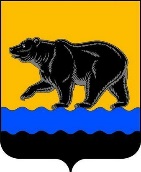 МУНИЦИПАЛЬНОЕ ОБРАЗОВАНИЕГОРОД НЕФТЕЮГАНСКОТЧЁТо результатах деятельности главы города Нефтеюганска, о результатах деятельности администрации города Нефтеюганска,в том числе о решении вопросов, поставленныхДумой города Нефтеюгансказа 2022 год    г.Нефтеюганск ВведениеМуниципальное образование город Нефтеюганск осуществляет свое социально-экономическое развитие исходя из приоритетов, обозначенных Правительством Российской Федерации и Правительством Ханты-Мансийского автономного округа - Югры. Основные направления и тактика социальных и административных преобразований в муниципальном образовании основаны на исполнении Федерального закона от 06.10.2003 № 131-ФЗ «Об общих принципах организации местного самоуправления в Российской Федерации», Стратегии социально-экономического развития Ханты-Мансийского автономного округа - Югры до 2036 года с целевыми ориентирами до 2050 года, Стратегии социально-экономического развития муниципального образования город Нефтеюганск на период до 2030 года. Реализация мероприятий в рамках государственных и муниципальных программ позволяет в комплексе решать вопросы создания условий для повышения качества жизни населения города на основе развития экономики, развития человеческого потенциала, обеспечения условий жизнедеятельности инфраструктуры города.Отчёт о результатах деятельности главы города Нефтеюганска за 2022 год 	Глава города Нефтеюганска осуществляет свою деятельность в соответствии со статьёй 25 Устава города Нефтеюганска.1. О реализации исключительной компетенции главы городаВ соответствии с возложенными полномочиями глава города Нефтеюганска представляет городской округ в отношениях с органами местного самоуправления других муниципальных образований, органами государственной власти, гражданами и организациями.Материально-техническое и организационное обеспечение деятельности органов местного самоуправления города осуществлялось в соответствии с утвержденными нормативами.Вопросы, требующие утверждения Думой города Нефтеюганска, внесены на рассмотрение в соответствии с установленным порядком. В рамках полномочий Главой города Нефтеюганска в 2022 году от имени муниципального образования город Нефтеюганск заключено 1 037 договоров, соглашений, муниципальных контрактов, дополнительных соглашений, протоколов разногласий, соглашений о расторжении, в том числе:- 318 соглашений, дополнительных соглашений, соглашений о расторжении с государственными органами исполнительной власти о предоставлении субсидий и иных межбюджетных трансфертов в рамках реализации государственных программ Ханты-Мансийского автономного округа – Югры, реализации региональных проектов и муниципальных программ города Нефтеюганска, в том числе и в электронных реестрах;- 1 Соглашение о взаимодействии органов местного самоуправления муниципальных образований Ханты-Мансийского автономного округа – Югры в целях развития крупной городской агломерации Сургут-Нефтеюганск;- 1 Хартия добросовестных участников деятельности в сфере управления многоквартирными домами на территории ХМАО – Югры;- 1 Межотраслевое соглашение между администрацией города Нефтеюганска и профессиональными союзами бюджетных отраслей муниципального образования город Нефтеюганск на 2022-2024 годы;- 19 соглашений о взаимодействии, социально-экономическом сотрудничестве с исполнительными органами государственной власти ХМАО – Югры, а также социально-экономического развития города Нефтеюганска и повышения уровня благосостояния жителей города Нефтеюганска, инвестиционного сотрудничества с предприятиями и индивидуальными предпринимателями города Нефтеюганска;- 160 договоров купли-продажи земельных участков, аренды, безвозмездного пользования, перераспределения земельных участков, установления сервитутов;- 38 договоров, в том числе дополнительных соглашений к договорам о приемной семье, соглашений о расторжении договоров;- 59 соглашений, дополнительных соглашений о предоставлении субсидии крестьянским (фермерским) хозяйствам;- 67 соглашений о предоставлении субсидии субъектам малого и среднего предпринимательства и некоммерческим организациям, не являющимся государственными (муниципальными) учреждениями;- 52 договора, в том числе дополнительных соглашения на размещение нестационарного торгового объекта, на размещение сезонных нестационарных торговых объектов, сезонных объектов общественного питания, иных сезонных объектов по оказанию услуг населению на территории города Нефтеюганска на летний период;- 1 договор на размещение и проведение ярмарки на территории города Нефтеюганска;- 6 договоров целевого обучения, прохождения практики студентами; - 1 договор о передаче документов в муниципальный архив с иными организациями и физлицами;- 3 договора о прохождении практики студентами;- 310 муниципальных контрактов администрации города, в том числе дополнительных соглашений, протоколов разногласий, соглашений о расторжении.За аналогичный период 2021 года было заключено 642 договора, соглашения, увеличение по итогам 2022 год составило 61%.2.О принятых главой города и администрацией города муниципальных правовых актахВ 2022 году главой города Нефтеюганска принято 188 правовых актов, в том числе 62 распоряжения и 126 постановлений главы города, из них по вопросам:-проведения публичных слушаний, общественных обсуждений в сфереградостроительной деятельности на территории города Нефтеюганска -63;-проведения публичных слушаний по вопросу жилищно-коммунальногокомплекса -1;-муниципальной службы - 10;-проведения конкурсов на замещение вакантной должностимуниципальной службы в администрации города Нефтеюганска - 5;-награждения - 31;-создания (деятельности) общественных советов города – 10.В 2022 году администрацией города Нефтеюганска принято 3 435 муниципальных правовых актов, из них: 497 распоряжений администрации города, 2 741 постановление администрации города, в том числе 197 муниципальных нормативных правовых актов, по вопросам:-условий оплаты труда работников бюджетных организаций города Нефтеюганска- 20;-предоставления муниципальных услуг - 44;-предоставления субсидии из бюджета города Нефтеюганска - 31;-гражданской обороны, защиты от чрезвычайных ситуаций природного и техногенного характера, обеспечения пожарной безопасности - 7;-закупок товаров, работ, услуг для обеспечения муниципальных нужд - 5;-организации пассажирских перевозок, содержания автомобильных дорог -5.
3. О назначении и проведении публичных слушанийВ целях реализации полномочий по выдвижению инициативы проведения публичных слушаний и назначениях их проведения в установленном порядке в 2022 году главой города были назначены и проведены 5 публичных слушаний («Об исполнении бюджета города Нефтеюганска за 2021 год», «О назначении публичных слушаний по проекту схемы водоснабжения и водоотведения муниципального образования город Нефтеюганск на период с 2018 по 2028 годы», «О назначении публичных слушаний по проекту внесения изменений в проект планировки и проект межевания территории микрорайона 5 города Нефтеюганска», «О назначении публичных слушаний по проекту актуализированной на 2023 год Схемы теплоснабжения города Нефтеюганска Ханты-Мансийского автономного округа – Югры на период с 2021 по 2033 годы», «О бюджете города Нефтеюганска на 2023 год и плановый период 2024 и 2025 годов») и 58 общественных обсуждения проектов нормативно-правовых актов органов местного самоуправления по вопросам градостроительной деятельности.4. О приемах граждан по личным вопросам, встречах с общественностью города, участие в различных мероприятияхВ 2022 году в администрации города Нефтеюганска продолжена работа по рассмотрению и учету письменных и устных обращений граждан в соответствии с Законом Российской Федерации от 02.05.2006 № 59-Ф «О порядке рассмотрения обращений граждан Российской Федерации». Все обращения, поступившие в администрацию города Нефтеюганска в 2022 году в письменной форме, в форме электронных сообщений, индивидуальные и коллективные обращения граждан зарегистрированы в установленном порядке, нарушений сроков рассмотрения обращений граждан свыше 30 дней, согласно законодательству не выявлено. В 2022 году в адрес главы города Нефтеюганска, заместителей главы города, руководителей структурных подразделений администрации города Нефтеюганска поступило более 1 600 обращений граждан, из них 1 474 письменных обращений граждан. Через систему «Инцидент Менеджмент» поступило 3 669 обращений. Через Платформу обратной связи 285 обращений.Самыми актуальными для жителей города стали вопросы, связанные с коммунально-бытовым обслуживанием, в том числе благоустройство территории города, ремонт автомобильных дорог, уборка и вывоз снега и т.д. На втором месте стоят жилищные вопросы. Заявители поднимают вопросы предоставления жилья в рамках реализации в автономном округе целевых и адресных жилищных программ, предоставления жилья по договорам социального найма, улучшения жилищных условий, предоставления жилья, как в муниципальном образовании, так и за пределами автономного округа. Поступившие письменные обращения граждан после первичной регистрации и обработки были рассмотрены главой города Нефтеюганска, его заместителями и направлены на исполнение руководителям структурных подразделений администрации города.Главой города Нефтеюганска в 2022 году принято 82 человека; заместителями главы города Нефтеюганска – 53 человека. На приемах жители города получили консультации и рекомендации, помогающие разрешить их проблемы. Кроме того, это действенный способ «обратной связи» с жителями города. К приемам главы города, заместителей главы города осуществляется сбор информации по поставленным вопросам в обращении граждан.В 2022 году непосредственно в отдел по работе с обращениями граждан обратилось более 400 жителей, с каждым из которых проведена разъяснительная беседа о порядке рассмотрения обращений граждан в администрации города Нефтеюганска, месте нахождения, контактах и справочных телефонах органов администрации города Нефтеюганска, о порядке записи на личный приём к руководителям администрации города Нефтеюганска.Администрация города осуществляет взаимодействие с общественными приемными Губернатора Ханты-Мансийского автономного округа-Югры, в части предоставления информации и решения проблемных вопросов, поставленных в обращениях граждан. В 2022 году было организовано 13 приемов граждан по личным вопросам с Губернатором Ханты-Мансийского автономного округа – Югры, посредством видеосвязи.В 2022 году отделом по работе с обращениями граждан продолжена работа по ведению реестров и итоговых таблиц в подсистеме «Реестры обращений граждан» государственной информационной системы «Территориальная информационная система Ханты-Мансийского автономного округа – Югры» (ТИС Югры) с целью анализа обращений.Отделом по работе с обращениями граждан ежеквартально осуществляется анализ и обобщение рассмотрения устных и письменных обращений граждан, отчет предоставляется главе города. В целях повышения информированности граждан в соответствии с Федеральным законом от 09.02.2009 года № 8-ФЗ «Об обеспечении доступа к информации о деятельности государственных органов и органов местного самоуправления» сведения о количестве и характере обращений ежеквартально размещаются на официальном сайте города в разделе «Обращения граждан». В электронной форме информация о результатах рассмотрения обращений граждан и организаций, а также о мерах, принятых по таким обращениям  ежемесячно в соответствии с подпунктом «б» пункта 2 Указа Президента Российской Федерации от 17.04.2017 года № 171 «О мониторинге и анализе результатов рассмотрения обращений граждан и организаций» представляется в Администрацию Президента Российской Федерации органами местного самоуправления города Нефтеюганска, органами администрации, муниципальными учреждениями, иными организациями, осуществляющими публично значимые функции. 5.Организация межведомственных, коллегиальных, совещательных органовНа территории муниципального образования город Нефтеюганск в              2022 году под руководством главы города организована деятельность 30 совещательных органов (советы, комиссии, рабочие группы).Отчёт о результатах деятельности администрации города Нефтеюганска, в том числе о решении вопросов, поставленных Думой города Нефтеюганска за 2022 год1.Результаты исполнения полномочий по решению вопросов местного значения1.1. Бюджет городаФормирование, исполнение бюджета городского округаОсновные характеристики по доходам и расходам бюджета города подготовлены в соответствии с требованиями Бюджетного кодекса Российской Федерации, Положением о бюджетном устройстве и бюджетном процессе в городе Нефтеюганске, а также иными муниципальными правовыми актами, регламентирующими процесс составления бюджета города и представления его в Думу города.Бюджет города формируется за счет собственных доходов (налоговые и неналоговые доходы) и безвозмездных поступлений (субсидий, субвенций, иных межбюджетных трансфертов, дотаций и прочих безвозмездных поступлений). Формирование доходной базы бюджета городского округа Нефтеюганск на 2022 год осуществлялось исходя из прогноза социально-экономического развития города и основных направлений налоговой политики. В расчетах планируемых поступлений учитывались принятые нормативно-правовыми актами по земельному налогу, налогу на имущество физических лиц, а также прочие нормативы отчислений по налогам, поступающим в местный бюджет. Планирование доходов осуществлялось по видам доходов, подлежащим зачислению в бюджеты городских округов, в соответствии с Бюджетным кодексом РФ, Законом Ханты-Мансийского автономного округа-Югры         от 10.11.2008 №132-оз «О межбюджетных отношениях в Ханты - Мансийском автономном округе – Югре».Решением Думы города Нефтеюганска от 22.12.2021 №51-VII    «О бюджете города Нефтеюганск на 2022 год и плановый период 2023 и 2024 годов» общий объем поступлений в бюджет города был утвержден в сумме 12 168,5 млн. рублей. В течение отчетного финансового года были внесены изменения в плановые назначения, в результате которых уточненный план доходной части бюджета составил 12 740,8 млн. рублей, в том числе:Собственные доходы в сумме 4 843,0 млн. рублей, из них:налоговые	- 4 185,2 млн. рублей;неналоговые – 657,8 млн. рублей.Безвозмездные поступления – 7 897,8 млн. рублей, из них:межбюджетные трансферты из бюджета Ханты - Мансийского автономного округа - Югры в сумме -8 022,0 млн. рублей;возврат безвозмездных поступлений от негосударственных организаций (возврат неиспользованных остатков по договорам с ООО «РН-Юганскнефтегаз») - 24,1 млн. рублей;доходы бюджетов городских округов от возврата бюджетными учреждениями остатков субсидий прошлых лет – 0,5 млн.рублей;возврат остатков субсидий и субвенций прошлых лет - 100,6 млн. рублей.По итогам 2022 года исполнение по доходам составило 12 757,3 млн. рублей (100,1%) (по итогам 2021 года исполнение по доходам составило      9 273,6 млн. рублей (97,7 %)), в том числе:Собственные доходы   - 5 042,8 млн. рублей:налоговые	4 367,7 млн. рублей;неналоговые - 675,1 млн. рублей.Безвозмездные поступления - 7 714,5 млн. рублей:межбюджетные трансферты	- 7 838,7 млн. рублей;доходы бюджетов городских округов от возврата бюджетными учреждениями остатков субсидий прошлых лет - 0,5 млн.рублей; возврат безвозмездных поступлений от негосударственных организаций - 24,1 млн. рублей;возврат остатков субсидий и субвенций прошлых лет - 100,6 млн. рублей.Удельный вес безвозмездных поступлений составляет 60,5 % в общей сумме поступивших доходов города, налоговые доходы занимают 34,2 %, неналоговые доходы 5,3 %. Доходы по поступлениям от налоговых платежей сложились в размере  4 367,7 млн. рублей, что составляет 104,4% к уточненному плану за 2022 год. Самым основным и значимым для бюджета города является налог на доходы физических лиц, составляющий 77,7 % от общего объема налоговых платежей. Поступления от налога на доходы физических лиц, закрепленные за местным бюджетом по нормативу 49,95%, составили 3 393,1 млн. рублей, или 104,4% от уточненного плана.Неналоговые доходы поступили в городской бюджет всего в сумме     675,1 млн. рублей, исполнение составило 102,6 % от уточненного плана.Доходы от использования имущества, находящегося в государственной и муниципальной собственности, составили 469,1 млн. рублей или 100,3% от уточненного плана и 69,5% от неналоговых доходов всего.  Кроме налоговых и неналоговых доходов в бюджет города поступают безвозмездные поступления. В сумму безвозмездных поступлений             7 714,5 млн. рублей включены безвозмездные поступления из бюджета автономного округа и прочие безвозмездные поступления.  Из бюджета округа поступило 7 838,7 млн. рублей, удельный вес в общей сумме, поступивших средств из бюджета автономного округа, занимают дотации 4,4%, субвенции 48,9%, субсидии 45,3% и иные межбюджетные трансферты 1,4%.Главной задачей в сфере муниципальных финансов остается совершенствование в области администрирования налоговых платежей, повышение уровня собираемости налогов и сборов, поступающих в доход местного бюджета. В целях увеличения поступлений налоговых и неналоговых доходов бюджета в бюджет города постановлением администрации города Нефтеюганска от 03.02.2015 №64-п «О рабочей группе по вопросам повышения собираемости налогов и других обязательных платежей, поступающих в бюджет города Нефтеюганска» утвержден план мероприятий по увеличению поступлений налоговых платежей в доход бюджета города Нефтеюганска на 2020-2022 годы.В результате проведенных мероприятий в 2022 году арендаторы по арендной плате за земельные участки оплатили задолженность в сумме            0,7 млн. рублей и арендаторы, по арендной плате от сдачи в аренду имущества оплатили задолженность в сумме 9,4 млн. рублей. В целях обеспечения сбалансированности местного бюджета, повышения качества и эффективности управления финансовыми ресурсами администрацией города Нефтеюганска постановлением администрации города Нефтеюганска от 21.01.2022 №75-П «О мерах по реализации решения Думы города Нефтеюганска от 22.12.2021 № 51-VII «О бюджете города        Нефтеюганска на 2022 год и плановый период 2023 и 2024 годов»»                                                   (с изменениями от 28.03.2022 №518-п, от 13.04.2022 №675-п, от 06.06.2022 №1064-п, от 08.07.2022 №1303-п, от 18.08.2022 №1665-п, от 29.11.2022                         №2423-п) утвержден план мероприятий по росту доходов и оптимизации расходов бюджета муниципального образования город Нефтеюганск на    2022 год и плановый период 2023 и  2024 годов. По плану мероприятий эффект за 2022 год по росту доходов составил 12,1 млн. рублей или 132,9%, по оптимизации расходов 0,6 млн. рублей или 100%. Основной эффект по доходам получен в результате следующих мероприятий: продажа земельных участков, государственная собственность на которые не разграничена и которые расположены в границах городских округов, снижение дебиторской задолженности.Исполнение доходной части бюджета в 2018-2022 гг.Уменьшение неналоговых доходов 2022 года в сравнении с прошлым годом связано с тем, что в 2021 году проведены мероприятия по взысканию возврата дебиторской задолженности прошлых лет по исполнительным листам. Уменьшение прочих безвозмездных поступлений в бюджеты городских округов связано с возвратом по договорам пожертвования с ООО «РН-Юганскнефтегаз» на сумму 24,1 млн.рублей. Решением Думы города Нефтеюганска от 22.12.2021 №51-VII                         «О бюджете города Нефтеюганск на 2022 год и плановый период 2023 и 2024 годов» расходы бюджета города в первоначальной редакции были утверждены в сумме 12 382,2 млн. рублей. В течение отчетного года в указанное решение вносились изменения с учетом необходимости утверждения объема дополнительно поступивших межбюджетных трансфертов, учета остатка средств на счете бюджета города на начало года. При уточненном годовом плане в сумме 13 615,9 млн. рублей, общий объем расходов бюджета города, произведенных за 2022 год, составил 12 957,9 млн. рублей или 95,2%.Исполнение бюджета города осуществлялось в программном формате, основу которого составляют 16 муниципальных программ, охватывающих все сферы деятельности муниципального образования. На их реализацию в отчетном 2022 году было направлено 12 776,5 млн. рублей, что составляет 95,4 % к уточненному плану. Удельный вес программно-целевых расходов сложился в размере 98,6% к общему объему исполненных расходов. Непрограммные направления расходов бюджета города сложились в сумме 181,5 млн. рублей или 1,4%. Традиционно, наиболее финансово емкими являлись муниципальные программы отраслевой социальной направленности.Анализ исполнения расходовпо муниципальным программам в 2018-2022 гг.   млн.рублейИсходя из приведенного анализа, следует, что доля программных расходов в общем объеме исполненных расходов, то есть непосредственно связанных с целями и результатами достигла более 98%. Так в 2018 году она составила – 98,3%, в 2019 году – 98,2%, в 2020 году – 98,1%, в 2021 году –98,3%, в 2022 году –98,6%.Исполнение расходной части бюджета в 2022 году по функциональной структуремлн.рублей        Распределение расходов бюджета города в функциональном разрезе показывает, что бюджет города традиционно сохраняет свою социальную направленность. Так, в 2022 году на социальные отрасли направлено 51,5% расходов.Наибольшую долю расходов в функциональном разрезе, как в абсолютном, так и в относительном выражении занимают расходы на образование. По итогам 2022 года они исполнены в сумме 5 097,2 млн. рублей, что составляет 39,3 % в общих расходах бюджета.Также преобладающими и вторыми по значимости в структуре расходов бюджета города являются расходы на «Жилищно-коммунальное хозяйство», они занимают 35,0% от общего объема расходов бюджета и исполнены в сумме 4 540 ,8 млн. рублей. Бюджет города Нефтеюганска, как и на протяжении предыдущих лет осуществляет гарантированное выполнение в полном объеме всех социальных обязательств.Размер дефицита, предусмотренный проектом бюджета, соответствует предельному размеру дефицита, установленному статьей 92.1 Бюджетного кодекса Российской Федерации. Источниками покрытия дефицита бюджета являются остатки средств на счёте по учёту средств бюджета.Приказом департамента финансов администрации города Нефтеюганска от 21.03.2016 №15 (с изм. от 09.09.2019 №63, от 04.09.2020 №50, от 04.03.2022 №16) утверждено Положение об Общественном совете при Департаменте финансов в целях обеспечения учёта общественного мнения, предложений и рекомендаций граждан, при принятии решений при реализации Департаментом финансов администрации города Нефтеюганска полномочий в области бюджета и финансов, общественной оценки деятельности департамента. На заседаниях в 2022 году рассматривались вопросы об исполнении бюджета города Нефтеюганска за 2021 год, отчет о результатах деятельности Департамента финансов администрации города Нефтеюганска за 2021 год, основные характеристики проекта бюджета города на 2023 год и плановый период 2024 и 2025 годов, а также основные направления налоговой, бюджетной и долговой политики города на 2023 и плановый период 2024 и 2025 годов. Установление, изменение и отмена местных налогов и сборовРазмеры ставок по налогам, поступающим в доход местного бюджета установлены:по земельному налогу решениями Думы города от 21.06.2021 №981-VI (с изменениями, внесенными решениями Думы города от 22.12.2021        № 54-VII, от 26.10.2022 № 227-VII). В 2022 году предоставлены следующие льготы по уплате земельного налога:- в размере 50% организации в отношении земельных участков, в границах которых реализуется инвестиционный проект в соответствии с соглашением о защите и поощрении капиталовложений, с момента начала строительства, подтвержденного выданным разрешением на строительство, до ввода объекта в эксплуатацию, но не более трех лет (в редакции решения Думы от 22.12.2021 № 54-VII);-в размере 50% организации в отношении земельных участков, занятых технопарками или индустриальными (промышленными) парками.Налоговый вычет предоставляется с первого числа месяца, следующего за месяцем, в котором управляющая компания включена в реестр индустриальных (промышленных) парков и управляющих компаний индустриальных (промышленных) парков, соответствующих требованиям, определенным Постановлением Правительства Российской Федерации от 04.08.2015 № 794 «Об индустриальных (промышленных) парках и управляющих компаниях индустриальных (промышленных) парков», до первого числа месяца, следующего за месяцем, в котором сведения об индустриальном (промышленном) парке и управляющей компании индустриального (промышленного) парка исключены из указанного реестра, но не более пяти лет с даты включения в реестр (в редакции решения Думы от 22.12.2021 № 54-VII);-в размере 50 % аккредитованные организации, осуществляющие деятельность в области информационных технологий и признаваемые налогоплательщиками в соответствии со статьей 389 Налогового кодекса Российской Федерации, в отношении земельных участков, предназначенных и используемых для размещения объектов связи и центров обработки данных, на период с 01.01.2022 года по 31.12.2024 года» (в редакции решения Думы от 26.10.2022 № 227-VII);по налогу на имущество физических лиц от 28.10.2020 №849-VI             (с изменениями, внесенными решением Думы от 27.04.2022 № 127-VII, от 29.06.2022 № 172-VII). В 2022 году снижена ставка по налогу на имущество физических лиц:-  в отношении объектов налогообложения, включенных в перечень, определяемый в соответствии с пунктом 7 статьи 378.2 Налогового кодекса Российской Федерации, в отношении объектов налогообложения, предусмотренных абзацем вторым пункта 10 статьи 378.2 Налогового кодекса Российской Федерации, а также в отношении объектов налогообложения, кадастровая стоимость каждого из которых превышает 300 миллионов рублей:- с 01.01.2021 по 31.12.2023 - 1,9 процентов;- с 01.01.2024 и последующие годы - 2,0 процента.(в редакции решением Думы от 27.04.2022 № 127-VII).Установленные размеры ставок являются экономически обоснованными. Основными задачами налоговой политики муниципального образования остаются увеличение и совершенствование в области администрирования налоговых платежей, сокращение недоимки, недопущение возникновения задолженности, усиление налоговой дисциплины.1.2. Финансовый контрольПравовая основа деятельности органа контроля регламентирована статьей 269 Бюджетного кодекса РФ, Кодексом РФ об административных правонарушениях, частями 8 и 9 статьи 99 Федерального закона от 05.04.2013 № 44–ФЗ «О контрактной системе в сфере закупок товаров, работ, услуг для обеспечения государственных и муниципальных нужд» (далее- Закон о контрактной системе).Контрольная деятельность в 2022 году осуществлялась по двум направлениям: в сфере бюджетных правоотношений и в сфере закупок.За отчетный период проведено 19 контрольных мероприятий (в том числе 10 контрольных мероприятий в сфере закупок), из них;-13 плановых контрольных мероприятий (выездных -9, камеральных -4);-  6 внеплановых контрольных мероприятий (выездных-4, камеральных -2).Объем проверенных средств составил 1 291 707 тыс. рублей. Выявлено финансовых нарушений на сумму 117 372,6 тыс. рублей.Рассмотрены 4 контракта о согласовании заключения у единственного поставщика (подрядчика, исполнителя):-1 обращение по пункту 4 части 15 статьи 99 Закона о контрактной системе;- 3 обращения части 2 статьи 93 Закона о контрактной системе.В целях устранения выявленных нарушений, а также принятия мер по недопущению аналогичных нарушений в дальнейшей работе в адрес руководителей объектов (субъектов) контроля выдано 21 представление, из них:-14 представлений, срок исполнения которых на отчетную дату (01.01.2023) наступил, исполнены объектами (субъектами) в полном объеме;-7 представлений будут исполнены в 2023 году в установленные сроки.В рамках осуществления административного производства составлен     1 протокол об административном правонарушении по результатам внутреннего муниципального финансового контроля в 2022 году и возбуждено 1 дело об административном правонарушении. Мировым судьей по итогам рассмотрения протокола, признано виновным 1 должностное лицо в совершении административного правонарушения, предусмотренного статьей 15.15.15 Кодекса Российской Федерации об административных правонарушениях (далее – КоАП РФ) и назначено наказание в виде административного штрафа в размере 10 тыс. рублей.	Материалы по 6 проверкам, содержащим признаки административных   правонарушений направлены в Службу контроля Ханты-Мансийского автономного округа –Югры для рассмотрения вопросов о возбуждении дел об административных правонарушениях. По результатам рассмотрения Службой контроля Ханты-Мансийского автономного округа –Югры возбуждено 11 дел об административных правонарушениях в отношении должностных лиц объектов контроля: 7 дел по части 2 статьи 7.31 КоАП РФ, по результатам которых объявлены 7 устных замечаний, назначен 1 штраф на сумму         20 тыс. рублей.		Информация по 3 контрольным мероприятия направлялись в правоохранительные органы.По основаниям, предусмотренным Бюджетным кодексом Российской Федерации, исковых заявлений в суды о возмещении объектом контроля ущерба, причиненного муниципальному образованию, о признании осуществленных закупок товаров, работ, услуг для обеспечения муниципальных нужд недействительными; направление уведомлений о применении бюджетных мер принуждения органом контроля в отчетном периоде не осуществлялось.В целях недопущения нарушений действующего законодательства на системной основе проводится профилактическая работа, по предупреждению (предотвращению) риска возникновения нарушений, что позволяет избежать неэффективное использование и потерю бюджетных средств. В основе проводимой работы лежит тесное взаимодействие с отраслевыми (функциональными) органами администрации города Нефтеюганска, выполняющими функции и полномочия учредителей в отношении подведомственных организаций, в рамках реализации материалов контрольных мероприятий. Производится взаимообмен информацией, что позволяет отслеживать эффективность проведенных профилактических мероприятий, а также принимать соответствующие меры реагирования, в случае неисполнения поручений учредителя. Жалобы, исковые заявления на решения органа контроля, а также жалобы на действия (бездействие) должностных лиц органа контроля при осуществлении ими полномочий по внутреннему муниципальному финансовому контролю в отчетном периоде не зарегистрированы.1.3. Владение, пользование и распоряжение имуществом, находящимся в муниципальной собственности	Для выполнения поставленной задачи проведена работа по увеличению поступления доходов в бюджет муниципального образования. Имущество, вовлечённое в коммерческий оборот, включает в себя недвижимость, машины и оборудование, пакеты акций. Источниками доходов от использования указанного имущества являются арендная плата, дивиденды по акциям, отчисления от прибыли муниципальных унитарных предприятий, доходы от продажи имущества, мероприятия по взысканию неустойки                          за несвоевременное исполнение муниципальных контрактов и прочие поступления.Первоначальный план по поступлению неналоговых доходов                                 от использования муниципального имущества на 2022 год был установлен                    в сумме 87,0 млн. рублей. В течение отчётного периода уточнены плановые показатели по поступлению дохода от использования муниципального имущества и к окончанию финансового года план был увеличен на 93,9 млн. рублей и составил 180,9 млн. рублей. По итогам 2022 года фактическое поступление неналоговых доходов составило 194,1 млн. рублей, что говорит об исполнении плана на 107,3 %. По сравнению с 2021 годом общая сумма доходов от использования муниципального имущества уменьшилась на 114,9 млн. рублей за счёт поступления в 2021 году средств по возмещению убытков по неисполнению договора о развитии застроенной территории.Увеличению плановых показателей по поступлению доходов от использования имущества предшествовала работа, которая заключалась в постоянном контроле над поступлением доходов, претензионно-исковой работе по дебиторской задолженности в отношении арендаторов муниципального имущества, а именно:-направлено 53 уведомления о наличии задолженности по арендной плате, неоплаченных пени и штрафов на сумму 37,7 млн. рублей                                    с предложением в добровольном порядке оплатить имеющуюся задолженность в части основного долга, пени и штрафов;-подготовлено 19 исков о взыскании задолженности по арендной плате, пени на сумму 25,1 млн рублей. В 2022 году застройщиком оплачено возмещение по договору о развитии застроенной территории в сумме 48,5 млн. рублей.Доходы от коммерческих организаций с участием муниципального образования и повышение их инвестиционной привлекательностиВ муниципальном образовании город Нефтеюганск действует комиссия по контролю за деятельностью муниципальных предприятий и хозяйственных обществ со 100 % долей муниципальной собственности в уставном капитале, выполняя функции по решению вопросов, связанных с деятельностью организаций, а также для оценки финансово-хозяйственной деятельности                      и повышения эффективности функционирования данных организаций. Комиссией осуществляется не только оценка прошлых фактов                                         и существующего в данный момент положения, но и реализовывается ориентирование руководства организаций на те будущие события, которые способны повлиять на финансово-хозяйственную деятельность и конечные результаты.В целях повышения эффективности использования муниципального имущества и своевременного обеспечения поступления в бюджет города части прибыли от использования муниципального имущества, решением Думы города Нефтеюганска от 29.05.2014 № 816-V утверждено Положение о порядке, размерах и сроке уплаты в бюджет города Нефтеюганска части прибыли от использования муниципального имущества, находящегося в хозяйственном ведении муниципальных унитарных предприятий города Нефтеюганска. За текущий год в бюджет муниципального образования поступил доход                 в виде прибыли, приходящейся на доли в уставных капиталах хозяйственных обществ, дивидендов по акциям, принадлежащим муниципальному образованию, и доход от перечисления части прибыли, остающейся после уплаты налогов и иных обязательных платежей муниципальных унитарных предприятий, созданных муниципальным образованием, в сумме  405,3 тыс. рублей.В целях организации контроля за эффективностью использования имущества муниципального образования город Нефтеюганск, переданного для осуществления деятельности, прописанной в уставах и получения прибыли на правах, определённых законодательством Российской Федерации, муниципальным унитарным предприятиям и хозяйственным обществам с долей муниципальной собственности в уставном капитале, ежеквартально осуществляется анализ финансово-хозяйственной деятельности муниципальных унитарных предприятий и хозяйственных обществ.Результаты анализа финансово-хозяйственной деятельности и эффективности работы муниципальных унитарных предприятий  и хозяйственных обществ в виде заключений, предоставляются управляющим органам предприятий и обществ, для принятия управленческих решений  и задач, а также для дачи рекомендаций по повышению эффективности использования активов и ресурсов, предоставленных в собственность предприятиям и организациям муниципальным образованием. За 2022 год было подготовлено и предоставлено управляющим органам предприятий и обществ 74 заключения.По итогам предыдущего финансового года и поквартально представителями управляющих органов, а именно ревизионными комиссиями осуществлялись ревизионные проверки в хозяйственных обществах,  по результатам которых было дано 24 ревизионных заключения  по финансовому положению и эффективности деятельности хозяйственных обществ со 100 % долей муниципальной собственности в уставном капитале, которые были представлены в управляющие органы хозяйственных обществ с долей муниципальной собственности в уставном капитале. В рамках деятельности комиссии по контролю за деятельностью муниципальных предприятий и хозяйственных обществ со 100 % долей муниципальной собственности в уставном капитале, за отчётный период было организованно и проведено 16 заседаний комиссии, на которых было рассмотрено 70 вопросов, а именно: о финансово-хозяйственной деятельности хозяйственных обществ, согласование крупных сделок, одобрение банковских гарантий, рассмотрение финансово-хозяйственных планов обществ                                  на следующий финансовый год, исполнение планов финансово-хозяйственной деятельности и использование прибыли, и многое другое. Проведено 2 заседания рабочей группы по решению вопросов                               о дальнейшей деятельности хозяйственных обществ со 100 % долей муниципального образования город Нефтеюганск в уставных капиталах:  АО «УК «Городское Домо Управление 5», ООО «Спецкоммунсервис».В целях повышения эффективности управления акциями (долями), находящимися в муниципальной собственности, разработана и внедряется система стратегического планирования деятельности хозяйственных обществ.В 2022 году с участием представителей муниципального образования город Нефтеюганск в органах управления хозяйственных обществ со 100 % долей муниципальной собственности в уставном капитале проведено 168 заседаний Совета директоров и акционеров (участников) хозяйственных обществ.Обеспечение сохранности, учёта, надлежащего использования имущества, находящегося в собственности муниципального образованияСтоимость имущества муниципального образования город Нефтеюганск Ханты-Мансийского автономного округа - Югры по окончанию 2022 года составила:-находящегося в хозяйственном ведении муниципальных унитарных предприятий 1 460,4 млн. рублей;-стоимость имущества, находящегося в оперативном управлении муниципальных учреждений – 8 451,7 млн. рублей;-балансовая стоимость имущества казны – 17 519,1 млн. рублей.Количество муниципальных унитарных предприятий и муниципальных учреждений, хозяйственных обществ с участием муниципального образования город Нефтеюганск - 75, в том числе:-муниципальные унитарные предприятия - 2;-муниципальные бюджетные учреждения – 38;-муниципальные казённые учреждения - 15;-хозяйственные общества с участием муниципального образования - 10;-автономные учреждения - 10.За 2022 год осуществлено 37 проверок объектов недвижимости, находящихся в пользовании муниципальных учреждений и организаций города на предмет целевого использования, в том числе 23 по объектам, переданным по договорам аренды, 7 по объектам, переданным в оперативное управление, 4 по объектам, переданным в безвозмездное пользование, 1 по объектам, переданным в хозяйственное ведение. В отношении недвижимого имущества, находящегося в муниципальной собственности, осуществлялся следующий комплекс мероприятий:-учёт количественных, технических и правовых характеристик объектов недвижимости в реестре муниципального имущества;-инвентаризация объектов муниципальной собственности;-оформление прав на имущество;-планирование использования;-определение условий совершения сделок с недвижимым имуществом; -контроль за использованием имущества по назначению.Так в 2022 году была проведена техническая инвентаризация, паспортизация, а также внесены изменения в отношении 56 объектов недвижимости, оценка рыночной стоимости в отношении 806 объектов муниципального имущества.Приняты в муниципальную собственность объекты:-«Детское дошкольное учреждение», расположенное по адресу: Ханты-Мансийский автономный округ-Югра, г. Нефтеюганск, 17 микрорайон, строение 11А, площадью .;-«Сеть водоотведения от КК-1 до КК-2, расположенное по адресу: Ханты-Мансийский автономный округ-Югра, г. Нефтеюганск, 17 микрорайон, протяженностью ., под размещение билдинг сада.Согласно плана мероприятий приказа Департамента социального развития Ханты-мансийского автономного округа-Югры  от 23.03.2022 № 375-р «Об организационных мероприятиях по внедрению с 01.01.2023 региональной модели управления в сфере опеки и попечительства», в соответствии с законом Ханты-Мансийского автономного округа-Югры от 24.02.2022 № 10-оз «О внесении изменений в отдельные законы Ханты-Мансийского автономного округа – Югры «О наделении органов местного самоуправления муниципальных образований Ханты-Мансийского автономного округа - Югры отдельными государственными полномочиями  по осуществлению деятельности по опеке и попечительству», в целях обеспечения внедрения с 01.01.2023 региональной модели управления в сфере опеки и попечительства» проведены мероприятия по передаче в государственную собственность Ханты-Мансийского автономного округа-Югры движимого имущества муниципального образования город Нефтеюганск на общую сумму 3  211,40 тыс. рублей.В 2022 году зарегистрировано право муниципальной собственности                 на 527 объектов недвижимости, из них на жилые помещения 448, прекращено право муниципальной собственности на 186 объектов недвижимости.В отчётном году заключено 12 договоров аренды муниципального имущества города Нефтеюганска, из них 1 договор заключен с социально-ориентированной некоммерческой организацией и 6 договоров с субъектами малого и среднего предпринимательства.Размер площади, переданной по всем договорам аренды муниципального имущества, составляет . В настоящее время при заключении договоров аренды муниципального имущества (без проведения торгов) применяется Методика определения размера арендной платы за пользование муниципальным имуществом, утверждённая постановлением администрации города Нефтеюганска от 13.10.2017 № 169-нп (далее – методика). Согласно методике определения размера арендной платы за пользование муниципальным имуществом утверждены коэффициенты, применяемые при расчёте арендной платы за пользование муниципальным имуществом.В целях удовлетворения потребностей бизнеса на территории города Нефтеюганска осуществляется имущественная поддержка субъектов малого                        и среднего предпринимательства (далее субъекты МСП), физических лиц, применяющих специальный налоговый режим «Налог на профессиональный доход» (далее – самозанятые граждане) путём предоставления муниципального имущества в аренду на льготных условиях. При заключении договоров без торгов для субъектов МСП и самозанятых граждан в соответствии с Методикой при расчете арендной платы применяются льготные условия, а именно понижающий коэффициент 0,5.Федеральным законом от 24.07.2007 № 209-ФЗ «О развитии малого                     и среднего предпринимательства в Российской Федерации» предусмотрено оказание органами местного самоуправления имущественной поддержки субъектам малого и среднего предпринимательства.Согласно пункту 4 статьи 18 Федерального закона от 24.07.2007                           № 209-ФЗ органы местного самоуправления утверждают перечень муниципального имущества, свободного от прав третьих лиц (за исключением права хозяйственного ведения, права оперативного управления, а также имущественных прав субъектов малого и среднего предпринимательства).Решением Думы города от 23.03.2022 № 110-VII был утверждён Перечень муниципального имущества, предназначенного для передачи во владение и (или) в пользование субъектам малого и среднего предпринимательства и организациям, образующим инфраструктуру поддержки малого и среднего предпринимательства (с изменениями на 21.12.2022 № 273-VII).В соответствии с Федеральным законом от 24.07.2007 № 209-ФЗ                     «О развитии малого и среднего предпринимательства в Российской Федерации», Положением о порядке формирования, ведения, обязательного опубликования перечня муниципального имущества, предназначенного для передачи во владение и (или) в пользование субъектам малого и среднего предпринимательства и организациям, образующим инфраструктуру поддержки малого и среднего предпринимательства, утвержденному постановлением администрации города Нефтеюганска от 14.09.2018                   № 142-нп, перечень муниципального имущества, свободного от прав третьих лиц (за исключением права хозяйственного ведения, права оперативного управления, а также имущественных прав субъектов малого и среднего предпринимательства) ежегодно до 1 ноября текущего года дополняется муниципальным имуществом.	В 2022 году достигнуты следующие показатели Национального проекта «Малое и среднее предпринимательство и поддержка предпринимательской инициативы»:-по состоянию на 01.01.2022 в перечне муниципального имущества, предназначенного для передачи во владение и (или) в пользование субъектам малого и среднего предпринимательства и организациям, образующим инфраструктуру поддержки малого и среднего предпринимательства                          13 объектов, в течение отчетного периода перечень дополнен 2 объектами.-по состоянию на 31.12.2022 в перечне 15 объектов (в том числе                              2 земельных участка). Увеличение составило 15,4% (план 10%).-из 15 объектов, включенных в перечень, 5 объектов сданы в аренду субъектам МСП.Доля сданных в аренду субъектам МСП и организациям, образующим инфраструктуру поддержки субъектов МСП, объектов недвижимого имущества, включенных в перечни государственного имущества и перечни муниципального имущества, в общем количестве объектов недвижимого имущества, включенных в указанные перечни, составляет 33,3%.На постоянной основе реализуются мероприятия направленные                            на позиционирование имущества, предлагаемого для предоставления                              во временное владение и пользование субъектам МСП и самозанятым гражданам:-на официальном сайте органов местного самоуправления города Нефтеюганска в сети «Интернет» в разделах «Имущественные отношения»                   и «Имущественная поддержка субъектов малого и среднего предпринимательства», а также в социальных сетях: ВКонтакте, в мессенджерах Viber и WhatsApp, размещена презентация (роуд-шоу) объектов муниципального имущества, предназначенного для передачи во владение и (или) в пользование субъектам МСП и организациям, образующим инфраструктуру поддержки МСП, самозанятым гражданам, размещены объявления  о проведении торгов по продаже права на заключение договоров аренды,  с приглашением принять участие на торгах.В отчётном году заключено 7 договоров безвозмездного пользования (ссуды) муниципальным имуществом города Нефтеюганска, 9 дополнительных соглашений в части продления срока действия договоров безвозмездного пользования (ссуды) муниципальным имуществом.Всего по состоянию на 31.12.2022 заключено 57 договоров безвозмездного пользования (ссуды) муниципальным имуществом, общей площадью 17 262,9 кв. метров, из них 40 договоров в отношении объектов, находящихся в перечне муниципального имущества, подлежащего использованию на праве безвозмездного временного пользования (ссуды) и 17 договоров заключено с социально-ориентированными некоммерческими организациями в отношении объектов, находящихся в перечне муниципального имущества, предназначенного для передачи  в пользование социально-ориентированным некоммерческим организациям.Перечни муниципального имущества, подлежащих использованию                       на праве безвозмездного временного пользования, а также предназначенных для передачи в пользование социально ориентированным некоммерческим организациям утверждены решением Думы города Нефтеюганска от 23.03.2022 № 110-VII.Содействие формированию рынка недвижимости. Повышение эффективности системы продажи имущества города НефтеюганскаВажным направлением деятельности при решении задач оптимизации структуры муниципальной собственности является приватизация.В Прогнозный план (программу) приватизации имущества муниципального образования город Нефтеюганск на 2022 год было включено    10 объектов муниципальной собственности, в том числе 8 объектов недвижимости (помещения, строения, здания) и 2 объекта движимого имущества, подлежащего реализации на торгах.В течение отчётного периода на торги выставлено 10 объектов, из них:  -торги состоялись в отношении 4 объектов муниципальной собственности и заключены договора купли-продажи (3 объекта недвижимого имущества  и 1 объект движимого имущества);-в отношении 5 объектов торги объявлены, проведение аукциона назначено на 07.02.2023.-в отношении 1 объекта недвижимого имущества, включённого                             в прогнозный план (программу) приватизации имущества муниципального образования город Нефтеюганск на 2022 год, проводилась работа                                     по реализации преимущественного права субъектов МСП, арендующих объекты муниципальной собственности города Нефтеюганска на приобретение имущества муниципального образования город Нефтеюганск в соответствии с Федеральным законом от 22.07.2008 № 159-ФЗ «Об особенностях отчуждения недвижимого имущества, находящегося в государственной собственности субъектов Российской Федерации или в муниципальной собственности и арендуемого субъектами малого и среднего предпринимательства, и о внесении изменений в отдельные законодательные акты Российской Федерации», а именно, арендатору было направлено предложение воспользоваться преимущественным правом покупки объекта муниципальной собственности  по рыночной стоимости.Плановый показатель доходов от приватизации муниципального имущества на 2022 год установлен в размере 40,8 млн. рублей.Общая сумма полученных доходов от продажи объектов муниципальной собственности города Нефтеюганска за 2022 год составила 42,2 млн. рублей, в том числе по ранее заключенным договорам купли-продажи при оплате в рассрочку. Процент исполнения составил: 103,4%.Для реализации мероприятия по приобретению жилых помещений                            в целях переселения граждан из аварийного жилого фонда в рамках постановления Правительства Ханты-Мансийского автономного округа - Югры от 01.04.2019 № 104-п «Об адресной программе Ханты-Мансийского автономного округа - Югры по переселению граждан из аварийного жилищного фонда на 2019 - 2025 годы» муниципальному образованию город Нефтеюганска общий объем финансирования мероприятий по расселению аварийного жилого фонда составляет 3 164 341 857 рублей, в том числе 808 693 496,00 рублей на выплату выкупной стоимости собственникам,               2 355 648 361 рубль на приобретение жилья, из них:-заключено 435 муниципальных контрактов на общую сумму 2 216 975 444,34 рублей, из них 336 жилых помещений приняты                                                  в муниципальную собственность администрации города Нефтеюганска,                      по 99 муниципальным контрактам срок передачи жилых помещений установлен не позднее 31.03.2023;-перечислена выкупная стоимость за изъятие земельных участков                             и расположенных на них объектов недвижимости в сумме                             758 643 777,46 рублей. Процент исполнения по соглашению составляет – 94%.В 2022 году всего предоставлено гражданам по договорам мены                            и социальному найму 271 жилое помещение, общей площадью                              15 041,2 кв. метра.Таким образом, за отчётный период расселено 439 жилых помещений, путём выплаты выкупной стоимости, заключению договоров мены, социального найма, исполнению по решениям суда, общей площадью 18 936,20 кв. метров. По сравнению с 2021 годом этот показатель увеличился на 72 жилых помещения (16,4%) общей площадью 4 381,85 кв. метр (23,1%).В результате проведённых мероприятий по расселению граждан                            из жилых помещений, признанных непригодными для проживания под снос передано 19 жилых домов.С целью расселения граждан из жилых домов, признанных аварийными до 01.01.2017 в 2023 году планируется приобрести 474 жилых помещения, общей площадью 27 593,90 кв. метра.1.4. Градостроительство и земельные отношенияГрадостроительное развитие и планировка В соответствии с планом мероприятий по территориальному планированию, градостроительному зонированию, планировке территории, формированию и ведению информационной системы обеспечения градостроительной деятельности муниципального образования город Нефтеюганск выполнены следующие работы:Утверждена документация по планировке территории:-проект внесения изменений в проект межевания территории микрорайона 11Б города Нефтеюганска;-проект внесения изменений в проект планировки и проект межевания территории в районе СУ-62 города Нефтеюганска;-проект внесения изменений в проект планировки и проект межевания территории Прибрежной зоны города Нефтеюганска;-проект внесения изменений в проект межевания территории микрорайона 4 города Нефтеюганска;-проект внесения изменений в проект планировки и проект межевания территории, ограниченной проездом 5П, вдоль протоки Юганская Обь, в районе Су-62 города Нефтеюганска;- проект внесения изменений в проект планировки и проект межевания территории микрорайона 5;- проект внесения изменений в проект планировки и проект межевания территории, ограниченной Объездной дорогой, ул.Мира, ул.Жилая г.Нефтеюганска;- проект внесения изменений в проект планировки и проект межевания территории микрорайона 9А города Нефтеюганска;- проект внесения изменений в проект планировки и проект межевания территории в северо-восточной части города Нефтеюганска (ограниченная ул.Ленина, Объездной дорогой, район аэропорта).Кроме того, департаментом градостроительства и земельных отношений рассмотрены и утверждены 8 проектов планировки и межевания территории, подготовленных по инициативе и за счет средств заинтересованных лиц. На стадии утверждения Генеральная схема санитарной очистки территории города Нефтеюганска.Начата и продолжается работа по актуализации документа территориально планирования «Генеральный план города Нефтеюганск» и документа территориального зонирования «Правила землепользования и застройки города Нефтеюганск». В целях реализации на территории г.Нефтеюганска объекта «Городской парк» администрацией города принято решение об участии муниципального образования город Нефтеюганск во Всероссийском конкурсе лучших проектов создания комфортной городской среды для проектов, реализация которых предусмотрена в 2024 – 2025 годах в категории «малые города» 4 подгруппа – малые города с численностью населения от 100 000 до 200 000 человек включительно.Утверждена дорожная карта по подготовке к проведению торгов на право заключения соглашений о комплексном развитии территории в границах муниципального образования город Нефтеюганск. В границах муниципального образования город Нефтеюганск под комплексное развитие территории планируется территория микрорайона 10А города Нефтеюганска.В рамках административной комиссии составлено 3 протокола об административном правонарушениях в соответствии с пунктом 3 статьи 30.2 Закона ХМАО-Югры от 11.06.2010 №102-оз «Об административных правонарушениях»(Статья 30.2. Нарушение требований к внешнему виду фасадов и ограждающих конструкций зданий, строений, сооружений). Строительный комплексПо итогам 2022 года выполнены следующие мероприятия по объектам:В рамках реализации муниципальной программы «Развитие жилищно-коммунального комплекса и повышение энергетической эффективности в городе Нефтеюганске»:Завершено выполнение строительно-монтажных работ:Для обеспечения инженерной инфраструктурой микрорайонов города выполнено строительство объектов:-«Напорный канализационный коллектор вдоль ул. Набережная с КНС, расположенный в 17 микрорайоне»;- «Инженерное обеспечение 4 микрорайона г. Нефтеюганска»;С целью исполнения решений судов и обеспечения освещением автомобильных дорог, выполнено строительство объектов:- «Уличное (наружное, искусственное) освещение автомобильной дороги по улице Мира на участке от улицы Жилая до улицы Строителей»;-«Уличное (наружное, искусственное) освещение автомобильной дороги по улице Нефтяников на участке от улицы Сургутская до улицы Киевская»;-«Уличное (наружное, искусственное) освещение автомобильной дороги «Проезд 5П» от улицы Набережная до «Проезд 8П»;-«Уличное освещение по улице Жилая от улицы Сургутская до ООО «ЮНГ-Энергонефть».Объект «Кладбище в юго-западной промзоне    г. Нефтеюганск (4 очередь)».В рамках реализации национального проекта «Чистая вода» и муниципальной программы города Нефтеюганска «Развитие жилищно-коммунального комплекса и повышение энергетической эффективности в городе Нефтеюганске» с января 2022 года начато и продолжается строительство объекта «Фильтровальная станция, производительностью 20000 м3 в сутки» ХМАО-Югра, г.Нефтеюганск, 7 микрорайон (станция ВОС)» в рамках заключенного  между МКУ «Управление капитального строительства» и ООО «АтомСтройПроект» муниципального контракта №0187200001721001916 со сроком завершения работ - до 30.09.2023.Строительная готовность объекта на 31.12.2022 составляет – 45%.           За ходом строительства объекта осуществляется строительный контроль                 ФБУ «РосСтройКонтроль» в рамках заключенного муниципального контракта № 0009 от 03.02.2022. Ссылка на прямую трансляцию за ходом строительства объекта http://www.admugansk.ru/read/52004.В 2022 году завершено проектирование значимого для развития города объекта: «Ливневая канализация вдоль ул. Алексея Варакина (от ул. Центральная до ул. Сургутская)».Заключено 14 муниципальных контрактов на выполнение проектно-изыскательских работ по объектам:-«Объединенный хозяйственно-питьевой и противопожарный водопровод в 11А микрорайоне г.Нефтеюганска» (Корректировка);-«Объединенный хозяйственно-питьевой и противопожарный водопровод к жилому поселку УМ-4, г.Нефтеюганска»;-«Сети газоснабжения (участок газопровода от сетей АО «НефтеюганскГаз» до объекта «Газопровод межпоселковый ГРС п.Каркатеевы - г.Нефтеюганск»)»;-«КНС с резервуарами-усреднителями сточных вод»;-«Уличное (наружное искусственное) освещение автомобильной дороги общего пользования местного значения по улице Транспортная (подъезд к АЗС) (от ПК 0+000 до ПК 0+653)»;-«Уличное (наружное искусственное) освещение автомобильной дороги общего пользования местного значения по улице Транспортная (участок от ул.Алексея Варакина до проезда 5П)»;-«Уличное (наружное искусственное) освещение автомобильной дороги общего пользования местного значения Проезд 8П»;-«Уличное (наружное искусственное) освещение автомобильной дороги общего пользования местного значения по улице Мамонтовская (от ПК 2+740 до ПК 2+900)»;-«Уличное (наружное искусственное) освещение автомобильной дороги общего пользования местного значения Проезд 6П (ПК 0+000 до ПК 1+114; ПК1+807 до ПК 2+652)»;-«Уличное (наружное искусственное) освещение автомобильной дороги общего пользования местного значения по улице Сургутская (от ПК 0+000 до ул.Объездная)»;-«Уличное (наружное искусственное) освещение внутриквартального проезда по улице Кедровая на участке (от улицы Березовая до улицы Буровиков)»;-«Уличное (наружное искусственное) освещение внутриквартального проезда по улице Березовая на участке (от улицы Кедровая до улицы Таежная)»;-«Уличное (наружное искусственное) освещение внутриквартального проезда по переулку Линейный на участке (от улицы Березовая до переулка Садовый дом 3)»;-«Главная площадь г.Нефтеюганска (II-я очередь строительства) (капитальный ремонт фонтана)».По муниципальной программе «Развитие образования и молодёжной политики в городе Нефтеюганске»:В 2022 году завершены строительно-монтажные работы по объекту: «Здание детского сада №25», расположенное по адресу: ХМАО-Югра, г. Нефтеюганск, мкр-н 12, здание №22 (устройство вентилируемого фасада с утеплением) (капитальный ремонт)».В стадии завершения строительно-монтажных работ находится объект «Нежилое здание» (наружное освещение территории), расположенного по адресу: г.Нефтеюганск, мкр-н 8а, здание №29. Готовность объекта на 31.12.2022 – 40%. Сдача объекта планируется в 1 квартале 2023 года.Кроме того, в рамках заключенного муниципального контракта с ООО «СИБМЕХСТРОЙ» продолжается строительство объекта «Детский сад на 300 мест в 16 микрорайоне г. Нефтеюганска». Строительная готовность объекта на 31.12.2022 – 10%. Администрацией города и заказчиком принимаются все возможные меры по завершению строительства объекта в установленные контрактом сроки. В рамках действующего законодательства РФ подрядчику проведен авансовый платеж для приобретения материалов (оборудования, конструкций, изделий и пр.), необходимых для строительства объекта.В целях создания комфортных и безопасных условий образовательного процесса, завершено выполнение проектно-изыскательских работ по объектам:-МБДОУ «Детский сад №20 «Золушка» (наружное освещение территории)»;-МБДОУ «Детский сад №10 «Гусельки» (наружное освещение территории) (1корпус);-МБДОУ «Детский сад №10 «Гусельки» (наружное освещение территории) (2корпус);-«Здание детского сада №25 (наружное освещение территории), расположенного по адресу: г.Нефтеюганск, мкр-н 12, здание №22»;-«Здание детского сада №25» (благоустройство территории), расположенного по адресу: г.Нефтеюганск, мкр-н 12, здание №22.По муниципальной программе «Развитие жилищной сферы города Нефтеюганска»:Для обеспечения социальных объектов и объектов жилья инженерной инфраструктурой в новых микрорайонах 17 и 17А города в 2022 году завершено выполнение строительно-монтажных работ по объекту «Инженерное обеспечение 17 микрорайона г.Нефтеюганска вдоль ул.Нефтяников» (участок от ул.Романа Кузоваткина до ул.Набережная). Также в рамках государственной программы автономного округа «Развитие жилищной сферы» на условиях софинансирования в 2023 году планируется реализация объекта «Сооружение, сети теплоснабжения в 2-х трубном исполнении, микрорайон 15 от ТК-1 и ТК-6 до ТК-4. Реестр № 529125 (участок от ТК 1-15 мкр. до МК 14-23 Неф).В целях обеспечения размещения объектов жилищного строительства в границах проекта планировки территории микрорайонов 17 и 17А в 2022 году за счет средств местного бюджета завершены работы по подготовке проектной документации в целях сноса (демонтажа) существующих линейных объектов. Проведение мероприятий по освобождению земельных участков от обременения в виде существующих инженерных сетей позволит достичь запланированных показателей объема жилищного строительства в микрорайонах 17 и 17А города Нефтеюганска. В целях обеспечения инженерной и транспортной инфраструктурой территории в районе СУ-62, планируемой для предоставления земельных участков под индивидуальное жилищное строительство льготной категории граждан, в 2022 году за счет средств местного бюджета проведены торги и заключен муниципальный контракт на выполнение проектных работ по объекту «Инженерное обеспечение территории в районе СУ-62 г.Нефтеюганска». Срок выполнения работ - 550 календарных дней с даты заключения контракта. Срок исполнения контракта – 31.12.2023.  Проектом будет предусмотрено строительство сетей водоснабжения, водоотведения, КНС с коллектором, сети газоснабжения, ГРП, тепловые сети до объектов образования, вынос сетей связи, дороги с учетом освещения, дренажа и участка самотечной ливневой канализации, вынос сетей электроснабжения, вертикальная планировка.По муниципальной программе «Развитие культуры и туризма в городе Нефтеюганске»:В 2022 году завершены строительно-монтажные работы по объектам:-«Нежилое здание музыкальной школы», расположенного по адресу: город Нефтеюганск, микрорайон 2А, здание 1 (Устройство входной группы);-«Нежилое здание», расположенное по адресу: г.Нефтеюганск, микрорайон 10, ДК «Юность» (капитальный ремонт);-«Нежилое здание», расположенное по адресу: ХМАО, г.Нефтеюганск, микрорайон 9, здание 39 (МБУК Театр Кукол «Волшебная флейта») (устройство вытяжной противодымной вентиляции);Кроме того в 2022 году начато выполнение работ:-по капитальному ремонту на объекте: «Нежилое здание музыкальной школы», расположенного по адресу: г.Нефтеюганск, микрорайон 2А, здание 1 в рамках заключенного муниципального контракта с ООО «АРС-ТРЭЙД». Строительная готовность объекта – 40%. Завершение работ планируется во 2 квартале 2023 года;-по разработке проектно-сметной документации по объекту «Нежилое помещение», расположенное по адресу: Ханты-Мансийский автономный округ-Югра, г.Нефтеюганск, мкр-н 10, д.14, пом.». 12.09.2022 заключен муниципальный контракт с  ООО «ПЕРВАЯ КАДАСТРОВАЯ КОМПАНИЯ». Срок исполнения контракта - 28.02.2023.По муниципальной программе «Развитие физической культуры и спорта в городе Нефтеюганске»:В 2022 году сдан в эксплуатацию после капитального ремонта  объект «Здание, предназначенное под спорткомплекс «Сибиряк», расположенного по адресу: г.Нефтеюганск, 3 микрорайон, здание 23. Реестр. №11737»,  выполнены работы по ремонту кровли по объекту: «Нежилое строение спортивного комплекса, расположенное по адресу: Ханты-Мансийский автономный округ-Югра, г.Нефтеюганск, мкр-н 14, Строение №1 (Спортивный комплекс «ОЛИМП»).Кроме того, в 2022 году начат комплекс мероприятий по предупреждению возможной чрезвычайной ситуации из-за угрозы обрушения здания МБУ Центра физической культуры и спорта «Жемчужина Югры», находящегося по адресу: г. Нефтеюганск, 2А микрорайон, строение 4:1.Распоряжением администрации города Нефтеюганска от 27.07.2022 № 282-р утвержден План мероприятий («дорожной карты»); 2.В сентябре завершены работы по текущему ремонту кровли здания;3.ООО Группой Компаний «Проект Центр» выполнены работы по проведению комплексного обследования здания ЦФКиС «Жемчужина Югры»;4.По результатам проведенного 1 этапа обследования получено техническое заключение с выводами, что клеенодеревянные конструкции и их покрытие находятся в ограниченно-работоспособном состоянии, которые требуют текущего ремонта и восстановления покрытия.  30.12.2022 заключен муниципальный контракт с ООО «Мегаполис» на выполнение работ по капитальному ремонту клеенодеревянных конструкций несущих сводов объекта: здание Центра физической культуры и спорта "Жемчужина Югры" находящегося по адресу: г. Нефтеюганск, 2А микрорайон, строение 4. Срок исполнения контракта – 31.07.2023;5.В соответствии  с протоколом №10 от 27.12.2022 комиссии по предупреждению и ликвидации чрезвычайных ситуаций и обеспечению пожарной безопасности города, режим повышенной готовности в границах земельного участка,  отведенного под размещение здания МБУ ЦФКиС «Жемчужина Югры», находящегося по адресу: г.Нефтеюганск, 2А микрорайон,  строение 4, отменен с 17.00 часов 27.12.2022;6.30.12.2022 заключен муниципальный контракт  с ООО ГК «Проект  Центр» на выполнение работ по мониторингу строительных конструкций здания МБУ Центра физической культуры и спорта «Жемчужина Югры» находящегося по адресу: г. Нефтеюганск, 2А микрорайон, строение 4. Срок исполнения контракта – 01.07.2023.По муниципальной программе «Развитие транспортной системы в городе Нефтеюганске»:В  2022 году завершено  проектирование следующих объектов:-«Автодорога по ул. Центральная (от ул. Парковая до ул. Алексея Варакина)»;-«Ливневая канализация вдоль ул. Алексея Варакина (от ул. Центральная до ул. Сургутская)»;-«Светофорный объект по улице Нефтяников на ПК 2+944».Земельные отношенияВ целях эффективного управления земельными ресурсами в границах муниципального образования город Нефтеюганска за 2022 год проведена следующая работа:	-заключены 4 муниципальных контракта на выполнение работ по межеванию 20 земельных участков общей площадью 109 921 кв.м., расположенных в границах муниципального образования город Нефтеюганск, на общую сумму 235 000 рублей. В том числе 4 (компенсационных) земельных участка под многоэтажную жилую застройку (высотную застройку) и 5 земельных участков для индивидуального жилищного строительства (для дальнейшего предоставления льготной категории граждан);- заключен муниципальный контракт на сумму 56 500,00 рублей, на выполнение работ по подготовке отчётов рыночной стоимости земельных участков. По данному договору подготовлены и предоставлены 15 отчётов о рыночной стоимости земельных участков, для дальнейшего предоставления их с торгов.В 2022 году принято 255 заявлений по муниципальной услуге «Постановка граждан на учет в качестве лиц, имеющих право на предоставление земельных участков в собственность бесплатно».  Всего состоят в списках очередности 782 семьи из них 678 это граждане, имеющие трёх и более детей, 104 – это иные категории граждан: ветераны, участники боевых действий, инвалиды, семьи, имеющие детей-инвалидов, молодые семья.Так же администрацией города ежегодно осуществляет действия по актуализации списка граждан, состоящих на учете в целях получения сведений, свидетельствующих о сохранении либо утрате гражданином и (или) членами его семьи, принятыми на учет, права на бесплатное приобретение земельного участка для индивидуального жилищного строительства. В ходе данной проверки исключены из списков 68 семей, причина отказа - утрата нуждаемости в улучшении жилищных условий.Улучшение жилищных условий граждан осуществляется в соответствии с мероприятием «Предоставление социальных выплат отдельным категориям граждан на обеспечение жилыми помещениями в Ханты-Мансийском автономном округе – Югре» предусмотренное государственной программой автономного округа «Развитие жилищной сферы». Выплата предоставляется многодетным семьям, которые встали на учет до 31.12.2017 года и семьям с 2 и более детьми.Воспользовались социальной выплатой:- 46 многодетных семей – на сумму 50 658 699,96- 21 семья с 2 и более детьми – на сумму 12 556 545,77.В 2022 году в соответствии с утвержденным проектом планировки и проектом межевания территории 11А микрорайона г. Нефтеюганска на освобожденной территории от балков многодетным семьям предоставлено 2 земельных участка в соответствии со списками очередности.Во исполнении утверждённых регламентов предоставления муниципальных услуг в сфере земельных отношений (11 муниципальных услуг) предоставлено 1 218 муниципальных услуг.За 2022 год в результате проведенных аукционов заключено 7 договоров аренды земельных участков общей площадью 66 670 кв.м. (из них под жилищное строительство 1 участок площадью 29 326 кв.м.) на общую сумму 14 791 022,00 рублей. Предоставлено в частную собственность 68 земельных участков (в том числе по соглашениям о перераспределении земельных участков) общей площадью 8,97 га из них:-  под индивидуальное жилищное строительство 33 земельных участка  площадью 1,9 га;-  под промышленные объекты 10 земельных участков площадью 5,3 га;-  под объекты торговли 2 земельных участка площадью 0,23 га;-  под ведение огородничества 5 земельных участка площадью 0,85 га.-  заключено 18 соглашений о перераспределении земельных участков площадью 0,69 га.Общая сумма вырученных средств за выкуп в собственность земельных участков под объектами недвижимости уменьшилась в 1,7 раз в связи с уменьшением поступивших заявлений от граждан и юридических лиц, и составила 16,28 млн. руб.Всего заключено 43 договора аренды. Общая сумма вырученных средств за аренду земель в городе Нефтеюганске составила 408,2 млн. руб. (по состоянию на 01.01.2023). В собственность бесплатно предоставлено 38 земельных участков площадью 1,7 га, из них по гаражной амнистии 32 земельных участка площадью 0,2 га.Заключено с юридическими лицами 4 соглашения по установлению сервитутов в отношении земельных участков.Ввод жильяВ рамках реализации национального проекта «Жилье и городская среда», государственной программы Ханты-Мансийского автономного округа - Югры «Развитие жилищной сферы», утвержденной постановлением Правительства Ханты-Мансийского автономного округа – Югры от 31.10.2021 № 476-п (далее-Программа) и в целях реализации мероприятия в части увеличения объемов жилищного строительства на 2022 год был запланирован показатель «Объем жилищного строительства» в объеме 54,5 тыс.кв.м., в том числе индивидуальное жилищное строительство общей площадью 0,33 тыс.кв.м.  По итогам 2022 года введено в эксплуатацию 65,07 тыс.кв.м., в том числе 36 индивидуальных жилых домов, общей площадью 5,41 тыс.кв.м. Таким образом, исполнение плана ввода жилых домов в городе Нефтеюганске по итогам 2022 года составило 119 %.Введены следующие многоквартирные жилые дома: - «Многоквартирный жилой дом № 4, расположенный по адресу: ХМАОЮгра, г.Нефтеюганск, микрорайон 17, территория № 2», площадью 23,99 тыс.кв.м. - «Многоквартирный жилой дом № 5 со встроенными помещениями общественного назначения, с пристроенным детским дошкольным учреждением и с пристроенной стоянкой автотранспорта закрытого типа в 17 микрорайоне г. Нефтеюганска», площадью 35,67 тыс.кв.м. Застройщик - ООО «Управляющая компания «Центр Менеджмент» Доверительный управляющий Закрытым паевым инвестиционным фондом комбинированным «Сибпромстрой Югория».Под руководством главы города организована комиссия по проведению осмотра зданий, сооружений на предмет их технического состояния и надлежащего технического обслуживания в соответствии с требованиями технических регламентов, предъявляемыми к конструктивным и другим характеристикам надежности и безопасности указанных объектов, требованиями проектной документации, выдаче рекомендаций о мерах по устранению выявленных нарушений. За 2022 год проведено 7 выездов Комиссии.В ходе предоставления муниципальной услуги:«Присвоение адреса объекту адресации, изменение и аннулирование такого адреса» выдано:-186 решений о присвоении адреса объекту адресации;-83 решения об аннулировании адреса объекту адресации.«Предоставление сведений, содержащихся в информационной системе обеспечения градостроительной деятельности города Нефтеюганска» оказано:-57 платных услуг;-58 услуг без оплаты.За 2022 год от департамента градостроительства и земельных отношений администрации города Нефтеюганска по направлению деятельности департамента подготовлено и направлено:-211 исков о взыскании задолженности по арендной плате и пени на сумму 31 529 565,62 руб.-52 иска о сносе самовольно занятых земельных участков, сносе самовольных построек, возврату арендованного имущества;-обеспечено участие и подготовка мотивированных возражений по обжалованию решений/действий департамента в судах общей юрисдикции/арбитражных судах по 11 гражданским делам;-обеспечено участие и подготовка мотивированных доводов в обоснование правовой позиции по 21 гражданскому делу;-обеспечено участие в иных делах по 23 делам.Всего за истекший период осуществлено представительство по 318 делам.1.5. Жилищно-коммунальное хозяйствоРаспоряжение муниципальным жилищным фондом коммерческого и специализированного использованияВ соответствии с Порядком формирования, управления и распоряжения жилищным фондом, находящимся в собственности города Нефтеюганска, утверждённого решением Думы города Нефтеюганск от 08.06.2022 № 166-VII, специализированный жилищный фонд города Нефтеюганска включает: служебные жилые помещения, жилые помещения маневренного фонда, жилые помещения, предназначенные для предоставления детям-сиротам и детям, оставшимся без попечения родителей, лицам из числа детей-сирот и детей, оставшихся без попечения родителей.Жилые помещения муниципального специализированного маневренного жилищного фонда (далее - жилые помещения маневренного фонда) предоставляются для временного проживания граждан:-относящихся к одной из категорий, определенной статьей 95 Жилищного кодекса Российской Федерации;-являющихся собственниками и (или) членами семьи собственника (супруг(а), дети, родители), единственные жилые помещения, которых стали непригодными для проживания в результате чрезвычайных обстоятельств;-проживающих в служебных жилых помещениях муниципального специализированного служебного жилищного фонда в домах, признанных аварийными, расселяемых в рамках муниципальной программы «Развитие жилищной сферы города Нефтеюганска» либо согласно договору о развитии застроенной территории, договору о комплексном развитии территории, которые не могут быть выселены без предоставления другого жилого помещения;-детям-сиротам и детям, оставшимся без попечения родителей, лицам                  из числа детей-сирот и детей, оставшихся без попечения родителей, которые               не являются нанимателями жилых помещений по договорам социального найма или членами семьи нанимателя жилого помещения по договору социального найма либо собственниками жилых помещений, а также детям-сиротам  и детям, оставшимся без попечения родителей, лицам из числа детей-сирот и детей, оставшихся без попечения родителей, которые являются нанимателями жилых помещений по договорам социального найма или членами семьи нанимателя жилого помещения по договору социального найма либо собственниками жилых помещений, в случае, если их проживание в ранее занимаемых жилых помещениях признается невозможным по обстоятельствам, установленным пунктом 2 статьи 5 Закона Ханты-Мансийского автономного округа - Югры от 09.06.2009 № 86-оз «О дополнительных гарантиях и дополнительных мерах социальной поддержки детей-сирот и детей, оставшихся без попечения родителей, лиц из числа детей-сирот и детей, оставшихся без попечения родителей, усыновителей, приемных родителей в Ханты-Мансийском автономном округе – Югре», в порядке, установленном постановлением Правительства Ханты-Мансийского автономного округа - Югры от 25.01.2013 № 21-п «Об отдельных вопросах обеспечения детей-сирот и детей, оставшихся без попечения родителей, лиц из числа детей-сирот и детей, оставшихся без попечения родителей, благоустроенными жилыми помещениями специализированного жилищного фонда по договорам найма специализированных жилых помещений в Ханты-Мансийском автономном округе – Югре»;-участникам долевого строительства, имеющим трех и более детей,                      в отношении которых застройщик не исполнил обязательства по договору долевого строительства передать объект долевого строительства                                    в установленный договором срок.Служебные жилые помещения муниципального специализированного жилищного фонда предоставляются для проживания гражданам, не обеспеченным жилыми помещениями в городе Нефтеюганске (не являющимся собственниками или членами семьи собственника жилых помещений, нанимателями или членами семьи нанимателя по договорам найма жилого помещения муниципального (государственного) жилищного фонда) и относящимся к одной из следующих категорий:-избранным на выборные муниципальные должности в органы местного самоуправления города Нефтеюганска;-замещающим должности муниципальной службы и состоящим                           в трудовых отношениях с органами местного самоуправления города Нефтеюганска;-состоящим в трудовых отношениях с муниципальными учреждениями                  и муниципальными унитарными предприятиями города Нефтеюганска.Жилые помещения муниципального жилищного фонда коммерческого использования предоставляются гражданам, не обеспеченным жилыми помещениями в городе Нефтеюганске (не являющимся собственниками или членами семьи собственника жилых помещений, нанимателями или членами семьи нанимателя по договорам найма жилого помещения муниципального (государственного) жилищного фонда):-состоящим в трудовых отношениях с территориальными государственными органами власти, муниципальными учреждениями или предприятиями, а также хозяйственными обществами, имеющими 100 % долю муниципальной собственности в уставном капитале, города Нефтеюганска, бюджетными учреждениями здравоохранения Ханты-Мансийского автономного округа – Югры;-состоящим в трудовых отношениях с бюджетными учреждениями здравоохранения Ханты-Мансийского автономного округа - Югры;-проходящим службу в должности участкового уполномоченного полиции Отдела Министерства внутренних дел Российской Федерации                                                по городу Нефтеюганску;-спортсменам-инвалидам, включенным в список сборных команд Ханты-Мансийского автономного округа-Югры и Российской Федерации;-нетрудоспособным гражданам, состоящим на учете в качестве нуждающихся в жилых помещениях, единственное жилье которых утрачено                 по независящим от них причинам (за исключением случаев утраты жилого помещения в результате чрезвычайной ситуации); -приёмным родителям, принявшим на воспитание 3 и более детей;-гражданам, указанным в пункте 3 части 2 статьи 57 Жилищного кодекса РФ при наличии вступившего в силу судебного акта о предоставлении жилого помещения по договору социального найма вне очереди (при наличии свободных жилых помещений муниципального жилищного фонда коммерческого использования);-гражданам, имеющим регистрацию по месту жительства в строении, приспособленном для проживания, расположенном на территории города Нефтеюганска и не имеющим жилых помещений на территории Российской Федерации, чьё строение исключено из реестра строений, приспособленных для проживания по состоянию на 01.01.2012 и из реестра приспособленных для проживания строений, подлежащих расселению в 2021 году                                                       в невостребованные жилые помещения, построенные (приобретённые) за счёт субсидии в области строительства и жилищных отношений (предоставленной                    в 2018 году на осуществление полномочий по ликвидации и расселению приспособленных для проживания строений) в выселении из которых, а также освобождении земельного участка от которых решением суда, вступившем                    в законную силу администрации города Нефтеюганска отказано. На одно строение предоставляет одно жилое помещение, независимо от состава семьи                и фактического количества семей, без учёта социальной нормы предоставления площади жилого помещения.Решение о предоставлении жилых помещений оформляется правовым актом администрации города с учётом решения Жилищной комиссии администрации города по вопросам об их распределении.Обмен жилыми помещениями, предоставленными по договорам социального наймаСогласование обмена жилыми помещениями муниципального жилищного фонда социального использования осуществляется на основании заключенного между нанимателями договора об обмене жилыми помещениями в порядке, установленном законодательством Российской Федерации.Договоры социального найма на жилые помещения, предоставленные              по обмену, заключаются на основании муниципального правового акта администрации города Нефтеюганска. В 2022 году обмена жилых помещений муниципального жилищного фонда социального использования не проводилось.В соответствии с постановлением администрации города Нефтеюганска от 29.04.2016 № 53-нп «Порядок замены муниципальных жилых помещений жилищного фонда социального использования инвалидам, семьям, имеющим детей-инвалидов, являющихся нанимателями жилых помещений по договорам социального найма» произведена замена 4 жилых помещений (4 семьи)                     на другие жилые помещения муниципального жилищного фонда социального использования, отвечающие установленным требованиям.Обеспечение жилыми помещениями граждан, состоящих во внеочередном списке нуждающихсяРаспоряжением администрации города Нефтеюганска от 26.10.2022                    № 378-р утверждён план мероприятий («дорожная карта») по реализации прав граждан, состоящих на учёте в качестве нуждающихся в жилом помещении, предоставляемом по договору социального найма во внеочередном порядке.На момент утверждения вышеуказанного плана, во внеочередном списке нуждающихся в получении жилых помещений по договорам социального найма состояло 19 семей, из них по состоянию на 31.12.2022:-исключены из внеочередного списка в связи со смертью – 2 человека (семей);-исключены в связи с отсутствием оснований (не подтвердили малоимущность, или наступило излечение тяжелого хронического заболевания) – 2 человека (семей);-исключены в связи с предоставлением жилых помещений (улучшения жилищных условий) – 6 семей.Всего из списка исключено 10 человек (семей).Во исполнение п.2 Плана мероприятий («дорожная карта») по реализации прав граждан, состоящих на учёте в качестве нуждающихся в жилом помещении, предоставляемом по договору социального найма во внеочередном порядке не позднее 30.03.2023 планируется обеспечить жилыми помещениями 9 семей.Заключено договоров найма муниципальных жилых помещений                              и дополнительных соглашений, а также соглашений о расторжении договоров                за 2022 год – 547.Приватизация жилых помещений муниципального жилищного фондаВ соответствии с Законом РФ «О приватизации жилищного фонда                         в Российской Федерации» от 04.07.1991 № 1541-1, вышеуказанным Порядком             в 2022 году:-167 жилых помещений передано в собственность граждан в порядке приватизации (по сравнению с 2021 года показатель увеличился в 1,8 раза);-жилые помещения в порядке деприватизации в собственность муниципального образования не принимались. Снос многоквартирных домов Снос многоквартирных домов реализуется в рамках мероприятия по освобождению земельных участков, планируемых для жилищного строительства и комплекса мероприятий по формированию земельных участков для индивидуального жилищного строительства, муниципальной программы города Нефтеюганска «Развитие жилищной сферы города Нефтеюганска», утвержденной постановлением администрации города Нефтеюганска от 15.11.2018 № 602-п.В 2022 году в рамках заключенных муниципальных контрактов, снесено 13 многоквартирных домов, расположенных по следующим адресам:4 микрорайон, дом 48;11 микрорайон, дом 44;17 микрорайон, дом 5;6 микрорайон, дома № 12а, 32, 33, 35, 36, 43, 45, 46, 60, 77.Финансирование данного мероприятия на 2022 год составило                      13 633 645,00 рублей, в том числе:- снос непригодного жилья – 11 617 794,00 рублей, в том числе, из бюджета автономного округа в сумме 406,20 тысяч рублей.- разработка проекта организации работ – 2 015 851,00 рублей.Вместе с тем, за 2022 год в сфере жилищно-коммунального хозяйстваоказаны следующие услуги:-согласование проведения работ по переустройству и (или) перепланировке помещения в многоквартирном доме – 87;-перевод жилого помещения в нежилые и нежилые помещения в жилое помещение – 9.«Ликвидация и расселение приспособленных для проживания строений»По состоянию на 01.01.2022 в реестре приспособленных для проживания строений, подлежащих в невостребованные жилые помещения оставалось                    24 строения, из которых во исполнение решений Нефтеюганского районного суда Ханты-Мансийского автономного округа-Югры по исковым заявлениям граждан о признании участниками Мероприятия утверждённого постановления администрации города Нефтеюганска от 16.07.2021 № 115-нп:-10 строений расселены и снесены (7 строений из СОК «Надежда+»);-5 строений расселены не снесены (3 строения из СОК «Надежда+»);-2 строения, в процессе признания участниками Мероприятия в рамках постановления 115-нп (1 строение из СОК «Надежда+»);-7 строений, гражданам отказано в признании участниками Мероприятия (2 строения из СОК «Надежда+»).«Улучшение жилищных условий отдельных категорий граждан»Улучшение жилищных условий ветеранов боевых действий, инвалидов                 и семей, имеющих детей-инвалидов, вставших на учёт в качестве нуждающихся в жилых помещениях до 01.01.2005. Постановлением Правительства Ханты-Мансийского автономного округа-Югры - Югры от 10.10.2006 № 237-п утверждено Положение о порядке                               и условиях предоставления субсидий за счёт субвенций из федерального бюджета отдельным категориям граждан на территории Ханты-Мансийского автономного округа-Югры для приобретения жилых помещений                                   в собственность. Государственная поддержка в форме предоставления жилищной субсидии предусмотрена для отдельных категорий граждан, вставших на учёт в качестве нуждающихся в жилых помещениях, предоставляемых по договорам социального найма до 01.01.2005, где включены не только ветераны боевых действий, но и инвалиды и семьи, имеющих детей-инвалидов. На 01.01.2023 всего на учёте нуждающихся в жилых помещениях состоит 27 семей по категориям ветераны боевых действий, инвалиды, вставшие на учёт до 01.01.2005 (. - 306; . - 282; . - 257; . - 240; . - 226; . - 178, . – 80, . - 57).Предоставление субсидий за счёт субвенций из федерального бюджета для приобретения жилых помещений отдельным категориям граждан, вставшим до 01.01.2005 на учёт в качестве нуждающихся в жилых помещениях, имеет исключительно заявительный характер.Размер субсидии составлял: I квартал 2022 года – 1 341 810 рублей,                    II квартал 2022 года - 1 394 820 рублей, III квартал 2022 года - 1 597 932 рубля, IV квартал 2022 года – 1 652 796 рублей.В 2022 году три ветерана боевых действий и один гражданин, имеющий статус инвалида 2 группы, вставшие на учет до 01.01.2005, выразили согласие                 на получение гарантийных писем на общую сумму 6 040,37 тыс. рублей, которые они реализовали путём приобретения жилых помещений в городах Нефтеюганск и Златоуст Челябинской области.Ветераны боевых действий, инвалиды, которые воспользовались государственной поддержкой на приобретение жилых помещений в виде получения субсидии, социальной выплаты, в том числе по другим подпрограммам (мероприятиям), а также выехавшие на постоянное место жительства в другие муниципальные образования, в связи с утратой основания, были сняты с учёта в качестве нуждающихся в жилых помещениях                              на основании статьи 56 Жилищного кодекса Российской Федерации.С целью реализации прав вышеуказанной категории граждан                                      на постоянной основе проводится разъяснительная работа о порядке и условиях предоставления данной меры поддержки, в том числе путём направления писем с предложением подать заявление на получение субсидии.Организация в границах городского округа электро-, тепло-, газо- и водоснабжения населения, водоотведения, снабжения населения топливомНа территории города Нефтеюганска преобладает централизованное теплоснабжение. Регулируемый вид деятельности в сфере теплоснабжения в2022 году осуществляли две организации:- АО «Югансктранстеплосервис» (далее - АО «ЮТТС»);- Управление тепловодоснабжения ООО «РН-Юганскнефтегаз»Постановлением администрации города от 15.09.2017 № 569-п организациям присвоен статус единой теплоснабжающей организации на территории муниципального образования город Нефтеюганск, владеющей в соответствующей зоне деятельности источником тепловой энергии и определенной границами систем теплоснабжения города Нефтеюганска. АО «ЮТТС» осуществляет теплоснабжение объектов жилого фонда, бюджетной сферы, общественно-деловой застройки и промышленных потребителей.На основании договоров долгосрочной аренды АО «ЮТТС» эксплуатирует следующие объекты теплоснабжения, являющиеся муниципальной собственностью:1) 3 источника теплоснабжения - центральная котельная № 1 (далее – ЦК-1), центральная котельная № 2 (далее - ЦК-2), котельная СУ-62.2) тепловые сети общей протяженностью 107,31 км (по состоянию на 01.01.2022) в двухтрубном исчислении.Магистральные теплосети закольцованы, что позволяет обеспечить надежность и бесперебойность теплоснабжения города.Основные крупные источники тепловой энергии города Нефтеюганска ЦК-1 и ЦК-2 имеют единую технологически связанную сеть трубопроводов.Для обеспечения надежности теплоснабжения, возможности резервирования и оперативных переключений между контурами котельных имеются перемычки с секционирующими задвижками в павильонах.Распоряжением Губернатора Ханты-Мансийского автономного округа-Югры №732-рп от 24.12.2021 «О дополнительном соглашении №3 к Соглашению о сотрудничестве между Правительством Ханты-Мансийского автономного округа-Югры и Публичным акционерным обществом «Нефтяная компания «Роснефть» от 7 июня 2019 стороны согласовали безвозмездную передачу в собственность Ханты-Мансийского автономного округа-Югры объекты комплекса «Котельная Юго-Западная с тепловыми сетями».Постановлением администрации города Нефтеюганска «О внесении изменения в постановление администрации города Нефтеюганска от 15.09.2017 № 569-п «О присвоении статуса единой теплоснабжающей организации, осуществляющей деятельность в сфере теплоснабжения на территории муниципального образования город Нефтеюганск, владеющей в соответствующей зоне деятельности источником тепловой энергии и определенной границами систем теплоснабжения города Нефтеюганска» от 27.12.2022 №2722 утрачен статус единой теплоснабжающей организации Управления тепловодоснабжения ООО «РН-Юганскнефтегаз», осуществляющей деятельность в сфере теплоснабжения на территории муниципального образования город Нефтеюганск, владеющей в соответствующей зоне деятельности источником тепловой энергии и определенной границами систем теплоснабжения города Нефтеюганска (на основании  договора дарения имущества от 15.11.2022 № 100022/03192Д ПАО «НК-Роснефть», в связи с прекращением права собственности (владения) имуществом).Часть предприятий города используют собственные газовые котельные.Промышленные и ведомственные газовые котельные, действующие на территории города Нефтеюганска, имеют локальные зоны действия, обеспечивают собственные потребности предприятий в тепловой энергии и не участвуют в теплоснабжении жилого фонда и объектов общественно-деловойзастройки. Зоны действия индивидуального теплоснабжения в городе Нефтеюганскесформированы в основном в 11А и 15 микрорайонах, доля которых составляет около 1,0 % от общей площади жилого фонда. Теплоснабжение данных зданий осуществляется с использованием индивидуальных источников тепловой энергии.В городе Нефтеюганске открытая система теплоснабжения (горячего водоснабжения) - технологически связанный комплекс инженерных сооружений, предназначенный для теплоснабжения и горячего водоснабжения путем отбора горячей воды из тепловой сети.Системы горячего водоснабжения подключены по открытой и, частично, по закрытой схеме через теплообменники. Постановлением администрации города от 27.06.2013 № 638-п гарантирующей организацией в сфере водоснабжения и водоотведения в границах муниципального образования город Нефтеюганск определено  АО «Юганскводоканал» (далее - АО «ЮВК»).На территории города Нефтеюганска действует централизованная система холодного водоснабжения. Обеспеченность населения централизованной услугой водоснабжения составляет 97,0 %.Для населения, проживающего в районах города, где отсутствует централизованная система водоснабжения (частный сектор), оказываются услуги по завозу питьевой воды. Завоз воды осуществляется специализированным автотранспортом АО «ЮВК».На основании договоров долгосрочной аренды АО «ЮВК» эксплуатирует следующие объекты водоснабжения, являющиеся муниципальной собственностью:1) поверхностный (речной) и подземный (состоящий из 26 эксплуатационных скважин) водозаборы;2) очистные сооружения поверхностной (речной) воды (ВОС) и очистные сооружения подземной воды (СОЖ);3) водопроводные сети протяженностью 148,43 км.В городе Нефтеюганске прием, транспортировка и очистка хозяйственно-бытовых сточных вод осуществляется в круглосуточном режиме.При этом весь объем поступающих сточных вод проходит механическую и биологическую очистку на канализационно-очистных сооружениях КОС-12 тыс. куб. метров/сутки и КОС-50 тыс. куб. метров/сутки (I этап строительства - 25 тыс. куб. метров/сутки).На основании договоров долгосрочной аренды АО «ЮВК» эксплуатирует следующие объекты водоотведения, являющиеся муниципальной собственностью:1) канализационно-очистные сооружения КОС - 12 тыс. куб. метров/сутки и КОС-50 тыс. куб. метров/сутки (I этап строительства - 25 тыс. куб. метров/сутки); 2) канализационные насосные станции - 14 ед.;3) сети водоотведения протяженностью 132,17 км.На территории г. Нефтеюганска, в частности в 11А микрорайоне, а также в промышленной зоне на территориях ПНМК-6, по ул. Жилая имеются многоквартирные жилые дома, не подключенные к централизованной системе водоотведения, оборудованные внутридомовой системой канализации с выпуском хозяйственно-бытовых сточных вод, которые образуются в результате жизнедеятельности граждан, по отдельным канализационным сетям в сооружения (септики), предназначенные для их накопления.Сбор и вывоз хозяйственно-бытовых сточных вод от таких домов производится АО «Юганскводоканал» в точку сброса на КНС-8 с последующей их транспортировкой на канализационные очистные сооружения. От частных жилых домов 11А микрорайона, не подключенных к централизованной системе водоотведения, сбор и вывоз хозяйственно-бытовых сточных вод осуществляется специализированными организациями, осуществляющими деятельность на территории города Нефтеюганска, заключившими договор с АО «Юганскводоканал» на сброс хозяйственно-бытовых сточных вод на КНС-8 с последующей их транспортировкой на очистные сооружения.Электроснабжение города осуществляется от Тюменской энергосистемы.Реализацию электрической энергии потребителям осуществляет АО «Газпром энергосбыт Тюмень».Электросетевое имущество города Нефтеюганска закреплено на праве хозяйственного ведения за НГ МУП «Универсал Сервис».Организации передано следующее муниципальное имущество: - электрические сети, предназначенные для электроснабжения потребителей города протяженностью 329,542 км;- электрические сети, предназначенные для уличного и дворового освещения протяженностью 191,211 км;- трансформаторные подстанции – 173 штуки.Объекты, предназначенные для электроснабжения потребителей города Нефтеюганска, переданы в хозяйственное ведение НГ МУП «Универсал Сервис», в эксплуатацию АО «ЮТЭК-Региональные сети» по договору аренды.АО «ЮТЭК-Региональные сети» является территориальной сетевой организацией и оказывает услуги по передаче электрической энергии для всех категорий потребителей на территории Ханты-Мансийского автономного округа - Югры. На территории города Нефтеюганска компания работает с 2010 года.Объекты уличного и дворового освещения города Нефтеюганска обслуживает НГ МУП «Универсал Сервис».Поставка газа потребителям города Нефтеюганска осуществляется от двух организаций:- ОАО «Сургутнефтегаз» поставляет сухой отбензиненный газ - 70,0 % от общего объема газопотребления города; - ООО «РН-Юганскнефтегаз» поставляет попутный нефтяной газ - 30,0 % от общего объема газопотребления города.Транспортировка газа из г.Сургут до г.Нефтеюганск осуществляется по магистральному газопроводу «Правдинское месторождение – Сургутская ГРЭС», принадлежащему ООО «ГазКапитал».Ресурсоснабжающей организацией на территории города является  ООО «Газпром межрегионгаз Север».Газораспределительной организацией является АО «НефтеюганскГаз», которая осуществляет транспортировку природного газа предприятиям и населению города.АО «НефтеюганскГаз» эксплуатирует муниципальных 110,9 км газопроводов среднего и низкого давления, газорегуляторных пунктов - 15.Основными потребителями газа в городе Нефтеюганске являются котельные ЦК-1 и ЦК-2.В целях подготовки к отопительному периоду 2022 - 2023 года выполнены мероприятия по капитальному ремонту инженерных сетей:- теплоснабжения – 3,07 км;- водоснабжения – 1,218 км;- по сетям водоотведения - 0,08 км;- текущему ремонту сетей электроснабжения – 221,224 км.Объекты коммунальной инфраструктуры подготовлены к работе в осенне-зимний период 2022-2023.Комиссией по проверке готовности теплоснабжающих, теплосетевых организаций, потребителей тепловой энергии к отопительному периоду 2022- 2023 годов проведена проверка в отношении более 300 потребителей, и 2 теплоснабжающих организаций.Всем потребителям тепловой энергии выданы акты проверки готовности к отопительному периоду 2022-2023 годов.07.09.2022 выдан паспорт готовности к отопительному периоду 2022- 2023 годов Управлению тепловодоснабжения ООО «РН-Юганскнефтегаз».26.09.2022 выдан паспорт готовности к отопительному периоду 2022- 2023 годов АО «Югансктранстеплосервис».27.10.2022 получен паспорт готовности к отопительному периоду 2022 - 2023 годов муниципального образования город Нефтеюганск.Реализация муниципальной программы города Нефтеюганска «Развитие жилищно-коммунального комплекса и повышение энергетической эффективности в городе Нефтеюганске»:Для выполнения задач и достижения целей государственной и муниципальной программ ежегодно, между ответственным исполнительным органом государственной власти Ханты-Мансийского автономного округа – Югры и администрацией города Нефтеюганска заключено соглашение о предоставлении субсидии местному бюджету из бюджета Ханты-Мансийского автономного округа - Югры, касающееся реализации полномочий органа местного самоуправления в сфере жилищно-коммунального комплекса, в частности - реализации плана мероприятий по капитальному ремонту (замене) систем газораспределения, теплоснабжения, водоснабжения и водоотведения, в том числе с использованием композитных материалов.Общий объем бюджетных ассигнований, предусмотренных в бюджете города Нефтеюганска на финансовое обеспечение расходных обязательств по мероприятию «Реализация полномочий органа местного самоуправления в сфере жилищно-коммунального комплекса» в 2022 году, составил 9 154,3 тыс. руб., в том числе 7 781,2 тыс. руб. – бюджет автономного округа, 1 373,1 тыс. руб. – бюджет муниципального образования.В рамках муниципального контракта выполнен капитальный ремонт участка водопровода вдоль ул.Дорожная в 11А микрорайоне, протяженностью0,48 км. Решение вопроса внешнего газоснабжения города Нефтеюганска:Магистральный газопровод «Правдинское месторождение – Сургутская ГРЭС», построенный в 1975 году, по которому подается газ потребителям города Нефтеюганска, находится в частной собственности ООО «ГазКапитал». Существующее техническое состояние данного сооружения – ограничено-работоспособное.За последние годы, администрацией города Нефтеюганска совместно с Губернатором автономного округа - Югры, Правительством автономного округа - Югры, органами исполнительной власти автономного округа – Югры проводилась систематическая работа по решению данного вопроса.В рамках реализации региональной программы газификации жилищно--коммунального хозяйства, промышленных и иных организаций Ханты-Мансийского автономного округа - Югры до 2030 года, утвержденной распоряжение Правительства ХМАО - Югры от 24.12.2021 № 726-рп «О региональной программе газификации жилищно-коммунального хозяйства, промышленных и иных организаций Ханты-Мансийского автономного округа  -Югры до 2030 года», запланирована в 2023 году реализация проектов: «Строительство газопровода-отвода «КС Южно-Балыкская - г.Нефтеюганск» за счет финансовых средств ПАО «Газпром» и объекта «Газопровод межпоселковый ГРС п.Каркатеевы-г. Нефтеюганск Нефтеюганского района Ханты-Мансийского автономного округа –Югры», за счет финансовых средств ООО «Газпром межрегионгаз».БлагоустройствоВ 2022 году в рамках реализации мероприятий по благоустройству территорий земель общего пользования, выполнено устройство детских площадок в количестве 22 шт.Учитывая высокую социальную значимость, а также обращения граждан в адрес администрации города Нефтеюганска, принято решение выполнить устройство детских площадок в 3,5,7,8,8А,9,12,15,16А микрорайонах города.Заключен переходящий муниципальный №ЭА.2022.00057 от 03.10.2022 на устройство детской площадки, расположенной в 13 мкр, в районе дома 63, со сроком выполнения работ в летний период 2023 года.Общая сумма заключенных муниципальных контрактов 39 701 020,37 руб.В том числе, в рамках регионального проекта «Формирование комфортной городской среды» выполнено благоустройство 4х общественных территорий.- 2а микрорайон, в районе музыкальной школы на сумму 20 548 024,77 рублей.- 10 микрорайон, в районе домов № 22,26,27,31 на сумму 19 079 426,28 рублей, для 100% выполнения работ изысканы бюджетные средства в размере 4 720 355,48 рублей.- 14 микрорайон, в районе домов № 32, 33, 35, 37, 7 микрорайон, дом №5  на сумму 2 473 286,33 рублей.Общая сумма субсидии 39 627 451,05 рублей.- Федеральный бюджет 13 136 500,00 рублей.- Окружной бюджет 20 546 833,37 рублей.- Местный бюджет 5 944 117,68 рублей.- Сверх доли софинансирования из местного бюджета 7 193 641,81 рублей.А также, выполнены работы по устройству тротуаров, расположенных на землях общего пользования по адресам:-8А мкр , дом 38;-8 мкр , дом 10;-СУ-62, стр 12;-14 мкр, дом 60;-5 мкр, дом 15.На сумму 1 270 064,00 руб.Заключен муниципальный контракт №ЭА.2022.00091 от 13.12.2022 на выполнение работ по устройству тротуара (11 мкр, стр 121, 2 мкр, дома 9,10, 6 мкр, дом 64, 3 мкр,13). Работы запланированы к выполнению в летний период 2023 года, на сумму 933 898,45 рублей.Экономическая политика и мониторингРегулирование тарифов на услуги организаций коммунального комплекса.Тарифы на коммунальные услуги по муниципальному образованию город Нефтеюганск на 2022 год установлены Региональной службой по тарифам Ханты-Мансийского автономного округа – Югры (РСТ) в соответствии с законодательством Российской Федерации:	Тарифы на коммунальные услуги установлены РСТ с учетом предельного (максимального) индекса изменения размера вносимой гражданами платы за коммунальные услуги, утвержденного для муниципального образования город Нефтеюганск постановлением Губернатора ХМАО - Югры от 14.12.2018 № 127 «О предельных (максимальных) индексах изменения размера вносимой гражданами платы за коммунальные услуги в муниципальных образованиях Ханты-Мансийского автономного округа - Югры на 2021 - 2023 годы» (с изменениями) в размере 3,4% с 01.07.2022 и 9,0% с 01.12.2022.Транспорт и автодорогиВ рамках реализации муниципальной программы «Развитие транспортной системы в городе Нефтеюганске» на 2022 год было предусмотрено финансирование в сумме 658 318,54 тыс. рублей, фактически исполнено 611 611,61 тыс. рублей, что составляет 92,9 % от общего объема финансирования на год.В рамках муниципальной программы предусмотрены к реализации следующие мероприятия:-Подпрограмма I «Транспорт» мероприятие 1.1. «Обеспечение доступности и повышение качества транспортных услуг автомобильным транспортом» – 301 606,67 тыс. рублей на 2022 год, фактически исполнено – 301 605,680 тыс. рублей, что составляет 100 %.Мероприятие включает в себя:-организация транспортного обслуживания населения, автомобильным транспортом общего пользования по городским маршрутам – 280 299,20 тыс. рублей, исполнено – 280 298,21 тыс. рублей, что составляет 100 %.-организация транспортного обслуживания населения, автомобильным транспортом общего пользования по ежегодным сезонным автобусным маршрутам до садовых, огороднических и дачных товариществ – 21 307,47 тыс. рублей, исполнено – 21 307,47 тыс. рублей, что составляет 100 %.За 12 месяцев 2022 года по городским маршрутам выполнено 170 988 рейсов, перевезено 3 794 229 пассажиров, в том числе льготных категорий граждан– 1 156 241.За период времени с 09.05.2022 по 30.09.2022 года по ежегодным сезонным автобусным маршрутам до садовых, огороднических и дачных товариществ выполнено 8 004 рейса, перевезено 84 913 пассажиров, в том числе льготных категорий граждан – 70 416.Подпрограмма II «Автомобильные дороги»:Мероприятие 2.1 «Строительство (реконструкция), капитальный ремонт и ремонт автомобильных дорог общего пользования местного значения» - 81 504,19 тыс. рублей на 2022 год, исполнено - 59 111,69 тыс. рублей, что составляет 72,5%. Отремонтировано 6 участков автомобильных дорог общего пользования местного значения общей протяженностью 3,859 км.Мероприятие 2.2 «Обеспечение функционирования сети автомобильныхдорог общего пользования местного значения» - 239 650,209 тыс. рублей на 2022 год, исполнено - 224 212,91 тыс. рублей, что составляет 93,6 %.Мероприятие включает в себя:-содержание дорог общего пользования местного значения – 224 870,23 тыс. рублей, исполнено – 220 159,15 тыс. рублей, что составляет 97,9 %.С НГ МУП «Универсал-Сервис» заключен муниципальный контракт от 27.12.2021 со сроком исполнения по 31.12.2022.За 12 месяцев текущего года вывезено снега – 244 332 мᶾ, заменено дорожных знаков - 203 шт., заменено искусственных дорожных неровностей -32,25 м², окрашено павильонов – 138 шт. -100 % от общего количества, окрашено ограждений – 12 404 м.п., - 100 %, заменено секций металлических пешеходных ограждений – 60 м., выполнен ремонт отдельных секций дорожных ограждений – 95 м.п, нанесено (восстановлено) линий горизонтальной дорожной разметки – 100 %, выполнено ремонта асфальтобетонного покрытия проезжей части – 5 105 м².-возмещение затрат по техническому обслуживанию и содержанию светофорного хозяйства – 4 494,57 тыс. рублей, исполнено за текущий период – 3 562,74 тыс. рублей, что составляет 79,3 %.-оплата потребления э/энергии – 600,628 тыс. рублей, исполнено за текущий период – 491,01 тыс. рублей, что составляет 81,8 %. Всего на улично-дорожной сети города расположено 44 объекта светофорного хозяйства (светофоров -37, на нерегулируемых пешеходных переходах светофоров по типу Т.7–7).-Подпрограмма III «Безопасность дорожного движения» Мероприятие 3.1 «Улучшение условий дорожного движения и устранение опасных участков на улично-дорожной сети» - 35 557,475 тыс. рублей (12 784,100 тыс. рублей – бюджет ХМАО, 22 773,375 тыс. рублей – местный бюджет) на 2022 год. Исполнено за год – 26 681,327 тыс. рублей (12 741,075 тыс. рублей – бюджет ХМАО, 13 940,252 тыс. рублей – местный бюджет), что составляет 75,0 %.Мероприятие включает в себя:-Приобретение и установку работающих в автоматическом режиме специальных технических средств, имеющих функции фото- и киносъемки, видеозаписи для фиксации нарушений правил дорожного движения – перекрестки улиц:Нефтяников – Ленина; Мира - Нефтяников - 18 263,00 тыс. рублей, исполнено за текущий период – 18 201,536 тыс. рублей (12 741,08 тыс. рублей – бюджет ХМАО, 5 460,46 тыс. рублей – местный бюджет), что составляет 99,7 %.-Обустройство улично-дорожной сети города Нефтеюганска техническими средствами организации дорожного движения (разделение транспортных потоков противоположных направлений дорожными сигнальными столбиками) - 875,93 тыс. рублей, исполнено за текущий период – 763,43 тыс. рублей, что составляет 87,1 %. -Обустройство подходов к пешеходному переходу тротуаром и устройство в границах пешеходного перехода монолитной искусственной неровности (автобусная остановка ЖЭУ-5) - 746,27 тыс. рублей, исполнено за текущий период – 718,41 тыс. рублей, что составляет 96,3%. -Устройство тротуаров в городе Нефтеюганске (улица Энергетиков) –         5 921,96 тыс. рублей, исполнено за текущий период – 5 772,00 тыс. рублей, что составляет 97,5 %. -Обустройство улично-дорожной сети техническими средствами организации дорожного движения (выделение парковочных мест для инвалидов) – 1 205,46 тыс. рублей, исполнено за год – 955,47 тыс. рублей, что составляет 79,3 %. -Поставка с установкой дорожного ограждения – 8 235,060 тыс. рублей, аукцион состоялся в июле 2022, контракт не подписан в связи со значительным падением цены на выполнение данных работ. Денежные средства перераспределены на текущий 2023 год.-Заключения договора на услуги по осуществлению технологического присоединения к электрическим сетям объекта «Светофорный объект на перекрестке улиц Парковая – Киевская» (исполнитель ДГиЗО) – 20,643 тыс. рублей срок исполнения мероприятия май 2024 года.-Оказание услуг по организации и предоставлению выделенного канала связи на основе технологии IPWPN L3 с адреса: город Нефтеюганск, улица Мира строение 1/1 до сервера СПО «Паутина», расположенного по адресу: город Ханты-Мансийск, улица Ленина дом 55 - 270,48 тыс. рублей, исполнено за текущий период – 270,48 тыс. рублей, что составляет 100 %.-Оплата потребления электроэнергии на работу специальных технических средств, имеющих функции фото- и киносъемки, видеозаписи для фиксации на рушений правил дорожного движения – 18,67 тыс. рублей – денежные средства перераспределены на 2023 год, исполнение первый квартал текущего года.1.6. Муниципальный контроль		Федеральный закон от 31.07.2020 № 248-ФЗ «О государственном контроле (надзоре) и муниципальном контроле в Российской Федерации» (далее – Федеральный закон № 248-ФЗ определил систему нормативного правового регулирования в сфере муниципального контроля, которую составляют: Федеральный закон № 248-ФЗ; федеральные законы о видах муниципального контроля; положения о видах муниципального контроля. 	Службой муниципального контрольного администрации города Нефтеюганска (далее – Служба) осуществление муниципального контроля в соответствии с требованиями Федерального закона № 248-ФЗ осуществляется с 01.01.2022. 	Подпунктом «а» постановлением Правительства РФ от 08.09.2021 № 1520 «Об особенностях проведения в 2022 году плановых контрольных (надзорных) мероприятий, плановых проверок в отношении субъектов малого предпринимательства и о внесении изменений в некоторые акты Правительства Российской Федерации» установлены особенности проведения в 2022 г. плановых контрольных (надзорных) мероприятий в отношении субъектом малого предпринимательства. По общему правилу, приведенному в данном постановлении, в 2022 г. в отношении юридических лиц и индивидуальных предпринимателей, отнесенных к субъектам малого предпринимательства по статье 4 Федерального закона "О развитии малого и среднего предпринимательства в Российской Федерации" от 24.07.2007             N 209-ФЗ, сведения о которых включены в единый реестр субъектов малого и среднего предпринимательства плановые контрольные (надзорные) мероприятия не проводятся.	Учитывая особенности осуществления контрольных (надзорных) мероприятий, установленных постановлением Правительства Российской Федерации от 10.03.2022 № 336 «Об особенностях организации и осуществления государственного контроля (надзора), муниципального контроля», основные усилия должностных лиц Службы были сосредоточены на проведении профилактической работы, взаимодействием с юридическими лицами, индивидуальными предпринимателями и гражданами города по актуальным проблемным вопросам, в том числе в рамках рассмотрения обращений и сообщений граждан.	На территории муниципального образования город Нефтеюганск осуществляется следующие виды муниципального контроля: 	1.осуществление муниципального жилищного контроля в городе Нефтеюганске;	2.осуществление муниципального земельного контроля в городе Нефтеюганске;	3.осуществление муниципального лесного контроля в городе Нефтеюганске;	4.осуществление контроля в сфере благоустройства в городе Нефтеюганске.	5.осуществление муниципального контроля на автомобильном транспорте, городском наземном электрическом транспорте и в дорожном хозяйстве в городе Нефтеюганске.	Службой муниципального контроля администрации города рассмотрено 623 обращения граждан, структурных подразделений администрации города, сторонних организаций, государственных органов власти, в установленные сроки подготовлены и направлены ответы на них.1.Муницпальный жилищный контроль, муниципальный контроль на автомобильном транспорте, городском наземном электрическом транспорте и в дорожном хозяйстве в городе Нефтеюганске 	В соответствии с Федеральным законом № 248-ФЗ проведено 10 внеплановых выездных проверок по исполнению ранее выданных предписаний в отношении юридических лиц. По итогам проверок выдано повторно 5 предписаний об устранении выявленных нарушений. Информация о проведении проверок с указанием размещена в открытом доступе в Государственной информационной системе жилищно-коммунального хозяйства (www.dom.gosuslugi.ru), также ГАС «Единый реестр контрольных надзорных мероприятий» (www.proverki.gov.ru).	За отчетный период сектором муниципального жилищного и дорожного контроля проведено 51 контрольное мероприятие без взаимодействия с контролируемым лицом (выездные обследования) территории микрорайонов города согласно задания на проведение контрольных мероприятий без взаимодействия на основании плана мероприятий по выявлению, предотвращению и пресечению нарушений, связанных с очисткой территории города и придомовых территорий многоквартирных домов от снега и наледи кровель в зимний период 2022 года в части соблюдения юридическими лицами обязательных требований, а именно содержания многоквартирных домов (своевременная уборка снега и наледи с крыш и придомовых территорий многоквартирных домов); на основании плана работы по проведению контрольных мероприятий без взаимодействия с контролируемым лицом при осуществлении муниципального жилищного контроля за соблюдением за юридическими лицами, индивидуальными предпринимателями обязательных требований жилищного законодательства; на основании плана работы по проведению контрольных мероприятий без взаимодействия с контролируемым лицом при осуществлении муниципального жилищного контроля за соблюдением за юридическими лицами, индивидуальными предпринимателями обязательных требований к эксплуатационному состоянию покрытия проезжей части, тротуаров дорог;	По итогам выездных обследований в адрес управляющих организаций города направлено 20 предостережений о недопустимости нарушений обязательных требований.	Пунктом 8 постановлением Правительства Российской Федерации от 10.03.2022 № 336 «Об особенностях организации осуществления государственного контроля (надзора), муниципального контроля» определено, что срок исполнения предписаний, выданных в соответствии с Федеральным законом «О государственном контроле (надзоре) и муниципальном контроле в Российской Федерации» и Федеральным законом «О защите прав юридических лиц и индивидуальных предпринимателей при осуществлении государственного контроля (надзора) и муниципального контроля» до дня вступления в силу названного постановления и действующих на день вступления в силу настоящего постановления, продлевается автоматически на 90 календарных дней со дня истечения срока его исполнения без ходатайства (заявления) контролируемого лица. В связи с чем, были продлены сроки ранее выданных 44 предписаний.	В адрес юридических лиц (управляющих организаций) направлены 264 информационных письма о необходимости соблюдения обязательных требований, установленных Правилами и нормами технической эксплуатации жилищного фонда, утвержденных Постановлением Государственного комитета по строительству и жилищно-коммунальному комплексу от 27.09.2003 № 170, Правилами благоустройства территории муниципального образования город Нефтеюганск, в части содержания многоквартирных домов; по вопросу законности размещения на придомовой территории многоквартирных домов автомобильных шин в качестве цветочных клумб, временных ограждений, защитных конструкций; об усилении контроля за безопасным использованием и содержанием внутридомового газового оборудования; о принятии мер по взысканию образовывавшейся задолженности нанимателей муниципального жилищного фонда за жилищно-коммунальные услуги.	Проведен анализ перечня работ и услуг по содержанию и ремонту общего имущества по договорам управления многоквартирных домов города Нефтеюганска, размещенных на официальном сайте государственной информационной системы жилищно-коммунального хозяйства – ГИС ЖКХ, в ходе которого установлено, что в перечне работ и услуг по содержанию и ремонту общего имущества предусмотрены работы, по факту которые не оказываются (например, вывоз ТБО; работы, выполняемые в целях надлежащего содержания мусоропроводов многоквартирных домов, при этом по некоторым многоквартирным домам проектом не предусмотрен мусоропровод и пр.). Указанная информация доведена до сведения управляющих организаций города Нефтеюганска.	Управляющими организациями АО «Технологии Комфорта» и АО «Центральный Участок» обжаловались предписания Службы в Арбитражном суде ХМАО-Югры. По итогам судебных заседаний заявления истцов о признании недействительными предписаний органа муниципального контроля остались без удовлетворения (дело № А75-170/2021, А75-15604/2021, А75-11495/2021).	Направлена информация в Нефтеюганский отдел инспектирования Службы жилищного и строительного надзора Ханты-Мансийского автономного округа – Югры для привлечения к административной ответственности гражданина, предусмотренной статьей 7.21 КоАП РФ за нарушение правил пользования жилыми помещениями. По результатам рассмотрения физическое лицо не было привлечено к административной ответственности, так как подтвердить факты ненадлежащего содержания не представилось возможным в виду отсутствия доступа в жилое помещение, о чем государственным жилищным органом были составлены соответствующие акты.	Проведены комиссионные обследования 142 муниципальных квартир, расположенных по адресам: г. Нефтеюганск, 11В микрорайон, дома № 11, 11/1, 11/2, 12, 13 приобретенных в рамках программы «Обеспечение доступным и комфортным жильем жителей города Нефтеюганска 2014-2020 годах», а также для детей-сирот и детей, оставшихся без попечения родителей.	За отчетный период в Службу не поступали обращения граждан, юридических лиц, содержащих требования о проведении проверок в отношении «хозяйствующих субъектов», которые, по их мнению, нарушают обязательные требования, оценка соблюдения которых является предметом муниципального контроля на автомобильном транспорте, городском наземном электрическом транспорте и дорожном хозяйстве в городе Нефтеюганске, в связи с чем, внеплановые проверки по данному виду контроля не проводились.2.Муниципальный земельный контроль в городе Нефтеюганске	За 2022 год проведено 263 контрольных мероприятия без взаимодействия с контролируемым лицом (въездные обследования территорий города Нефтеюганска) с целью выявления нарушений земельного законодательства в границах муниципального образования город Нефтеюганск.	По итогам контрольных мероприятий выявлено 94 нарушения земельного законодательства Российской Федерации, за которые предусмотрена административная ответственность:-86 нарушений, в части самовольного занятия земельных участков; 7 нарушений в части использования земельных участков не по целевому назначению, невыполнение обязанностей по приведению земель в состояние пригодное для использования по целевому назначению; 1 нарушение в части использования земельного участка с угрозой обрушения и причинения вреда неопределенному кругу лиц в связи с свободным доступом на земельный участок и нежилое помещение.	По 57 материалам контрольных мероприятий без взаимодействия с контролируемым лицом информация направлена в Межмуниципальный отдел по городу Нефтеюганску, городу Пыть-Ях и Нефтеюганскому району Управления Росреестра по ХМАО-Югре (далее – Росреестр) для принятия решений в части привлечения к административной ответственности юридических лиц, индивидуальных предпринимателей, физических лиц к административной ответственности предусмотренными статьей 7.1 КоАП РФ («Самовольное занятие земельного участка»), части 1 статьи 8.8 КоАП РФ («Использование земельных участков не по целевому назначению, невыполнение обязанностей по приведению земель в состояние, пригодное для использования по целевому назначению»). По итогам которых Росреестром вынесено 1 постановление о привлечении к административной ответственности, 1 постановление о прекращении производства в связи с отсутствием состава административного правонарушения, наложено штрафов в размере 20 000 рублей; по остальным материалам приняты решения об отказе в возбуждении административного производства в соответствии с Постановлением Правительства РФ от 10.03.2022 № 336 «Об особенностях организации и осуществления государственного контроля (надзора), муниципального контроля».	Материалы и информация по 60 земельным участкам (из них 37 земельных участков, используемые под объекты приспособленные для проживания с нарушением земельного законодательства) направлены в ОМВД России по городу Нефтеюганску для установления лиц и рассмотрения вопроса о составлении административных протоколов и направления для принятия решения в Росреестр.	Объявлено 18 предостережений о недопустимости нарушений обязательных требований в сфере земельного законодательства.	По 17 материалам о привлечении к административной ответственности по статьей 37 Закона ХМАО-Югры от 11.06.2010 № 102-оз «Об административных правонарушениях» составлены 16 протоколов о привлечении к административной ответственности по указанной статье.	Освобождены 16 самовольных занятых земельных участков.	 Информация о 35 строениях с признаками бесхозяйного направлена в департамент муниципального имущества администрации города для проведения процедуры признания права муниципальной собственности.	По 26 фактам материалы направлены в департамент градостроительства и земельных отношений администрации города для внесения в программу SAUMI и дежурную кадастровую карту для проведения расчетов по факту самовольного использования земельных участков и организации претензионной судебной работы по освобождению и изъятию земельных участков из чужого незаконного владения.3.Муниципальный лесной контроль в городе Нефтеюганске; муниципальный контроль в сфере благоустройства в городе Нефтеюганске	За 2022 год проведено 173 контрольных мероприятия контрольных мероприятий без взаимодействия с контролируемым лицом (въездные обследования территорий города Нефтеюганска) с целью выявления нарушений требований: правил благоустройства территории города (включая обследование территорий гаражно-строительных и садово-огороднических кооперативов); лесного законодательства Российской Федерации; а также контроль за соблюдением запрета сжигания мусора, сухой травянистой растительности, применения открытого огня, разведения костров на землях общего пользования.	Проведена 1 внеплановая выездная проверка (по согласованию с органом прокуратуры) в рамках муниципального контроля за соблюдением Правил благоустройства территории муниципального образования в отношении гаражно-строительного кооператива.	По итогам проверки выдано предписание об устранении нарушений в части вывоза снежных масс. По итогам указанных контрольных мероприятий (до введения моратория 10.03.2022) составлено 27 протоколов об административных правонарушениях за нарушение установленных правилами благоустройства территории муниципального образования город Нефтеюганск сроков вывоза снега, сроков вывоза отходов, за складирование снега вне предназначенных для этих целей мест, за загрязнение территории общего пользования, за оставление транспортных средств на хозяйственных площадках на общую сумму 22 100 (двадцать две тысячи сто) рублей.	В связи с ограничениями, установленными Постановлением Правительства Российской Федерации от 10.03.2022 № 336 «Об особенностях организации и осуществления государственного контроля (надзора), муниципального контроля», основным направлением деятельности является проведение профилактических мероприятий, таких как информирование физических, юридических, должностных лиц о соблюдении Правил благоустройства территории муниципального образования город Нефтеюганск, объявление предостережений, вместе с тем не осуществлялось привлечение к административной ответственности лиц, допустивших нарушение Закона Ханты- Мансийского автономного округа – Югры «Об административных правонарушениях» от 11.06.2010 № 102-оз.	Направлены 155 информационных писем в адрес юридических лиц и индивидуальных предпринимателей о необходимости соблюдения обязательных требований, установленных правилами благоустройства территории муниципального образования город Нефтеюганск, в части осуществления своевременной очистки от мусора используемых и прилегающих территорий; организации накопления отходов в соответствии с установленными требованиями и нормами сбора и накопления, транспортирования, обработки, утилизации, обезвреживания; в части осуществления зимней уборки.	Объявлено 12 предостережений о недопустимости нарушений обязательных требований Правил благоустройства территории муниципального образования город Нефтеюганск физическим и юридическим лицам, индивидуальным предпринимателям.	Проводится информирование лиц, размещающих транспортные средства на территориях, занятых травянистой растительностью путем устных разъяснений владельцам транспортных средств, выдачи им соответствующей информации на бумажном носителе.	На постоянной основе проводятся консультации по обращениям контролируемых лиц и их представителей. Консультирование осуществляется как по телефону, так и лично, по вопросам организации осуществления муниципального контроля, применения мер ответственности за нарушение обязательных требований жилищного, земельного, лесного, дорожного законодательства, Правил благоустройства территории муниципального образования город Нефтеюганск.	Информация об осуществлении муниципального контроля на территории города отражается в СМИ в виде репортажей ТРК «Юганск», статьи в газете «Здравствуйте, нефтеюганцы!», информации (постов) для размещения в аккаунте главы города в социальных сетях «ВКонтакте».	Результаты проверок не признавались не действительными по решению судов и представлениям прокуратуры.	Факты обжалования действий должностных лиц, осуществляющих муниципальный контроль на территории города Нефтеюганска, повлекшие за собой нарушение прав юридических лиц и индивидуальных предпринимателей при проведении мероприятий по контролю в административном и (или) судебном порядке, отсутствуют.	Основные задачи муниципального контроля осуществляются органом муниципального контроля в порядке, установленном действующим законодательством, и во взаимодействии с органом государственного контроля (надзора) дают эффективный результат1.7. Судебно-правовая деятельностьВ период 2022 года количество исков (заявлений), поступившие в администрацию города составило 411, в том числе:- по обжалованию решений и действий органа местного самоуправления -10, - о предоставлении жилых помещений взамен аварийного жилья, а также предоставление жилого помещения вне очереди в связи с заболеванием - 24; - о предоставлении жилого помещения специализированного жилищного фонда (категория детей-сирот) - 1;- о признании права собственности на жилое помещение в порядке приватизации - 4;- об установлении фактов, имеющих юридическое значение - 22, а также признание участником программы по сносу строений, приспособленных для проживания - 19;- по спорам, связанным с порядком наследования - 26;- по спорам об истребовании имущества из чужого незаконного владения путем выселения из жилого помещения, строений, приспособленных для проживания, истребование земельных участков из чужого незаконного владения - 12;- о понуждении к заключению договора социального найма, признании право пользования жилым помещением на условиях социального найма - 7;- споры, подведомственные рассмотрению Арбитражным судом - 18;- иные категории споров (административные - 139; взыскание убытков, ущерба, судебных расходов - 32).Администрацией города Нефтеюганска направлено в судебные органы заявления о предоставлении отсрочки исполнения решения суда, прекращение исполнительного производства, обжаловано наложение исполнительского сбора за неисполнение решений суда в количестве - 28.Подано 139 жалоб в рамках административных производств по обжалованию привлечения администрации города и органов администрации города к административной ответственности.Подготовлено исков (заявлений) в судебные органы в количестве - 48.Подготовлено проектов поручений главы администрации города по исполнению решений суда - 49. Возбуждено исполнительных производств в 2022 году в количестве 68 дел, окончено исполнительных производств в отношении администрации города (органов администрации) в количестве 45 (в отношении предоставлении жилых помещений взамен аварийного жилого помещения, а также категории детей-сирот).В 2022 году снижение размера взыскиваемых денежных средств с администрации города Нефтеюганска сложилось за счет: снижения размера исполнительского сбора, наложенного судебными приставами в рамках исполнительных производств, на сумму 375 тыс. рублей; отмены постановления по привлечению к административной ответственности на общую сумму 8 400 тыс. рублей; отказа в удовлетворении требований о взыскании субсидии в размере 3 648,45 тыс. рублей. 1.8. ПравопорядокОрганизация охраны общественного порядка на территории городского округа осуществляется ОМВД России по городу Нефтеюганску. В городе реализуется муниципальная программа «Профилактика правонарушений в сфере общественного порядка, незаконного оборота и потребления наркотических средств и психотропных веществ в городе Нефтеюганске», утвержденная постановлением администрации города Нефтеюганска от 15.11.2018 года № 596-п (с изм. от 07.12.2022 № 2425-п). В соответствии с Федеральным законом от 23.06.2016 № 182-ФЗ «Об основах системы профилактики правонарушений в Российской Федерации», постановлением Губернатора автономного округа от 08.05.2007 № 77, постановлением администрации города Нефтеюганска от 21.02.2020 года № 271-п «О комиссии по профилактике правонарушений в городе Нефтеюганске» осуществляет деятельность Комиссия по профилактике правонарушений в городе Нефтеюганске. В 2022 году проведено 4 очередных заседания комиссии по профилактике правонарушений. Состояние криминальной ситуации по итогам 2022 года характеризуется снижением числа зарегистрированных преступлений на 4,7 % (с 1390 до 1325), в том числе меньше зарегистрировано тяжких и особо тяжких составов преступлений (-2,9 %; с 419 до 407): общеуголовной направленности (-9,4 %; с 383 до 347), против личности (-34,5 %; с 29 до 19), а также причинение тяжкого вреда здоровью (-35 %; с 20 до 13).Большую часть преступлений на территории обслуживания ОМВД России по г. Нефтеюганску составляют имущественные преступления, значительную часть которых составляют кражи (-13,3 %; с 412 до 357), мошенничества (-0,4 %; с 281 до 280). При этом, наблюдается рост краж с проникновением в жилище (+71,4 %; с 7 до 12), краж из квартир (+в 1,75 раз; с 4 до 11), краж автомобилей (+в 2 раза; с 1 до 3), угонов автотранспорта (+в 2 раза; с 4 до 12).Принятыми профилактическими мерами не удалось сдержать рост преступлений, совершаемых лицами, находящимися в состоянии алкогольного опьянения (+26,5 %; со 155 до 196), ранее совершавшими преступления (+48,6 %; с 255 до 379), в том числе ранее судимыми (+30,1 %; со 166 до 216).В отчетном периоде отмечено снижение зарегистрированных преступлений, совершенных с применением информационно-телекоммуникационных технологий (-5,4 %; с 594 до 562), в том числе краж (-25,5 %; со 141 до 105), мошенничеств (-3,4 %; с 235 до 227). Раскрыто больше преступлений данной категории (+13,1 %; со 122 до 138) – мошенничеств в 1,09 раз (с 11 до 23), число раскрытых краж снизилось на 3,4 % (с 29 до 28). Несмотря на снижение общего числа зарегистрированных преступлений в 2022 году на 7,6 %, увеличилось количество преступлений, совершенных в общественных местах (с 276 до 297), наблюдается рост преступности на улицах города (+30,5 %; со 131 до 171), больше 60 % таких преступлений раскрыто.По линии незаконного оборота наркотических средств зарегистрировано 149 преступлений (+4,2 %; 2021 – 143), из которых раскрыто 81 преступление (-3,7 %; 2021 – 81). Основную массу выявленных и зарегистрированных преступлений занимают факты сбыта наркотиков – 116 (+27,5 %; 2021 – 91), из которых 45 раскрыты (+32,4 %; 2021 – 34). По зарегистрированным преступлениям из незаконного оборота изъято 658 гр. наркотических средств (-59,7 %).Для укрепления правопорядка и общественной безопасности на территории города Нефтеюганска смонтирована система городского видеонаблюдения АПК «Безопасный город», состоящая из 120 видеокамер (29 – места массового скопления граждан, 34 – жилой сектор, 57 – на уличной сети города). С помощью АПК «Безопасный город» установлено 5 лиц, причастных к совершению противоправных деяний и административных правонарушений. С начала 2022 года на территории города Нефтеюганска состоялось 163 общественно-политических, культурно-массовых, спортивных и иных мероприятий с массовым участием граждан, из них 7 публичных мероприятий, 7 из которых протестного характера, голодовок не проводилось. В данных мероприятиях приняло участие 75 621 гражданин.За 12 месяцев 2022 года к обеспечению правопорядка в период проведения массовых мероприятий привлекалось 408 сотрудников частных охранных организаций и 79 представителей народной дружины города Нефтеюганска.Нарушений общественного порядка в период проведения мероприятий не допущено.Во исполнение поручения Президента Российской Федерации от 30.10.2006 № Пр-1877 реализуются мероприятия, направленные на профилактику экстремистской деятельности, гармонизацию межнациональных, межконфессиональных отношений, реализацию государственной национальной политики среди детей и молодёжи города в соответствии с муниципальной программой «Укрепление межнационального и межконфессионального согласия, профилактика экстремизма в городе Нефтеюганске» (постановление администрации города Нефтеюганска  от 15.11.2018 № 597-п).Отделом по профилактике правонарушений и связям с правоохранительными органами администрации города Нефтеюганска осуществляется контроль за исполнением подпунктов «а», «б», «в» пункта 39 Национального плана противодействия коррупции на 2021-2024, утвержденного Указом Президента Российской Федерации от 16.08.2021         № 478 «О национальном плане противодействия коррупции на 2021 - 2024 годы» (далее - Указ).Подпунктами Указа рекомендовано обеспечить профессиональное развитие в области противодействия коррупции, в том числе обучение по дополнительным профессиональным программам в области противодействия коррупции:-лиц, впервые поступивших на муниципальную службу или на работу в соответствующие организации и замещающих должности, связанные с соблюдением антикоррупционных стандартов;-муниципальных служащих, в должностные обязанности которых входит участие в противодействии коррупции;-муниципальных служащих, в должностные обязанности которых входит участие в проведении закупок товаров, работ, услуг для обеспечения муниципальных нужд.В 2022 году в мероприятиях по профессиональному развитию в области противодействия коррупции, в том числе в обучении по дополнительным профессиональным программам в области противодействия коррупции, приняли участие 98 муниципальных служащих, из них:- 29 муниципальных служащих, впервые поступивших на муниципальную службу и замещающих должности, связанные с соблюдением антикоррупционных стандартов;- 47 муниципальных служащих, в должностные обязанности которых входит участие в противодействии коррупции;- 22 муниципальных служащих, в должностные обязанности которых входит участие в проведении закупок товаров, работ, услуг для обеспечения муниципальных нужд.Обучение проводилось за счет средств бюджета города. Всем муниципальным служащим, прошедшим обучение, выданы удостоверения о повышении квалификации.Отчёт о реализации поручений Президента Российской Федерации предоставляется в Департамент государственно гражданской службы и кадровой политики ХМАО-Югры, в соответствии со сроками, установленными распоряжением Губернатора Ханты-Мансийского автономного округа - Югры от 12.04.2021 № 96-рг «О плане противодействия коррупции в Ханты-Мансийском автономном округе - Югре на 2021-2024 годы» (с изм. от 15.09.2021 № 311-рг).1.9. Обеспечение первичных мер пожарной безопасности в границах городского округаОрганизация и осуществление мероприятий по гражданской оборонеРуководство гражданской обороной на территории города осуществляет глава муниципального образования город Нефтеюганск, а в предприятиях, организациях и учреждениях города – их руководители.Заблаговременное планирование проведения мероприятий гражданской обороны на территории города Нефтеюганска предусмотрено Планом приведения в готовность гражданской обороны муниципального образования город Нефтеюганск и Планом гражданской обороны и защиты населения муниципального образования город Нефтеюганск. Выполнение 15 задач гражданской обороны на территории города Нефтеюганска возложено на:1.Силы гражданской обороны в составе которых:-учреждения сети наблюдения и лабораторного контроля ХМАО-Югры, расположенные на территории города Нефтеюганска;-отдел МВД России по городу Нефтеюганску;-спасательные службы гражданской обороны. Постановлением администрации города Нефтеюганска от 16.01.2018    № 9-п «О спасательных службах гражданской обороны города Нефтеюганска и поддержании их в постоянной готовности» (с изм. от 04.10.2022 № 2022-п, от 30.11.2022 № 2454-п) создано 7 спасательных служб гражданской обороны, а именно медицинская, противопожарная, коммунально-техническая, оповещения и связи, транспортная, торговли и питания и инженерная.2.Коллегиальные органы гражданской обороны:-комиссия по повышению устойчивости объектов экономики города Нефтеюганска в мирное и военное время;-эвакуационная комиссия города Нефтеюганска.В целях поддержания в готовности сил гражданской обороны города Нефтеюганска к действиям по предназначению:-03.03.2022 проведена штабная тренировка на тему: «Приведение в готовность спасательной службы гражданской обороны муниципального образования город Нефтеюганск при получении сигнала ГО» с привлечением руководящего состава гражданской обороны города Нефтеюганска.  -19.10.2022 проведена штабная тренировка на тему: «Алгоритм действий руководящего состава спасательных служб гражданской обороны муниципального образования город Нефтеюганск при выполнении возложенных задач» с привлечением руководящего состава гражданской обороны города Нефтеюганска.-01.11.2022 органы управления гражданской обороной города Нефтеюганска приняли участие в учениях по отработке действий в различных уровнях реагирования в Ханты-Мансийском автономном округе – Югре.При проведении учений и тренировок основное внимание уделялось выполнению практических мероприятий, отработке взаимодействия между силами постоянной готовности города, спасательными службами ГО МО, комиссией по ЧС и ПБ и эвакуационными органами, а также минимизации времени реагирования.В целях обеспечения коллективной защиты горожан от угроз военного времени предусмотрено использование:-фонда защитных сооружений гражданской обороны;-заглубленных помещений и иных сооружений подземного пространства, пригодного для укрытия населения (составлен Реестр заглубленных помещений, расположенных на территории муниципального образования город Нефтеюганск). Сооружения коллективной защиты населения, расположенные на территории города Нефтеюганска состоят из:-укрытий – 3 единицы / вместимостью на 1 350 человек; -заглубленных помещений подземного пространства – 324 единицы / вместимостью на 355 553 человек. В основном заглубленные помещения подземного пространства являются подвалами (цокольными этажами) многоквартирных жилых домов, торговых центров, а также административных зданий организаций.В целом состояние гражданской обороны на территории города по организационной деятельности и фактическому состоянию дел оценивается: «готово к выполнению задач».Органами управления гражданской обороны всех уровней в 2022 году проделана работа по формированию системы экономических, правовых, организационно-технических и иных мер, направленных на повышение готовности гражданской обороны города.Обеспечение первичных мер пожарной безопасности в границах городского округаВо исполнение Федерального закона от 22.07.2008 № 123-ФЗ «Технический регламент о требованиях пожарной безопасности», Указа Президента РФ от 01.01.2018 № 2 «Об утверждении Основ государственной политики Российской Федерации в области пожарной безопасности на период до 2030 года», в целях выполнения требований правил пожарной безопасности на территории муниципального образования город Нефтеюганск, администрацией города в 2022 году организованы и проведены мероприятия,предусмотренные муниципальной программой «Защита населения и территории от чрезвычайных ситуаций, обеспечение первичных мер пожарной безопасности в городе Нефтеюганске». Объем финансирования на реализацию подпрограммы 2 «Обеспечение первичных мер пожарной безопасности в городе Нефтеюганске» в 2022 году составил 22 852,77 тыс. рублей за счет средств местного бюджета.Исполнение мероприятий осуществлено в плановом режиме, в соответствии с установленными сроками. Исполнителями выполнены следующие мероприятия:-услуги по обслуживанию пожарной сигнализации и первичных средств пожаротушения;-обеспечение функционирования и поддержки работоспособности (ремонт) пожарно-охранной сигнализации и первичных средств пожаротушения;-установка, наладка, монтаж пожарной сигнализации и первичных средств пожаротушения;-огнезащитная обработка, зарядка огнетушителей;-приобретение первичных средств пожаротушения (огнетушителей и т.д.);-испытание и измерение электрооборудования;-проведение эксплуатационных испытаний наружных пожарных лестниц, ограждений кровли;-приобретение памяток, листовок и агитационных материалов для населения города.В течении всего 2022 года с целью проведения разъяснительной работы с населением, обучения правилам пожарной безопасности и действиям при возникновении чрезвычайных ситуаций техногенного характера и пожара, совместно с отделом надзорной деятельности и профилактической работы (по г.Пыть-Ях, Нефтеюганск и Нефтеюганскому району Главного управления МЧС России по ХМАО-Югре), 6 ПСО ФПС ГПС ГУ МЧС России по ХМАО–Югре, ЖЭУ и УО, в еженедельном режиме проводились рейдовые мероприятия с вручением памяток населению в деревянном жилом фонде города, в многоквартирных жилых домах, в садоводческих и огороднических кооперативах, гаражно-строительных кооперативах.Во взаимодействии с ОМВД России по г.Нефтеюганску и управляющими компаниями по обслуживанию жилого фонда организована работа по ограничению доступа посторонних лиц в чердачные и подвальные помещения жилых домов.В соответствии с Федеральным законом от 21.12.1994 № 69-ФЗ «О пожарной безопасности», в отношении администрации города надзорными органами проведены 3 проверки по обеспечению выполнения требований пожарной безопасности в границах муниципального образования. В целях обучения персонала предприятий и учреждений способам защиты от опасностей организовано проведение учений и тренировок, к участию в которых было привлечено более 32 609 человек.В целях активизации работы по созданию общественных объединений добровольной пожарной охраны, распоряжением администрации города Нефтеюганска от 29.07.2011 № 488-р создана рабочая группа по реализации Федерального закона от 06.05.2011 № 100-ФЗ «О добровольной пожарной охране». Протоколами заседаний рабочей группы закреплены основные мероприятия по развитию Добровольной пожарной охраны на территории города Нефтеюганска, организован клуб добровольных пожарных на базе 114 ПЧ 6 ПСО ФПС ГПС ГУ МЧС России по ХМАО–Югре.Ведется активная пропаганда, направленная на привлечение населения в ряды добровольных пожарных. В Реестре общественных объединений пожарной охраны Ханты-Мансийского автономного округа - Югры и Реестре добровольных пожарных Ханты-Мансийского автономного округа – Югры зарегистрировано 61 общественное учреждение ДПД г.Нефтеюганска (370 человек). Члены ДПД принимают участие в проведении мероприятий по профилактике пожаров. В 2022 году общественные учреждения добровольной пожарной охраны города Нефтеюганска общей численностью 370 человек прияли участие в 191 профилактическом мероприятии в области обеспечения пожарной безопасности.Широкая информационная пропаганда проводится в постоянном режиме, в том числе с использованием средств массовой информации города. На официальном сайте органов местного самоуправления регулярно размещаются информационные материалы. Видеоролики о мерах пожарной безопасности транслируются в эфире ТРК «Юганск». Организована еженедельная рубрика «Пожарная безопасность» в газете «Здравствуйте, нефтеюганцы!».На информационных стендах всех учреждений, подведомственных администрации города, размещены агитационные материалы, проведена разъяснительная работа с работниками администрации и подведомственных учреждений, по вопросам соблюдения требований пожарной безопасности. Пропаганда соблюдения мер пожарной безопасности в образовательных учреждениях организована в виде тематических классных часов, бесед, конкурсов на тему: «О мерах пожарной безопасности в быту», «О мерах пожарной безопасности в лесу», а также в рамках проведения месячников - «Месячник безопасности детей» и «Месячник гражданской обороны».6 ПСО ФПС ГПС ГУ МЧС России по ХМАО–Югре проведены «Дни открытых дверей» для образовательных учреждений с показом спецсредств и пожарной техники.Организовано взаимодействие с волонтерской площадкой «Доброе сердце» с целью проведения пропаганды соблюдения требований пожарной безопасности, пропаганды безопасного пребывания на водных объектах среди жителей города. Волонтерами проведены акции по раздаче памяток о мерах пожарной безопасности населению города с напоминанием основных правил поведения при нахождении у водоемов.Осуществление мероприятий по обеспечению безопасности людей на водных объектах, охране их жизни и здоровья.В целях предупреждения возможных чрезвычайных ситуаций, связанных с весенне-летними паводками, в 2022 году организовано проведение мероприятий, предусмотренных постановлением администрации города Нефтеюганска от 27.02.2018 № 82-п «О мероприятиях по организации безаварийного пропуска льда и уменьшению негативных явлений, связанных с половодьем в весенне-летний период на территории города Нефтеюганска». В 2022 году проведено 4 заседания Комиссии по предупреждению и ликвидации чрезвычайных ситуаций и обеспечению пожарной безопасности города Нефтеюганска с рассмотрением вопросов по обеспечению безопасности жизни людей на водных объектах города Нефтеюганска.Учитывая риски возникновения чрезвычайных ситуаций для сельскохозяйственных товаропроизводителей муниципального образования, совместно с индивидуальными предпринимателями – главами крестьянских (фермерских) хозяйств, владельцами личных подсобных хозяйств организовано проведение Плана совместных антипаводковых мероприятий, который утвержден распоряжением администрации города от 26.04.2017          № 163-р «Об утверждении Плана антипаводковых мероприятий («дорожная карта») администрации города Нефтеюганска».В целях безаварийного прохождения весенне-летнего паводка 2022 года проведено:-ежедневный мониторинг уровня паводковых вод на территории муниципального образования;-обследование территорий, подверженных риску подтопления;-постоянный контроль гидрометеорологических параметров и уточнение текущей обстановки, складывающейся на территории муниципального образования город Нефтеюганск;-ежедневное доведение до населения информации о  текущей обстановке и уровне паводковых вод в протоке Юганская Обь, о мерах безопасности при угрозе подтопления и наводнения, номера телефонов служб экстренного реагирования через СМИ города (официальный сайт органов местного самоуправления, новостной эфир ТРК «Юганск», радиоканал «Европа +»);-разъяснительная работа с населением и садоводами о необходимости воздержатся от поездок на приусадебные участки, не разводить костры, не пользоваться открытым огнем, так как затруднен проезд пожарной и другой спасательной техники к территориям СНТ, с вручением памяток;-рейдовые мероприятия по местам отдыха граждан и местам рыбной ловли на водных объектах города (совместно с ГИМС и ОМВД).В целях обеспечения безопасности населения на водных объектах города Нефтеюганска, постановлением администрации города от 14.06.2016 № 618-п «О мерах по обеспечению безопасности людей на водных объектах города Нефтеюганска» на базе водолазной службы МКУ «Единая дежурно-диспетчерская служба» создан и оснащен необходимым оборудованием Общественный спасательный пост в местах массового отдыха граждан. Работа Общественного спасательного поста организована путем проведения еженедельных рейдовых мероприятий по местам массового отдыха граждан на водных объектах города Нефтеюганска.В целях информирования населения города о запрете купания на водных объектах города Нефтеюганска, в местах массового отдыха граждан были установлены 11 запрещающих знаков «Купание запрещено».В октябре 2022 года вблизи водных объектов установлены запрещающие знаки «Выход (выезд) на лед запрещен».Организовано проведение совместных рейдовых мероприятий сотрудников Нефтеюганского инспекторского отделения Центр ГИМС Главного управления МЧС России по ХМАО-Югре, 6 ПСО ФПС ГПС ГУ МЧС России по ХМАО–Югре и администрации города, по местам несанкционированного выхода людей на лед в зимнее время и по местам массового отдыха граждан на водных объектах с целью разъяснения мер безопасности и способам оказания помощи при возникновении несчастных случаев на водных объектах. При проведении рейдов проводилась раздача памяток. В средствах массовой информации города организовано регулярное освещение информации о необходимости соблюдения мер безопасности при пребывании на водных объектах. На официальном сайте органов местного самоуправления, в газете «Здравствуйте, нефтеюганцы!» размещены агитационные материалы по безопасности на воде. Видеоматериалы транслируются в эфире ТРК «Юганск».В образовательных учреждениях города в течении года проводились классные часы на тему «Безопасность на воде», а также организованы беседы с инспекторами Нефтеюганского инспекторского отделения Центр ГИМС Главного управления МЧС России.В 2022 году все субъекты профилактики принимали активное участие в реализации плановых мероприятий.Мероприятия по защите населения и территорий от опасностей, возникающих при чрезвычайных ситуациях природного и техногенного характераВ 2022 году в муниципальном образовании город Нефтеюганск мероприятия по защите населения и территорий от чрезвычайных ситуаций природного и техногенного характера организованы в рамках исполнения Указа Президента Российской Федерации от 11.01.2018 № 12 «Об утверждении Основ государственной политики Российской Федерации в области защиты населения и территорий от чрезвычайных ситуаций на период до 2030 года».В целях экстренного оповещения населения об угрозе возникновения и (или) возникновении чрезвычайных ситуаций, а также в случаях гражданской обороны на территории города Нефтеюганска организовано функционирование сегмента региональной автоматизированной системы оповещения населения Ханты-Мансийского автономного округа – Югры (далее – РАСЦО).Сегмент РАСЦО включает в себя оборудование пункта управления системой оповещения, а также 6 сирен С-40 и 5 громкоговорителей УМС-2000 с блоками управления. Также на территории города Нефтеюганска создана муниципальная система оповещения населения, в которую включены:-автоматизированная система оповещения руководящего состава «Рупор», предназначеная для своевременного оповещения и информирования должностных лиц администрации города, членов комиссии по ЧС и ОПБ города и руководителей спасательных служб ГО;-автономное учреждение «Нефтеюганский информационный центр», имеющий полномочия по передаче звуковой и видео информации по сетям эфирного вещания (радиоканал «Европа +», ТРК «Юганск»);-мобильные средства оповещения (автомобили, оборудованные специальными громкоговорящими установками (СГУ)) в количестве 17 автомобилей Отдела МВД России по г.Нефтеюганску.В совокупности всех сегментов система оповещения обеспечивает своевременное информирование и оповещение 100% населения города Нефтеюганска при угрозе возникновения или возникновении чрезвычайных ситуаций техногенного и природного характера, а также в ситуациях ГО.Для проведения эвакуационных мероприятий в муниципальном образовании город Нефтеюганск созданы 14 пунктов временного размещения (ПВР) населения / общей вместимостью на 700 человек и 6 пунктов длительного проживания (ПДП) / общей вместимостью на 620 человек. В целях организации первоочередного жизнеобеспечения эвакуируемого населения ПВР-ы оснащены необходимым имуществом. Для транспортного обеспечения эвакуационных мероприятий предусмотрено привлечение автобусов, выделяемых ООО ГТК «Пасавто» и ООО «Нефтеюганское автотранспортное предприятие -1» (ООО «НАТП-1»).В целях недопущения распространения новой коронавирусной инфекции COVID 2019 и обеспечения безопасного нахождения эвакуированного населения в ПВР:1.Разработан алгоритм работы, сортировки эвакуируемых в пунктах временного размещения муниципального образования город Нефтеюганск (утвержден главой города Нефтеюганска), которым предусмотрен регламент проведения диагностических мероприятий на предмет выявления коронавирусной инфекции COVID 2019.2.Создан запас средств индивидуальной защиты и дезинфицирующих средств. На общую сумму 450,100 тыс. рублей, из них: -406,000 тыс. рублей – средства индивидуальной защиты (комплект одежды защитный хирургический (противоэпидемический) в количестве 290 шт); -44,100 тыс. рублей – кожные антисептические средства для обработки рук («Чистея плюс» объем 1л. в количестве 105 шт).Эвакуационные органы всех уровней к выполнению возложенных на них задач по предназначению готовы.В настоящее время в муниципальном образовании город Нефтеюганск действует 34 муниципальных правовых акта в области ГО, ЧС, ОПБ и безопасности на водных объектах. Из них, в 2022 году отделом по делам ГО и ЧС администрации разработано и согласовано 3 правовых акта администрации города Нефтеюганска и подготовлено 22 акта о внесении изменений в действующие правовые акты муниципального образования город Нефтеюганск.1.10. ОбразованиеВ системе образования города осуществляют образовательную деятельность:-15 муниципальных общеобразовательных организаций, а также 1 частная общеобразовательная организация «Нефтеюганская православная гимназия»;-15 муниципальных дошкольных образовательных организаций, а также 3 частные организации ООО «Семь гномов», ООО «Детский сад 7 гномов», ООО «Центр развития семьи»;-2 муниципальные организации дополнительного образования.Дошкольное образование. Предоставление бесплатного дошкольного образованияГлавными ориентирами в развитии системы дошкольного образования в городе является обеспечение доступности и качества образования в соответствии с требованиями федерального государственного образовательного стандарта дошкольного образования (далее – ФГОС ДО). В 25  образовательных организациях, осуществляющих образовательную деятельность по образовательным программам дошкольного образования, обучается 7 018 воспитанников в возрасте от 2 месяцев до 8 лет. Указ Президента Российской Федерации по ликвидации очередности детей в возрасте от 3 до 7 лет выполнен на 100%. В рамках реализации регионального проекта «Содействие занятости женщин – создание условий дошкольного образования для детей в возрасте до трех лет» национального проекта «Демография», в части создания условий дошкольного образования для детей в возрасте до трех лет: успешно интегрированы 3 частных детских сада (ООО «Семь гномов», ООО «Детский сад 7 гномов», ООО «Центр развития семьи»), которые посещают 966 детей в возрасте от года до восьми лет (2021 г. – 912 детей), из них в возрасте до трёх лет – 416 детей. В результате реализации вышеуказанных мероприятий в январе - декабре 2022 года актуальный спрос для детей в возрасте до трёх лет на дошкольное образование обеспечен в полном объеме.По состоянию на 31.12.2022  в реестре очерёдности автоматизированной информационной системы «Электронный Детский Сад» зарегистрирована        1 690 детей в возрасте от 0 до 3 лет:-от 0 до 1,5 лет – 1137 чел.;от 1,5 до 3 лет – 553 чел.В соответствии с муниципальной программой «Развитие образования и молодёжной политики в городе Нефтеюганске» завершено строительство  детского сада на 120 мест в 17 микрорайоне. Осуществляется строительство детского сада на 350 мест в 11 б микрорайоне, на 300 мест в 16 микрорайоне.Для обеспечения равных возможностей созданы условия для получения дошкольного образования детьми с ограниченными возможностями (далее – ОВЗ). В городе дошкольное образование получают 138 детей с ОВЗ, 65 детей  имеют статус «инвалид» (2021 г. – 105 детей c ОВЗ, 52 ребенка имеют статус «инвалид»). В 8 дошкольных образовательных организациях функционируют: -12 групп компенсирующей направленности, из них: 4 группы для детей с нарушением зрения, 1 группа для детей с нарушением речи, 1 группа  для детей с умственной отсталостью, 4 группы для детей с задержкой психического развития, 2 группы для детей с расстройствами аутистического спектра; -5 групп комбинированной направленности, из них: 3 группы для детей с нарушением речи,  1 группа для детей с нарушением опорно – двигательного аппарата и 1 группа для детей с умственной отсталостью и задержкой психического развития. В целях реализации прав родителей (законных представителей) детей, не посещающих дошкольные образовательные организации, на получение методической, психолого-педагогической, диагностической и консультативной помощи, в рамках реализации регионального проекта «Поддержка семей, имеющих детей», работают 22 консультационных центра, 3 лекотеки для родителей (законных представителей) детей с особыми образовательными потребностями.В условиях модернизации системы образования главной задачей выступает обеспечение современного качества дошкольного образования: 6 дошкольных образовательных организаций, являющихся региональными инновационными площадками, реализуют модель образовательных условий для становления инициативы и самостоятельности дошкольников, 2 инновационные площадки федерального уровня АНО ДПО «НИИ дошкольного образования «Воспитатели России» - модель патриотического воспитания. На базе 3 дошкольных образовательных организаций реализуется проект сетевого компетентностного центра инклюзивного образования «Инклюверсариум», который позволил создать социально-психологические условия для успешного образования и развития детей с особыми образовательными потребностями.В целях исполнения требований ФГОС ДО к развивающей предметно-пространственной среде в дошкольных образовательных организациях созданы шахматные студии, центры  робототехники и ЛЕГО конструирования, мини-музеи, детские экспериментальные лаборатории, центры науки, метеорологические станции, мини-обсерватории, творческие мастерские.Размер платы, взимаемой с родителей (законных представителей) за присмотр и уход за детьми, осваивающими образовательные программы дошкольного образования в организациях, осуществляющих образовательную деятельность, с 01.12.2022 года составил 215 рублей в день при 12-часовом пребывании детей.В соответствии с Федеральным законом Российской Федерации от 29.12.2012 № 273-ФЗ «Об образовании в Российской Федерации» в целях материальной поддержки воспитания и обучения детей, посещающих  образовательные организации, реализующие образовательную программу дошкольного образования, родителям (законным представителям) выплачивается компенсация. В 2022 году на данные цели освоено  55,2 млн. руб. из бюджета ХМАО – Югры.Организация предоставления общедоступного начального общего, основного общего, среднего общего образования по основным общеобразовательным программамВ городе отмечается рост численности учащихся:  в 2022 г. - 15 688 чел., в том числе 160 учащихся ЧОУ «НПГ» (2021 г. – 15 225 чел., в том числе 172 учащихся ЧОУ «НПГ»). Данная тенденция сохраняется на протяжении ряда лет.  Обучение в две смены ведётся в 14 образовательных организациях, доля обучающихся, занимающихся во вторую смену составляет 35% (5 491 чел.) (2021-2022 уч. г. – 33%, 5 024 чел.). Охват детей общим образованием составляет 100%.Обучение детей с ограниченными возможностями здоровья (далее - ОВЗ)Особое внимание уделяется обеспечению доступности образования детей с ОВЗ. В общеобразовательных организациях в 2022-2023 учебном году обучаются 373  несовершеннолетних с ОВЗ в возрасте от 7 до 18 лет (2021-2022 уч. г. – 363 чел.), из них 143 ребенка-инвалида (2020-2021 уч. г. – 114 чел.), открыты 13 классов для учащихся с задержкой психического развития в МБОУ «СОШ № 1», МБОУ «СОШ № 2 им.А.И.Исаевой», «СОШ № 3 им.А.А.Ивасенко», МБОУ «СОШ № 6», МБОУ «СОШ № 7», МБОУ «СОШ     № 9», МБОУ «СОШ № 10», МБОУ «Школа развития № 24»; 4 класса для детей с нарушениями по слуху, 1 класс для слепых учащихся в МБОУ «СОШ № 8».Постановлением администрации города Нефтеюганска от 19.11.2020      № 2005-п «Об утверждении программы персонифицированного финансирования дополнительного образования детей в городе Нефтеюганске» (с изм. от 29.11.2022 № 2443-п) определены количество и номинал сертификатов персонифицированного финансирования для детей с ОВЗ.Доступность общего образования для детей с ОВЗ и детей-инвалидов составляет 100%. Обучение детей с ОВЗ осуществляется по адаптированным образовательным программам и индивидуальным учебным планам в соответствии с индивидуальной программой реабилитации. 24 образовательные организации предоставляют образовательную услугу в форме инклюзивного образования (приказ Департамента от 29.08.2016 № 450-п). Разработан  план мероприятий (дорожная карта) на 2022 год по проблеме «Организация получения общего образования и создание условий для детей с ограниченными возможностями здоровья и инвалидностью, проживающих на территории муниципального образования города Нефтеюганск», определены алгоритмы порядка формирования отдельных классов (групп) для обучающихся с ограниченными возможностями здоровья и инвалидностью в зависимости от нозологической группы, проводится оценка условий обучения детей с ограниченными возможностями здоровья и инвалидностью, в том числе инклюзивной образовательной среды в образовательных организациях.Опорным образовательным центром, обеспечивающим работу с детьми с ОВЗ, является МБОУ «СОШ № 8» (приказ Департамента образования и молодёжной политики ХМАО-Югры (далее – ДОиМП ХМАО - Югра) от 28.03.2017 № 533), где обучается 38 учащихся с ОВЗ, из них 30 учащихся с ОВЗ, имеющие статус «инвалид». Охвачены разными формами дистанционного образования 100% детей-инвалидов.Моделями реабилитационно-образовательного сопровождения несовершеннолетних обучающихся, имеющих особенности развития, охвачены 57 учащихся (совместный приказ ДОиМП ХМАО - Югры и Департамента социального развития ХМАО-Югры от 31.08.2016 № 1306/578а-р). В рамках реализации муниципальной программа «Доступная среда в городе Нефтеюганске» (постановление администрации города Нефтеюганска от 15.11.2018 №595-п (с изм. от 06.04.2022 № 617-п) в образовательных организациях установлены пандусы, роллопандусы, подъемные устройства, оборудованы поручни, расширенные дверные проемы, звуковые и тактильные средства, специализированные туалетные комнаты, кнопка вызова помощника с функцией видеосвязи, приобретены ступенькоходы. В 87,8% общеобразовательных организаций создана универсальная безбарьерная среда по оказанию инклюзивного образования, в 100% образовательных организаций  разработаны паспорта доступности зданий и помещений.Учащиеся с ОВЗ включены в социально-значимую деятельность и активно участвуют в мероприятиях международного, федерального и регионального уровней. С целью создания условий для развития детей с ОВЗ обеспечивается шахматное образование (21 учащийся с ОВЗ). Успешно в работу волонтёрского объединения «Созидатели» МБОУ «СОШ № 8» вовлечены 87 из них 6  учащихся с ОВЗ. Реализуются инклюзивные проекты: традиционный ежегодный концерт, приуроченный ко Дню инвалидов, «Мы вместе»; проект «Доброе сердце», направленный на оказание посильной помощи детям с ОВЗ и детям, оказавшимся в трудной жизненной ситуации. Организована работа территориальной психолого-медико-педагогической комиссии города Нефтеюганска (далее - ТПМПК). В период с января по декабрь проведено 40 заседаний, обследованы 273 несовершеннолетних по обращению родителей (законных представителей), всем выданы заключения, содержащие рекомендации образовательного маршрута и видов помощи, из них 263 обучающихся получили заключение ТПМПК по адаптированной основной общеобразовательной программе. Рекомендации по прохождению государственной итоговой аттестации в форме государственного выпускного экзамена получили 5 учащихся 9-х классов и 3 учащихся 11-х классов с ОВЗ. Развитие учительского потенциала, обновление содержания образованияВ системе образования города работают 2 905 чел., в том числе – 1 585 педагогических работников:-общеобразовательные организации – 1 742 чел. (59,9%), в том числе педагогических работников – 1 040 чел. (65,6%);-дошкольные образовательные организации – 1 043 чел. (35,9%), в том числе педагогических работников – 470 чел. (29,6%);-организации дополнительного образования – 120 чел. (4,1%), в том числе педагогических работников – 75 чел. (4,7%).Ежегодно остаётся стабильной численность молодых педагогов в образовательных организациях: 2022-2023 уч.г – 38 чел., 2021-2022 уч.г. – 24 чел., 2020-2021 уч.г. – 27 чел., 2019-2020 уч. г. – 25 чел. Педагогический состав организаций образования имеет высокий уровень профессионального образования: высшее образование – 1 375 чел. (86%).Образовательный процесс в соответствии с ФГОС на уровне начального общего, основного общего, среднего общего образования осуществляется в штатном режиме в 100% общеобразовательных организаций. Для реализации задач по внедрению ФГОС и обеспечения доступного качественного образования организована деятельность:-3 федеральных инновационных площадок; -14 региональных  инновационных площадок.В целях обеспечения единства образовательного пространства, идентичности содержания образовательных программ начального общего и основного общего образования, возможности формирования образовательных программ различного уровня сложности и направленности с учетом образовательных потребностей и способностей обучающихся, включая одаренных детей, детей с ОВЗ, в общеобразовательных организациях  города организована работа по введению обновлённых федеральных государственных образовательных стандартов начального общего и основного общего образования с 1 сентября 2022 года (далее – ФГОС НОО и ООО).Разработан муниципальный план (дорожная карта) мероприятий, организованы: -региональная апробация примерных рабочих программ НОО и ООО на базе МБОУ «СОШ № 3 им. А.А.Ивасенко» (охват - 39 чел.);-повышение квалификации педагогических работников, разрабатывающих и реализующих основные образовательные программы НОО и ООО (охват – 438 чел.);-участие педагогических и управленческих работников в региональных методических совещаниях по вопросам перехода на обновленные ФГОС НОО и ООО (охват - 873 чел.); -участие педагогических работников по программе «Актуальные вопросы организации воспитательной работы в общеобразовательной организации в рамках обновленных ФГОС» (охват – 200 чел.);-представлен опыт успешных практик учителей МБОУ «СОШ №2 им.А.И.Исаевой», МБОУ «Начальная школа № 15», МБОУ «СОКШ №4», МБОУ «СОШ №3 им.А.А.Ивасенко»,  МБОУ «Школа развития № 24» по разработке рабочих программ на заседаниях регионального методического совета (охват - 11чел.).Осуществляется деятельность по формированию функциональной грамотности обучающихся общеобразовательных организаций города. С этой целью в общеобразовательных организациях города организовано: -обучение педагогических работников по программам дополнительного профессионального образования по вопросам эффективного управления процессом формирования и развития функциональной грамотности, а также обучение  технологиям формирования и оценивания функциональной грамотности обучающихся (охват – 365 чел.);-внедрение в образовательный процесс банка заданий для оценки функциональной грамотности, разработанного ФГБНУ «Институт стратегии развития образования Российской академии образования»;-участие педагогических работников города в еженедельных методических совещаниях по вопросам формирования и оценки функциональной грамотности обучающихся общеобразовательных организаций ХМАО – Югры (руководители городских методических объединений, педагогический актив, ответственные за сопровождение направлений по функциональной грамотности (общее количество мероприятий – 32 ед., охват – 1 041 чел.);-участие педагогических работников города в региональном практико-ориентированном семинаре «Формирование функциональной грамотности обучающихся» (представили опыт педагогические работники МБОУ «СОШ № 3 им.А.А.Ивасенко», МБОУ «Начальная школа № 15», МБОУ «СОШ № 8», МБОУ «СОКШ № 4»);-участие педагогических работников города в Региональном форуме по стратегическому планированию, развитию и сопровождению формирования и оценки функциональной грамотности обучающихся общеобразовательных организаций (представили опыт педагогические работники МБОУ «Начальная школа № 15», общее количество участников - 45 чел.).По итогам проведённой работы и в соответствии с приказом Департамента образования и науки ХМАО – Югры от 16.06.2022 № 10-П-1188 «О признании образовательных организаций Ханты-Мансийского автономного округа – Югры стажировочными площадками по формированию и оценке функциональной грамотности обучающихся» две школы – МБОУ «Начальная школа № 15» МБОУ «Школа развития № 24» определены стажировочными площадками по формированию и оценке функциональной грамотности обучающихся. Осуществляется активная апробация и внедрение новых элементов системы научно-методического сопровождения: продолжено масштабное повышение квалификации учителей (81,6% педагогических работников образовательных организаций города прошли курсы повышения квалификации), проведена диагностика учительских дефицитов, составлены индивидуальные образовательные маршруты педагогов. По итогам отбора квалифицированных учителей с высоким уровнем методической компетентности и в соответствии с приказом Департамента образования и науки ХМАО – Югры от 20.05.2022 № 10-П-945 «О реализации проекта по созданию единой системы научно-методического сопровождения педагогических работников и управленческих кадров на территории ХМАО - Югры» 4 педагогических работника их МБОУ «СОКШ № 4» и МБОУ «СОШ № 8» вошли в состав методического актива педагогов ХМАО-Югры. Кроме этого, 19 педагогических работников вошли в состав экспертного сообщества ХМАО  - Югры (учителя по учебным предметам: русский  язык, математика, физика, химия, биология, литература, история, обществознание, география, экономика, экология, информатика и ИКТ, право, трудовое обучение (технология), английский  язык, основы  безопасности жизнедеятельности, физическая  культура, искусство (мировая художественная культура), начальная школа), члены городских методических объединений учителей русского языка и литературы «СОКШ №4» выступили тьюторами в рамках реализации курсов повышения квалификации педагогических работников ХМАО-Югры «Школа современного учителя», в том числе в области формирования функциональной грамотности обучающихся. Организовано участие педагогических работников во Всероссийском форуме «Педагоги России: инновации в образовании» (количество участников – 28 чел.).Продолжается межмуниципальное взаимодействие по совершенствованию коммуникаций, созданию единой информационной научно-образовательной среды и партнёрства в сфере образования, разработки и реализации эффективных форм сотрудничества:-реализуются Меморандум о намерениях сотрудничества между администрацией г.Нефтеюганска и Департаментом образования г.Москвы, договор о сотрудничестве между Департаментом образования и молодёжной политики администрации города Нефтеюганска и АУ ПО ХМАО - Югры «Ханты-Мансийский технолого-педагогический колледж»;-организовано участие в межмуниципальном проекте «Школы городов России-партнеры Москвы», организовано участие образовательных организаций в проекте «Взаимообучение городов».В рамках реализации регионального проекта «Современная школа», организации работы методического объединения молодых педагогов 100% учителей в возрасте до 35 лет (207 чел.) вовлечены в различные формы поддержки и сопровождения в первые три года работы. Для организации успешной подготовки педагогических работников в конкурсах профессионального мастерства систематически проводятся методические семинары по повышению профессионального мастерства (охват - 88 чел.).Результат:-призёр Международного конкурса профессионального мастерства «Содружество молодых педагогов» (МБОУ «СОШ №7»);-победитель Всероссийского конкурса профессионального мастерства «Сердце отдаю детям» (Ребенок Д.Ю., педагог дополнительного образования МБУ ДО «ЦДО «Поиск»).-15 победителей конкурсного отбора Всероссийского конкурса «Навигаторы детства», из них 7 получили статус «Советник по воспитанию» и активно ведут свою деятельность в общеобразовательных организациях города;-1 команда - финалист Всероссийского профессионального конкурса педагогических команд «Флагманы образования. Школы» президентской платформы «Россия – страна возможностей» (МБОУ «СОКШ № 4»);-3 призёра регионального этапа конкурса профессионального мастерства в сфере образования ХМАО– Югры «Педагог года Югры - 2022» в номинациях «Педагогический дебют» (МБОУ «СОШ № 3 им.А.А.Ивасенко»), «Сердце отдаю детям» (МБУ ДО «Центр дополнительного образования «Поиск»), «От сердца к сердцу» (МБОУ «Школа развития № 24»);-4 победителя окружного конкурса на звание лучшего педагога         ХМАО – Югры в 2022 году: в номинациях «Лучший педагог (преподаватель) общеобразовательной организации» (МБОУ «СОШ № 8», МБОУ «СОШ № 2 им.А.И.Исаевой»), «Лучший педагог (воспитатель) дошкольной образовательной организации» (МАДОУ «Детский сад № 9 «Радуга», «Лучший педагог (преподаватель) дополнительного образования детей» - педагог дополнительного образования (МБУ ДО ЦДО «Поиск»);-4 победителя в конкурсе «Педагог-новатор» на присуждение премии Губернатора Ханты-Мансийского автономного округа – Югры в 2022 году (МБОУ «СОШ №2 им.А.И.Исаевой», МБОУ «СОШ № 5», МБОУ «СОШ № 6», МБОУ «СОШ № 8»);-5 победителей и призеров конкурса педагогических работников     ХМАО - Югры «Портфолио молодого педагога» (МБОУ «Лицей №1», МБОУ «СОКШ №4», МБУ ДО «ЦДО «Поиск», МБДОУ «Детский сад №10 «Гусельки», МБОУ «СОШ № 3 им.А.А.Ивасенко»);-победитель регионального конкурса моделей наставничества педагогических работников образовательных организаций Ханты-Мансийского автономного округа – Югры (МБУ ДО «ЦДО «Поиск»);-победитель регионального конкурса отбора заявок образовательных организаций на участие в реализации Комплексной программы по развитию личностного потенциала в образовательных организациях Ханты Мансийского автономного округа-Югры» (МАДОУ «Детский сад № 20 «Золушка»);-победитель регионального этапа Всероссийского конкурса профессионального мастерства педагогов «Мой лучший урок» (МАДОУ «Детский сад № 20 «Золушка»);-победитель регионального этапа Всероссийского конкурса «Мир Талантов» в номинации «Нравственно-патриотическое воспитание» (МАДОУ «Детский сад № 9 «Радуга»);-победитель профессионального фестиваля «Воспитатель года-2022» в номинации  «100 лучших методических разработок России - 2022» (МАДОУ «Детский сад № 6 «Лукоморье»). Профессиональная ориентация обучающихся С целью создания системы профориентации учащихся, способствующей формированию у подростков способности к профессиональному самоопределению с учетом социально-экономических запросов рынка труда ХМАО-Югры, на базе МБУ ДО «ЦДО «Поиск» организована работа Ресурсного центра по профессиональной ориентации учащихся образовательных организаций города, которым ежегодно проводится муниципальный фестиваль профессий «Шанс на успех». В рамках реализации мероприятий Фестиваля проведены:-муниципальные форумы «Сегодня игра - завтра жизнь», «Моя Югра - моя профессия» (охват - 420 чел.);-интерактивная игра для старшеклассников «Марафон профессий» (охват - 270 чел.);-муниципальный конкурс «ПрофГид» (охват - 12 команд общеобразовательных организаций, 120 чел.);-ток-шоу «Профессии XXI века» (охват – 467 чел.);-муниципальный конкурс для учащихся начальных классов «Сто дорог- твоя одна» (охват - 160 чел.).	С целью популяризации нефтегазовой науки и повышения престижа нефтегазового образования, выявления и поддержки талантливой молодежи в области подготовки кадров для нефтегазовой промышленности города в рамках сетевого взаимодействия организована работа с                                           ООО РН-Юганскнефтегаз инновационного проекта «НаСТРОЙсянаБУДУЩЕЕ» (охват – 230 чел.) (2021-2022 - 90 чел.).Организовано участие педагогов города в муниципальных конкурсах авторских сценариев классных часов, занятий, внеклассных профориентационных мероприятий, профориентационных программ для обучающихся образовательных организаций (охват – 35 педагогов из 14 образовательных организаций).Программы профильного уровня реализуются для 72% учащихся 10-11 классов, открыто 29 профильных классов. Осуществляется взаимодействие образовательных организаций с высшими учебными заведениями городов Москвы, Санкт-Петербурга, Екатеринбурга, Тюмени, Сургута по вопросам поступления в высшие учебные заведения в 2022 году, организованы встречи с представителями ВУЗов, онлайн-экскурсии, «Дни открытых дверей».С целью повышения финансовой грамотности, эффективного управления личными финансами, формирования предпринимательских навыков организовано участие обучающихся в онлайн – уроках, конкурсах, семинарах, конференциях по финансовой грамотности (охват – 15 688 чел. (100%)). Обучающиеся МБОУ «СОШ № 3 им. А.А. Ивасенко» и МБОУ «Школа развития №24» определены призерами и победителями в региональном конкурсе видеороликов «Говорят и показывают Югорские финансы!».Обучающиеся 8-11 классов принимают участие  в проекте по предоставлению школьникам возможности прохождения дополнительного двухлетнего курса обучения современным языкам программирования (охват - 35 чел.).В рамках реализации регионального проекта «Успех каждого ребёнка» к 2024 году 37% учащихся ежегодно должны участвовать в  мероприятиях, направленных на раннюю профессиональную ориентацию, в том числе в рамках программы «Билет в будущее». За период январь-декабрь 2 560 учащихся 6-11 классов общеобразовательных организаций (30%) приняли дистанционное участие в открытых онлайн-уроках проектов «Проектория», «Открытые уроки», «Уроки настоящего», иных проектах, направленных на раннюю профориентацию учащихся с участием ведущих индустриальных экспертов и бизнес-лидеров на портале «Открытые уроки.рф» (план 2022 г. – 30%). 400 учащихся	6-11-х классов приняли участие в федеральном профориентационном проекте «Билет в будущее»: в двухэтапной профориентационной онлайн-диагностике, по итогам которой получили рекомендации по построению профессиональной траектории; посещении выставки «Лаборатория будущего», включая федеральную профориентационную пробу на базе «Мультимедийного исторического парка «Моя история» (г.Сургут); в профессиональных пробах на площадках АУ ПО ХМАО - Югры «Нефтеюганский политехнический колледж» по компетенциям «Мастер слесарных работ», «Повар», «Кондитер (хлебопечение)», «Кондитер (кондитерское дело)», «Разработчик мобильных приложений», «Специалист по технологиям машиностроительного производства», «Лаборант химического анализа».Муниципальная система оценки качества, организация участия учащихся в государственной итоговой аттестацииДля выявления одарённых детей реализуется комплекс мероприятий, среди которых важным является всероссийская олимпиада школьников:-школьный этап – 4 823 обучающихся  4 – 11 классов по 20 учебным предметам, из них победителей и  призеров – 3 536 чел.;-муниципальный этап – 1 099 обучающихся 7 - 11 классов, из них  победители и призеры – 508 чел., 94 обучающихся 9-11 классов набрали достаточное количество баллов для участия в региональном этапе в 2023 году;-региональный этап - 111 обучающихся, из них победителей и призёров – 11 чел.Функционирует муниципальная система оценки качества образования. Мониторинг качества общего образования, проводимый в течение года, обеспечивает независимую оценку качества подготовки обучающихся общеобразовательных организаций, способствует повышению качества результатов ГИА. Организовано участие учащихся общеобразовательных организаций в мониторинговых процедурах:-федерального уровня: региональная «Оценка по модели «PISA»
(15-летние обучающиеся МБОУ «СОШ №2 им. А.И.Исаевой», МБОУ «СОКШ №4», МБОУ «СОШ №9», МБОУ «СОШ №10», МБОУ «СОШ №13»,
МБОУ «Лицей №1»); всероссийские проверочные работы (100% учащихся
4-9-х классов по соответствующим учебным предметам, 100% учащихся 11-х классов по предметам, не выбранным для сдачи ГИА (режим апробации);-муниципального уровня: репетиционные экзамены по учебным предметам, обязательным для сдачи, с выходом в пункты проведения экзамена (100% обучающихся 9-х классов по учебному предмету «Русский язык», 52% обучающихся 11-х классов по учебному предмету «Математика» (профильный уровень).В рамках подготовки к проведению государственной итоговой аттестации обучающихся, освоивших образовательные программы основного общего и среднего общего образования (далее - ГИА), с целью проведения технической подготовки, контроля технической готовности пунктов проведения экзамена (далее - ППЭ) организовано участие в федеральных тренировочных мероприятиях по предметам «Английский язык» (устная часть) (май), «Информатика и ИКТ» в компьютерной форм (апрель), «Обществознание» (май), региональных тренировочных мероприятиях – по предмету «Английский язык» (май) с участием обучающихся 11-х классов, во Всероссийской акции «Сдаем вместе. День сдачи ЕГЭ родителями» (март), с использованием технологии передачи экзаменационных материалов по сети «Интернет», печати и сканирования экзаменационных материалов в аудиториях пункта проведения экзаменов по учебным предметам: «Русский язык», «Английский язык (письменная часть)», «Английский язык (устная часть)», «Математика» (базовый уровень), «Информатика и ИКТ» в компьютерной форме (КЕГЭ) (ноябрь), основной государственный экзамен по иностранным языкам (английский язык, раздел «Говорение») с применением технологии автоматизированной информационной системы программный комплекс «Устный экзамен»  (декабрь).В соответствии с нормативными правовыми актами федерального и регионального уровня на территории города организована ГИА в форме единого государственного экзамена (далее – ЕГЭ) на базе 3 ППЭ (МБОУ «СОШ №2 им. Исаевой А.И.», МБОУ «СОШ №5 «Многопрофильная», МБОУ «СОШ №10»), в форме основного государственного экзамена (далее - ОГЭ) на базе 5 ППЭ (МБОУ «СОШ №2 им. Исаевой А.И.», МБОУ «СОШ №5 «Многопрофильная», МБОУ «СОШ №6», МБОУ «СОШ №10, МБОУ «Лицей №1»).ЕГЭ в 2022 году сдавали 583 человека. Средний балл результатов ЕГЭ по учебным предметам в городе выше среднего балла по ХМАО - Югре, а по математике (профильный уровень), физике, химии, географии, обществознанию и литературе выше, чем на уровне Российской Федерации. 9 выпускников 11-х классов (МБОУ «СОШ № 2 им. А.И.Исаевой», МБОУ «СОШ № 3 им.А.А.Ивасенко», МБОУ «СОШ № 5 «Многопрофильная», МБОУ «СОШ № 8», МБОУ «СОШ № 10», ЧОУ «Нефтеюганская православная гимназия») получили максимальный результат 100 баллов по учебным предметам «химия», «литература», «русский язык», «физика», «обществознание», из них один учащийся МБОУ «СОШ № 5 «Многопрофильная» максимальный результат 200 баллов по учебным предметам «русский язык» и «физика». Увеличилась доля участников ЕГЭ, получивших от 81 до 100 баллов по химии, информатике, обществознанию, биологии, истории (2021 г. – 6,7%, 2022 г. – 11,5%). Доля обучающихся 11 классов, выбравших для ГИА по образовательным программам среднего общего образования учебные предметы, изучавшиеся на углубленном уровне, составляет по городу 75,08%, 437 из 582 обучающихся профильных классов, выбрали для сдачи ЕГЭ как минимум один, изучаемый на профильном уровне. Медалью Российской Федерации «За особые успехи в учении» награждены 58 учащихся из 12 образовательных организаций, медалью Правительства Ханты-Мансийского автономного округа - Югры «За особые успехи в обучении» - 32 учащихся из 10 образовательных организаций (2021 г. – медаль Российской Федерации - 57 чел., медаль Правительства Ханты-Мансийского автономного округа – Югры – 30 чел.).ГИА по образовательным программам основного общего образования проходили в форме ОГЭ – 1 210 учащихся 9-х классов (2021 г. – 1 260 учащихся). Результаты ГИА по образовательным программам основного общего образования по сравнению с 2021 годом показывают незначительное снижение результатов по русскому языку, но увеличение результатов по математике:-русский язык: на 0,2% снизилась доля учащихся, набравших минимальное количество баллов для сдачи ОГЭ: 2021 г. – 1,5 % (18 чел.), 2022 г. – 1,7 % (21 чел.), на  3,12% снизилась доля учащихся, показавших качество результатов («4», «5»): 2021 г. – 77,78% (963 чел.), 2022 г. – 74,66% (902 чел.), -математика: на 0,6% сократилась доля учащихся, показавших неудовлетворительные результатов по математике (2021 г. - 4,4% (54 чел.), 2022 г. – 3,8% (46 чел.), на 6,16% увеличилась доля учащихся, улучшивших качество результатов по математике: 2021 г. – 24,55% (304 чел.), 2022 г. – 30,71% (371 чел.).По итогам ГИА 3 выпускника 11 класса не получили аттестат среднего общего образования (0,52%), количество выпускников 9 классов, не получивших аттестат основного общего образования – 5 чел. (0,42%).С целью оценки механизмов управления качеством образования организовано участие в мониторинге системы управления качеством образования на муниципальном уровне. По результатам проведённой работы в 2022 году в городе на 89% сформирована муниципальная система оценки качества образования (2021 г. – 48%), организована работы по 8-ми направлениям муниципальной оценки качества образования.Антитеррористическая безопасность28 образовательных организаций (84,8%) введены в эксплуатацию более 30 лет назад. Ветхие и аварийные здания в системе образования отсутствуют. В целях повышения эффективности мер по организации антитеррористической защищенности 100% образовательных организаций имеют кнопки экстренного вызова, телефоны с автоматическим определителем номера. Установлены системы видеонаблюдения, системы контроля доступа (домофоны, электромагнитные замки, шлагбаум, электронные проходные, рамки металлоискатели), организован контрольно-пропускной режим в 100% образовательных организаций. Защита персонала и учащихся от несанкционированных действий осуществляется лицензированными частными охранными организациями ООО ЧОП «Север-Безопасность», ООО ЧОП «ГАМБИТ», ООО ЧОО «Безопасный квартал», ООО ЧОО «Эвент-Безопасность», ООО ЧОО «Центурион+», ООО ЧОО «ОЛИМП-БЕЗОПАСНОСТЬ», ООО ЧОП «ДОЗОР», Общество с ограниченной ответственностью Агентство охраны «АРСЕНАЛ».Утвержден План комплексных мероприятий по профилактике терроризма в образовательных организациях, проведена актуализация сведений о состоянии антитеррористической защищенности объектов (территорий) образовательных организаций, содержащихся в Реестре объектов возможных террористических посягательств, расположенных на территории ХМАО-Югры. Осуществляется деятельность по оборудованию образовательных организаций инженерно-техническими средствами и системами охраны, обеспечением бесперебойной и устойчивой связи на объектах (территориях), контроль за состоянием помещений, используемых для проведения мероприятий с массовым пребыванием людей.В целях реализации мероприятий Комплексного плана противодействия идеологии терроризма на территории города на 2019-2023 года в образовательных организациях проводятся мероприятия в соответствии с постановлением администрации города Нефтеюганска от 30.09.2020 №1654-п:-проведение профилактической работы, направленной на урегулирование миграционных потоков и противодействие распространению среди мигрантов идеологии терроризма осуществляется в рамках деятельности муниципального центра культурно-языковой адаптации детей – мигрантов (далее - Центр), созданного на базе МБОУ «СОШ № 7». Услугами Центра за весь период 2022 года воспользовались 23 семьи, 28 учащихся;-проведение разъяснительных бесед об административной и уголовной ответственности за совершение правонарушений и преступлений экстремистской и террористической направленности с участием представителей ОДН ОМВД России по г.Нефтеюганску, ОКОН ОМВД по г. Нефтеюганску, ОУР ОМВД России по г. Нефтеюганску с 5-11 классов (256 мероприятий, охват – 8 774 чел.);-ознакомление ответственных должностных лиц, в чьи должностные обязанности входит реализация полномочий, по вопросам профилактике терроризму, с изменениями в антитеррористическом законодательстве Российской Федерации (охват - 88 чел.);-демонстрация фильма «Ответственность несовершеннолетних» и «Безопасность детей вне школы» для родителей (законных представителей)   учащихся 7-11 классов (охват – 1 329 чел.);-участие учащихся 3-11 классов во всероссийском образовательном проекте «Урок Цифры» по теме «Исследование кибератак» (охват – 2 685 чел.).Всего за январь – декабрь проведено 956 мероприятий, в том числе классные часы, лекции и беседы для 15 688 учащихся 1-11 классов (100%).С целью уведомления учащихся, родителей (законных представителей) о комплексе мер, направленных на гармонизацию межнациональных и межконфессиональных отношений в 100% образовательных организаций в первом квартале в режиме онлайн проведены родительские собрания в 3-х классах по выбору модуля курса «Основы религиозных культур и светской этики», с участием священнослужителями Нефтеюганского благочиния (охват - более 1700 родителей (законных представителей) учащихся.На сайтах образовательных организаций, в социальных сетях актуализированы и размещены: советы, буклеты для родителей, материалы и дополнительные ссылки на сайты по организации безопасного интернета в домашних условиях по возрастным группам, ссылка на программный бесплатный продукт Интернет-Цензор для родительского контроля на домашних компьютерах, информация об ответственности за участие и организацию несанкционированных публичных мероприятий. В 100% общеобразовательных организаций созданы Кибердружины, в состав которых включены 1 788 человек из числа учащихся, их родителей (законных представителей), педагогических работников. В 100% общеобразовательных организаций установлена автоматизированная информационная система «Поиск» (далее - АИС «Поиск»), а также контент-фильтр, с целью исключения доступа учащихся к запрещенным сайтам в сети Интернет. Ежеквартально ячейками проверяются информационные ресурсы на наличие неблагоприятного контента по направлениям: экстремизм, пропаганда расовой, религиозной, национальной нетерпимости, распространение наркотических и психотропных веществ, суицидальной направленности. Проведены агитационные кампании, направленные на вовлечение новых участников волонтёрского движения «Кибердружина», распространение просветительской печатной продукции, дни единых действий «Кибердружины» по выявлению противоправного контента, акции, индивидуальная профилактическая работа с учащимися.Организовано проведение проверок:-по фактам нарушения требований пункта 24 (м) постановления Правительства от 02.08.2019 № 1006 (17 образовательных организаций);-по состоянию физической защиты образовательных организаций (45 объектов, 33 образовательные организации);-по вопросу соблюдения правил пожарной, антитеррористической, санитарно-противоэпидемической безопасности и готовности учреждений к проведению новогодних и рождественских мероприятий (33 образовательные организации).-по проведению тренировочных эвакуаций обучающихся и персонала в случае возникновения пожаров на объектах, террористических угроз (33 образовательные организации);-по обеспечению пожарной безопасности объектов защиты. Все учреждения соответствуют требованиям Федерального закона от 22.07.2008    № 123-ФЗ «Технический регламент о требованиях пожарной безопасности» (33 образовательные организации).С целью разъяснения учащимся сущности терроризма, воспитания толерантности среди подростков, формирования негативного отношения к проявлениям экстремизма и терроризма образовательными организациями в сентябре проведены 134 общественно-политические, культурные и спортивные мероприятия, посвященные Дню солидарности в борьбе с терроризмом с охватом 15 688 чел. (100%), в том числе:-акции: «Капля жизни», «Мы – за мир! Терроризму - нет!», «Белые ангелы», «Моя Россия без террора», «Свеча памяти», «Мир детям», «Голубь мира», «Мир Без Террора»; -мероприятия «Мы за мир, во всем мире!», «Дети против терроризма», «День солидарности в борьбе с терроризмом», в том числе в онлайн – челленджер;-конкурсы, выставки рисунков «Пусть всегда будет солнце!», «Дети против терроризма», «Мы за добро во всем мире!» «Мы против терроризма и экстремизма», в том числе конкурс рисунков на асфальте «Мирное небо над головой», «Мы за мир и дружбу», «Нам нужен Мир!», «Вечная память тебе, Беслан!»;-флеш-моб «Пусть всегда будет солнце», «Голубь мира»;-единые классные часы, уроки памяти: «Это забыть нельзя» «Беслан в наших сердцах», «Скажем НЕТ! терроризму», «Терроризму прощения нет!», «Помнить, чтобы жизнь продолжалась…», «Дорогой мира и добра», «Дети  против  террора»;-спортивные соревнования «Спорт - это мир!», «Дети против террора»;-квест «Предупреждён – значит вооружен».Направлены 3 конкурсные работы для участия в региональном конкурсе лучших практик в сфере идеологии терроризма, номинации:-лучший информационно-аналитический материал по противодействию идеологии терроризма (статья): МБОУ «СОШ № 7» с конкурсной работой - статья «Дорога к миру: по следам реализации проекта «Мир во всем мире и я в этом мире»;  -лучшее профилактическое мероприятие (сценарий массового мероприятия, учебно-методическая разработка): МБДОУ «Детский сад № 2 «Колосок» с конкурсной работой – сценарий массового мероприятия «Дорогой мири и добра», МАУ «ЦМИ» с конкурсной работой – «Профилактика экстремизма, терроризма и ксенофобии в подростково-молодёжной среде. Сборник методических материалов для педагогов образовательных учреждений и для родителей подростков». Противопожарная безопасностьВ рамках обеспечения пожарной безопасности 100% образовательных организаций оснащены системами современной пожарной сигнализации, прямой телефонной связью с пожарной частью, обеспечены первичными средствами пожаротушения, установлена и подключена на пульт подразделения пожарной охраны г.Нефтеюганска объектовая станция «Стрелец-мониторинг», приведены в соответствие с требованиями эвакуационные и запасные выходы, установлены отсекающие дверные блоки и сертифицированные двери на пожароопасных помещениях. С целью профилактики пожарной безопасности в образовательных организациях проводится разъяснительная работа с обучающимися и работниками: классные часы, беседы, инструктажи о соблюдении мер пожарной безопасности, с использованием информационных материалов, распространены тематические памятки, буклеты о мерах пожарной безопасности, о безопасности в быту (охват – 15 688 чел.). Формирование навыков здорового образа жизни100% образовательных организаций соответствуют современным требованиям обучения: 100% обучающимся обеспечена возможность пользоваться оборудованными спортзалами и спортивными площадками, спортивные секции в образовательных организациях посещают 10 597 детей, из них 8 147 школьного возраста, 2 450 дошкольного возраста. В целях активизации физкультурно - спортивной работы в школе, развития детско-юношеского спорта и приобщения учащихся к систематическим занятиям физической культурой и спортом в 3-х общеобразовательных организациях созданы школьные спортивные клубы (далее - ШСК), на базе которых организована работа спортивных секций «Баскетбол», «Волейбол», «Легкая атлетика», «Киберспорт», «Русский хоккей», «Игровое ГТО», «Шахматы», «Юный спасатель», «Будущие олимпийцы», «ОФП «Быстрее, выше, сильнее» (охват – 1 053 чел.).В целях пропаганды здорового образа жизни, совершенствования физического развития учащихся проведены:-конкурс по физической культуре «Быстрее, выше, сильнее» для учащихся 3-6 классов (охват - 221 чел.);-месячник оборонно-массовой и спортивной работы (охват - 15 002 чел.);-муниципальный этап военно-спортивной игры «Зарница» среди Юнармейцев Нефтеюганского местного отделения ВВП ОД «Юнармия» (охват - 170 чел.);-муниципальный этап военно-спортивной игры «Орленок» среди Юнармейцев Нефтеюганского местного отделения ВВП ОД «Юнармия» (охват -48 чел.);-муниципальный этап военно-спортивной игры «Победа» среди Юнармейцев Нефтеюганского местного отделения ВВП ОД «Юнармия» (охват - 42 чел.);-участие в региональном этапе военно-спортивной игры «Зарница» (охват - 10 чел.);-участие в пятидневных учебных сборах на территории Центр подготовки к военной службе (охват - 70 чел.);-участие в региональном этапе Школьной баскетбольной лиги «КЭС-БАСКЕТ» в г. Нижневартовске (охват - 9 чел.);-муниципальный этап Всероссийских спортивных соревнований школьников «Президентские состязания» - соревнования по спортивному многоборью среди 3-6 классов (охват - 364 чел.).С целью профилактики и предупреждения употребления несовершеннолетними и молодежью наркотических средств, психоактивных веществ, формирования законопослушного поведения, духовно-нравственных качеств, проведены:-единое родительское собрание с участием специалистов ОУУПиДН, ОДН ОМВД по г.Нефтеюганску, КДНиЗП, отдела по профилактике правонарушений и связям с правоохранительными органами администрации города по теме: «Об ответственности несовершеннолетних за совершение преступлений в сфере незаконного оборота наркотиков» в формате онлайн (охват – 2 729 родителей);-мероприятия, направленные на пропаганду здорового образа жизни, в том числе в формате онлайн (130 мероприятий, охват - 12 254 чел.);-классные часы и профилактические беседы с учащимися с участием социальных педагогов, специалистов системы профилактики с раздачей буклетов (охват – 5 547 чел.);-акции: «Мы за здоровый образ жизни», «В здоровом теле – здоровый дух», «Профилактика табакокурения», «Формула здоровья», «Даешь бой, дряни любой» (охват – 1 171 чел.);-конкурс рисунков, плакатов по теме: «Нет наркотикам». «Здоровый Я», «Наркотики - зло!», «Мой здоровый день», «Мы за здоровый образ жизни», «Выбери здоровый жизненный путь», «Вместе против наркотиков», «Мы против наркотиков», «Радужный мир без наркотиков» (охват - 425 чел.);-городской конкурс «Мой здоровый день» для учащихся 1-11 классов (охват - 54 человека);-участие во Всероссийской антинаркотической акции «Сообщи, где торгуют смертью» (охват - 393 чел.);-участие в оперативно-профилактическом мероприятии «Здоровье» (охват - 181 чел.);-участие представителей родительских патрулей МБОУ «СОШ № 2 им. А.И. Исаевой», МБОУ «СОШ № 8» в межведомственных рейдовых мероприятиях в рамках проведения месячника антинаркотической направленности и популяризации здорового образа жизни (охват – 7 чел.). Организовано участие сборной команды города Нефтеюганска из 16 учащихся 5-8 классов в окружных соревнованиях «Школа безопасности» в г. Нягань с 19 по 24 сентября 2022 года. Результат участия:-поисково-спасательные работы - 3 место, маршрут выживания - 3 место, комбинированная пожарная эстафета - 1 место, конкурсная программа - 3 место, краеведение – 1 место, информационное обеспечение - 2 место, тоговое общекомандное место – 4 место.В целях сохранения жизни и здоровья обучающихся во время пребывания их в образовательной организации, осуществляющей образовательную деятельность, осуществляется:-координация деятельности образовательных организаций по соблюдению требований действующего законодательства по обеспечению создания условий безопасной среды для обучающихся и работников, вопросам охраны жизни и укрепления их здоровья, безопасности при проведении физкультурных, спортивно-массовых мероприятий; соблюдению требований безопасности к физкультурно-спортивным, игровым зонам и безопасной эксплуатации спортивного оборудования, детских игровых площадок; санитарно-противоэпидемиологической безопасности, в том числе и в период проведения  каникул;-контроль за своевременным расследованием и учетом несчастных случаев с обучающимися в образовательных организациях, а также выполнением мероприятий по устранению причин, вызвавших несчастный случай;-мониторинг всех происшествий с обучающимися и работниками образовательных организаций, а также учёт несчастных случаев с несовершеннолетними и принимаются меры по устранению причин, вызвавших несчастный случай; -проведение плановых, а в чрезвычайных ситуациях внеплановые проверки по соблюдению требований комплексной безопасности во время пребывания обучающихся в образовательной организации. Организация обеспечения питаниемВ соответствии с принятыми нормативными правовыми актами в 16 общеобразовательных организациях города 100% учащихся обеспечены горячим питанием, в том числе:-5 163 обучающихся по образовательным программам начального общего образования - одноразовым горячим питанием на сумму 152 рублей в день на 1 ребёнка (100%);-3 979 человека - отдельные категории обучающихся (дети-сироты и дети, оставшиеся без попечения родителей, лица из числа детей-сирот и дети, оставшиеся без попечения родителей, дети из многодетных семей, дети из малоимущих семей, обучающиеся с ограниченными возможностями здоровья, дети-инвалиды, не относящиеся к обучающимся с ограниченными возможностями здоровья) – горячим двухразовым питанием на сумму 356 рублей в день на 1 ребёнка;-49 учащихся с ОВЗ, дети-инвалиды, обучение которых организовано на дому, получают денежную компенсацию в размере 178 рублей на одного человека за каждый день обучения.В соответствии с постановлением администрации города Нефтеюганска от 24.12.2018 № 177-нп «О расходах на обеспечение деятельности (оказание услуги) общеобразовательных организаций, расположенных на территории города Нефтеюганска, в части обеспечения мероприятий по организации питания» 100% учащихся 5-11 классов (6 546 человек) обеспечены бесплатными завтраками на сумму 67 рублей в день на 1 человека.С целью усиления контроля за организацией питания обучающихся в детских образовательных учреждениях города сформирован комплекс мероприятий, направленных на:-организацию питания обучающихся в соответствии с установленными законодательством требованиями и санитарно-эпидемиологическими нормами;-реализацию принципов здорового питания;-усиление контроля за качеством питания обучающихся, в том числе с привлечением общественности.Разработаны два варианта школьного меню с визуализацией блюд на официальных сайтах учреждений. В «Личном кабинете родителя» цифровой образовательной платформы ГИС «Образование Югры» функционирует модуль «Школьное питание» обеспечивающий условия разнообразия выбора меню для питания детей (выбор из двух вариантов комплексного меню, выбор блюд дополнительного меню), обеспечение для родителей прозрачности всех операций по оплате и заказам питания, списанию денежных средств, оперативную обратную связь по вопросам качества предоставляемого питания и многое другое. С использованием специального сервиса Министерства просвещения РФ осуществляется мониторинг ежедневного меню горячего питания на сайте общеобразовательной организации.Организация предоставления дополнительного образования детям	Дополнительное образование осуществляется на базе организаций дополнительного образования, в общеобразовательных организациях, дошкольных образовательных организациях. Общее количество дополнительных общеразвивающих программ - 580 ед. Численность детей в возрасте 5-18 лет, получающих услуги по дополнительному образованию – 20 820 чел., в том числе в общеобразовательных организациях в кружках и секциях - 13 838 чел. (66,4 %), в дошкольных организациях – 2 566 чел. (12,3%), в организациях дополнительного образования – 4 416 чел. (21,27%).	Организовано участие в реализации регионального проекта «Успех каждого ребёнка» в рамках Национального проекта «Образование».	Во исполнение Указа Президента Российской Федерации от 07.05.2012 № 599 «О мерах по реализации государственной политики в области образования и науки» обеспечен фактический охват 20 820 детей в возрасте от 5 до 18 лет дополнительными общеразвивающими программами  (91,2%).	Во исполнение Указа Президента Российской Федерации от 29.05.2017 № 240, распоряжения Правительства ХМАО-Югры от 22.09.2017 № 560-рп реализуются мероприятия по проведению в городе Десятилетия детства.	В соответствии с постановлением администрации города Нефтеюганска от 19.11.2020 № 2005-п «Об утверждении программы персонифицированного финансирования дополнительного образования детей в городе Нефтеюганске» (с изм. от 29.11.2022 № 2443-п) реализуется проект по персонифицированному финансированию дополнительного образования детей. В реестре поставщиков Нефтеюганска, оказывающих услуги по сертификату персонифицированного финансирования, состоят 11 организаций – 4 муниципальных и 7 негосударственных.	На портале персонифицированного дополнительного образования находится 492 программы дополнительного образования, прошедшие сертификацию. Поставщиками услуг являются организации дополнительного образования в сфере образования, культуры и спорта. 	Заключены договоры на оказание услуг негосударственного сектора: -программы социально-педагогической направленности: ООО «Инновационные образовательные технологии» (Афанасьева Е.А.), ООО «Сибирский лекарь» (Башкирова Е.С.), ИП Сибагатуллин Д.А., АНО ДОД «Стартум» (Кеня Н.А.), И, Кокшарова М.А.;-программы по изучению информатики - ИП Бутаков Анатолий Николаевич «Алгоритмика»;-программы спортивно-оздоровительной направленности и спортивной подготовки: спортивно-оздоровительный клуб «Грация», МБУ ЦФКИС «Жемчужина Югры».	В соответствии «дорожной картой» по поддержке доступа негосударственных организаций к предоставлению услуг в социальной сфере, утверждённой  постановлением администрации города Нефтеюганска от 06.04.2021 № 470-п  «О плане мероприятий («дорожная карта») по поддержке доступа негосударственных организаций (коммерческих, некоммерческих) к предоставлению услуг в социальной сфере в муниципальном образовании город Нефтеюганск на 2021-2025 годы» установлены и выполнены в 2022 г. целевые показатели:	-доля средств местного бюджета, выделяемых негосударственным организациям в общем объёме средств местного бюджета, выделяемых на предоставление услуг в социальной сфере – 21,6% (план 2022 г. – 15,6%) (2021 г.: факт – 25,7%, план – 15,3%);	-доля негосударственных организаций, реализующих дополнительные общеобразовательные программы, получивших поддержку из средств регионального и муниципального бюджетов, в общей численности организаций, реализующих дополнительные общеобразовательные программы – 58% (план 2022 г. – 40%) (2021 г.: факт – 53,8%, план – 32%).	В рамках реализации регионального проекта «Успех каждого ребенка» на базе МБУ ДО ЦДО «Поиск» организована работа муниципального опорного центра дополнительного образования (постановление администрации города Нефтеюганска от 20.09.2019 № 957-п «О создании муниципального (опорного) центра дополнительного образования» (с изм. от 20.11.2020 №2013-п) (далее - Центр):	-проведены методические семинары для педагогов дополнительного образования, работающих в общеобразовательных организациях и дошкольных образовательных организациях в рамках проекта «Методическая среда» (еженедельно), муниципальная кадровая школа для педагогов дополнительного образования «Организация дополнительного образования в современных условиях», «Миссия дополнительного образования: честный аспект», семинар «Апробация технологии зачёта результатов освоения обучающимися дополнительных общеобразовательных программ и программ спортивной подготовки при освоении основных общеобразовательных программ», семинар в рамках августовского совещания «Концепция развития дополнительного образования до 2030 года: возможности и вызовы для профессионалов»; «Организация мероприятия в детском объединении как образовательного события»;	-организовано проведение муниципального этапа регионального конкурса лучших практик дополнительного образования «Педагогический потенциал Югры», подготовка к региональному этапу данного конкурса (март), участие в региональном этапе конкурса (ноябрь) (6 победителей и призёров из 12 участников). 	В городе созданы условия для получения детьми с ОВЗ дополнительного образования на базе дошкольных образовательных организаций, МБОУ «СОШ   № 7», МБОУ «Школа развития № 24», МБОУ «СОШ №14», МБУ ДО «Дом детского творчества», ООО «Сибирский лекарь». Реализация адаптированных дополнительных общеобразовательных программ осуществляется по запросу (заявлению) родителей (законных представителей) учащихся для 382 детей с ОВЗ и детей-инвалидов (80%). МБУ ДО ЦДО «Поиск» разработана и с 01.01.2023 начнётся реализация дополнительной общеразвивающей программы для детей с нарушениями опорно-двигательного аппарата «Медиашкола» для детей 12-16 лет, МБУ ДО «Дом детского творчества» - программа «Студия развития моторики «АйДаЯ» для детей 5 - 7 лет.Военно-патриотическое воспитание.В целях патриотического воспитания учащихся в городе создано местное отделение Всероссийского детско-юношеского военно-патриотического общественного движения «Юнармия» (охват - 780 чел. детей и молодежи), которым проведены:-урок мужества «Ратная слава героев российской земли» с участием депутата Тюменской областной Думы Винникова И.В., участников Нефтеюганского городского отделения Российского Союза ветеранов Афганистана (охват – 30 чел.);-участие в окружном конкурсе творческих работ «Служу России!» посвященному Дню защитника Отечества (охват – 9 чел.);-муниципальный смотр строя и песни среди обучающихся образовательных организаций, подведомственных департаменту образования и молодежной политики администрации города Нефтеюганска, посвящённого памяти Сергея Васильевича Андреева (охват –710 чел.); -военно-тактическая игра «Юнармеец. Волонтер. Спасатель» (охват – 120 чел.);-городской турнир по армейскому рукопашному бою среди Юнармейцев «Герой среди нас» (охват - 150 чел.);-«Классная встреча» активистов Российского движения школьников с членами местной общественной организации пограничников «Пограничное братство города Нефтеюганска» (охват – 43 чел.);-экскурсии «Герой нашего времени», посвящённые выпускнику МБОУ «СОШ № 8», волонтеру, активисту городской площадки «Доброе сердце» Максиму Захарчуку (охват – 373 чел.).Разработан Комплекс мер (дорожная карта) по созданию в городе Нефтеюганске в 2023 году учебно-методического центра военно-патриотического воспитания и Юнармейской подготовки «Нефтеюганский Авангард».Развивается кадетское движение на базе МБОУ «СОКШ № 4», которая подтвердила свой статус лидера кадетского движения в ХМАО – Югре и в десятый раз определена победителем регионального смотра-конкурса «Лучший казачий кадетский класс», а также регионального этапа военно-спортивной игры «Казачий сполох». Организовано участие обучающихся образовательных организаций в муниципальном и региональном этапах Всероссийского конкурса сочинений «Без срока давности» (24 участника муниципального этапа, 3 – регионального этапа). По итогам регионального этапа победителем в возрастной категории «5-7 класс» определен учащийся МБОУ «СОШ № 13», призёром в возрастной категории «8 – 9 класс» - учащийся МБОУ «СОШ № 7». В сентябре проведены муниципальные этапы и организовано участие в региональных этапах  Всероссийского конкурса сочинений, Всероссийского конкурса на лучшее сочинение о своей культуре на русском языке и лучшее описание русской культуры на родном языке, работы учащихся МБОУ «СОШ № 7», МБОУ «СОШ № 5 «Многопрофильная» направлены для участия во Всероссийских этапах конкурса, работа учащегося МБОУ «СОШ № 8» определена лауреатом.Проведён муниципальный этап международного фестиваля-конкурса патриотической песни «Молодые таланты Отечества», посвящённый 350-летию со дня рождения первого императора России Петра I (охват - 750 чел., из них 53 определены победителями и призёрами).С целью формирования ценностных установок, в числе которых – созидание, патриотизм и стремление к межнациональному единству, способствующих развитию умений строить коммуникацию, отношения в обществе, расти здоровыми гармонично развитыми личностями, во всех образовательных организациях успешно реализуется Всероссийский проект «Разговоры о важном», 107 педагогических работников прошли курсы повышения квалификации по теме: «Разговоры о важном»: система работы классного руководителя (куратора)». Формирование лидерских качеств, активной гражданской позиции учащихся.Во исполнение Указа Президента Российской Федерации от 29.10.2015  № 536 «О создании Общероссийской общественно-государственной детско-юношеской организации «Российское движение школьников» (далее - РДШ) организована деятельность федеральной опорной площадки – МБОУ «СОШ № 5 «Многопрофильная» по теме «Создание системы лидерских площадок в пространстве школы как инструмента расширения возможностей Общероссийской общественно-государственной детско-юношеской организации «Российское движение школьников» в социализации школьников». К «Российскому движению школьников» подключено 100% общеобразовательных организаций города. Организована деятельность детских и молодёжных общественных объединений: «Клуб менеджеров «Новая цивилизация», волонтёрских объединений и др. Включены в указанную деятельность более 70% учащихся.В рамках деятельности РДШ организованы и проведены:-городской форум для актива первичных отделений РДШ (охват – 1 371 чел. из 16 образовательных организаций);-городской слёт лидеров первичных отделений РДШ (охват - 120 чел. из 16 образовательных организаций);-мероприятия в рамках Всероссийского проекта «Классные встречи РДШ» (региональный проект «Социальные лифты для каждого» национального проекта «Образование») (охват – 4 108 чел. из 16 образовательных организаций).В соответствии с Федеральным законом от 28.12.2016 № 478-ФЗ «О государственной поддержке молодежных и детских общественных объединений» в 5 образовательных организациях (МБОУ «СОШ №2 им.А.И.Исаевой», МБОУ «СОШ № 5 «Многопрофильная», МБОУ «СОШ №8», МБОУ «СОШ №10», МБОУ «Школа развития №24») реализуется Всероссийская программа развития социальной активности обучающихся начальных классов «Орлята России».С целью создания условий для развития способностей старшеклассников и активного включения их в деятельность по преобразованию и развитию среды вокруг себя, поддержки лидерских компетенций организовано участие обучающихся 5-10 классов во Всероссийском проекте «Большая перемена» (охват – 6 684 чел.), в том числе в фестивале Всероссийского конкурса «Большая перемена-2022» в городе Москве (охват – 13 чел., региональном Интенсиве лидеров региональной команды  Всероссийского конкурса «Большая перемена» (количество участников – 13 чел.). Результат: 1 победитель Всероссийского конкурса «Большая перемена» среди обучающихся 5-7 классов (МБОУ «СОШ № 1»), 7 финалистов Всероссийского конкурса «Большая перемена» среди обучающихся 8-10 классов (МБОУ «СОШ №1», МБОУ «СОШ №3                      им. АА.Ивасенко», МБОУ «СОШ №5 «Многопрофильная», МБОУ «СОШ №7»), из которых 4 определены победителями (призовой фонд – 1 000 000 руб.) (МБОУ «СОШ №1», МБОУ «СОШ №3 им. А.А.Ивасенко»), 1 победитель (призовой фонд - 200 000, 00 руб.) (МБОУ «СОШ №7»). Для выявления, сопровождения и поддержки талантливых граждан, принимающих активное участие в планировании и создании проектов благоустройства городской среды, организовано участие обучающихся в V Всероссийском конкурсе «Идеи, преображающие города» (2 чел. из МБОУ «СОШ №1», МБОУ «СОШ №3 им. А.А.Ивасенко»).Организовано участие обучающихся города в первом съезде нового российского движения детей и молодежи «Движение первых» (г.Москва), направленное на проведение государственной политики в интересах детей и молодёжи, участие в воспитании детей, их профессиональной ориентации, организации досуга, создание возможностей для всестороннего развития и самореализации, подготовка детей и молодёжи к полноценной жизни в обществе.Для создания единого пространства общения и обмена опытом для обучающихся общеобразовательных организаций города Нефтеюганска ежегодно успешно проходит городской конкурс «Ученик года Нефтеюганска» (количество участников - 11чел).Большое внимание уделяется развитию социальной и проектной деятельности: проведён муниципальный этап Всероссийской акции «Я – гражданин России» (охват - 70 чел., 12 социальных проектов, реализация которых в настоящее время продолжается), направлено для участия во Всероссийском этапе акции 3 социальных проекта. По итогам отбора в финал акции вышли 39 проектов из 26 регионов Российской Федерации, в том числе команда волонтеров «Созидатели» МБОУ «СОШ № 8» с проектом «Сделано с любовью». В сентябре для участников муниципального этапа акции - 2023 проведён семинар – практикум на базе МБОУ «СОШ № 8».Научно-техническое творчество.МБУ ДО «Дом детского творчества», являясь сетевой экспериментальной площадкой Лаборатории интеллектуальных технологий «Линтех» при  Российской академии образования по теме «Машинное зрение для беспилотного транспорта» (№88.32 от 24.01.2020), региональным ресурсным инженерным центром  сквозных компетенций «STEAMS/SkoolSkills» (приказ инновационного центра «Сколково» Лаборатории интеллектуальных технологий «ЛИНТЕХ» от 24.01.2020 № 54), муниципальным центром развития технического творчества, реализует программы «Основы компьютерной грамотности», «Начальное техническое моделирование» «3D моделирование», «Аниматроника», «Образовательная робототехника», «Школа юных пилотов». На его базе организовано проведение муниципальных конкурсов по развитию научно-технического творчества учащихся. Осуществляется проект модульной сетевой программы научно-технической направленности «Инженер будущего». Организовано взаимодействие с АУ ХМАО-Югры «Технопарк «Кванториум». Для 300 учащихся общеобразовательных организаций на его базе ежегодно реализуются современные дополнительные общеразвивающие программы технической направленности. Учащиеся на современном оборудовании осваивают и реализуют собственные проекты в области физики, химии, биологии, робототехники. 6 051 учащийся охвачен общеобразовательными программами естественнонаучной и технической направленности на базе общеобразовательных организаций.В рамках сотрудничества с АУ ХМАО-Югры «Региональный молодёжный центр» (Кванториум) в марте 2 учащихся МБОУ «СОШ № 5 «Многопрофильная», МБОУ «СОШ № 10» приняли участие в региональном (очном) этапе Всероссийского конкурса научно-технологических проектов дистанционно для отбора к участию в образовательной смене «Большие вызовы». В рамках муниципального фестиваля научно-технического творчества и прикладного искусства «От замысла к творчеству» проведён муниципальный этап окружного конкурса «Молодой изобретатель» (охват – 20 чел.), по итогам которого в региональном этапе конкурса победителями и призёрами определены 3 проекта.Организованы:-мероприятия муниципального фестиваля научно-технического творчества и прикладного искусства «От замысла к творчеству» (конкурсы, мастер-классы, выставки, соревнования) (охват - 966 чел. из 16 образовательных организаций);-участие  учащихся: в программах  образовательного интенсива для школьников «Junior IT» в г. Ханты-Мансийске, в проектной школе «Практики будущего: информационные технологии» для учащихся 8-10 классов (охват – 5 учащихся МБОУ «СОШ № 2 им. А.И.Исаевой», «СОШ № 5 «Многопрофильная», «СОШ № 8», «СОШ № 10»), в демо-олимпиаде по профилю «Проекты в области информационных технологий» Национальной технологической олимпиады (НТО) для учащихся 5 – 7 классов (учащиеся МБОУ «СОШ № 2 им. А.И.Исаевой», «СОШ № 13», ЧОУ «Нефтеюганская православная гимназия»), в «Дата-кампусе: развитие компетенции в сфере информационных технологий и гуманитаристике» для учащихся 8 и 10 классов (учащиеся ЧОУ «Нефтеюганская православная гимназия»), в Региональной Компетентностной Олимпиаде (общий охват – 50 чел.);-участие в финальном этапе Всероссийского ракетостроительного чемпионата «Реактивное движение» при поддержке Госкорпорации «Роскосмос», НИИ механики МГУ имени М.В. Ломоносова, Кружкового движения НТИ и компании «Иннопрактика» на базе регионального центра выявления, поддержки и развития способностей и талантов детей и молодёжи Калужской области «Сокол»;-участие в финальном этапе Международного фестиваля 3D-моделирования и программирования «VRAR-фест» (1 учащийся МБОУ «СОШ № 5 «Многопрофильная»);- участие в образовательной стажировке на базе Образовательного центра «Сириус» (5 учащихся).В рамках мероприятий по выявлению, сопровождению и развитию выдающихся способностей и высокой мотивации у детей и молодежи в Ханты-Мансийском автономном округе – Югре 15 учащихся из 5 образовательных организаций прошли конкурсный отбор и приняли участие в Проектной школе Кружкового движения Национальной технологической инициативы по креативным индустриям и передовым технологиям.Духовно-нравственное воспитание.С целью усиления роли семьи, формирования семейных ценностей, реализуется проект «Диалоги о главном», в рамках которого ежегодно проводятся городские юношеские Кирилло-Мефодиевские образовательные чтения, городской конкурс ученических проектов по учебному курсу «Основы религиозных культур и светской этики», городской онлайн - конкурс по родословию, муниципальные Рождественские образовательные чтения, организуется участие в региональном и международном этапах Рождественских образовательных чтений.В рамках реализации программы «Социокультурные истоки», реализуемой в общеобразовательных и дошкольных образовательных организациях, традиционно проводится городской конкурс «У истоков творчества», который позволяет говорить о важных нравственных категориях с детьми младшего школьного возраста, конкурс ученических проектов по учебному курсу «Основы религиозных культур и светской этики» и предметной области «Основы духовно-нравственной культуры народов России».Для 100% учащихся 4-х классов реализуется курс «Основы религиозных культур и светской этики» во всех общеобразовательных организациях, а также курсы «Социокультурные истоки» для учащихся 1 – 9 классов.Проведена встреча руководителей образовательных организаций города с митрополитом Ханты-Мансийским и Сургутским Павлом по вопросу сотрудничества между образовательными организациями и местными религиозными организациями Нефтеюганского благочиния в сфере образования, в том числе в рамках реализации программы духовно-нравственного развития и воспитания «Социокультурные истоки». В рамках Рождественских образовательных чтений на заседании Координационного совета представлен муниципальный опыт работы по реализации программы духовно-нравственного воспитания «Социокультурные истоки». Организованы и проведены:-муниципальный конкурс ученических проектов курса «Основы религиозных культур и светской этики», посвященный 350-летию со дня рождения Петра I, (представлено 27 исследовательских, мультимедийных, творческих проектов, охват – 34 учащихся 4-7 классов);-муниципальный конкурс ученических проектов по учебному курсу «Основы религиозных культур и светской этики» и предметной области «Основы духовно-нравственной культуры народов России», посвящённый Дню Героя Отечества (представлено 27 исследовательских, мультимедийных, творческих проектов, охват – 28 учащихся 4-6 классов);-муниципальный конкурс детского творчества «У истоков творчества» в рамках реализации программы «Социокультурные истоки» (охват - 8 общеобразовательных организаций (50%);-XIV городские Кирилло-Мефодиевские юношеские чтения (охват – 18 учащихся 4-11-х классов);-духовно-нравственная встреча со священнослужителями Нефтеюганского благочиния «На пороге взрослой жизни» года для выпускников общеобразовательных организаций (охват – 160 чел.);-муниципальный онлайн - конкурс по родословию, посвящённый Международному дню семьи (охват - 117 семей);-муниципальный этап открытой всероссийской интеллектуальной олимпиады школьников «Наше наследие» в 2022-2023 учебном году (охват - 109 учащихся 5-11 классов);-школьный, муниципальный, региональный этапы открытой всероссийской интеллектуальной олимпиады школьников «Наше наследие» для учащихся 2-4 классов (охват – 180 чел.).Интеллектуальное творчество.В соответствии с Концепцией общенациональной системы выявления и развития молодых талантов (утв. Президентом Российской Федерации от 03.04.2012 № Пр-827) реализуется Межведомственный муниципальный Комплекс мер, организована работа координационного совета по поддержке одарённых детей и молодёжи.На базе МБУК «Городская библиотека» организована деятельность городского интеллектуального клуба (далее – Клуба). В VII Чемпионате по интеллектуальным играм «Что? Где? Когда?» (далее - Чемпионат) принимает участие 17 команд из 9 образовательных организаций. По итогам окружного финала Школьного чемпионата Югры по интеллектуальной игре «Что? Где? Когда?», в котором приняли участие 27 команд из Сургута, Когалыма, Нефтеюганска, Сургутского и Кондинского районов, команда МБОУ «Лицей № 1» определена победителем (старший зачёт) призёром (младший зачёт). В сентябре проведён вне зачётный турнир по игре «Что? Где? Когда?», посвящённый 55-летию города Нефтеюганска (охват – 120 учащихся 7-11 классов). В течение всего периода организованы и проведены плановые игры в рамках Синхронного Чемпионата ХМАО-Югры.С целью развития шахматного образования и выявления одарённых шахматистов, на базе МБУ ДО «ДДТ» работает шахматный клуб с охватом 298 детей в возрасте от 6 до 18 лет. Воспитанники шахматного клуба принимают участие в муниципальных, региональных и Всероссийских этапах шахматных первенств, отмечены призовыми местами в личном и командном зачётах, очных и дистанционных соревнованиях, матчевых встречах и турнирах. В январе-июне проведено 4 шахматных онлайн-турнира (охват - 180 чел.): первенство, посвящённое Дню защитника Отечества  (охват - 80 чел.), семейный турнир по шахматам (охват – 20 команд, 40 чел.), отборочный турнир среди юношей и девушек (охват – 16 чел.), турнир по шахматам «Юный шахматист», посвящённый 77-летию Победы в Великой Отечественной войне (охват - 38 чел.),  турнир по шахматам «Белая Ладья» (охват – 48 чел.), новогодний турнир по шахматам среди юношей и девушек на призы «Деда Мороза» (охват – 92 чел.).В апреле на сайте play.ruchess.ru команда МБОУ «Лицей № 1» как победитель муниципального этапа приняла участие в окружном турнире по шахматам «Белая Ладья» среди команд общеобразовательных организаций ХМАО – Югры в возрасте до 14 лет, по итогам турнира в командном зачёте из 15 команд – участниц заняла 6 место (6 баллов).В мае учащиеся МБУ ДО «Дом детского творчества» приняли участие в соревнованиях по шахматам, посвящённым памяти участника ВОВ Г.Н.Никонова, в зачёт фестиваля спорта «Шахматный олимп» в г.Сургуте, по итогам которых заняли 3 место.В сентябре в первенстве ХМАО – Югры в г.Ханты-Мансийске 5 учащихся МБУ ДО «Дом детского творчества» заняли 3 командное место, проведено личное первенство города Нефтеюганска по шахматам среди юношей и девушек до 10, 12, 14, 16 лет, посвящённого «Дню города» (охват – 58 чел.).Организован муниципальный этап научной конференции молодых исследователей «Шаг в будущее», успешное участие в региональном этапе конференции (1 победитель (МБОУ «СОШ №5 «Многопрофильная», 2 призёра (МБУ ДО «ДДТ», МБОУ «СОШ №7»); работы победителей и призёров направлены для участия во Всероссийском форуме научной молодежи «Шаг в будущее» в 2023 году, других региональных и всероссийских интеллектуальных конкурсах.Художественное творчество.Задачу выявления и поддержки лучших детских коллективов и творчески одарённых детей решает городской ресурсный центр художественно-эстетического развития – МБУ ДО «Центр дополнительного образования «Поиск».В рамках XIV городского фестиваля детского и юношеского творчества «Созвездие юных талантов Нефтеюганска» с января по май проведены: I муниципальный медиафестиваль «Нравственное поколение – поколение будущего», городской конкурс декоративно-прикладного искусства «Территория семейного творчества» (охват – 138 чел.), праздник-конкурс народного творчества «Воспеты во все времена: дружба, любовь и семья» (хореография, вокал) (охват – 236 чел.), конкурс современной хореографии «Юганская весна» (охват – 301 чел.). С сентября по декабрь XV городской фестиваль детского и юношеского творчества «Созвездие юных талантов Нефтеюганска» проводится под девизом «Крепкая и дружная семья – надежда и оплот страны» в целях совершенствования государственной политики в сфере защиты детства на основании Указа Президента Российской Федерации от 29.05.2017 г. № 240 «Об объявлении в Российской Федерации Десятилетия детства». В рамках фестиваля проведены:-литературный онлайн - марафон «Живи и процветай, родной язык» (охват - 198 чел.);-онлайн - битва хоров «В мире нет милей и краше песен и преданий наших» (охват - 315 чел.);      -онлайн - конкурс изобразительного искусства «Национальный колорит. Наследие моего народа» (охват - 148 чел.).С целью выявления одаренных детей, проявивших особые достижения в области культуры, науки и спорта, по результатам освоения дополнительных общеразвивающих программ всех направленностей, распространения своих историй успеха организовано участие обучающихся в региональном этапе Всероссийского Фестиваля историй успеха обучающихся, осваивающих дополнительные общеразвивающие программы «Открытия – 2030» и Всероссийской интерактивной выставки достижений обучающихся в области науки, культуры и спорта – «Открытия 2030». Результат: победитель в номинации «Художественное творчество» (МБУ ДО «Дом детского творчества»).В рамках социального партнёрства с МБУ ДО «Детская музыкальная школа им. В.В.Андреева» реализуется сетевой образовательный проект «Детская филармония «Твой друг – музыка» (охват - более 1 000 учащихся 1-5 классов, с февраля по ноябрь проведено 6 занятий). Организованы и проводятся конкуры, направленные на развитие творческой одарённости обучающихся:-IV городской детско-юношеский конкурс авторской песни и стихотворений «Звезда удачи», посвящённый Году культурного наследия народов России (охват – 28 чел.);-муниципальный этап Всероссийского конкурса юных чтецов «Живая классика» (охват - 40 учащийся 5-11-х классов из 12 общеобразовательных организаций), для участия в региональном этапе направлено видеоматериалы 3 победителей.Профилактическая работа.В соответствии со ст. 28 Федерального закона от 29.12.2012 № 273-ФЗ «Об образовании в Российской Федерации», на основании ст. 14 Федерального  закона от 24.06.1999 № 120 «Об основах системы профилактики безнадзорности и правонарушений несовершеннолетних» в образовательных организациях организована деятельность по совершенствованию профилактической работы, контролю за соблюдением законодательства в области образования несовершеннолетних учащихся образовательных организаций, формированию законопослушного поведения участников образовательных отношений, предупреждению безнадзорности, беспризорности, правонарушений и антиобщественных действий несовершеннолетних, выявлению и устранению причин и условий, способствующих этому. С целью коррекции асоциального, девиантного поведения несовершеннолетних, оказания помощи семье в воспитании несовершеннолетнего, обеспечения индивидуального подхода к несовершеннолетним при проведении воспитательной работы во  всех образовательных организациях организована работа по закреплению  наставников из числа педагогических работников за 100% обучающимися, состоящими на различных видах профилактического учета и в отношении  86 семей, находящихся в трудной жизненной ситуации и социально опасном положении. Осуществляется учёт несовершеннолетних, не посещающих или систематически пропускающих занятия по неуважительным причинам.В целях содействия в реализации государственной семейной политики на территории города Нефтеюганска в 33 образовательных организациях созданы Советы отцов из представителей родительской общественности, информация о деятельности размещается в группе «Совет отцов Югры» в социальной сети «ВКонтакте» https://vk.com/club182303573, на официальном сайте образовательной организации (размещены 26 публикаций).Организована работа по предупреждению безнадзорности, беспризорности несовершеннолетних, противоправных действий, совершенных несовершеннолетними, и в отношении несовершеннолетних:-реализуются программы по профилактике правонарушений, экстремизма, формированию толерантной культуры, законопослушного поведения в 16 общеобразовательных организациях (100%);-ведется реестр детей из семей иностранных граждан;-ведётся учёт детей, пропускающих занятия без уважительной причины;-систематически проводятся рейды Родительского патруля с привлечением родителей (законных представителей) учащихся из 16 образовательных организаций, в том числе с привлечением представителей Совета отцов. Родительские патрули участвуют в акциях по профилактике детского дорожно-транспортного травматизма, проводимых совместно с ОГИБДД ОМВД России по г. Нефтеюганску, в поддержании общественного порядка в период проведения массовых мероприятий с участием обучающихся в период проведения городских торжественных мероприятий «Последний звонок», «Выпускной», рейдов в период учебного года (1 497 рейдов на прилегающих к образовательным организациям территориях).В соответствии с требованиями федерального, регионального, муниципального законодательства и в целях активизации работы по профилактике детского дорожно-транспортного травматизма (далее - ДДТТ), снижения тяжести последствий дорожно-транспортных происшествий с участием детей в образовательных организациях разработаны и реализуются программы деятельности отрядов юных инспекторов движения, планы совместных мероприятий, направленных на профилактику ДДТТ.Совместно с сотрудниками отдела ГИБДД ОМВД России по г.Нефтеюганску:- проведены акции «Дети Югры за автокресло» (15 688 обучающихся,     8 568 родителей (законных представителей), 869 педагогов); «По дорогам Югры, соблюдая правила!» (15 688 обучающихся, 7 335 родителей (законных представителей), 746 педагогов), «Весенний вектор безопасности» (15 688 обучающихся, 6 532 родителей (законных представителей), 715 педагогов), «Нам не всё равно!» (15 688 обучающихся, 8 345 родителей (законных представителей) 740 педагогов), «Внимание дети!» (15 688 обучающихся, 9579 родителей (законных представителей), 620 педагогов);-разработаны паспорта дорожной безопасности в 100% образовательных организаций, схемы безопасных маршрутов движения детей, которые размещены в холлах и возле выходов, на официальных сайтах образовательных организаций в сети Интернет и в дневниках учащихся (электронных и традиционных);-организовано проведение бесед со 100% учащимися на классных часах, со 100% родителей (законных представителей) на родительских собраниях по вопросам безопасности дорожного движения, в том числе об использовании световозвращающих элементов у детей;-осуществляется трансляция социальных роликов по обеспечению безопасности дорожного движения, в том числе мультфильмы, видеоролики, плакаты в холлах 100% образовательных организаций, проводятся сюжетно-ролевые игры с дошкольниками;-организовано ежедневное проведение мероприятий «Минутка безопасности» для 100% учащихся, мониторинг и контроль за посещением учащимися образовательных организаций, в том числе с использованием световозвращающих приспособлений;-размещена информация по безопасности ДДТТ на официальных сайтах 100% образовательных организаций;-обеспечен контроль за соблюдением требований законодательства при организации групповых перевозок детей к месту отдыха и обратно, на экскурсии, мероприятия с массовым участием детей.По итогам регионального соревнования среди отрядов юных инспекторов движения ХМАО – Югры «Безопасное колесо» команда МБОУ «СОШ № 10», заняла 5 место.С целью сотрудничества в сфере образования, духовного просвещения несовершеннолетних, укрепления нравственных и семейных устоев заключены соглашения о сотрудничестве между Департаментом и:-местной религиозной организацией православный Приход храма Святого Духа, в рамках которого за каждой образовательной организацией закреплён священнослужитель одного из православных приходов города, подписан договор о совместной деятельности;-местной религиозной мусульманской религиозной организацией (от 20.09.2019); по запросу образовательных организаций индивидуальную профилактическую работу и консультации оказывает имам-хатыб Нефтеюганской соборной мечети Усманхазрат Печорин;-региональной татаро-башкирской общественной организацией ХМАО-Югры «Юрюзань»;-местной общественной организацией киргизов города Нефтеюганска «Манас»;-местной общественной организацией города Нефтеюганска «Центр Азербайджанской национальной культуры «Бирлик»;-региональной общественной организацией ХМАО-Югры социально-культурного развития и патриотического воспитания «Дом дружбы-Дагестан»;-общественной организацией национально-культурной автономии чувашей города Нефтеюганска «Юханшыв».В рамках заключенных соглашений проводятся совместные мероприятия по формированию толерантности и профилактики межнациональной розни и нетерпимости. Осуществляется привлечение представителей общественных организаций в профилактических мероприятиях, проводимых в образовательных организациях. В целях контроля за реализацией профилактических мероприятий, направленных на предупреждение самовольных уходов детей из семей и учреждений, а также способствующих формированию законопослушного поведения несовершеннолетних организовано:-реализация программы по защите прав детей, профилактике безнадзорности и правонарушений несовершеннолетних;-деятельность городского правового клуба «Твой выбор»;-психологическое консультирование и просвещение несовершеннолетних, родителей (законных представителей) несовершеннолетних по оказанию бесплатной психологической помощи;-вовлечение несовершеннолетних в деятельность молодежных и общественных объединений, в том числе несовершеннолетних, находящихся в социально опасном положении (программы поддержки волонтёрского движения, программы по трудоустройству, развитию спорта, а также духовно-нравственному воспитанию несовершеннолетних);-ежемесячный мониторинг деятельности образовательных организаций по профилактике безвестных исчезновений и самовольных уходов несовершеннолетних из семей и оказанию им психолого-педагогического сопровождения;-ежеквартальный мониторинг по профилактике безнадзорности, правонарушений, защите прав и законных интересов несовершеннолетних города.Информационное обеспечение общеобразовательных организацийРазвитие системы цифровой образовательной среды в городе Нефтеюганске осуществляется в соответствии с основными направлениями реализации федерального проекта «Цифровая образовательная среда» национального проекта «Образование»: создание и внедрение в образовательных организациях цифровой образовательной среды, обеспечение реализации цифровой трансформации системы образования. В рамках проекта ведется работа по оснащению образовательных организаций современным оборудованием и развитие цифровых сервисов и контента для образовательной деятельности.Для решения поставленных задач в образовательных организациях внедрена единая муниципальная информационная система по учету контингента обучающихся, используются электронные журналы и электронные дневники, интегрированные с Единым порталом государственных и муниципальных услуг.100% общеобразовательных организаций подключены к единой сети передачи данных (ЕСПД), обеспечены высокоскоростным Интернетом со скоростью не менее 100 Мбит/с, используют ресурсы цифровых образовательных платформ. Официальные сайты образовательных организаций приведены в соответствие с Правилами размещения на официальном сайте в сети «Интернет», имеют единое портальное решение и единую централизованную концепцию сайта и хостинга. 100% сайтов общеобразовательных организаций переведены на платформу «ГосWeb» (опытно-промышленная эксплуатация конструктора сайтов на базе единого портала государственных и муниципальных услуг). Запланирована работа по переводу на платформу «ГосWeb» сайтов дошкольных образовательных учреждений в 2023 году.Государственная информационная система Ханты-Мансийского автономного округа - Югры «Цифровая образовательная платформа Ханты-Мансийского автономного округа - Югры (ГИС Образование Югры)» внедрена в 100% образовательных организаций.В МБОУ «СОШ № 2 им. А.И.Исаевой» функционирует узловой информационно - библиотечный центр, цель которого – развитие системы библиотечного делопроизводства в образовательных организациях города, внедрение инновационных технологий работы с информацией, распространение лучших практик работы с программным обеспечением для самообразования. Четыре образовательные организации входят в сеть информационно-библиотечных центров: МБОУ «СОШ №2 им. А.И. Исаевой», МБОУ «СОШ №3 им. А.А.Ивасенко», МБОУ «СОШ №10», МБОУ «СОШ № 13». В МБОУ «СОШ № 13» организована деятельность 100-ого филиала Президентской библиотеки.В 100% общеобразовательных организаций осуществляется электронное обучение учащихся с применением дистанционных образовательных технологий. Образовательный процесс организован с использованием возможностей региональной цифровой образовательной платформы Ханты-Мансийского автономного округа – Югры «Государственная информационная система «Образование Югры», выбранных образовательных контентов, интегрированных в данную платформу.Достигнуты фактические значения показателей по региональному проекту «Цифровая образовательная среда» национального проекта «Образование»:-доля общеобразовательных организаций, оснащенных в целях внедрения цифровой образовательной среды – 4,01% (план - 4,01%);-доля обучающихся, для которых созданы равные условия получения качественного образования вне зависимости от места их нахождения посредством предоставления доступа к федеральной информационно-сервисной платформе цифровой образовательной среды – 1,78% (план -        0,67 %);-доля педагогических работников, использующих сервисы федеральной информационно-сервисной платформы цифровой образовательной среды - 3,30% (план - 0,65%);-доля образовательных организаций, использующих сервисы федеральной информационно-сервисной платформы цифровой образовательной среды при реализации основных общеобразовательных программ начального общего, основного общего и среднего общего образования – 5,16 (план - 0,54%).Организация отдыха детей в каникулярное время	Отдых, оздоровление, занятость детей реализуется в соответствии с постановлением администрации города Нефтеюганска от 19.01.2022 № 56-п «О комплексе мер по организации отдыха и оздоровления детей, имеющих место жительства в городе Нефтеюганске, на 2022 год», распоряжением администрации города Нефтеюганска от 19.01.2022 № 12-р «О деятельности организаций отдыха детей и их оздоровления, действующих на территории города Нефтеюганска в каникулярные периоды 2022 года».	В Реестр организаций отдыха детей и их оздоровления ХМАО-Югры включены 19 организаций отдыха детей и их оздоровления, созданных на базе образовательных организаций и МАУ «Центр молодёжных инициатив». 	В весенний каникулярный период на базе образовательных организаций организована работа 17 лагерей с дневным пребыванием детей (охват - 2 110 чел.). 	На базе МАУ «Центр молодёжных инициатив» организовано проведение городской школы вожатского мастерства «По дороге к лету» (охват - 100 чел.). В летний каникулярный период осуществляли деятельность 14 организаций отдыха детей и их оздоровления (охватом - 1 655 чел.), в том числе: на базе ЧОУ «Нефтеюганская православная гимназия» (25 чел.), лагерь труда и отдыха на базе МАУ «Центр молодёжных инициатив» (15 чел.). 	Работа лагерей осуществлялась в соответствии с оздоровительно - воспитательными программами, содержание которых имеет профильную направленность: гражданско-патриотическую, краеведческую, профориентационную, творческую, духовно-нравственную, оборонно-спортивную, спортивно-оздоровительную, а так же мероприятия, направленные на приобщение детей и подростков к деятельности Российского движения школьников, формирование культуры здорового и безопасного образа жизни, укрепление здоровья, социализацию и адаптацию обучающихся к жизни в обществе, профилактические мероприятия. 	МАУ «Центром молодёжных инициатив» в летний период реализована программа «Команда нашего двора». С июня по август на 10 детских игровых площадках города организованы и проведены мероприятия, направленные на командообразование, экологию, краеведение, спортивные состязания, эстафеты, ЗОЖ, профилактика травматизма, патриотическое воспитание, воспитание толерантности. Общий охват за все время реализации программы– 527 чел., общий охват мероприятиями – 4 906 чел., в том числе профилактическими мероприятиями - 371 чел., 44 вожатых. 	На базе МБУ ДО «Дом детского творчества» в июне организована работа площадки краткосрочного пребывания детей «Летний интерактив «Оранжевые каникулы» (охват - 200 чел.). Проведены различные мероприятия патриотической, духовно-нравственной, спортивной направленности (мастер – классы, квесты посвященные 350-летию со дня рождения Петра Первого, акция «Танец дружбы», благотворительная акция «Варежка добра» и т.д.).	В осенний каникулярный период на базе общеобразовательных организаций осуществляли деятельность 16 лагерей с дневным пребыванием детей (охват - 2 096 чел.).	Организован отдых и оздоровление детей в возрасте от 6 до 17 лет (включительно), имеющих место жительства на территории города, в организации отдыха детей и их оздоровления, в которые направлено 348 человек, в том числе:-ДОЛ «Дружба–Ямал», расположенный в г.Тюмень, - 36 чел.;-ДОЛ «Дружба», расположенный в Ишимском районе Тюменской области -192 чел.; -ДОЛ «Салют», расположенный в Свердловской области, городском округе Артемовский – 36 чел.;-Санаторий «Курьи», расположенный в Свердловской области Сухоложском районе – 60 чел.;-ЗОЛ «Медная горка», расположенный в Свердловской области городском округе Верхняя Пышма – 24 чел.	Одним из видов поощрения детей, достигших наилучших результатов в обучении и спорте, победителей и призёров Всероссийских, региональных и муниципальных олимпиад, конкурсов, является награждение путёвками, предоставленными Департаментом образования и науки ХМАО-Югры, Департаментом физической культуры и спорта ХМАО-Югры, Департаментом культуры ХМАО-Югры в детские оздоровительные лагеря и центры (охват - 54 чел.), в том числе: -Республика Крым ВДЦ «Артек» – 22 чел.; -Краснодарский край ФГБОУ «ВДЦ «Орленок» - 3 чел.;-Краснодарский край ДОЛ «Вита» - 16 чел.;-Новосибирская область ДОЛ «Юбилейный» - 10 чел.;-Тюменская область ДСОЛ «Дружба» - 1 чел.;-Свердловская область ДС «Изоплит» - 2 чел.	Информирование населения об организации отдыха детей и молодёжи осуществляется на официальном сайте органов местного самоуправления города Нефтеюганска в разделе «Каникулы 2022» (http://www.admugansk.ru/category/661). Организована работа консультационного центра по вопросам организации отдыха, оздоровления, занятости детей, имеющих место жительства в городе Нефтеюганске, также в летний каникулярный период организована работа телефона горячей линии ХМАО-Югры.1.11. Молодежная политика	Приоритетное направление реализации молодёжной политики на территории города - сотрудничество и поддержка деятельности молодежных объединений. Активно ведется работа с Молодёжным парламентом при Думе города Нефтеюганска, студенческими советами учебных заведений, советом работающей молодёжи, неформальными молодёжными объединениями, клубом молодых семей. 	В целях поддержки талантливой молодёжи и развития её способностей организовано участие в мероприятиях и форумах различного уровня: 2 члена межрегиональной общественной организации «Работающая молодёжь Сибири» приняли участие в акселераторе развития территорий Уральского федерального округа «Урбан Урал»; 2 человека - в творческом конкурсе памяти Василия Ланового «Пробуждая сердца», 1 человек - во Всероссийском проекте «Дорогая Фаина Борисовна», 5 человек - XIX Всероссийского конкурса молодёжных авторских проектов и проектов в сфере образования, направленных на социально-экономическое развитие российских территорий «Моя страна – Моя Россия», 2 человека - Всероссийский урбанистический хакатон «Города», 1 человек - Всероссийской мастерской для молодых авторов «Мир литературы. Новое поколение», 2 активиста приняли участие в Международном молодежном форуме «Евразия Глобал», 1 чел. в форуме «ШУМ», в Международной премии «МыВместе» - 15 чел., Всероссийский форум «Территория смыслов» - 3 чел., форум «Таврида – Арт» - 1 чел., молодежный историко-культурный форум «Истоки» - 1 человек, Всероссийский форум рабочей молодежи  - 2 чел., ТИМ «Бирюса» - 1 чел., патриотический форум Приволжского и Уральского округов – 1 чел., Всероссийский патриотический форум – 1 чел., межрегиональный форум «УТРО» - 10 чел. По итогам защиты проектов Международной премии «#МыВместе», 6 чел. заняли призовые места на региональном этапе, из них 2 финалиста из Нефтеюганска заняли призовые места на итоговом форуме #МыВместе (г.Москва).	Ежемесячно проводятся информационные мероприятия по проведению форумной кампании на муниципальном, региональном, федеральном уровнях. В марте в городе запущен проект «Проектная Лаборатория», в рамках которой социальному проектированию обучаются молодые люди, желающие принимать участие в конкурсах различных уровней; совместно со школой телевидения «Art School TV» проведён городской медиа-форум «Отклик», в котором приняло 120 чел. – подростки 14-18 лет.	С целью отбора лучших инициатив организована реализация проекта «Лига будущего», организовано 11 встреч с представителями молодёжи города, а также работа по выявлению лучших идей, загруженных на онлайн-платформу проекта. Идея Т.Хидирова попала в топ-100 идей и представлена на защите заключительного этапа проекта в г.Москва. Обеспечено участие молодежи города в краудсорсинговом проекте «Слово молодым!» (к обсуждению поступило 13 проектов). Проведён городской конкурс проектов в сфере молодежной политики, по итогам которого 6 победителей получили поддержку на реализацию своих инициатив. Организовано проведение муниципального форума «Нефтеюганск – территория возможностей», в рамках работы которого организована деятельность площадок «Медиа», «Добровольчество» и «Креативные индустрии». Организована встреча активной молодежи города с директором департамента общественных и внешних связей и молодёжной политики ХМАО – Югры (охват – 30 чел.), участие в работе мастерской сообществ «Комунада» (охват - 4 чел.).Результат:	-4 победителя на присуждение Премии Губернатора ХМАО – Югры в номинациях: в области развития медиа пространства и информатизации – 2 чел., в добровольческой и волонтерской деятельности – 1 чел., в области общественной деятельности – 1 чел.;	-11 победителей на присуждение Гранта Губернатора Югры на развитие гражданского общества.	В рамках гражданско-патриотического воспитания осуществляет свою деятельность Муниципальный штаб ВОД «Волонтеры Победы». В день памяти полного освобождения Ленинграда от фашистской блокады в образовательных организациях проведены уроки памяти (227 уроков с охватом 7 325 человек), Всероссийская акция «Блокадный хлеб» с раздачей информационных материалов (150 ед.), организовано посещение жительницы блокадного Ленинграда в сопровождении 3 волонтеров. 	Организовано проведение мероприятий, посвященных Сталинградской битве: уроки памяти (охват – 2 903 чел.), акция по очистке памятных мест «Снежный десант» (3 волонтера), участие в окружном этапе Всероссийского исторического квеста «Сталинградская битва) (3 команды города, 1 команда вошла в пятерку лучших игроков), городской исторический онлайн-квиз «Сталинградская битва» (охват- 75 чел.). 	В рамках празднования Международного женского дня, добровольцы города приняли участие в акции «Вам, любимые». Активисты штаба Волонтеров Победы организовали акцию «Будь собой» для сотрудниц БУ ХМАО-Югры Нефтеюганская окружная клиническая больница имени               В. И. Яцкив, а также для 35 ветеранов и тружениц тыла, проведены праздничные мероприятия в образовательных организациях (охват – 3 921 чел., 110 волонтеров). В общеобразовательных организациях проведены «Уроки мужества», в том числе с приглашением ветеранов-участников военных конфликтов, посвященные 9 декабря – Дню Героев Отечества (охват – 7 341 чел.). В рамках окружной акции «Зимняя неделя добра» активисты Штаба «Волонтеры Победы» приняли участие в акции «С Новым годом, ветеран!»: поздравили бывших несовершеннолетних узников концлагерей и жительницу блокадного Ленинграда (охват - 10 чел.), проведена акция «С Новым годом, ветеран!» среди школьных отрядов Волонтеров Победы, в рамках которой поздравили тружеников тыла (охват - 31 чел.).	Обеспечено участие волонтёров в организации и проведении мероприятий, посвящённых празднованию Победы в Великой Отечественной войне: акция «Красная гвоздика», «Георгиевская ленточка», «Окна Победы», Всероссийская акция «Сад Памяти», сопровождение народного шествия «Бессмертный полк», поздравление ветеранов, проведены «Уроки мужества», «Знай свою страну» (раздача лент триколор), организованы встречи с патриотическими общественными организациями города; активисты движения приняли участие в организации и проведении Международной акции «Диктант Победы», профилактической акции «Голубь мира». 	С целью вовлечения молодежи в волонтерскую деятельность на постоянной основе осуществляет деятельность координационный центр по развитию добровольчества в молодежной среде, в состав которого входят 19 волонтерских объединений. На едином информационном портале добро.рф зарегистрировано 71 добровольческих организаций, количество зарегистрированных добровольцев – 3 483 чел., за отчетный период оформлено 154 волонтерские книжки, проведено 248 уроков социальной активности с общим охватом 15 635 чел.	В преддверии Международного дня добровольцев проведены:	-городская конференция добровольцев «Молодежь за добрые дела», в работе которой приняло участие 50 человек;-конкурс на лучшую добровольческую площадку (охват - 35 чел.);-городское мероприятие по награждению активных волонтеров Нефтеюганска (охват - 84 чел., 21 организация): добровольцы города награждены благодарственными письмами Первого заместителя Губернатора ХМАО-Югры, Фонда «Центр гражданских и социальных инициатив», главы города Нефтеюганска, председателя Думы города Нефтеюганска, Департамента, 14 чел. удостоены муниципальной наградой «Знак за вклад в развитие добровольчества (волонтерства) на территории города Нефтеюганска». 	В преддверии празднования Дня защитника Отечества школьные волонтерские отряды приняли участие во Всероссийской акции «Посылка солдату» (охват - 930 чел.).	Осуществляет работу муниципальный Штаб по взаимодействию с добровольцами в рамках Всероссийской акции «#МыВместе»: добровольцы в возрасте от 18 лет помогают гражданам, находящимся в группе риска, с доставкой продуктов и лекарств в условиях пандемии. Результаты: приняли участие в акции 44 волонтёра, оказана помощь 30 пожилым людям. Волонтерами Штаба проведены: акция «Помощь любимым» для 30 одиноких пожилых, проживающих в специальном доме; акция по сбору гуманитарной помощи жителям Донбасса, акции «Наборы для любимых» для 4 девочек, проживающих в социальном приюте города, проведена акция «Молодежная коробка добра». При взаимодействии со штабом «#МыВместе» граждане города активно подключились к Зимней неделе добра и проводимым акциям: «Новогодние окна», «Новый год в каждый дом», «Новогоднее чудо», «Корзина добра», «Добрая мастерская. Новогодняя», «Добрая почта», «Подари чудо детям» и др. (охват – 8 018 чел.).	Организовано участие в мероприятиях различной направленности: окружном патриотическом конкурсе «Хочу в армию», митинге в День вывода советских войск из Афганистана, городской интеллектуальной игре «Щит», акции «Мы – граждане России», всероссийской акции «Сад дружбы», акции «Снежный десант», Дне студента, акции «Крымская весна», мастер-классах и клубе выходного дня для молодых семей, в акциях «Россия – Родина моя», «Свеча памяти», «Звезды Героев», посвященных соотечественникам, имеющим звание Героя, акциях по сбору гуманитарной помощи жителям Донбасса, во  Всероссийском историческом квесте «Экскурсия в космос» и «Объединяющая народы» (посвященная празднованию Дня России), митинге, посвященном Дню ветеранов боевых действий, интерактивной игре «Код доступа: Сталинград». Активисты движения организовали уборку мест захоронений Ветеранов в рамках акции «Забота Памятникам», активно включились в городские акции, посвященные специальной военной операции: участие в митингах, отправке мобилизованных граждан, участие во Всероссийской акции «Подари тепло Защитнику Отечества». В ноябре проведён городской патриотический форум «Наши Победы» (охват – 80 чел.), в рамках Всероссийского проекта «Диалоги с Героями» проведена встреча с Героем России, космонавтом-испытателем С.В.Кудь-Сверчковым (охват - 60 чел.).	В целях укрепления института семьи, развития лучших семейных традиций, формирования позитивного имиджа, пять молодых семей приняли участие в конкурсе «Семья-основа государства», муниципальном этапе XIV Всероссийского фестиваля молодых семей «Мир, в котором мы живём!» (8 семей, 35 чел.), городском фотоконкурсе «Подарок папе» (9 семей, 45 чел.), конкурсно-развлекательной программе «А ну-ка, мамочки» (10 семей, 20 чел.), фестивале, посвященном Дню матери (2 чел.). 	Результат:-победитель в окружном этапе конкурса «Семья года» в номинации «Молодая семья» - семья Яниповых;-общественная награда «Мать-героиня» в номинации «Мать трёх и более детей» мать 4 детей Журавлева Н.А.	Организовано проведение благотворительных акций и мероприятий, направленных на профилактику негативных явлений в молодёжной среде: цикл мероприятий в рамках оперативно-профилактического мероприятия «Здоровье», первого этапа общероссийской антинаркотической акции «Сообщи, где торгуют смертью», «Профилактика ВИЧ-инфекции», «Должен знать!», онлайн-конкурса «Я студент» в рамках празднования Дня студента, продолжена работа по проекту «Спорт в каждый двор», конкурс тематических плакатов «Мир без наркотиков», «Зарядка со стражем порядка», «Спортивный флешмоб с активистами городской волонтерской площадки «Доброе сердце», флэшмоб «Молодежь за ЗОЖ», зарядка фитнес тренером студии «Body_Club», проект «Спорт – норма жизни». С целью формирования безопасного поведения несовершеннолетних в сети Интернет в общеобразовательных организациях проведены профилактические мероприятия: классные часы и акции.	Осуществляется работа по поддержке молодежи в сфере труда и занятости: в период с января по октябрь организовано временное трудоустройство 1 159 несовершеннолетних граждан в возрасте от 14 до 18 лет, в том числе 561 оказавшихся в трудной жизненной ситуации. На базе МБОУ «СОШ № 8» организована работа лагеря труда и отдыха «Круто» для 15 детей в возрасте от 14 до 18 лет. В онлайн и офлайн формате проведён цикл профориентационных мероприятий «Профессиональная траектория» с целью оказания помощи в выборе будущей профессии. С целью вовлечения молодежи в предпринимательскую деятельность команды города приняли участие в проекте Кубок Югры «Точка Роста» (охват – 19 чел.), в обучающем курсе «Креативные методологии» (охват – 35 чел.), в обучающем курсе «Школа социального предпринимательства» (охват – 45 чел.), в конкурсе «ТВОЁ ДЕЛО. Молодой предприниматель России» (охват - 9 чел.), в лиге молодых предпринимателей «Молодёжь с идеями в возрасте от 14 до 35 лет» (охват – 2 чел.).	В рамках подготовки к летней оздоровительной кампании проведена «Городская школа вожатского мастерства», в рамках которой в период весенней сессии организовано обучение, проведены образовательные и практические модули (охват - 80 чел.). По итогам участия в конкурсе программ педагогических отрядов ХМАО - Югры на лучшую организацию досуга детей, подростков и молодёжи в каникулярный период программой «Команда нашего двора» получен грант 1 степени в размере 75 000 рублей. В рамках комплексной программы «Команда нашего двора – 2022» организована работа дворовой педагогики на 7 детских площадках города с понедельника по пятницу с 16 до 18 часов.	Для поддержки молодых людей, оказавшихся в трудной жизненной ситуации, специалистами МАУ «Центр молодёжных инициатив» за январь-декабрь проведены 26 юридических консультаций, из них 7 - для несовершеннолетних; 316 психологических консультаций, из них 141 - для несовершеннолетних. Реализуются мероприятия в рамках профилактических программ: «Берегиня», «Возвращение», «Сонар», «Доверие».Культура и туризмКультура является значимым социальным фактором развития города Нефтеюганска, средством эстетического, нравственного и духовного воспитания населения. Общий объем финансирования сферы «Культура» (за счет всех программ) из бюджета муниципального образования в 2022 году составил 795 967,31 тыс. рублей, что на 70 074,15 тыс. рублей больше, чем в 2021 году, в том числе:- раздел 08 «Культура и кинематография» 575 194,69 тыс. рублей, что на 88 416,74 тыс. рублей больше, чем в 2021 году; - раздел 07 «Образование» 220 752,48 тыс. рублей, что на 18 305,07 тыс. рублей меньше, чем в 2021 году;- раздел 02 «Национальная оборона» 20,14 тыс. рублей.В рамках заключенного соглашения о предоставлении субсидии местному бюджету из бюджета ХМАО - Югры от 03.02.2022 № 1 между Департаментом культуры автономного округа и муниципальным образованием в 2022 году направлено 451,18 тыс. рублей (из них софинансирование из местного бюджета 67,68 тыс. рублей), в том числе:- межбюджетные трансферты в сумме 383,5 тыс. рублей на модернизацию муниципальных библиотек. - по итогам 2022 года исполнение составило 100 %.В рамках заключенного соглашения о предоставлении субсидии местному бюджету из бюджета ХМАО-Югры от 28.01.2022 №71874000-1-2022-006 между Департаментом культуры автономного округа и муниципальным образованием в 2022 году на реализацию мероприятий по комплектованию книжных фондов библиотек направлено 613,86 тыс. рублей (местный бюджет 92,08 тыс. рублей), в том числе:- межбюджетные трансферты в сумме 521,78 тыс. рублей.- по итогам 2022 года исполнение составило 100 %.В рамках заключенного соглашения о предоставлении субсидии местному бюджету из бюджета ХМАО-Югры от 28.01.2022 №71874000-1-2022-005 между Департаментом культуры автономного округа и муниципальным образованием в 2022 году на поддержку творческой деятельности и укрепление материально-технической базы муниципальных театров направлено 364,69 тыс. рублей (местный бюджет 18,24 тыс. рублей), в том числе:- межбюджетные трансферты в сумме 346,45 тыс. рублей.- по итогам 2022 года исполнение составило 100 %.В рамках выделенных иных межбюджетных трансфертов на реализацию наказов избирателей депутатам Думы Ханты-Мансийского автономного округа - Югры за счет средств бюджета автономного округа в сумме           2 205,0 тыс. рублей. По итогам 2022 года исполнение составило 100 %.По итогам 2022 года целевой показатель средней заработной платы педагогических работников муниципальных образовательных организаций достигнут в размере 87 778,2 рублей (100 % исполнение целевого показателя), целевой показатель средней заработной платы работников учреждений культуры достигнут в размере 80 377 рублей (100 % исполнение целевого показателя).В сфере культуры города осуществляют деятельность: МБУК «Городская библиотека», в которую входит 4 структурных подразделения; 2 учреждения культурно-досугового типа: МБУК «Культурно-досуговый комплекс» и МБУК «Центр национальных культур»; МБУК Театр Кукол и Актера «Волшебная флейта», НГ МАУК «Музейный комплекс, имеющий 3 структурных подразделения: музей реки «Обь», КВЦ «Усть-Балык» и художественная галерея «Метаморфоза. Дополнительное образование представляют МБУ ДО «Детская школа искусств» и МБУ ДО «Детская музыкальная школа им.В.В.Андреева».В целях поддержки доступа негосударственных организаций (коммерческих, некоммерческих) к предоставлению услуг в сфере культуры и туризма из бюджета города в 2022 году предоставлена субсидия 4 некоммерческим организациям на общую сумму 3 089 149 рублей.С 2019 года предоставляется субсидия на оказание услуги «Организация деятельности клубных формирований и формирований самодеятельного народного творчества». На протяжении 4-х лет победителем конкурса на предоставлении субсидии является Общественная организация «Федерация спортивного танца г. Нефтеюганска». В студии бального танца занимается 95 человек.В 2022 году впервые дополнительно предоставлены субсидии 3 некоммерческим организациям: местной общественной организации «Нефтеюганский шахматный интеллектуальный клуб «Корона», региональной общественной организации ХМАО-Югры «Клуб самодеятельной песни «Дорога»; местной общественной организации города Нефтеюганска «Танцевально-спортивный клуб «Либерти Данс» на оказании услуги «Организация и проведение культурно-массовых мероприятий».В рамках выделенных субсидий прошли театрализованные представления - «Открытие Ледового городка» на 6 площадках города.Проведены 2 новогодних представления для детей членов семей мобилизованных граждан участников СВО. Яркое представление на сцене, хороводы у елки, новогодние подарки стали отличным подарком для нефтеюганских детей.Успешно реализован проект - Фестиваль креативного искусства «За гранью… и это про искусство».Активно велась работа по привлечению дополнительных средств посредством участия в различных конкурсах на предоставление Грантов различных уровней:-Грант Президента Российской Федерации для поддержки творческих проектов общенационального значения в области культуры и искусства;-Грант Президента Российской Федерации на реализацию проектов в области культуры, искусства и креативных (творческих) индустрий в 2022 году. -Грант в форме субсидий из бюджета Ханты-Мансийского автономного округа - Югры на поддержку любительских творческих коллективов на конкурсной основе в 2022 году в номинации «Культура - это мы!».На конкурсы было заявлено 12 проектов. Срок рассмотрения заявок в 2023 году.17 человек из 7 подведомственных учреждений приняли участие в конкурсе на предоставление Грантов Губернатора Ханты-Мансийского автономного округа - Югры на развитие гражданского общества физическим лицам, 9 из которых стали победителями. Общая сумма привлеченных средств составила 2 170 939 рублей.В 2022 году 3 человека получили почетное звание «Заслуженный деятель культуры Ханты-Мансийского автономного округа - Югры». С целью исполнения государственной программы социальной поддержки молодежи «Пушкинская карта» достигнуты показатели:-количество проданных билетов - 2 566;-количество мероприятий, реализованных на портале КУЛЬТУРА.РФ по программе «Пушкинская карта» - 117;-Сумма средств, полученных от продажи билетов по программе «Пушкинская карта» - 925 712 рублей.МБУК «Культурно-досуговый комплекс» присвоен статус «Лауреат III степени» лучшего культурно-досугового учреждения муниципального уровня в Ханты-Мансийском автономном округе – Югре. Учреждение внесено в реестр лучших культурно-досуговых учреждений Ханты-Мансийского автономного округа - Югры.Театр народного костюма «Красота по-русски», МБУК «Центр национальных культур» стал победителем Всероссийской выставки-дефиле «Нарядная Россия», в рамках III Всероссийского форума национального единства».По итогам ежегодного окружного конкурса «Мастер года - 2022» Победителем в номинации «Народное творчество» стали: заведующий отделом декоративно-прикладного искусства Алла Борисовна Кошкина и руководитель клубного формирования Светлана Анатольевна Руденко, МБУК «Центр национальных культур».Трое артистов Театра Кукол и Актёра «Волшебная флейта» стали Лауреатами ежегодной театральной премии «Лучшие актёрские работы в театрах ХМАО-Югра» в номинации «Лучшая роль». Главный библиотекарь Анастасия Краевская вошла в финал всероссийского конкурса «Библиотекарь года – 2022».Учащаяся отделения специального и общего фортепиано МБУ ДО «Детская школа искусств» награждена премией Губернатора Ханты-Мансийского автономного округа - Югры творчески одаренным обучающимся по итогам 2021-2022 учебного года.В отчетном периоде комитетом культуры и туризма проводилась планомерная работа по развитию всех направлений деятельности и достижения поставленных задач.В области музейного дела: Фондовые коллекции НГ МАУК «Музейный комплекс» насчитывают     48 616 единиц хранения, основной фонд музея насчитывает 27 947 единиц хранения (2021 г. - 26 488), в постоянных экспозициях представлено 1 188 единиц, в выставочной деятельности за 2022 год использовано 2 900 единиц хранения основного фонда, в Государственном каталоге представлено 20 073 предмета (2021 г. - 16 354), научно-вспомогательный фонд музея насчитывает 20 669 единиц хранения (2021 г. - 20 650).Оцифровано 29 552 предмета основного и вспомогательного фонда (2021 г. - 25 933). Все они доступны в сети Интернет.В 2022 году музейный экскурсионный проект «Белые ночи Нефтеюганска», который был реализован летом в Культурно-выставочном центре «Усть-Балык», стал лауреатом III степени окружного конкурса «Музейный олимп Югры – 2022» в номинации «Музейная экскурсионная программа».2022 год - юбилейный для города и для Музейного комплекса. 40-летию музейного дела в Нефтеюганске и 55-летнему юбилею города были посвящены выставки и мероприятия, проходившие во всех структурных подразделениях.Работали крупные выставки: «Сатира», «Урал в красках» к 40-летию музейного дела в городе, «Графика в оттиске», «Творение души и рук», «Нефтеюганск – территория искусства», «Нефтяные богатства России» в честь 55-летнего юбилея Нефтеюганска - это уникальная выставка Виталия Касаткина из города Санкт-Петербурга выполненная в технике «живопись нефтью и нефтепродуктами». В рамках празднования юбилейных мероприятий, посвященных 55-летию образования города Нефтеюганска, Музейным комплексом был осуществлён издательский проект Фотоальбом «55 Нефтеюганск» (фотографии современного облика города от профессионалов и любителей).Всего Музейным комплексом было организовано 89 выставок, в том числе в социальных учреждениях города. Общее количество посещений Музейного комплекса в 2022 году составило 31 820 человек.В области библиотечного дела:В рамках реализации программы «Библиотека в креативной экономике» с участием волонтеров, спонсоров на площадках Городской библиотеки открыты креативные пространства: студия «МедиаРубка», деятельность которой направлена на формирование и продвижение информационного контента; креативный кластер «Наше место» включающего выставочное пространство, коворкинг-зал, «ПрОстранство» массовой и групповой работы для активных и творческих жителей города, в т.ч. самозанятых, индивидуальных предпринимателей, волонтеров, готовых к творческой самореализации в т.ч. в сфере развития краеведческой компоненты.В «Год культурного наследия народов России» библиотекой проведена онлайн-акция «Единый день чтения. Мифы и легенды народов России» с участием национальных библиотек из 6 регионов России: Камчатки, Дагестана, Татарстана, Алтая, Якутии, Югры, представивших в анимационных форматах уникальные легенды и мифы, повествующие об исторических событиях и их героях. В 2022 году в рамках юбилейных мероприятий 55-летия города Нефтеюганска и 55-летия Центральной детской библиотеки учреждением реализован цикл мероприятий общегородского уровня, в т.ч. на открытых площадках и городских улицах: Фестиваль БиблиоFest «Город мечты», Фестиваль современной библиотеки «Место#и#здания».В рамках проведения Библиотечной недели – ежегодных маркетинговых мероприятий, направленных на продвижение библиотек, чтения, профессии, состоялся День открытых дверей для коллег из библиотек Сургутского района в формате профессионально-творческого раута «Давайте дружить библиотеками!». Всего, общедоступными библиотеками проведено 1 949 массовых мероприятий (2021 – 857) с посещением 52 873 человек (2021 – 15 195).Объем документного фонда МБУК «Городская библиотека» составил 235 358 экземпляров, новые поступления за год составили 4 661 экземпляр.На базе МБУК «Городская библиотека» работают 17 объединений - клубов и кружков по интересам для взрослого и детского населения. За отчетный год с участием 2 647 человек состоялось 142 мероприятия: мастер-классов, творческих занятий, литературных заседаний и др.Центры общественного доступа, открытые в трех библиотеках. Всего пользователей – 1 296, число посещений – 3 740.В рамках формирования информационной культуры пользователей пожилого возраста и лиц с инвалидностью, реализуется программа «Электронный гражданин». Навыками работы на компьютере, сети Интернет, сервисами электронного правительства овладели 39 человек, для которых проведено 76 уроков. Динамика основных показателей работы за 2022 год:-количество посещений стационарных и внестационарных форм увеличилось на 70 328 ед. составляет – 228 339 ед. (2021 г. - 158 011);-число читателей увеличилось на 5 821 и составляет – 34 721 человек (2021 г. - 28 900 человек); -книговыдача – 582 503 экземпляров (2021 г. - 533 849 экземпляр).В области дополнительного образования:Число обучающихся в учреждениях дополнительного образования на 2022/2023 учебный год составляет 1 447 человек, в том числе 1 328 человек за счет средств муниципального бюджета (в рамках муниципального задания), на платной образовательной основе 119 человека.На базе двух школ работает 45 творческих коллективов, которые посещают 946 человек, из них: 40 детских коллективов, которые посещают 826 человек. В 2022 году организовано и проведено 123 мероприятия, в которых участвовало 1 150 учащихся.Учащиеся и преподаватели школ в количестве 559 человек приняли участие в 113 фестивалях и конкурсах различного уровня. Получен 571 диплом.В 2022 году 9 выпускников Детских школ искусств поступили в профильные ССУЗы и ВУЗы.В области театрального искусства:Расширился репертуар театра, в 2022 году представлен 33 спектаклями (2021 г. - 30 спектаклей);В 2022 году состоялись 2 новые постановки и 3 капитально восстановленных спектакля.Театр активно сотрудничает с ведущими режиссерами страны. Так, например, спектакль «Страшная сказка» по сказкам братьев Гримм поставил режиссёр-постановщик Павел Овсянников из города Санкт-Петербурга. Кукольный спектакль «Маланья-голова баранья», по сказке Николая Лескова поставил режиссёр-постановщик Ольга Штырляева с художником-постановщиком Светланой Степановой и композитором Маратом Файзуллиным (г.Уфа). Спектакли пользуются большим успехом и походят при полном аншлаге.Успешно работают над постановками спектаклей все режиссеры Театра:-капитально восстановлен кукольный спектакль «Муравейка», автор, режиссёр-постановщик Евгения Романова;-капитально восстановлен драматический спектакль «Снегурушка», по пьесе Михаила Бартенева, режиссёр-постановщик Татьяна Зубарева.В рамках празднования 55-летия города режиссером – постановщиком Театра Анастасией Тимерман по произведениям классиков русской литературы поставлен драматический спектакль «Истории города N».В Театре Кукол и Актёра организована новая форма деятельности – театрализованные квартирники разножанровой направленности. Мероприятие данного формата очень востребовано у населения и пользуется популярностью. Всего проведено 16 квартирников, которые посетило 844 человек.Всего на сцене Театра Кукол и Актёра показано 237 спектаклей, охвачено 11 498 человек, в режиме онлайн представлено 16 видеороликов и спектаклей, 10 925 просмотров.В области культурно-досуговой деятельности и народно-художественного творчества:В 2022 году культурно-досуговыми учреждениями организовано и проведено 670 мероприятий, которые посетило 78 679 человек.В рамках гастрольной деятельности состоялось 46 выступлений профессиональных творческих коллективов и солистов различной жанровой направленности, количество зрителей, побывавших на концертах, спектаклях, шоу-программах и иных зрелищных мероприятиях составило 4 903 человека.В учреждениях культурно-досугового типа в 2022 году осуществляли свою деятельность 58 клубных формирований, число участников которых составляет 1 332 человека, из них - 29 клубных формирований для детей до 14 лет с числом участников 807 человек, 6 - молодежных, в которых занимается 64 человек, 15 - старше 35 лет, которые посещает 274 человек, 8 разновозрастных коллектива, которые посещает 187 человек.7 коллективов имеют звание «Образцовый художественный коллектив», 4 коллектива имеют звание «Народный самодеятельный коллектив», 5 коллективов имеют звание «Народная самодеятельная студия», 1 коллектив имеет звание «Заслуженный коллектив народного творчества». Общее количество участников в них составляет 469 человек.Участники творческих коллективов за 2022 год приняли участие в 84 конкурсах и фестивалях международного, всероссийского, окружного, межрегионального, регионального значения. Получен 391 диплом.	Указом Президента Российской Федерации от 30 декабря 2021 года, 2022 год объявлен Годом культурного наследия народов России, торжественное открытие в Нефтеюганске ознаменовалось мероприятием «Веков связующая нить…», в котором приняли участие лучшие творческие коллективы различных национальностей. Состоялся I городской конкурс «Национальная краса - 2021».	Также проводились и традиционные мероприятия, посвященные памятным и праздничным датам: концерты ко Дню защитника Отечества, Международному женскому Дню, воссоединению Крыма с Россией, «Крымская весна» и многие другие.Большое внимание уделено работе с лицами с ограниченными возможностями здоровья (далее – ОВЗ). Уже во второй раз проходит Городской конкурс-выставка «Я вижу мир в ярких красках» для детей и молодёжи с ОВЗ, детей-инвалидов и творческой молодёжи – инвалидов с детства, в том числе с ментальной инвалидностью. Традиционно проходят мероприятия, посвященные Международному Дню инвалидов.Новогодние праздниками были организованы для всех возрастных категорий нефтеюганцев.Для талантливых и одаренных детей города Нефтеюганска 19 декабря 2022 года в Культурном центре «Юность» состоялись 2 Главные новогодние елки.Новогодний спектакль «Новогодняя звезда» покорил зрителей волшебными декорациями, 3-D проекциями на мультимедийном экране, которые перенесли ребят в настоящую новогоднюю сказку.После новогоднего спектакля ребята получили сладкий подарок от главы города Нефтеюганска.На высоком уровне организованы и проведены социально-значимые мероприятии в городе Нефтеюганска. Рекордным по посещениям стали праздничные мероприятия, посвященные Дню Победы в Великой Отечественной войне; мероприятия, приуроченные к празднованию Дня работников нефтяной, газовой и топливной промышленности. В рамках празднования Дня России и 55-летия города Нефтеюганска на народном гулянии для горожан выступили народные артисты «Хор Турецкого». В рамках празднования юбилея города состоялся музыкальный спектакль «История школы в истории города», приуроченный к 55-летию Нефтеюганска и Детской музыкальной школы им. В.В. Андреева, прошла выставка художественных работ «Наш Нефтеюганск». Организованы и проведены городской пленэр «Город полон красоты», цикл встреч с известными людьми Нефтеюганска - «Судьба человека в истории города», краеведческая квест-игра «Тайны городских улиц».В юбилей Нефтеюганска были отмечены высокими наградами лучшие жители города. Не остались без внимания старожилы и почетные граждане города, в честь которых организован торжественный прием Главы города. 16, 17 октября состоялись основные праздничные мероприятия: концерт «Город, рожденный нефтью» был проведен дважды для жителей и гостей города. История становления города, его развитие и взгляд в будущее - основная концепция мероприятия. В связи с объявлением президентом Российской Федерации начала специальной военной операции, учреждениями были проведены 7 митингов-концертов в поддержку решения Президента «#СвоихНеБросаем!». В рамках взаимодействия с семьями мобилизованных граждан, совместно с Региональной общественной организацией Ханты-Мансийского автономного округа – Югры «Клуб самодеятельной песни» «Дорога» организовано совместное проведение 2 новогодних мероприятий для детей из числа семей участников специальной военной операции, призванных по частичной мобилизации.В области туризма:В целях развития внутреннего туризма, формирования привлекательного образа города Нефтеюганска на туристском рынке НГ МАУК «Музейный комплекс» представляет объекты туристического показа: стационарные и временные экспозиции структурных подразделений «Музей реки Обь», Художественная галерея «Метаморфоза», Культурно-выставочный центр «Усть-Балык»: «Югорское наследие», «Природа реки Обь», «Город, рождённый нефтью», «Русский коч. Освоение Сибири» и др. Также НГ МАУК «Музейный комплекс» проводит экскурсии по городу Нефтеюганску. Всего за 2022 год структурные подразделения Музейного комплекса посетили 961 иногородний житель.Услугами организаций туриндустрии города воспользовались:-услугами гостиниц 24 616 человек;-этнографический центр коренных малочисленных народов Севера с ознакомительной экскурсией посетило - 5 950 человек.С целью продвижения туристических возможностей города Нефтеюганска осуществлялось наполнение единого туристического портала UGRA.TRAVEL, направленного на развитие внутреннего и въездного туризма. Комитет культуры и туризма принял участие в туристкой выставке - ярмарке «ЮГРАТУР 2022», которая проходила 11-12 ноября 2022 года в выставочном центре «Югра-Экспо» в городе Ханты-Мансийске. Для гостей и участников выставки на презентационной площадке демонстрировались: передвижная выставка «Юбилейный Нефтеюганск», представляющая собой информационные стенды с рассказом о городе Нефтеюганске и его достопримечательностях, полиграфическая и рекламная продукция, видеоролик о современном городе. Также сотрудники Музейного комплекса представили макет «Пятачок в миниатюре» – историческое, знаковое место Нефтеюганска, на котором расположена ротонда «Город, рожденный нефтью», Аллея первопроходцев, Культурно-выставочный центр «Усть-Балык». Всё это не только исторический центр города, но и центр притяжения туристов. Для всех желающих сотрудники Музейного комплекса проводили экскурсию по тематической площадке, посвящённой 55-летию Нефтеюганска.Физическая культура и спортСоздание условий в городе Нефтеюганске для комплексного развития системы физической культуры и спорта, совершенствование инфраструктуры спорта, увеличение количества занимающихся физической культурой и спортом является основной целью, которую реализует комитет физической культуры и спорта администрации города Нефтеюганска (далее – комитет физической культуры и спорта).Основные социально-экономические показатели развития физической культуры и спортаОбщий объем финансирования муниципальной программы «Развитие физической культуры и спорта в городе Нефтеюганске» (далее-Программа) в 2022 году составил 796 321,00 тыс. рублей, в том числе средства федерального бюджета 829,30 тыс. рублей, бюджета автономного округа 21 055,05 тыс. рублей, местного бюджета 693 184,18 тыс. рублей, иных внебюджетных источников 81 252,48 тыс. рублей.  С целью создания условия для повышения качества тренировочного процесса, уровня спортивного мастерства занимающихся, для привлечения населения к занятиям физической культурой и спорта проводится работа с депутатами Думы Тюменской области и депутатами Думы Ханты – Мансийского автономного округа – Югры по привлечению дополнительных средств. В 2022 году за счет средств иных межбюджетных трансфертов в рамках реализации наказов избирателей учреждениями, израсходовано 2 660 170,00 рублей, в том числе денежные средства депутатов Думы ХМАО - Югры в сумме 2 358 000,00 рублей, депутатов Тюменской Думы в сумме 302 170,00 рублей.Обеспечение комплексной безопасности объектов спорта осуществляется в рамках муниципальных программ:1. «Защита населения и территории от чрезвычайных ситуаций, обеспечение первичных мер пожарной безопасности в городе Нефтеюганске». Объем финансирования на реализацию подпрограммы 2 «Обеспечение первичных мер пожарной безопасности в городе Нефтеюганске» в 2022 году составил 1 416,65 тыс. рублей за счет средств местного бюджета, которые направлены на:- техническое обслуживание пожарно-охранной сигнализации, РСПИ «Стрелец –Мониторинг», пожарных гидрантов, внутреннего пожарного водопровода и первичных средств пожаротушения;- обеспечение функционирования и поддержки работоспособности пожарно-охранной сигнализации;- огнезащитная обработка деревянных конструкций, освидетельствование, ремонт, испытание зарядка, перезарядка огнетушителей;- приобретение первичных средств пожаротушения (огнетушителей и т.д.);- перекатка пожарных рукавов на новую скатку, осмотр, проверка на водоотдачу пожарных кранов.2. «Профилактика терроризма в городе Нефтеюганске». Объем финансирования на реализацию подпрограммы 2 «Создание условий для антитеррористической безопасности в муниципальном образовании» в 2022 году составил 490,00 тыс. рублей за счет средств местного бюджета, которые направлены на приобретение и установку арочного и уличного металлодетекторов, приобретение серверного оборудования, камеру наружного видеонаблюдения, AP-видеокамеры с инфракрасной подсветкой. Комитет физической культуры и спорта также является соисполнителем муниципальных программ города Нефтеюганска:3. «Профилактика правонарушений в сфере общественного порядка, профилактика незаконного оборота и потребления наркотических средств и психотропных веществ в городе Нефтеюганске». В рамках подпрограммы 2. «Профилактика незаконного оборота и потребления наркотических средств и психотропных веществ» на мероприятия в 2022 году выделены финансовые средства в объеме 811,26 тыс. рублей из низ: средства бюджета автономного округа 690,00 тыс. рублей., средства местного бюджета 121,26 тыс. рублей. Проведено спортивно-профилактическое мероприятие «День здоровья с чемпионами» в рамках проекта «Нефтеюганск - территория ЗОЖ». Охват участников составил 148 человек, из них 48 человек – участники конкурсов, 100 человек – зрители.4. «Укрепление межнационального и межконфессионального согласия, профилактика экстремизма в городе Нефтеюганске». В рамках реализации подпрограммы: «Укрепление межнационального и межконфессионального согласия, поддержка и развитие языков и культуры народов Российской Федерации, проживающих на территории муниципального образования, обеспечение социальной и культурной адаптации мигрантов, профилактика межнациональных (межэтнических), межконфессиональных конфликтов» проведены квалифицированные соревнования по каратэ (WKF), младших юношей и девушек 8-9 и 10-11, 12-13 лет, посвященные «Дню народного единства». В соревнованиях приняло участие 100 человек различных национальностей. Финансирование реализации мероприятия по Программе не предусмотрено.Основные направления развития физической культуры и спорта Комитету физической культуры и спорта подведомственны шесть муниципальных учреждений по основным направлениям:1.Муниципальное бюджетное учреждение «Спортивная школа олимпийского резерва по зимним видам спорта» осуществляет реализацию программ спортивной подготовки по видам спорта «Биатлон», «Лыжные гонки»,«Хоккей».2.Муниципальное бюджетное учреждение «Спортивная школа олимпийского резерва по единоборствам» осуществляет реализацию программ спортивной подготовки по видам спорта «Дзюдо», «Каратэ».3.Муниципальное бюджетное учреждение «Спортивная школа олимпийского резерва «Спартак» осуществляет реализацию программ спортивной подготовки по видам спорта «Бокс», «Волейбол», «Легкая атлетика», «Настольный теннис», «Тяжелая атлетика «Спортивная (вольная) борьба», «Футбол (мини-футбол)», «ММА», «Спортивная аэробика». 4.Муниципальное автономное учреждение «Спортивная школа «Сибиряк» осуществляет реализацию программ спортивной подготовки по видам спорта «Баскетбол», «Плавание», «Прыжки на батуте», «Спортивная акробатика», «Художественная гимнастика».5.Муниципальное бюджетное учреждение центр физической культуры и спорта «Жемчужина Югры» осуществляет реализацию программ спортивной подготовки для лиц с ограниченными возможностями здоровья «Спортивная подготовка по спорту слепых», «Спортивная подготовка по спорту глухих», «Спортивная подготовка по спорту лиц с поражением ОДА», «Спортивная подготовка по спорту лиц с интеллектуальными нарушениями». 6.Муниципальное бюджетное учреждение физической культуры и спорта «Юганск-Мастер имени Жилина С.А.» осуществляет реализацию программы спортивной подготовки по видам спорта «Мотоциклетный спорт».В рамках реализации региональных проектов «Формирование системы мотивации граждан к здоровому образу жизни, включая здоровое питание и отказ от вредных привычек» (Укрепление общественного здоровья)», «Создание для всех категорий и групп населения условий для занятия физической культурой и спортом, массовым спортом, в том числе повышение уровня обеспеченности населения объектами спорта, а также подготовка спортивного резерва» (Спорт – норма жизни) национального проекта «Демография», в части увеличения доли граждан, систематически занимающихся физической культурой и спортом путем мотивации населения, активизации спортивно-массовой работы на всех уровнях и в корпоративной среде,  вовлечения граждан, некоммерческих организаций и работодателей в мероприятия по укреплению общественного здоровья на территории города Нефтеюганска осуществляют деятельность 8 некоммерческих учреждений (организаций) реализующих программы физкультурно-оздоровительной и спортивной направленности. Охват 2 273 человека.Создание условий в городе Нефтеюганске, ориентирующих граждан на здоровый образ жизни посредством занятий физической культурой и спортом, популяризация массового спортаПроведение спортивно-массовых мероприятий города Нефтеюганска в 2022 году организовано в соответствии с Единым календарным планом спортивно-массовых мероприятий города Нефтеюганска на 2022 год, утвержденным распоряжением комитета физической культуры и спорта от 30.12.2021 № 130-р «Об утверждении Единого календарного плана спортивно-массовых мероприятий города Нефтеюганска на 2022 год».За 2022 год проведено 254 спортивных мероприятия, в которых приняло участие 10 083 человек, в том числе 7 мероприятий окружного и всероссийского уровней, охват участников составил более 2 578 человек:–XXXXL открытая Всероссийская массовая лыжная гонка «Лыжня России – 2022»;–Велопробег по улицам города, посвящённого празднованию Дня молодежи России;–Открытый Кубок города Нефтеюганска по мини-футболу среди мужских команд на призы Главы города Нефтеюганска, посвящённый дню России;–Физкультурно-массовое мероприятие, посвящённое празднованию «Дня России»;–Всероссийский день бега «Кросс нации»;–Всероссийский День физкультурника;–Открытый Турнир по боксу памяти Андреева С.В. среди юношей 2005-2010г.р., в рамках проекта «Бокс объединяет-мы за здоровую нацию» - 85 участников, из них 15 участников представители г.Сургут, 17 участников представители г.Лянтор. Спортсмены города Нефтеюганска достойно выступают на окружных, всероссийских и международных соревнованиях. В 2022 году 692 спортсмена выступили на Всероссийских соревнованиях, Чемпионатах России, Кубках России (109 соревнований). Количество завоёванных медалей различных степеней – 3 914 штук (2021 - 3 194).В целях агитации и пропаганды физкультуры и спорта, Комитет в своей работе тесно сотрудничает со средствами массовой информации, регулярно освещая спортивную жизнь муниципалитета в интернет ресурсах, телевидении, радио, периодических печатных изданиях: ТРК «Юганск» (7 репортажа), газета «Здравствуйте, нефтеюганцы!» (6 статей), официальный сайт органов местного самоуправления город Нефтеюганск.Дополнительное образование в сфере физической культуры и спортаФедеральным законом от 30.04.2021 № 127-ФЗ «О внесении изменений в Федеральный закон «О физической культуре и спорте в Российской Федерации» и Федеральный закон «Об образовании в Российской Федерации» (далее – Федеральный закон № 127-ФЗ), внесены изменения в Федеральный закон от 04.12.2007 № 329-ФЗ «О физической культуре и спорте в Российской Федерации» и в Федеральный закон от 29.12.2012 № 273-ФЗ «Об образовании в Российской Федерации» в части гармонизации законодательства в сфере физической культуры и спорта, изменения вступили в силу с 01.01.2023 года.В настоящий момент 5 учреждений, подведомственных Комитету физической культуры и спорта администрации города Нефтеюганска: осуществляют переход с программ спортивной подготовки:-на реализацию дополнительных образовательных программ спортивной подготовки по видам спорта;-на реализацию дополнительных общеразвивающих программ в области физической культуры и спорта.В соответствии с Федеральным законом № 127-ФЗ с 01.01.2023 спортивная подготовка, как учебно-тренировочный процесс, будет осуществляться в рамках образовательной и трудовой деятельности. Переходный период определен с 01.01.2023 по 01.09.2023 года.В целях реализации Федерального закона от 30.04.2021 № 127-ФЗ «О внесении изменений в Федеральный закон «О физической культуре и спорте в Российской Федерации» и Федеральный закон «Об образовании в Российской Федерации» в городе Нефтеюганске, распоряжением администрации города Нефтеюганска от 26.12.2022 № 482-р утверждён план мероприятий («дорожная карта») по реализации Федерального закон от 30.04.2021 № 127-ФЗ «О внесении изменений в Федеральный закон «О физической культуре и спорта в Российской Федерации» и Федерального закона «Об образовании в Российской Федерации» в городе Нефтеюганске» (далее - План мероприятий), где в соответствии с планом мероприятий определены сроки исполнения, а именно:1.Приведение муниципальных правовых актов в соответствие с уточненными Федеральным законом полномочиями органов местного самоуправления, до 01.01.2023 года.2.Основные мероприятия переходного периода для учреждений физической культуры и спорта (далее – ФКиС):-Приведение нормативных документов, локальных актов учреждений, в соответствие с требованиями Федерального закона № 127-ФЗ (устав, структура, штатное расписание, программа развития учреждения, правила приема обучающихся, перевода, отчисления лиц, режим занятий обучающихся, порядок текущего контроля, положение об оплате труда, тарификация, расписание занятий) с 01.01.2023 по 01.05.2023;-Разработка и утверждение дополнительных образовательных программ спортивной подготовки на основе примерных (типовых) дополнительных образовательных программ спортивной подготовки по видам спорта с 01.01.2023 по 01.09.2023.3.Информационно-разъяснительные мероприятия с учреждениями ФКиС – это проведение консультаций и разъяснений Комитетом физической культуры и спорта администрации города Нефтеюганска по отдельным вопросам, возникающим в ходе реализации Федерального закона.Так же утвержден состав рабочей группы (руководители учреждений и представители комитета физической культуры и спорта) по вопросам организации и подготовки нормативных правовых актов необходимых для реализации Федерального закона № 127-ФЗ.Согласно пункту 1 части 2 статьи 3 Федерального закона № 127-ФЗ 4 учреждения ФКиС, реализующие программы спортивной подготовки в качестве основной цели деятельности, в 2023 году будут переименованы в организации дополнительного образования со специальным наименованием «спортивная школа» в соответствии с Федеральным законом от 29.12.2012 № 273-ФЗ «Об образовании в Российской Федерации». Организация отдыха, оздоровления и занятости детей и молодежиОрганизация отдыха и оздоровления детей в городе Нефтеюганске в каникулярные периоды 2022 года осуществлялась в рамках реализации мероприятий муниципальной программы города Нефтеюганска «Развитие физической культуры и спорта в городе Нефтеюганске», утвержденной постановлением администрации города Нефтеюганска от 15.11.2018 № 600-п (с изменениями  и дополнениями), в соответствии с распоряжением администрации города Нефтеюганска от 19.01.2022 № 12-р «О деятельности организаций отдыха детей и их оздоровления, действующих на территории города Нефтеюганска в каникулярные периоды 2022 года», распоряжением комитета физической культуры и спорта от 22.03.2022 № 30-р  «Об организации работы лагерей с дневным пребыванием детей в рамках тренировочного процесса на базе учреждений, подведомственных комитету физической культуры и спорта администрации города Нефтеюганска в летний период 2022 года».Организация лагерей с дневным пребыванием детей в летний период осуществлялась в очном формате на базе 4 учреждений физической культуры и спорта: МБУ «СШОР по зимним видам спорта», МБУ «СШОР «Спартак», МБУ «СШОР по единоборствам», МАУ «СШ «Сибиряк». Количество детей, охваченных летним оздоровлением, составило 368 человек. При комплектовании групп особое внимание уделялось детям из малообеспеченных, неполных семей, из многодетных семей, а также детям, находящимся в трудной жизненной ситуации и детей под опекой. В целях организации содержательного и позитивного досуга детей по месту жительства в каникулярный период организована работа дворовых площадок по месту жительства на территории 1 и 14 микрорайонов, находящихся в ведомстве МБУ ЦФКиС «Жемчужина Югры», с привлечением спортивных инструкторов. Малозатратными формами отдыха было охвачено более 4 313 человек.Организован выезд групп детей в количестве 108 человек в Крым, на черноморском побережье, город Евпатория.	В рамках летней оздоровительной компании проведено более 20 мероприятий, самыми яркими стали:1.Акция «Россия рисует» (14 участников);2.Спартакиада среди детских оздоровительных лагерей с дневным пребыванием детей «Малые олимпийские игры» (62 участника);3.«Зарядка с чемпионом» (еженедельно от 48 до 80 участников);4.#Дети рулят (240 участников).В период летней оздоровительной компании, в учреждениях, на базе которых была организована летняя оздоровительная компания, реализовывались программы спортивной подготовки, в соответствии со стандартами спортивной подготовки по видам спорта, утверждёнными Министерством спорта Российской Федерации. Тренировочные занятия проводились согласно утверждённых расписаний. В рамках муниципальной программы города Нефтеюганска «Развитие физической культуры и спорта в городе Нефтеюганске» финансирование летней оздоровительной кампании в 2022 году составило 3 590 996,00 рублей, из них местный бюджет 1 456 949,00 рублей, бюджет автономного округа 2 134 047,00 рублей.Подготовка спортивного резерва и спорта высших достиженийВ 2022 году в спортивных школах города в соответствии с федеральными стандартами по видам спорта, по программам спортивной подготовки по видам спорта на этапах подготовки (начальный, тренировочный, спортивного совершенствования, высшего спортивного мастерства) занималось 3 107 спортсменов.В учреждениях спортивной направленности занимаются спортсмены имеющие:	-звания «Мастер спорта России» - 17 человек, «Кандидат в мастера спорта» - 74 человек.-спортивные разряды: I разряд - 185 человек, массовые разряды - 1391 человек.В 2022 году получили звания: мастер спорта -7 человек, кандидат в мастера спорта-48 человек, I спортивный разряд -107 человек, а также спортсменам по разным видам спорта присвоено 1 111 массовых разрядов.В учреждениях спорта организовано медицинское сопровождение на тренировочных занятиях, при проведении соревнований, а также прохождение медицинского осмотра лиц, желающих пройти спортивную подготовку, заниматься физической культурой и спортом в организациях и (или) выполнить нормативы испытаний (тестов) ГТО в соответствии с приказом Минздрава России от 23.10.2020 N 1144н «Об утверждении порядка организации оказания медицинской помощи лицам, занимающимся физической культурой и спортом (в том числе при подготовке и проведении физкультурных мероприятий и спортивных мероприятий), включая порядок медицинского осмотра лиц, желающих пройти спортивную подготовку, заниматься физической культурой и спортом в организациях и (или) выполнить нормативы испытаний (тестов) Всероссийского физкультурно-спортивного комплекса "Готов к труду и обороне" (ГТО) и форм медицинских заключений о допуске к участию физкультурных и спортивных мероприятиях», в рамках муниципальной программы «Развитие физической культуры и спорта в городе Нефтеюганске».	Учреждениями спорта заключаются договоры с медицинскими организациями на медицинское сопровождение при проведении тренировочных занятиях, при проведении соревнований, а также на прохождение медицинского осмотра лиц, желающих пройти спортивную подготовку, заниматься физической культурой и спортом. В 2022 году на оплату прохождения углубленного медицинского осмотра спортсменов, подведомственных учреждений комитету физической культуры и спорта выделены дополнительные средства в сумме 15 483 200,00 рублей.Совершенствование инфраструктуры спорта в городе Нефтеюганске	Всего в городе функционирует 169 спортивных сооружения различной ведомственной принадлежности с единовременной пропускной способностью 4 707 человек, что составляет 30,9 % от норматива, установленного в Российской Федерации, из них 74 плоскостных спортивных сооружения, общей площадью 66 410,0 м2, что составляет 54,01 % от норматива, установленного в Российской Федерации.	В период с 11.05.2022 по 30.11.2022 года проведен капитальный ремонт кровли по объекту: «Нежилое строение спортивного комплекса, расположенное по адресу: Ханты-Мансийский автономный округ-Югра, г.Нефтеюганск, мкрн 14, Строение №1» Спортивный комплекс «ОЛИМП». Стоимость ремонта составила 28 912 024,40 рублей.В соответствие с постановлением администрации города Нефтеюганска от 15.06.2022 № 1116-п «О введении режима повышенной готовности в границах земельного участка, отведенного под размещение здания МБУ ЦФКиС «Жемчужина Югры», находящегося по адресу г.Нефтеюганск, 2А микрорайон, строение 4», с 16.06.2022 года приостановлена деятельность на объекте МБУ ЦФКиС «Жемчужина Югры» до устранения причин, послуживших основанием для введения режима повышенной готовности. С целью устранения нарушений дополнительных мер по защите населения и территорий от угрозы возникновения чрезвычайной ситуации, предусмотренных при введении режима функционирования повышенной готовности в границах земельного участка, отведенного под размещение здания МБУ ЦФКиС «Жемчужина Югры», проведены:- в период с 26.09.2022 по 15.12.2022 года, в рамках комплексного обследования здания сотрудниками ГК «Проект-Центр» проведен мониторинг технического состояния здания;-проведены ремонтно-восстановительные работы на кровле здания учреждения, в соответствии с контрактом от 29.07.2022 №28-07/2022 заключенным с ООО «Ника», в результате которых устранена течь кровли над деревянными конструкциями блоков №2 и №3. В соответствии с постановлением администрации города Нефтеюганска 27.12.2022 № 2719-п «Об отмене режима повышенной готовности в границах земельного участка, отведенного под размещение здания МБУ ЦФКиС «Жемчужина Югры», находящегося по адресу г.Нефтеюганск, 2А микрорайон, строение 4» с 27.12.2022 года режима повышенной готовности в границах земельного участка, отведенного под размещение здания МБУ ЦФКиС «Жемчужина Югры» отменен. Разработан план мероприятий по поэтапному открытию спортивных помещений в работу, для предоставления услуг спортивной направленности.В целях реализации мероприятий п.1.4.2 «Развитие сети спортивных объектов шаговой доступности», приложения 22 государственной программы «Развитие физической культуры и спорта» в 2022 году были приобретены: -муниципальным бюджетным учреждением физической культуры и спорта «Юганск-Мастер им.Жилина С.А.» - экипировка для мотокросса на сумму 336 526,00 руб.;	-муниципальным автономным учреждением «Спортивная школа «Сибиряк» - ковер для гимнастики (ковровое покрытие, пружинные щиты, буддо-маты) на сумму 5 161 810 руб.;-муниципальным бюджетным учреждением «Спортивная школа олимпийского резерва по единоборствам» - Комплекс тренажерный многофункциональный-2шт.; силовые тренажеры-2 шт. на сумму 237 716 руб. Потребительский рынокСоздание условий для обеспечения жителей услугами связи, общественного питания, торговли и бытового обслуживанияПотребительский рынок Нефтеюганска – одна из наиболее динамично развивающихся отраслей городского хозяйства, для которого характерны положительные тенденции развития: увеличение доли предприятий современных форматов, расширение ассортимента предлагаемых товаров и услуг, повышение культуры и качества обслуживания населения, внедрение новых методов и форм обслуживания.Одной из важнейших задач органов власти на местах является создание комфортных условий для проживания жителей путём развития всей городской инфраструктуры, в том числе инфраструктуры потребительского рынка, отделений почтовой связи. В городе активно развивается мультисервисная сеть связи. Деловому сектору и жителям города предлагаются новые виды и услуги связи. Предприятиями, обеспечивающими телефонную связь города, являются Нефтеюганский цех электросвязи ОАО «Ростелеком» и ЗАО «Комстар-Регионы», филиал ООО «РОЙЛКОМ». Операторы сотовой связи представлены такими компаниями, как «Теле 2», «Мегафон», «МТС», «Билайн», «Мотив».В настоящее время активно проводится замена доступа в сеть Интернет по технологии ADSL на оптоволоконные линии связи, что позволит потребителям получать услуги более высокого качества с возможностью получения по единой линии связи телефонии, интернета и телевидения.У каждого жителя города есть возможность подключения к кабельному телевидению, пакет программ которого насчитывает более 160 каналов. Свои услуги предлагают компании «Метросеть», «Ростелеком», «Завод РТА», «МТС».На территории города эксплуатируется сеть 4G, в результате чего значительно расширился спектр предоставляемых услуг, в том числе, повысилась скорость передачи данных в сети Интернет. Услуги почтовой связи на территории города Нефтеюганска оказывают 9 предприятий.В городе Нефтеюганске сформирована розничная инфраструктура потребительского рынка, что позволило обеспечить насыщение рынка продовольственными и промышленными товарами. Бесперебойно в продаже основные продукты питания, товары первой необходимости.По состоянию на 01.01.2023 по оценке на территории муниципального образования город Нефтеюганск обеспечивают население города товарами и услугами: 21 торговый центр (торговая площадь 72 616,01 кв.м.), 427 магазинов (торговая площадь 56 334,13 кв. м.), 15 оптовых предприятий, 1 городской рынок на 460 рабочих мест; 129 предприятий общественного питания на 7 838 посадочных места; 340 объектов по оказанию различных видов услуг.Важным показателем развития торговой отрасли является обеспеченность населения площадью торговых объектов на 1 000 (тысячу) жителей.По состоянию на 01.01.2023 по оценке обеспеченность торговыми площадями составила 998 кв. метров на 1 000 жителей (при нормативе 578 кв. метров на 1 000 жителей), или 173% от установленного норматива обеспеченности населения площадью торговых объектов (норматив утверждён постановлением Правительства Ханты-Мансийского автономного округа - Югры от 05.08.2016 № 291-п «О нормативах минимальной обеспеченности населения площадью стационарных торговых объектов и торговых объектов местного значения в Ханты-Мансийском автономном округе - Югре»).В городе увеличивается сетевая торговля, растет количество магазинов, развиваются современные форматы розничной торговли. В течение последних лет в городе развиваются объекты сетевых ритейлеров, таких, как «Пятерочка», «Магнит», «Монетка», «М-видео», «ДНС», «Детский мир», «Спортмастер», «Санлайт», «Много мебели», «Kari», «Галамарт», «RBT.ru», «Ostin», «Sela», «Zollo», «Светофор», «Fix Price». За последнее время в городе открылись предприятия торговли более высокого уровня комфортности, отвечающие современным требованиям архитектурных, дизайнерских решений, с применением высокотехнологичного оборудования, с широким выбором товаров и максимальными удобствами для покупателей.Вновь открывающиеся магазины работают по методу самообслуживания, для комфорта покупателей внедряются самые новые технологии обслуживания - экспресс-кассами самообслуживания, которые позволяют приобрести товар самостоятельно, оплатив покупки, как наличными деньгами, так и банковскими картами.Очень популярным стало у жителей города приобретение товаров в интернет-магазинах. В городе работает 13 пунктов выдачи товара магазина Wildberries, 18 – Ozon, 1 – Emex, 1 – Exsist, а также пункты выдачи служб доставки для интернет-магазинов и других компаний дистанционной торговли Pick Point и Boxberry.Несмотря на открытие новых торговых объектов, часть объектов по различным причинам закрывается. Закрытие обусловлено увеличением числа новых современных сетевых предприятий торговли, привлекательных высоким уровнем сервиса, доступными ценами и разнообразными торговыми и развлекательными услугами.В городе открываются уличные автоматы по очистке и продаже воды. Уличные автоматы для воды дают возможность недорого, в круглосуточном режиме и без приобретения специализированного оборудования иметь дома и в офисе качественно очищенную воду, что очень востребовано жителями города.Особое внимание администрация города Нефтеюганска уделяет упорядочению размещения объектов мелкорозничной торговли. В порядке реализации требований Федерального закона от 28.12.2009      № 381-ФЗ «Об основах государственного регулирования торговой деятельности в Российской Федерации», разработана схема размещения нестационарных объектов на территории города Нефтеюганска, которая утверждена постановлением администрации города от 20.06.2012 № 1661.Проводится работа по демонтажу киосков и павильонов старого образца, в которых продавались, в основном, пиво, табачные изделия, тонизирующие напитки. Упорядочение размещения мелкорозничной торговой сети – одно из направлений улучшения качества торгового обслуживания.Всего на территории города размещено на земельных участках, находящихся в муниципальной собственности, 60 объектов, в том числе:-19 объектов передвижной торговли, которая осуществляется с помощью специально оборудованных трейлеров по типу «Купава», с их помощью реализуется продукция, производимая местными предприятиями пищевой промышленности;-39 торговых павильонов (цветы, продукты, непродовольственные товары);-2 торговых киоска (периодическая печать, непродовольственные товары).В 2022 году проведена работа по заключению договоров на размещение нестационарных торговых объектов без проведения аукционов. Заключено 30 договоров на размещение нестационарных торговых объектов без проведения аукционов.В 2022 году проведено 8 аукционов на право заключения договоров на размещение нестационарных торговых объектов на территории города Нефтеюганска по результатам аукциона (далее – договор). По результатам проведенных аукционов заключено 8 договоров. По-прежнему приоритетными остаются задачи обеспечения горожан качественной и недорогой продукцией местных товаропроизводителей, создания на территории города условий для сельскохозяйственных товаропроизводителей и представителей социально-незащищенных слоев населения для реализации сельскохозяйственной продукции.Гражданам – главам крестьянских (фермерских) хозяйств, членам таких хозяйств, гражданам, ведущим личные подсобные хозяйства или занимающимся садоводством, огородничеством, животноводством, на территории городского универсального рынка предоставляется 5% от общего количества торговых мест (23 торговых места) для осуществления деятельности по продаже сельскохозяйственной продукции.Для совершенствования инфраструктуры потребительского рынка, повышения доступности и качества услуг, торговля в городе развивается по следующим направлениям:-открытие новых объектов торговли различных форматов, в том числе торговых предприятий типа торгово-развлекательных комплексов и торговых центров, магазинов шаговой доступности, супермаркетов, объединение предпринимателей в торговые сети;-создание условий для обеспечения жителей города качественными услугами торговли;-повышение уровня сервиса и качества обслуживания потребителей путём внедрения современных форм обслуживания и обучения персонала;-содействие продвижению на потребительский рынок товаров местных производителей;-упорядочение и качественное улучшение объектов мелкорозничной торговой сети, ликвидация торговли в неустановленных местах;-организация ярмарочной деятельности как одной из форм обеспечения жителей города недорогими качественными товарами;-взаимодействие администрации города, предприятий потребительского рынка и профессиональных учебных учреждений по вопросам трудоустройства, переподготовки и повышения квалификации кадров с целью снижения снятия напряженности на рынке труда и повышения уровня обслуживания.Сфера услуг общественного питания не стоит на месте и под влиянием общей экономической ситуации на потребительском рынке, а также в условиях пандемии продолжает развиваться с учётом потребностей жителей и гостей города. Растет уровень сервиса, расширяются предлагаемые возможности, внедряются перспективные формы и методы обслуживания. Новые предприятия общественного питания отличаются наиболее расширенным ассортиментом предоставляемых услуг, новым современным оборудованием. Руководители предприятий и индивидуальные предприниматели, оказывающие услуги в сфере общественного питания принимают меры по сохранению, увеличению объемов и качеству предоставляемых услуг. В сфере общественного питания открываются специализированные предприятия питания, объекты с национальной кухней, кофейни и пиццерии. По состоянию на 01.01.2023 в городе функционирует 129 предприятий общественного питания на 7  838 посадочных мест.Показателем обеспеченности населения услугами общественного питания является показатель количества посадочных мест на 1000 жителей. Обеспеченность общедоступной сетью жителей города на 01.01.2022 составляет 35 мест на 1 000 жителей (норматив на 1 000 жителей 40 мест) или 87,5 % от норматива.Несмотря на динамичное развитие общедоступной сети предприятий общественного питания, за истекший период наблюдается значительное закрытие общедоступной сети предприятий общественного питания. Причинами закрытия являются: возросшая арендная плата, запрет на курение в местах общественного питания, увеличение стоимости продуктов, падение покупательской способности, открытие крупных торговых центров с фаст-фудами, переоборудование помещений под другие цели и др. В 2022 году к основным задачам развития сферы услуг общественного питания в городе Нефтеюганске относятся: -формирование достаточной конкурентной среды на рынке услуг общественного питания за счет развития инфраструктуры общественного питания; -упорядочение размещения летних кафе на территории города; -в общедоступной сети – развитие сетевых форм организации предприятий общественного питания, включая специализированные, открытие предприятий общественного питания с национальными кухнями; -развитие общедоступной сети в новых микрорайонах города, включая сеть быстрого питания, общедоступных столовых, предоставляющих питание по более низким ценам, магазинов кулинарии; -повышение квалификации кадров общественного питания путем проведения конкурсов профессионального мастерства, семинаров, мастер-классов для массовых профессий работников общественного питания; -системная работа по подготовке и переподготовке специалистов общественного питания. Сотрудничество с учебными заведениями по подготовке специалистов для данной отрасли.Бытовое обслуживание населения занимает особое место в структуре социально-экономического развития города и несёт на себе большую социальную нагрузку, направленную на удовлетворение потребности населения широким спектром сервисных услуг, доступности их для потребителя, играет значительную роль в создании комфортных условий для жизни, работы и отдыха жителей города.В городе бытовые услуги населению предоставляются в 340 объектах.Основную часть объема бытовых услуг традиционно составляют организации, оказывающие косметические и парикмахерские услуги, ателье, мастерские по пошиву и ремонту одежды, меховых и кожаных изделий, пошиву штор, а также предприятия, специализирующиеся на ремонте и обслуживании автомобилей.Наблюдается и тенденция устойчивого роста объема бытовых услуг, получаемых населением в этих сферах. Спрос населения на такой вид бытовых услуг, как ремонт и техническое обслуживание автотранспортных средств, сохраняется в связи с ежегодным увеличением количества автомобилей в собственности граждан, что является стимулом для открытия новых предприятий, реконструкции ранее действующих и, как следствие, увеличения конкуренции на рынке предприятий автосервиса.Расширяют свою нишу на потребительском рынке парикмахерские, салоны красоты – это одна из самых рентабельных услуг в сфере бизнеса бытового обслуживания. Услуги, предлагаемые современными фотолабораториями с оборудованием по цифровой обработке и печати фотографий, профессиональные фотосессии также пользуются у населения повышенным спросом.Основными задачами в развитии бытового обслуживания населения и улучшении качества оказываемых услуг населению в текущем году остаются: повышение качества оказываемых услуг и культуры обслуживания, обеспечение ценовой и территориальной доступности услуг, развитие сети предприятий комплексного бытового обслуживания в городе, особенно в его новых районах.Степень удовлетворения потребностей населения в услугах является одним из индикаторов уровня жизни. Бытовые услуги, как часть показателя уровня жизни населения, можно отнести к основным видам потребления. Таким образом, социально значимые бытовые услуги, предоставляемые населению в условиях функционирования потребительского рынка города — это, прежде всего, услуги первой необходимости, наиболее полно и постоянно востребованные населением, предназначенные для удовлетворения основных физиологических и социально-культурных потребностей человека и доступные всем слоям населения. Каждая социально значимая услуга имеет свое индивидуальное значение, поскольку не все услуги можно воспроизвести при самообслуживании.В целях создания условий для обеспечения жителей города услугами общественного питания и торговли в 2022 году администрацией города Нефтеюганска реализован инициативный проект «Организация стрит-ритейла в городе Нефтеюганске», отобранного в результате конкурса проектов инициативного бюджетирования. В рамках реализации проекта установлены 4 торговых павильона и организована ярмарка «Сувенирка». На ярмарке представлены товары народного промысла, сувениры и изделия мастеров города Нефтеюганска, сладости и конфеты, горячие напитки и блины. Для привлечения жителей города к деятельности ярмарки предпринимателями города при поддержке администрации города Нефтеюганска организован каток.С 2022 года на территории города Нефтеюганска реализуемся практика размещения сезонных нестационарных торговых объектов, сезонных объектов общественного питания, иных сезонных объектов по оказанию услуг населению на территории города Нефтеюганска на летний период. В 2022 году заключено 5 договоров на размещение сезонных объектов.Департаментом экономического развития администрации города Нефтеюганска (далее – департамент экономического развития) принимаются меры, призванные обеспечить контроль за розничной продажей алкогольной продукции на территории города Нефтеюганска:-информация, памятки, объявления для лицензиатов размещаются и актуализируются на официальном сайте администрации города в сети Интернет (Раздел «Потребительский рынок» - «Розничная продажа алкогольной продукции»);-для повышения ответственности руководителей и персонала торговых точек, в целях недопущения продажи алкогольной продукции и табачных изделий несовершеннолетним, с руководителями организаций, имеющими лицензии на розничную продажу алкогольной продукции и индивидуальными предпринимателями, осуществляющими розничную продажу пива и напитков, изготавливаемых на его основе проводятся устные профилактические беседы о необходимости соблюдения требований Федеральных законов от 22.11.1995   № 171-ФЗ «О государственном регулировании производства и оборота этилового спирта, алкогольной и спиртосодержащей продукции и об ограничении потребления (распития) алкогольной продукции».На официальном сайте органов местного самоуправления города Нефтеюганска в сети Интернет размещены Методические рекомендации для граждан (в том числе для представителей субъектов общественного контроля), направленные на повышение правовой грамотности по вопросам соблюдения хозяйствующими субъектами особых требований к розничной продаже алкогольной продукции, памятка для общественного контроля о фактах выявленных правонарушений в области розничной продажи алкогольной продукции, а также размещено объявление о работе  «Горячей линии» для населения по вопросам незаконного оборота  алкогольной и спиртосодержащей продукции.При поступлении обращений граждан по фактам нарушения окружного и федерального законодательства в сфере розничной продажи алкогольной продукции специалистами департамента экономического развития осуществляется осмотр объектов торговли на предмет наличия нарушений, указанных в обращении. За 2022 год поступило 7 обращений граждан по фактам реализации алкогольной продукции в торговых объектах, попадающих под действие ограничений, установленных законом № 115-оз. В 2 случаях в ходе визуального осмотра установлены вышеуказанные нарушения. В целях профилактики правонарушений в сфере оборота алкогольной и спиртосодержащей продукции администрацией города Нефтеюганска 20.09.2022 проведено рабочее совещание с индивидуальными предпринимателями и представителями организаций, осуществляющих розничную реализацию алкогольной продукции на территории города Нефтеюганска,  по вопросам, возникающим при определении соответствия торгового объекта требованиям, установленным законом № 115-оз, а также по вопросам ограничений розничной продажи алкогольной продукции, установленных статьями 4, 5 Закона Ханты-Мансийского автономного округа – Югры   от 16 июня 2016 года № 46-оз «О регулировании отдельных вопросов в области оборота этилового спирта, алкогольной и спиртосодержащей продукции в Ханты-Мансийском автономном округе – Югре»,  пунктом 2 статьи 16 Федерального закона от 22.11.1995 № 171-ФЗ «О государственном регулировании производства и оборота этилового спирта, алкогольной и спиртосодержащей продукции и об ограничении потребления (распития) алкогольной продукции».В связи с вступлением в силу с 01.09.2022 ограничений розничной продажи алкогольной продукции в Ханты-Мансийском автономном округе - Югре, установленных законом  от 26.11.2020  № 115-оз  «О внесении изменений в Закон Ханты-Мансийского автономного округа - Югры «О регулировании отдельных вопросов в области оборота этилового спирта, алкогольной и спиртосодержащей продукции в Ханты-Мансийском автономном округе – Югре» (далее – закон № 115-оз), департаментом экономического развития утвержден график обследования торговых объектов на предмет соблюдения вышеуказанных ограничений. В ходе проведения визуальных осмотров выявлены 4 случая реализации алкогольной продукции в торговых объектах, попадающих под действие ограничений, установленных законом № 115-оз. Информация по каждому объекту направлена в Отдел Министерства внутренних дел Российской Федерации по городу Нефтеюганску с целью принятия мер в рамках полномочий.Осуществляется взаимодействие в виде информационного обмена с Нефтеюганской межрайонной прокуратурой Ханты-Мансийского автономного округа - Югры, Межрайонной инспекцией Федеральной налоговой службы России № 7 по Ханты-Мансийскому автономному округу – Югре, отделом Министерства внутренних дел России по городу Нефтеюганску. Защита прав потребителейВажнейшим направлением деятельности органов местного самоуправления в сфере защиты прав потребителей является работа                    с обращениями граждан, оказание содействия жителям города в реализации     их прав, предусмотренных законодательством о защите прав потребителей.Всего в 2022 году поступило 639 обращений по вопросам защиты прав потребителей. Краткая сравнительная характеристика обращений граждан по сферам потребительского рынка по отношению к предыдущему году: Чаще всего поступали вопросы по защите прав потребителей в сфере розничной торговли, их доля составила 54,93% от всех обращений потребителей.Основные причины обращений потребителей были связаны с обнаружением недостатка в приобретенном товаре. Значительная часть обращений граждан – 55,21% связана с нарушениями потребительского законодательства в сфере торговли непродовольственными товарами. Чаще всего жалобы поступают на ненадлежащее качество технически сложных товаров бытового назначения – сотовых телефонов, компьютерной техники, холодильников, электробытовых машин, приборов, а также много нареканий на качество иных непродовольственных товаров, мебели, строительных и отделочных материалов, одежды, головных уборов и обуви. Среди обращений на качество бытовых и технически сложных товаров преобладают претензии на низкое качество электробытовых машин, приборов, инструментов – 9,38%  от общего числа обращений, сотовых телефонов с сенсорным дисплеем – 5,21%, компьютерной техники – 2,08%, радиоэлектронной аппаратуры – 1,56% , автомобилей и запасных частей к ним - 2,60%.  По товарам, не относящимся к группе технически сложных, поступили претензии на качество обуви – 9,38%, одежды, головных уборов – 5,21%, мебели, мебельных гарнитуров – 3,65%, строительных и отделочных материалов - 4,17%, сантехнического оборудования – 2,08%, детских игрушек – 2,60% и парфюмерно-косметических товаров – 1,56%.Наибольшее число обращений граждан с жалобами на качество оказываемых услуг поступило на услуги по ремонту бытовой и радиоэлектронной аппаратуры - 1,56%,  ремонту и техническому обслуживанию автотранспорта - 1,56%,   по изготовлению и ремонту мебели - 2,60%,   ремонту и пошиву швейных изделий - 2,60%,   услуг химчистки - 1,56%,   ремонту помещений, домов, иных сооружений - 3,13%. В сфере жилищно-коммунального хозяйства жалобы граждан              поступали на такие услуги, как водоснабжение – 3,65%, обращение с твёрдыми коммунальными отходами – 1,56%,  ремонт и содержание общего имущества МКД – 0,52%,  электроснабжение – 1,04%,  теплоснабжение – 2,08%. В сфере связи нарекания на качество следующих услуг: интернет – 1,04%, телефонной связи – 1,56%, телевидения – 0,52%, почтово-телеграфной – 0,52%.Все обращения граждан рассмотрены, оказана помощь в составлении 115 претензий. В отчётном периоде продавцами (исполнителями услуг) за некачественный товар (услугу) в добровольном порядке возмещено и возвращено потребителям 2 569,6 тыс. рублей.Анализ поступивших обращений показывает, что мотивом обращений является:-ненадлежащее исполнение услуги (работы);-приобретение товаров ненадлежащего качества;-отсутствие знаний по условиям возврата товара ненадлежащего (надлежащего) качества, приобретённого дистанционным способом продажи;-нарушение сроков поставки предварительно оплаченного товара,  исполнения услуги (работы), устранения недостатков;-отсутствие полной информации о гарантийных сроках на сезонный товар;-отсутствие информации о сроке окончания ремонта товара ненадлежащего качества, о дате устранения недостатков товара                           с их описанием, информации об использованных при ремонте частях (деталях, материалах); -невыполнение требования потребителя о возврате ранее уплаченной суммы денег при расторжении договора купли-продажи, двукратной стоимости поврежденного (утраченного) товара при выполнении некачественной работы;-подписание договоров на оказание платных услуг без предварительного изучения условий договоров;-отказ продавца, исполнителя удовлетворить требование потребителя      об уплате неустойки в добровольном порядке;-отсутствие знаний по составлению письменных претензий, исковых заявлений;-некорректное отношение продавцов к потребителям.В сравнении с 2021 годом в 2022 году общее количество обращений по защите прав потребителей значительно уменьшилось. Этому поспособствовала проводимая информационно-просветительская работа (семинары с населением, открытые уроки в образовательных учреждениях, распространение памяток, брошюр), информирование граждан о возможности получения консультации с помощью социальных сетей. Также снижение количества обращений обусловлено возросшим уровнем правовой грамотности хозяйствующих субъектов.В 2022 году по вопросам защиты прав потребителей хозяйствующим субъектам предоставлено 27 консультаций, проведен 1 семинар. Данная мера позволила в некоторых случаях разрешить спорные ситуации и урегулировать спор в досудебном порядке.  	Консультирование граждан по вопросам защиты прав потребителей стало наиболее распространенным и эффективным средством в решении одной из главных задач по обеспечению реализации и защиты прав потребителей – содействии в досудебном урегулировании спорных правоотношений, возникающих между потребителями, продавцами, исполнителями.Следует отметить тот факт, что потребители стали чаще обращаться         за получением консультации до разбирательства в предприятии торговли или   с исполнителями услуг при нарушении их прав как потребителей.Это свидетельствует об информированности населения о работе службы по защите прав потребителей в администрации города.Муниципальный уровень защиты потребителей по-прежнему остается одним из основных и наиболее востребованных элементов системы защиты прав потребителей в автономном округе.В отделе осуществляется учёт всех обращений потребителей, но обратная связь поступает не во всех случаях. При положительном решении вопроса потребители не часто сообщают специалистам о результатах рассмотрения их претензии.	Защита прав потребителей, осуществляемая судом, является важнейшим способом защиты прав. Она обеспечивает наиболее полное   восстановление нарушенных прав потребителей путем удовлетворения имущественных                и неимущественных интересов потребителей, чьи права были ущемлены.       	Специалисты оказывают потребителям помощь в составлении искового заявления, предоставляют  консультации по наличию прав у потребителя при обращении в судебные органы.	В соответствии с Указом Президента Российской Федерации                     от 23.01.2015 № 31 «О дополнительных мерах по противодействию незаконному обороту промышленной продукции», на основании пункта 2.2 решения заседания комиссии по противодействию незаконному обороту промышленной продукции в Ханты-Мансийской автономном округе – Югре    от 31.07.2015 № 1 на территории муниципального образования город Нефтеюганск создана межведомственная комиссия по противодействию незаконному обороту промышленной продукции на территории муниципального образования город Нефтеюганск, на заседаниях которой, в том числе, рассматриваются вопросы, связанные с защитой прав потребителей и интересов неопределённого круга лиц.На территории муниципального образования город Нефтеюганск осуществляет деятельность Региональная общественная организация «Защита прав потребителей ХМАО-Югры» (контактная информация: 88002342355, 89505151022, 9224089695, e-mail: i234-78il@yandex.ru, адрес: г.Нефтеюганск, 13 микрорайон, 7 дом, пом. 9). Данная организация оказывает помощь потребителям в решении вопросов в досудебном порядке и составлении претензий, а также в составлении исковых заявлений и представление интересов потребителей в суде по любым видам товаров и услуг.Администрация города Нефтеюганска осуществляет взаимодействие по вопросам защиты прав потребителей с Региональной общественной организацией «Защита прав потребителей Югры», Нефтеюганским отделением межрегиональной общественной организацией «Работающая молодёжь Сибири», Общественным советом города Нефтеюганска. В рамках взаимодействия с представителями общественных организаций проводятся консультации потребителей по защите нарушенных прав     и общественный контроль за соблюдением прав потребителей. 	В преддверии Всемирного дня защиты прав потребителей администрацией города Нефтеюганска в период с 15 февраля по 15 марта 2022 года проведена телефонная «горячая линия» на тему: «Справедливые цифровые финансовые услуги». Также с 22 апреля 2022 года организована телефонная «горячая линия» для населения по вопросам незаконного оборота алкогольной и спиртосодержащей продукции.       	В 2022  году проведены встречи с населением  и представителями хозяйствующих субъектов, на которых в рамках действующего законодательства осуществлялось консультирование                  по наиболее актуальным вопросам в сфере защиты прав потребителей. 	Проведен 1 семинар по вопросам защиты прав потребителей с субъектами предпринимательства города Нефтеюганска, охват составил 17 человек.	Подготовлены и опубликованы в газете «Здравствуйте, нефтеюганцы!» статьи:	1.«Что делать, если финансовая организация отказывается удовлетворить имущественные требования своего клиента – физического лица?». 	2.Информация о маркировке товаров средствами идентификации «Честный знак».	Подготовлено и размещено 17 информационных материалов в сети Интернет (в том числе электронные СМИ, официальный сайт органа местного самоуправления, социальные сети).	В целях информирования и просвещения населения города специалисты отдела приняли участие в программе «Вечерний гость» ТРК «Юганск» и в передаче на радио «Милицейская волна» на тему: «Мобильное приложение для граждан по контролю подлинности приобретаемой продукции «Честный ЗНАК».  Также проведен обучающий семинар для представителей общественной организации «Общество старожилов города Нефтеюганска» в городской библиотеке по вопросу информирования жителей города Нефтеюганска в области безопасности промышленной продукции.	Совместно с председателем Региональной общественной организации «Защита прав потребителей ХМАО-Югры» для учащихся  среднеобразовательных учреждений СОШ № 2, СОШ № 4, СОШ № 13 города Нефтеюганска в рамках проведения дней правовой помощи детям организованы мероприятия по повышению уровня грамотности населения в сфере защиты прав потребителей. 		По любым вопросам, возникающим у потребителей в сфере защиты          их прав, можно получить информацию в сети интернет на официальном сайте органов местного самоуправления города Нефтеюганска, что помогает жителям нашего города ориентироваться на потребительском рынке товаров и услуг, способствует повышению правовой грамотности и наибольшей защищенности.Ценообразование и пищевая промышленность	Во исполнение писем Управления Федеральной антимонопольной службы по Ханты-Мансийскому автономному округу – Югре от 01.10.2008                   № 02/КВ-2419, 31.08.2010 № 03/НС-5013, письма первого заместителя Губернатора Ханты-Мансийского автономного округа – Югры от 11.08.2014   № АК-15430 осуществлялся сбор информации и проводились мониторинги розничных цен в 4 предприятиях розничной торговли: -еженедельно: на 25 наименований социально-значимых продовольственных товаров; -ежемесячно: на 33 наименования продуктов первой необходимости;-ежемесячно по 40 наименованиям продуктов питания на рынках, ярмарках. Во исполнение постановления Губернатора Ханты-Мансийского автономного округа – Югре от 09.04.2020 № 29 «О мерах по предотвращению завоза и распространения новой коронавирусной инфекции, вызванной, COVID – 19 в Ханты-Мансийского автономном округе – Югре» осуществлялся еженедельный мониторинг минимальных и максимальных розничных цен   по 67 наименованиям товаров продовольственной и непродовольственной группы. Данные мониторинга еженедельно размещаются в государственной информационной Единой системе мониторинга цен и остатков. Во исполнение протокола заседания Регионального оперативного штаба Югры по предупреждению завоза и распространения новой коронавирусной инфекции, вызванной COVID – 19, в Ханты-Мансийского автономном округе – Югре от 31.10.2020 осуществлялись мониторинги:-наличия и стоимости масок и перчаток в аптечных организациях города (ежедневно);-наличия и стоимости масок и перчаток в предприятиях торговли города (ежедневно); -наличия и стоимости в аптечных организациях города 152 наименований препаратов для профилактики и лечения острых респираторных вирусных инфекций, в том числе коронавирусной инфекции (еженедельно).Данные мониторинга размещаются в государственной информационной системе самоконтроля передвижения граждан «Цифровое уведомление», на официальном сайте органов местного самоуправления города Нефтеюганска в сети Интернет.	Во исполнение писем Управления Федеральной антимонопольной службы по Ханты-Мансийскому автономного округу – Югре предоставлялась информация о хозяйствующих субъектах, осуществляющих деятельность по реализации нефтепродуктов на территории муниципального образования город Нефтеюганск.В соответствии с Протоколом № 71 заседания Совета при Правительстве Ханты-Мансийского автономного округа – Югры по вопросам развития инвестиционной деятельности от 28.02.2022 еженедельно осуществлялся мониторинг цен на строительные материалы.	Ежедневно осуществляется сбор информации и проводится мониторинг розничных цен на нефтепродукты в разрезе АЗС.По результатам мониторинга цен на основные социально значимые продукты, нефтепродукты, строительные материалы информация о розничных ценах, причинах изменения цен предоставлялась в БУ «Региональный аналитический центр» Ханты-Мансийского автономного округа – Югры, Департамент экономического развития Ханты-Мансийского автономного округа – Югры.В 2022 году ежеквартально проводился мониторинг состояния отраслей пищевой и перерабатывающей промышленности, объёмах производства, итоги мониторинга направлялись в Департамент промышленности Ханты-Мансийского автономного округа – Югры. С руководителями предприятий по производству воды проведена работа по маркировке средствами идентификации упакованной воды, молочной продукции.Малое предпринимательствоОдним из инструментов поддержки и развития субъектов малого и среднего предпринимательства является национальный проект «Малое и среднее предпринимательство и поддержка индивидуальной предпринимательской инициативы» (далее – национальный проект), который реализуется в рамках подпрограммы «Поддержка и развитие малого и среднего предпринимательства» муниципальной программы «Социально-экономическое развитие города Нефтеюганска (далее – Подпрограмма).Национальный проект включает в себя:-региональный проект «Акселерация субъектов малого и среднего предпринимательства;-региональный проект «Создание условий для легкого старта и комфортного ведения бизнеса».Одним из направлений Подпрограммы является установка надёжного и конструктивного диалога между органами власти и бизнес-структурами, общая цель которых – осуществление дальнейших экономических преобразований и создание благоприятного режима для деятельности предприятий всех форм собственности.Ведётся постоянное взаимодействие с такими организациями как Торгово-промышленная палата ХМАО - Югры, Фонд поддержки предпринимательства Югры «Мой бизнес», Фонд «Югорская региональная микрокредитная компания» и многими другими в сфере организации совместных совещаний, рабочих встреч, круглых столов, семинаров, оповещения субъектов предпринимательства, оказания содействия размещения информации в средствах массовой информации.К действенным мерам, направленным на поддержку и развитие малых и средних предприятий, следует отнести финансовую поддержку, в рамках которой производится возмещение части затрат субъектам предпринимательства в форме субсидий.В целях информационно-консультационной поддержки предоставлено   1 417 консультаций по общим вопросам предпринимательской деятельности и вопросам оказания поддержки.За 2022 год на официальном сайте органов местного самоуправления города Нефтеюганска, в сообществах «Предприниматели Нефтеюганска» социальной сети ВКонтакте, мессенджерах Viber, WhatsApp, Telegram, направленных на информирование субъектов предпринимательства города Нефтеюганска (новости, важная информация, фото, видео, полезные ссылки, документы), размещено более 1 000 информационных постов.Осуществление закупок товаров, работ, услуг среди субъектов малого и среднего предпринимательства осуществлялось в рамках требований, установленных Федеральным законом от 05.04.2013 № 44-ФЗ «О контрактной системе в сфере закупок товаров, работ, услуг для обеспечения государственных и муниципальных нужд». Субъекты малого и среднего предпринимательства города Нефтеюганска обладают равными возможностями для участия в конкурентных процедурах закупок. Доля закупок, размещённых за период с 01.01.2022 по 31.12.2022 у субъектов малого предпринимательства, социально ориентированных некоммерческих организаций, в совокупном годовом объёме закупок за 2022 год составила 72,29 % (по сравнению с аналогичным периодом прошлого года возросла на 9,58%). По данным из Единого реестра субъектов малого и среднего предпринимательства на 01.01.2023 на территории муниципального образования город Нефтеюганск действует 4 285 субъектов малого и среднего предпринимательства, в том числе: 1 318 микропредприятий, 122 малых, 16 средних предприятий, и 2 967 индивидуальных предпринимателей без образования юридического лица.С 2020 года Ханты-Мансийский автономный округ – Югра вступила в состав участников эксперимента по применению специального налогового режима для самозанятых граждан «Налог на профессиональный доход» (самозанятые).По состоянию на 01.01.2023 на территории города Нефтеюганска на налоговом учёте состоят 3 889 плательщиков налога на профессиональный доход, что составляет 188% от планового показателя.Реализация национального проекта дает положительные результаты. Вложенные по национальному проекту средства возвращаются в городской бюджет в виде налоговых поступлений и арендной платы. Кроме того, создаются новые предприятия, и соответственно новые рабочие места. В предпринимательскую деятельность активно вовлекается незанятое население и молодёжь.1.16. Взаимодействие с общественными, национальными и религиозными организациями, осуществляющими деятельность на территории города НефтеюганскаВ городе Нефтеюганске действует более 170 некоммерческих организаций, зарегистрированных в управлении Министерства юстиции ХМАО-Югры, из них 103 являются социально ориентированными некоммерческими организациями, 1 некоммерческая организация – исполнитель общественно полезных услуг (Федерация хоккея). Также на территории города Нефтеюганска осуществляют свою деятельность общественные и инициативные объединения, не имеющие статуса юридического лица. Основными формами работы муниципального образования г.Нефтеюганск с общественными и иными некоммерческими организациями являются: 1.Создание и организация деятельности совместных совещательных органов, предназначенных для обсуждения вопросов, представляющих взаимный интерес:- проводятся совместные круглые столы, семинары, совещания по социально значимым вопросам, касающихся основных сфер деятельности города.- члены общественных организаций входят в состав Общественного совета города Нефтеюганска, Общественного совета по вопросам жилищно-коммунального комплекса при Главе города Нефтеюганска, Общественного совета по развитию образования города Нефтеюганска, Общественного совета по физической культуре и спорту, Координационного Совета по делам инвалидов при главе города Нефтеюганска, Координационного совета по развитию малого и среднего предпринимательства при администрации города Нефтеюганска, Координационного совета по вопросам межнациональных отношений и взаимодействию с национальными общественными объединениями и религиозными организациями при главе города Нефтеюганска, комиссии по жилищным вопросам, градостроительной и земельной комиссий администрации города и др.. 2.Подготовка и проведение городских общественно-значимых мероприятий совместно с представителями некоммерческих организаций: фестивалей, торжественных и праздничных мероприятий. 3.Оказание поддержки общественным объединениям.В соответствии с Федеральным законом от 12.01.1996 № 7-ФЗ 
«О некоммерческих организациях» в городе Нефтеюганске реализуется муниципальная программа «Поддержка социально ориентированных некоммерческих организаций, осуществляющих деятельность в городе Нефтеюганске». Основными задачами программы являются:- оказание финансовой поддержки путем предоставления субсидий социально ориентированным некоммерческим организациям, не являющимся муниципальными учреждениями, на реализацию социально значимых проектов;- предоставление субсидий социально ориентированным некоммерческим организациям, не являющимся муниципальными учреждениями, осуществляющим деятельность в предоставлении общего образования на территории города Нефтеюганска;- предоставление помещений, находящихся в муниципальной собственности, в пользование социально ориентированным некоммерческим организациям»;- предоставление организационно-методической помощи и консультационной поддержки некоммерческим организациям по ведению уставной деятельности.Финансовая поддержкаВ 2022 году с целью оказания финансовой поддержки социально ориентированным некоммерческим организациям, в форме предоставления субсидий из бюджета города Нефтеюганска на реализацию социально значимых проектов социально ориентированным некоммерческим организациям, не являющимся муниципальными учреждениями, осуществляющим деятельность в городе Нефтеюганске выплачено 2 800 000 рублей, заключено 15 соглашений на выплату субсидий.В рамках программы была выплачена субсидия социально ориентированным некоммерческим организациям, не являющимся муниципальными учреждениями, осуществляющим деятельность в предоставлении общего образования на территории города Нефтеюганска на сумму 1 464 200 рублей (оплата коммунальных услуг по показателям приборов учета ЧОУ «Нефтеюганская православная гимназия»).Имущественная поддержка Решением Думы города Нефтеюганска от 23.03.2022 № 110-VII утвержден Перечень муниципального имущества, предназначенного для передачи в пользование социально ориентированным некоммерческим организациям (с изменениями на 21 декабря 2022 года № 273-VII).В 2022 году в пользование социально ориентированным некоммерческим организациям города Нефтеюганска, предоставлено 29 помещений муниципальной собственности, в том числе 19 помещений предоставлено по договорам безвозмездного пользования (ссуды) муниципальным имуществом, 10 помещений передано по договорам аренды.Образовательная и информационная поддержка:Представители некоммерческих организаций привлекаются к участию в семинарах, форумах, круглых столах по обсуждению вопросов социальной проектной деятельности, финансовой поддержки и др. как городского уровня, так и регионального.В течение 2022 года проводилась работа по информированию общественных объединений об организации и проведении конкурсов муниципального, окружного и федерального уровня.Проведена информационная кампания о конкурсах 2022 года на предоставление грантов Президента Российской Федерации на развитие гражданского общества, специальный конкурс Фонда президентских грантов, грантов Губернатора Ханты-Мансийского автономного округа – Югры на развитие гражданского общества для социально ориентированных некоммерческих организаций, на реализацию проектов в области культуры, искусства и креативных индустрий; гранта Губернатора Ханты-Мансийского автономного округа – Югры для физических лиц; о конкурсе среди некоммерческих организаций, осуществляющих деятельность в городе Нефтеюганске, на предоставление субсидии из бюджета города. При проведении мероприятий в рамках проектов была оказана информационная поддержка, информация размещалась на сайте органов местного самоуправления, в социальных сетях «ВКонтакте», «Одноклассники», «Инстаграм» (в т.ч. на официальных страницах администрации города, личных страницах главы города), трансляция на ТРК «Юганск».В рамках образовательной поддержки некоммерческие организации приняли участие в следующих просветительских мероприятиях:-семинар «Применение цифровых технологий для внедрения современных стандартов менеджмента СОНКО»;-семинар «Как создать яркие социальные компании, которые не оставят никого равнодушным»;-образовательная программа «Женщина-лидер» в Уральском федеральном округе»;-вебинар «Всегда на связи: партнерство органов власти и граждан. Комплексный подход к развитию территорий»;-обучающий семинар для НКО и физических лиц о грантовых конкурсах, о базовых принципах разработки проекта, социальное проектирование;-серия обучающих семинаров проекта «Школа НКО»: «Социальный предприниматель или СОНКО?», «Основные ошибки при реализации грантового проекта или как отчитаться с первого раза», «Как реализовать свою идею. Или где взять денег на проект», «Как открыть НКО», «Как получить грант губернатора для физических лиц»;-вебинар «Организация квотируемых рабочих мест для трудоустройства инвалидов по договорам финансирования. Меры поддержки, действующие в Ханты-Мансийском автономном округе-Югре для негосударственных поставщиков услуга в социальной сфере»;-серия вебинаров Центра гражданских инициатив Югры «Социальная значимость проекта», «Информационная открытость проекта», «Основы подачи заявки на конкурс грант Губернатора для физических лиц», «Типичные нарушения законодательства Российской федерации, допускаемые НКО в документах, представляемых для государственной регистрации».Представители НКО приняли участие в VII Международном гуманитарном форуме «Гражданские инициативы регионов 60-й параллели» 21-22 ноября в г.Когалым.Социально ориентированным некоммерческим организациям предоставляется информационная поддержка проектов и деятельности социально ориентированных некоммерческих организаций, в соответствии с постановлением администрации города Нефтеюганска от 29.01.2018 № 13-нп «Об утверждении Порядка оказания информационной поддержки социально ориентированным некоммерческим организациям города Нефтеюганска». СОНКО имеют право на размещение информационного материала в СМИ не более двенадцати раз в год, при этом не более шести раз в печатных СМИ и не более шести раз на телевидении или радио. Консультационная поддержка предоставляется по мере поступления вопросов. Информирование населения, в том числе через средства массовой информации, об «истории успеха», достижениях в сфере оказания услуг населению негосударственными организациями, в том числе СОНКО и социальными предпринимателями всего за 2022 год размещено более 200 материалов.С целью оперативного информирования общественных организаций активно используется технология рассылки с использованием мессенджеров «viber» сообщество «НКО города Нефтеюганска».  Взаимодействие с национальными и религиозными организациямиНа территории города Нефтеюганска осуществляют деятельность 10 религиозных организаций, 23 национальные общественные организации, из них 13 зарегистрированы в Управлении Министерства юстиции Ханты-Мансийского автономного округа – Югры. С целью координации деятельности органов местного самоуправления города Нефтеюганска с национальными общественными объединениями и религиозными организациями, осуществляющими свою деятельность на территории города Нефтеюганска по сохранению сложившегося в городе Нефтеюганске многонационального сообщества, укреплению его духовно-нравственного потенциала, традиций, обычаев, расширению связей между представителями различных национальностей в городе Нефтеюганске ведёт свою деятельность Координационный совет по вопросам межнациональных отношений и взаимодействию с национальными общественными объединениями при главе города Нефтеюганска. Совет обеспечивает возможность личного контакта представителей национальных и религиозных объединений между собой, а также с органами местного самоуправления, учреждениями и организациями города, получения достоверной информации о проводимых мероприятиях по реализации национальной политики, навыка взаимодействия и принятия совместных решений, передачи опыта общественной деятельности.  За период 2022 года в соответствии с планом работы Координационного совета по вопросам межнациональных отношений и взаимодействию с национальными общественными объединениями и религиозными организациями на 2022 год, проведено два очередных заседания.Рассмотрены вопросы о деятельности национально-культурных автономий, иных общественных организаций, представляющих интересы этнических общностей, направленной на социальную и культурную интеграцию и адаптацию мигрантов;  на формирование гармоничных межнациональных отношений, предотвращение распространения ксенофобии и дискриминации по национальному и конфессиональному признаку; о взаимодействии органов местного самоуправления с религиозными организациями, национально-культурными автономиями, иными общественными организациями, представляющими интересы этнических общностей, в сфере обеспечения межнационального согласия; об оказании поддержки некоммерческим организациям, осуществляющим деятельность в сфере государственной национальной политики, направленным на укрепление гражданского единства и гармонизацию межнациональных отношений; о реализации в образовательных организациях программ, направленных на социализацию и адаптацию детей мигрантов, программ по изучению культурного наследия народов России и мира (в том числе о деятельности центра культурно-языковой адаптации детей мигрантов в МБОУ «СОШ № 7»); об освещении в средствах массовой информации деятельности национально-культурных автономий, иных общественных организаций; о реализации патриотических мероприятий, как средство укрепления межнациональных отношений в молодежной среде; о выявлении среди общественных национальных организаций и инициативных групп, созданных по национальному признаку, лидеров общественного мнения из числа молодежи в целях их дальнейшего привлечения к общественной жизни города.На основании решения Координационного совета департаментом образования и молодежной политики, образовательными организациями города проведена работа по заключению соглашений о сотрудничестве с религиозными организациями, национально-культурными автономиями, иными общественными организациями, представляющими интересы этнических общностей.Заключены соглашения с:-Местной религиозной организацией православный Приход храма Святого Духа г.Нефтеюганска Ханты-Мансийского автономного округа-Югры Тюменской области Ханты-Мансийской Епархии Русской Православной Церкви (Московский Патриархат); -Местной мусульманской религиозной организацией города Нефтеюганска; -Региональной татаро-башкирской общественной организацией Ханты-Мансийского автономного округа-Югры «Юрюзань»; -Местной общественной организацией киргизов города Нефтеюганска «Манас»; -Местной общественной организацией города Нефтеюганска «Центр Азербайджанской национальной культуры "Бирлик"; -Региональной общественной организацией ХМАО-Югры социально-культурного развития и патриотического воспитания «Дом дружбы-Дагестан»; -Общественной организацией национально-культурной автономии чувашей г.Нефтеюганска «Юханшыв».В 2022 году победителями конкурса социально-значимых проектов в направлении «Деятельность в области сохранения, развития языков и культур народов Российской Федерации, укрепления гражданского единства и гармонизации межнациональных отношений» стали:1.Автономная некоммерческая организация «Центр развития туризма, спорта и культуры» «Мастерская перемен 86», проект «Фестиваль забытых ремесел», размер субсидии - 150 000 рублей. 2.Региональная татаро-башкирская общественная организация Ханты-Мансийского автономного округа-Югры «Юрюзань», проект «Региональный конкурс - фестиваль «Секрет любимого чак-чака», размер субсидии 50 000 рублей. 3.Нефтеюганское отделение общественной организации «Спасение Югры» ХМАО-Югры, проект «Обрядовые праздники народов Югры», размер субсидии - 100 000 рублей.4.Местная общественная организация города Нефтеюганска «Центр азербайджанской национальной культуры «Бирлик» (Единство), проект «Язык гостеприимной страны», размер субсидии - 100 000 рублей. В 2022 году в средствах массовой информации Нефтеюганска, на официальном сайте органов местного самоуправления и в официальных группах городской администрации в популярных социальных сетях было размещено (вышло в эфир) 72 информационных материала о деятельности национально-культурных автономий, национальных общественных организаций, и религиозных объединений в сфере гармонизации межнациональных и межконфессиональных отношений:- в новостной ленте официального сайта – 5;- в эфире ТРК «Юганск» - 20;- в газете «Здравствуйте, нефтеюганцы!» - 27;- на официальном сайте «Здравствуйте, нефтеюганцы!» (сетевое издание) – 6;- в эфире ТРК «7 канал» - 3;- в эфире ОТРК «Югра» - 3;- в газете «Новости Югры» - 1;- на сайте «Это Юганск, детка» - 2;- в социальных сетях – 5. В рамках имущественной поддержки в безвозмездное пользование предоставлено помещение региональный общественной организации Ханты-Мансийского автономного округа-Югры «Центр развития армянской культуры и языка «АРМАТ» (История).В рамках проведения информационной и профилактической работы, направленной на урегулирование миграционных потоков и противодействие распространению идеологии терроризма в адрес руководителей национальных и религиозных организаций направлены: памятка иностранным гражданам об ответственности за отдельные формы проявления современного экстремизма, предусмотренной законодательством Российской Федерации; памятка иностранным гражданам об ответственности за нарушение антитеррористического законодательства Российской Федерации, памятка Управления по вопросам миграции Управления Министерства внутренних дел Российской Федерации по Ханты-Мансийскому автономному округу – Югре о порядке пребывания иностранных граждан на территории Российской Федерации; Руководители национальных организаций проинформированы о работе информационной системы «Мигрант» – цифровой информационный ресурс в виде мобильного сайта, представляющего иностранным гражданам необходимые сведения (порядок получения государственных услуг, место расположения учреждений и организаций, представляющих государственные услуги, информационные материалы об ответственности за совершение правонарушений, в том числе экстремисткой направленности), а также мобильного приложения «Мигрант» содержащее новостную и справочную информацию об учреждениях (на интерактивной карте) в которых иностранные граждане могут получить услуги, о правилах поведения в принимающем сообществе, об основах русского языка, о проводимых в регионе мероприятиях. Организованы съемки видеороликов с участием представителей национальных организаций по вопросам адаптации мигрантов.Для социализации и адаптации детей мигрантов, изучения культурного наследия народов России и мира в образовательных организациях реализуются программы:-«Основы религиозных культур и светской этики» (охват – 1 723 человека), -«Основы духовно-нравственной культуры народов России» (охват – 1 349 человек), -«Социокультурные истоки» (охват – 6 965 человек).-«Разговоры о важном» (курс внеурочной деятельности, охват – 15 668 человек).В Центре культурно-языковой адаптации, который осуществляет деятельность на базе муниципального бюджетного общеобразовательного учреждения «Средняя общеобразовательная школа № 7», созданы специальные условия для обучения и воспитания детей-мигрантов; определяются уровни владения русским языком детьми-мигрантами, выявляются и устраняются потенциальные препятствия адаптации детей-мигрантов; развиваются навыки общения на русском языке детей-мигрантов в бытовой и учебной сферах (обогащение лексического запаса детей-мигрантов) на уровне, необходимом для освоения основной образовательной программы; разрабатываются индивидуальные программы сопровождения, коррекционно-развивающих программ; оказывается содействие в социализации детей-мигрантов, а также в принятии ими норм существования в среде обитания, в воспитании эмоционально-положительного фона; организована консультативная помощь родителям (законным представителям) по различным вопросам воспитания, обучения и развития детей-мигрантов (охват 30 детей из 25 семей). В рамках реализации в автономном округе региональным отделением Общероссийской общественной организации «Ассамблея народов России» в Ханты-Мансийском автономном округе – Югре регионального этапа федерального проекта «Золотые имена народов России». В период с 05.07.2022 по 25.07.2022 в городе Нефтеюганске проведен муниципальный этап проекта «Золотые имена народов России», конкурсные документы Аюшеевой Галины Николаевны (якутка), победителя муниципального этапа направлены для участия в региональном этапе конкурса.Национальные и религиозные организации приняли участие в цикле вебинаров (онлайн формат) для НКО по подготовке заявок к конкурсам, по социальному проектированию и тд., а также:-онлайн-семинар «Государственная регистрация, смена руководителя, внесение изменений в Устав и другие вопросы по деятельности некоммерческих организаций коренных малочисленных народов Севера»;-обучающий семинар по вопросу профилактики резонансных событий с участием представителей этнических групп автономного округа;-образовательный нетворкинговый проект «Дневник лидера, реализуемый Асамблеей народов России.С 23 по 28 мая 2022 года в онлайн формате приняли участие в региональном обучающем семинаре для имамов мечетей Духовного управления мусульман Ханты-Мансийского автономного округа – Югры начальник отдела организационной работы департамента по делам администрации и представитель мусульманской общественной организации города Нефтеюганска.4-6 октября 2022 в рамках Всероссийского форума национального единства в г.Ханты-Мансийск представители религиозной и национальных общественных организаций приняли участие образовательных мероприятиях: -практикум «Особенности подготовки новостных материалов религиозной тематики»;-совместное заседание Ассамблеи народов России, Комиссии по гармонизации межнациональных и межрелигиозных отношений Общественной палаты Российской, Комиссии по культуре, межэтническим, межконфессиональным отношениям и вопросам коренных малочисленных народов Севера Общественной палаты Югры «Взаимодействие государства, институтов гражданского общества в решении вопросов сохранения традиционных духовно-нравственных ценностей»;-дискуссионная площадка «Социальная и культурная адаптация иностранных граждан»;-дискуссионная площадка «Информационная политика. Взаимодействие со СМИ»;-рабочая встреча «Возможности межсекторного взаимодействия и построения партнерств в этнокультурной сфере с участием представителей органов государственной власти, бизнеса и этнокультурных НКО»;-консультационно-диалоговая площадка «Механизмы взаимодействия исполнительных органов и некоммерческих организаций при реализации мероприятий в сфере этноконфессиональных отношений».Комитетом культуры и туризма и подведомственными учреждениями в 2022 году организовано и проведено 55 мероприятий с участием представителей национально-культурных автономий, религиозных и иных некоммерческих организаций, ведущих свою деятельность в сфере гармонизации межнациональных отношений. Общее количество участников мероприятий – 8 147 человек, в том числе представителей национальнокультурных автономий, религиозных и иных некоммерческих организаций, ведущих свою деятельность в сфере гармонизации межнациональных отношений – 1 239 человек.Проведены мероприятия, направленные на обеспечение межнационального и межконфессионального согласия: -XXXXL открытая Всероссийская массовая лыжная гонка «Лыжня России – 2022», охват составит 728 человек;-велопробег по улицам города, посвящённого празднованию Дня молодежи России, охват составит более 100 человек;-открытый Кубок города Нефтеюганска по мини-футболу среди мужских команд на призы Главы города Нефтеюганска, посвящённый дню России, охват участников более 200 человек;-физкультурно-массовое мероприятие, посвящённое празднованию «Дня России» охват участников более 350 человек;-всероссийский день бега «Кросс нации», охват участников более 815 человек;-всероссийский День физкультурника, охват составил более 300 человек.-спортивно-профилактическое мероприятия «День здоровья с Чемпионами», в рамках проекта «Нефтеюганск – территория ЗОЖ», охват участников 60 человек.Мероприятия проводятся в различных формах – это национальные праздники и фестивали, концертные программы, круглые столы, конкурсы, народные гуляния, мастер-классы, совместная проектная деятельность, рабочие встречи и другие. Национальные общественные организации и инициативные группы, религиозные и общественные организации города принимают активное участие в городских культурных мероприятиях, что также способствует укреплению межнационального согласия. Впервые МБУ ДО «Детская школа искусств» организованы два фестиваля: городской фестиваль искусств «Мы выбираем МИР!» по профилактике распространения терроризма и экстремизма в подростковой и молодежной среде и открытый городской хоровой фестиваль «К сокровищам родного слова», посвященный Дню славянской письменности и культуры, в рамках года культурного наследия народов России. Фестивали прошли с участием представителей духовенства – Храма Святого Духа города Нефтеюганска и Нефтеюганской соборной мечети. Общее количество участников – 500 человек. В целях реализации в 2021-2025 годах Стратегии развития воспитания в Российской Федерации на период до 2025 года, утверждённой распоряжением Правительства Российской Федерации от 29 мая 2015 года № 996-р, плана мероприятий по реализации в 2021-2025 годах Стратегии развития воспитания в Российской Федерации на период до 2025 года реализованы мероприятия: фестиваль национальных культур «Нефтеюганск – город дружбы»; международная акция «Большой этнографический диктант»; конкурс увлекательных рассказов о культуре и представителях разных национальностей «Рассказы о Родине» и другие (охват – 15 688 человек из них 259 иностранных граждан). В целях развития бесконфликтного общения с людьми разных наций, рас и религиозных конфессий, формирования навыков компетентной межкультурной коммуникации проведены мероприятия:  - городской форум «Жить в мире с собой и другими» (МБУ ДО «ДДТ») (619 человек);-коммуникативный тренинг «Этно-калейдоскоп» (МАУ «Центр молодёжных инициатив») (75 человек);-спортивные соревнования среди молодёжи города «Спорт миротворец» (изучение национальных видов спорта и игр разных национальностей (МАУ «Центр молодёжных инициатив») (77 человек);-тренинг-семинара «Азбука единства» (рассмотрены актуальные вопросы по разработке и реализации молодёжных проектов по профилактике экстремизма и формированию толерантного отношения. Спикер тренинг-семинара - Печенкин Дмитрий Николаевич, начальник управления по вопросам общественной безопасности администрации города Сургута. (МАУ «Центр молодёжных инициатив») (50 человек);В 2022 году в рамках трёх мероприятий (форум «Все свои», проект «Люди в Студии», круглый стол «Диалог на равных») спикером был приглашен Андрей Худолеев - ответственный секретарь комиссии по вопросам информационного сопровождения государственной национальной политики Совета при Президенте РФ по межнациональным отношениям, эксперт Всероссийского общества «Знание». На мероприятиях были рассмотрены вопросы исторического становления государства Российского, межнациональных отношений, патриотического воспитания (охват составил 230 человек).  В 2022 году в МАУ «Центр молодёжных инициатив» совместно с МБУК «Центром национальных культур» присоединился к реализации проекта «PROЭтно». Проект реализуется под лозунгом «Поддержим традиции - сохраним уникальность». Основополагающей целью проекта является работа с молодежью города по сохранению национальной идентичности и межкультурного диалога. Важную роль в национальной культурной политике города играет муниципальное бюджетное учреждение культуры «Центр национальных культур» (ЦНК), осуществляя деятельность, направленную на сохранение обычаев и традиций народов, проживающих на территории города. В рамках авторского проекта «В гостях у народа» ЦНК в отчетном периоде проведено 4 мероприятия: концерт «На родном языке» в рамках празднования Международного дня родного языка, национальный праздник «Навруз», День чувашской культуры, хантыйский праздник «Вороний день». В мероприятиях приняли участие 433 человека. С целью сохранения и популяризации родного национального языка на территории ЦНК прошел Международный диктант по башкирскому языку. В мероприятии приняли участие 11 представителей Региональной татаро-башкирской организации «Юрюзань». Впервые организован фестиваль национальных культур «Моя Россия». Национальные общественные организации города оформили подворья, где представили национальную кухню, предметы быта и утвари, национальные костюмы. В мероприятии приняли участие 9 НКО и инициативных групп, всего 270 человек. Всего охвачено 6 300 человек. ЦНК и национальные общественные организации в совместной деятельности уделяют большое внимание поддержанию идеи национального единства в молодежной среде и формированию толерантного сознания у подрастающего поколения. В ЦНК состоялся исторический вечер «Многонациональная Победа» с участием студентов Индустриального института, председателей национальных общественных организаций города Нефтеюганска, представителей Регионального отделение общественной общероссийской организации «Офицеры России», Общероссийского общественного движения по ХМАО-Югре «Ветераны России», Местной общественной организации «Пограничное братство». Количество участников 90 человек. ЦНК впервые принял участие в акции «Многонациональное добрососедство» в рамках которой прошел городской национальный тимбилдинг, национальные подвижные игры на свежем воздухе, с участием представителей общественных организаций: Региональной Татаро-Башкирской общественной организации ХМАО-Югры «Юрюзань», Азербайджанской общественной организации «Бирлик» («Единство»), Региональной общественной организации ХМАО-Югры «Территория культуры и успеха», Инициативной группы Славянской культуры «Заряница», общественной организации «ПРО этно», представителей Молодежного парламента, всего 49 человек.Сотрудниками ЦНК при содействии представителей национальных общественных организаций города проведен социологический опрос среди студентов Индустриального института (филиал) ФГ БОУ ВО «Югорский государственный университет» по вопросам удовлетворения межнациональной обстановкой в молодежной среде на территории города Нефтеюганска. С целью сотрудничества в сфере образования, духовного просвещения, укрепления нравственных устоев продолжается работа по ранее заключенным соглашениям: -между Департаментом образования и молодёжной политики администрации города Нефтеюганска и местной религиозной организацией православный Приход храма Святого Духа (от 20.01.2015). В рамках данного соглашения за каждой образовательной организацией закреплён священнослужитель одного из православных приходов города Нефтеюганска, подписан договор о совместной деятельности, активную работу проводят протоиерей Николай Ульянович Матвейчук, иерей Мелешкин Михаил Владимирович, иерей Шумбасов Данил Яковлевич, иерей Вербицкий Павел Александрович, иерей Осипов Алексей Александрович, диакон Иоанн Рассудов, иерей Олег Саватеев.-между Департаментом образования и молодёжной политики администрации города Нефтеюганска и местной религиозной мусульманской религиозной организацией (от 20.09.2019). По запросу образовательных организаций индивидуальную профилактическую работу и консультации оказывает имам-хатыб Нефтеюганской соборной мечети Усман хазрат Печорин.1.17. Оказание муниципальных услугВ целях реализации Федерального закона от 27.07.2010 № 210-ФЗ «Об организации предоставления государственных и муниципальных услуг» в администрации города Нефтеюганска в рамках муниципальных полномочий осуществляется предоставление муниципальных услуг.	Постановлением администрации города Нефтеюганска от 08.05.2019                   № 86-нп (в ред. от 26.12.2022 № 193-нп) «Об утверждении реестра муниципальных услуг муниципального образования город Нефтеюганск» (с изм. от 26.12.2022 № 193-нп) утвержден перечень муниципальных услуг, предоставляемых администрацией города Нефтеюганска, в настоящее время количество муниципальных услуг составляет 63 единицы. Кроме того, настоящим муниципальным правовым актом утвержден перечень муниципальных услуг, предоставляемых муниципальными учреждениями и другими организациями, в которых размещается муниципальное задание (заказ), выполняемое (выполняемый) за счет средств местного бюджета и предоставляемые в электронной форме на сегодняшний день количество таких услуг -15 единиц.	В целях реализации Указа Президента Российской Федерации                             от 07.05.2012 № 601 «Об основных направлениях совершенствования системы государственного управления», обеспечения доступности и качества оказания государственных и муниципальных услуг администрацией муниципального образования город Нефтеюганск организовано предоставление муниципальных услуг по принципу «одного окна» в автономном  учреждении Ханты-Мансийского автономного округа-Югры «Многофункциональный центр предоставления государственных и муниципальных услуг Югры» (далее – «МФЦ») на основании соглашения о взаимодействии  между автономным учреждением ХМАО-Югры «Многофункциональный центр предоставления государственных и муниципальных услуг Югры» и администрацией города Нефтеюганска от 09.12.2020 года № 68 (далее МФЦ-Югры), согласно которому в МФЦ Югры населению города Нефтеюганска предоставляются муниципальные услуги в количестве 52 единицы.	Кроме того, в администрации города Нефтеюганска реализуется перевод массовых социально значимых услуг (далее – МСЗУ) в электронный формат в соответствии с подпунктом «в» пункта 1 Перечня поручений Президента Российской Федерации от 10 октября 2020 года № Пр-1648 о необходимости обеспечения перевода в электронный формат массовых социально значимых услуг. Решением заседания Президиума Правительственной комиссии по цифровому развитию, использованию информационных технологий для улучшения качества жизни и условий ведения предпринимательской деятельности (далее – комиссия) (протокол от 10 декабря 2021 года № 44) актуализирован перечень МСЗУ федерального, регионального и муниципального уровней и План перевода МСЗУ в электронный формат. Государственные и муниципальный услуги, включенные в перечень МСЗУ, утвержденный решением комиссии, являются обязательными к предоставлению и переводу в электронный формат на территории Российской Федерации не зависимо от наличия таких услуг в реестре муниципальных услуг и типовом перечне муниципальных услуг муниципальных образований ХМАО-Югры. В этой связи административные регламенты предоставления массовых социально значимых услуг города Нефтеюганска приводятся в соответствие с типовыми административными регламентами, утвержденными федеральными органами исполнительной власти. В рамках организации работы по приведению (принятию) административных регламентов предоставления МСЗУ в соответствие с направленными федеральными органами исполнительной власти ТАР заключается в первую очередь в закреплении в административных регламентах предоставления муниципальных услуг положений, позволяющих получателям муниципальных услуг формировать соответствующее заявление посредством заполнения электронной формы в федеральной государственной информационной системе «Единый портал государственных и муниципальных услуг (функций)». Административные регламенты предоставления муниципальных МСЗУ в процессе актуализации (принятия) дополняются положениями, содержащимися в поступивших ТАР (круг заявителей, сроки оказания услуги, результат и сроки оказания услуги, перечень документов, способы получения услуги и т.д.), не противоречащими нормативным правовым актам. 	Органами местного самоуправления муниципального образования город Нефтеюганск в постоянном режиме ведется работа по повышению качества предоставляемых населению муниципальных услуг. Основной задачей является организация действий муниципальных служащих, участвующих в оказании услуг, которые направлены на устранение административных барьеров и сокращение количества документов, предоставляемых заявителями для предоставления муниципальных услуг, а также на сокращение сроков подготовки и выдачи документов. В сфере образованияДепартаментом образования и молодежной политики администрации города организовано предоставление 7 муниципальных услуг в электронной форме, в том числе 4 услуги предоставляются непосредственно Департаментом образования и молодежной политики, 7 услуг оказываются муниципальными образовательными организациями:-Предоставление информации о текущей успеваемости учащегося, ведение электронного дневника и электронного журнала успеваемости               1 490 015 (в электронном виде);-Предоставление информации об организации общедоступного и бесплатного дошкольного, начального общего, основного общего, среднего общего образования по основным общеобразовательным программам, а также дополнительного образования в муниципальных образовательных организациях – 14 282;-Предоставление информации об образовательных программах и учебных планах, рабочих программах учебных курсов, предметов, дисциплин (модулей), годовых календарных учебных графиках – 3 142;-Предоставление информации о результатах сданных экзаменов, результатах тестирования и иных вступительных испытаний, а также о зачислении в образовательное учреждение – 10 710;-Приём заявлений, постановка на учет и зачисление детей в образовательные организации, реализующие основную образовательную программу дошкольного образования (детские сады) - 1 462, в том числе в электронном виде – 9789, посредством МФЦ – 473;-Организация отдыха детей в каникулярное время в части предоставления детям, имеющим место жительства в Ханты-Мансийском автономном округе - Югре, путевок в организации отдыха детей и их оздоровления – 7 617, в том числе в электронном виде – 619, посредством МФЦ – 120;-Зачисление в образовательную организацию – 2 090, в том числе в электронном виде – 1 139.Кроме того, организовано предоставление 2 муниципальных услуг в МФЦ, а также 2 муниципальных услуг в электронном виде.В 2022 году поступило и обработано запросов по предоставлению муниципальных услуг в количестве 1 529 318, в том числе в электронной форме – 1 462 031, посредством МФЦ – 593.В сфере имуществаВ целях реализации Федерального закона от 27.07.2010 № 210-ФЗ                             «Об организации предоставления государственных и муниципальных услуг»,      в соответствии с решением Думы города Нефтеюганска от 02.07.2012                            № 324-V «Об утверждении Перечня услуг, которые являются необходимыми                     и обязательными для предоставления администрацией города Нефтеюганска муниципальных услуг и предоставляются организациями, участвующими                       в предоставлении муниципальных услуг, и установлении порядка определения размера платы за их оказание», в департаменте имущества осуществляется прием заявлений по оказанию муниципальных услуг гражданам.В 2022 году поступило и обработано запросов по предоставлению муниципальных услуг в количестве 686, в том числе:-151 по предоставлению информации из реестра муниципального имущества в виде выписки из реестра;-21 по предоставлению муниципального имущества в аренду, безвозмездное пользование (19 безвозмездное пользование, 2 аренда);-14 по предоставлению информации об объектах недвижимого имущества, находящихся в муниципальной собственности и предназначенных для сдачи в аренду;-165 по передаче в собственность граждан занимаемых ими жилых помещений жилищного фонда (приватизация жилищного фонда);-119 по выдаче разрешения (согласия) нанимателю жилого помещения муниципального жилищного фонда на вселение других граждан в качестве членов семьи, проживающих совместно с нанимателем;-48 по предоставлению жилых помещений муниципального жилищного фонда коммерческого использования;-130 по предоставлению жилых помещений муниципального специализированного жилищного фонда по договорам найма;-6 по предоставлению жилого помещения по договору социального найма.-32 по принятию граждан на учёт в качестве нуждающихся в жилых помещениях (в том числе 8 граждан для включения в отдельный (внеочередной) список;-15 справок по предоставлению информации об очерёдности предоставления жилых помещений на условиях социального найма.В сфере записи актов гражданского состоянияНа Едином портале государственных и муниципальных услуг с 01.01.2022 по 31.12.2022 году было реализовано предоставление следующих государственных услуг:- подача заявления на государственную регистрацию заключения брака,- подача заявления на государственную регистрацию рождения,- подача заявления на государственную регистрацию расторжения брака (по решению суда),- подача заявления на выдачу повторных свидетельств.Гражданами подано 1 207 заявлений на государственную регистрацию актов гражданского состояния через портал государственных услугТакже заявления на государственные услуги можно подать через МФЦ. В 2022 году через МФЦ было подано 43 заявления. В основном это подача заявления на государственную регистрацию заключения и расторжения брака, выдачу повторных свидетельств.2.Бюджетные средства, выделенные в 2022 году на исполнение соответствующих полномочий, связанных с реализацией вопросов местного значения городского округа Нефтеюганск (в разрезе муниципальных программ)3.Осуществление отдельных государственных полномочий, переданных администрации города3.1. Отдел по организации деятельности комиссии по делам несовершеннолетних и защите их прав администрации города НефтеюганскаКомиссия по делам несовершеннолетних и защите их прав в городе             Нефтеюганске действует на основании Положения, утвержденного                  постановлением администрации города Нефтеюганска от 18.04.2022 № 711-п «О муниципальной комиссии по делам несовершеннолетних и защите их прав в городе Нефтеюганске».Возглавляет Комиссию по делам несовершеннолетних и защите их прав в городе Нефтеюганске председатель – заместитель главы города                             Нефтеюганска, курирующий социальные вопросы.Заместителем председателя Комиссии по делам несовершеннолетних и защите их прав в городе Нефтеюганске является начальник отдела по                 организации деятельности комиссии по делам несовершеннолетних и защите их прав администрации города Нефтеюганска, ответственным секретарем -                специалист-эксперт отдела по организации деятельности комиссии по делам несовершеннолетних и защите их прав администрации города Нефтеюганска.Деятельность Комиссии по делам несовершеннолетних и защите их прав в городе Нефтеюганске обеспечивает отдел по организации                                      деятельности комиссии по делам несовершеннолетних и защите их прав             администрации города Нефтеюганска.В состав муниципальной комиссии по делам несовершеннолетних и               защите их прав в городе Нефтеюганске в 2022 году входило 13                          представителей органов и учреждений системы профилактики безнадзорности и правонарушений.Количество проведенных заседаний Комиссией по делам несовершеннолетних и защите их прав в городе Нефтеюганске и            количество вынесенных в ходе заседаний постановленийВ ходе заседаний Комиссии по делам несовершеннолетних и защите их прав в городе Нефтеюганске рассматриваются вопросы профилактического             характера, а также материалы в отношении родителей (законных                          представителей), несовершеннолетних и иных граждан.В течение 2022 года Комиссией по делам несовершеннолетних и                   защите их прав в городе Нефтеюганске проводилась работа, направленная на профилактику правонарушении, преступлений иных общественно опасных деяний, совершаемых несовершеннолетними, а также в отношении них.Основной упор в проведении профилактической работы сделан на          предупреждение распространения наркомании и алкоголизма среди                    несовершеннолетних, защиты несовершеннолетних от информации,                        наносящей вред их физическому и психическому развитию, в том числе,            через социальные сети, привлечение несовершеннолетних к занятиям                спортом, творческих и иных кружках и детских объединениях, обеспечение 100% охвата организованными формами досуга и оздоровления                             несовершеннолетних, находящихся в социально опасном положении.Административная практикаТаким образом, в 2022 году при равнозначном количестве                           рассмотренных дел об административных правонарушениях в 2021 году                      произошло снижение общего количества совершенных                                            несовершеннолетними административных правонарушений.Общественно опасные деяния, совершаемые несовершеннолетнимиКак отрицательный момент следует отметить увеличение количества            совершенных несовершеннолетними общественно опасных деяний с 8 до 13, так и количество увеличение количества участников общественно опасных деяний с 10 до 15.      	Все подростки, совершившие общественно-опасные деяния, поставлены на профилактический учет для проведения с ними профилактической работы в целях коррекции девиантного поведения.Кроме того, на заседаниях комиссии по делам несовершеннолетних и защите их прав в г.Нефтеюганске рассмотрены копии отказных материалов по всем фактам совершения несовершеннолетними общественно опасных деяний для решения вопроса о помещении несовершеннолетних в КОУ ХМАО-Югры «Специальная учебно-воспитательная школа № 2». Проведенным анализом установлено, что из 15 несовершеннолетних,          совершивших общественно опасные деяния,  13 проживают в семьях с низким прожиточным уровнем, вследствие чего причиной совершения общественно опасного деяния являлось желание иметь в собственности самокат, велосипед, или телефон, 2 несовершеннолетних проживают во внешне благополучных семьях, обеспечены всем необходимым, и основной причиной совершения  преступлений несовершеннолетними является отрицательное влияние                      интернета (пранкеры), самоустранение родителей от воспитания детей,                      вседозволенность со стороны родителей, самоустранение от воспитания                  вследствие материального достатка внешне положительных семей. Кроме того, причинами роста совершения общественно опасных деяний является также то, что несовершеннолетние, а также их законные                              представители, попустительски относятся к своему имуществу, не                          пристегивают самокаты и велосипеды противоугонными замками, в связи с чем, сотрудниками ОМВД России по г. Нефтеюганску еженедельно по                   пятницам проводятся оперативно-профилактические мероприятия «Велосипед-самокат».Анализ состояния и динамика подростковой преступности      Как положительный момент следует отметить снижение подростковой              преступности с 13 до 8.Кроме того, не допущено совершения преступлений                                     несовершеннолетними в состоянии алкогольного опьянения и рецидивной             преступности подростков. Количество несовершеннолетних, совершивших преступленияПреступления, совершенные несовершеннолетнимиЗа 12 месяцев 2022 года окончено производство по 8 уголовным                 делам, в совершении которых приняло участие 4 подростка, переноса             уголовных дел в отношении несовершеннолетних на 2023 год не                      допущено.При этом, 5 преступлений, предусмотренных ч.2 ст.207 УК РФ,             совершены несовершеннолетним уроженцем и жителем Свердловской             области, никогда не бывавшего на территории г.Нефтеюганска.                           Расследование уголовных дел произведено ОМВД России по г.Нефтеюганску в связи с наличием на территории города большего  количества доказательств.Количество преступлений, совершенных в отношении несовершеннолетнихПреступления, совершенные в отношении несовершеннолетних	За 2022 год как положительный момент следует отметить снижение             преступлений против половой неприкосновенности несовершеннолетних с 7 до 4, однако, в целом согласно статистических данных произошел рост                         преступности в отношении несовершеннолетних с 49 до 53 за счет                    преступлений, предусмотренных ст. 157 УК РФ с 25 до 33.В целях недопущения совершения преступлений в отношении                     несовершеннолетних сотрудникам ОДН ОМВД России по г. Нефтеюганску             совместно с субъектами профилактики на постоянной основе проводится             комплекс профилактических мероприятий, направленных на разъяснение       родителям и законным представителям ответственности за совершение                преступлений в отношении несовершеннолетних. При проверках семей,               состоящих на профилактических учетах, акцентируется внимание на                      недопущение совершения преступлений и правонарушений в отношении              несовершеннолетних, выносятся официальные предостережения.В целях недопущения совершения преступлений против половой                   неприкосновенности несовершеннолетних сотрудникам ОДН ОМВД России по г. Нефтеюганску совместно с БУ ХМАО-Югры «Нефтеюганская окружная   клиническая больница имени В.И. Яцкив» проводится комплекс                              профилактических мероприятий, направленных на разъяснение                                 ответственности и последствий вступления в ранние половые связи. На                    родительских собраниях сотрудниками ОМВД России по г. Нефтеюганску,            совместно со специалистами образовательных учреждений и психологами разъясняется ответственность несовершеннолетних за распространение фото и видео интимного характера в сети Интернет.Количество несовершеннолетних, совершивших самовольные уходыМатериалы в отношении несовершеннолетних рассмотрены на                      заседаниях Комиссии по делам несовершеннолетних и защите их прав в         городе Нефтеюганске, в отношении несовершеннолетних организована            индивидуальная профилактическая работа. Установлено, что в отношении             несовершеннолетних какие-либо противоправные деяния не совершались, все несовершеннолетние возвращены в семьи и учреждения.Одно из важнейших направлений деятельности Комиссии по делам             несовершеннолетних и защите их прав в городе Нефтеюганске –                          профилактика суицидов среди несовершеннолетних. С этой целью                         разработан и утвержден постановлением администрации города № 16-п от 12.01.2022 План мероприятий по профилактике суицидального поведения среди несовершеннолетних города Нефтеюганска на 2022-2025 годы.В общеобразовательных организациях и организациях                                     дополнительного образования работают педагоги-психологи и социальные             педагоги, которые ведут профилактическую, консультационную и коррекционную работу со всеми участниками образовательной деятельности.Несмотря на проведенную в данном направлении работу,                                    статистически на территории города несовершеннолетними зафиксирован                    1 факт демонстративного суицидального поведения.Количество суицидов и суицидальных попыток среди несовершеннолетнихДеятельность по организации межведомственного взаимодействия               органов и учреждений системы профилактики безнадзорности и                             правонарушений несовершеннолетних и иных органов и организаций при                работе с несовершеннолетними и семьями, находящимися в социально                   опасном положении проводится в соответствии с Порядком организации и    проведения индивидуальной профилактической работы с                                                 несовершеннолетними и (или) семьями, находящимися в социально опасном положении, на территории Ханты-Мансийского автономного округа – Югры, утвержденным постановлением Комиссии по делам несовершеннолетних и            защите их прав при Правительстве Ханты-Мансийского автономного округа – Югры № 83 от 10.09.2019 года.При этом, разрабатывается индивидуальная программа социально-педагогической реабилитации несовершеннолетнего и (или) семьи,                          находящихся в социально опасном положении. К проведению                                      профилактической работы привлекаются специалисты органов и учреждений городской системы профилактики. Ход реализации программ заслушивается на заседаниях Комиссии по делам несовершеннолетних и защите их прав в городе Нефтеюганске, при этом оценивается эффективность проводимых                               профилактических мероприятий. По результатам рассмотрения принимаются следующие решения: о внесении изменений и дополнений в программу                   социально-педагогической реабилитации несовершеннолетнего и (или)                  семьи, находящихся в социально опасном положении; о продлении либо        прекращении индивидуальной профилактической работы в отношении                  несовершеннолетнего и (или) семьи, находящихся в социально опасном                   положении.Результаты профилактической работы с несовершеннолетними, находящимися в социально опасном положенииРезультаты профилактической работы с семьями, находящимися в социально опасном положенииУчитывая изложенное, перспективными направлениями деятельности   органов и учреждений субъектов профилактики безнадзорности и                               правонарушений несовершеннолетних на территории города Нефтеюганска в 2023 году являются:- совершенствование системы межведомственного взаимодействия,              направленной на профилактику безнадзорности  и правонарушений                             несовершеннолетних;- выявление и пресечение случаев совершения несовершеннолетними преступлений и вовлечения несовершеннолетних в совершение преступлений;- выявление и пресечение случаев совершения несовершеннолетними противоправных и (или) антиобщественных действий и вовлечения                               несовершеннолетних в совершение противоправных и (или)                                         антиобщественных действий;- выявление и пресечение случаев совершения преступлений в отношении несовершеннолетних, особенно, предусмотренных Главой 18 Уголовного           кодекса РФ;- снижение количества суицидальных попыток (суицидов);- снижение количества самовольных уходов несовершеннолетних.3.2. Управление опеки и попечительства администрации города Нефтеюганска за 2022 год	На реализацию государственных полномочий в сфере опеки и попечительства муниципальному образованию предоставлено из федерального бюджета 886,3 тыс. рублей, бюджета Ханты-Мансийского автономного округа – Югры 125 927,83 тыс. рублей, в том числе субвенция на предоставление мер социальной поддержки граждан, принявших на воспитание детей, оставшихся без попечения родителей (вознаграждение приемным родителям) - 20 646,28 тыс. рублей, исполнение данной субвенции составило 93,3 %. 	Организация работы по выявлению, учету и устройству граждан, нуждающихся в установлении над ними опеки (попечительства).	Общая численность выявленных детей-сирот и детей, оставшихся без попечения родителей, за 2022 год составила 16 человек, из них 7 - сироты, в отношении 5 детей родители ограничены в родительских правах либо лишены родительских прав, 2 ребенка остались без попечения родителей по причине – смерти одного родителя, с одновременным нахождением в местах лишения свободы второго родителя; 2 ребенка по причине отстранения опекуна от обязанностей, в связи с жестоким обращением с подопечным. Два ребенка выявлены повторно по причине смерти опекуна (попечителя). 	Все дети-сироты, дети, оставшиеся без попечения родителей, выявленные за 2022 год устроены под опеку (попечительство). Показатель семейного устройства несовершеннолетних (доля детей, оставшихся без попечения родителей, переданных в отчетный период на воспитание в семьи граждан, от числа выявленных в отчетный период) – показатель эффективности деятельности органов местного самоуправления в области реализации ими переданных отдельных государственных полномочий по опеке и попечительству, в отчетном периоде составил 100%. 	За отчётный период текущего года управлением опеки и попечительства администрации города Нефтеюганска (далее - Управление) выявлено 40 граждан, признанных судом недееспособными, ограниченно дееспособными, из них 39 назначен опекун, в отношении одного установлено попечительство. 	Всего, на конец отчетного периода на учете в органе опеки и попечительства города состоит 675 человек, в том числе:	Защита прав и законных интересов граждан, находящихся под опекой или попечительством, осуществление надзора за деятельностью опекунов и попечителей 	Всем детям, переданным под опеку (попечительство) назначена ежемесячная денежная выплата на содержание, обучающимся в образовательных организациях - ежемесячная денежная выплата на проезд. 	На конец отчетного периода из 223 несовершеннолетних подопечных, состоящих на учете в Управлении денежные средства на содержание получают 215 детей. Всего за 2022 год Управлением подготовлено 136 проектов постановлений администрации города о предоставлении мер социальной поддержки детям-сиротам и детям, оставшимся без попечения родителей. В соответствии с постановлением Правительства ХМАО – Югры от 03.08.2012 № 273-п Управление ведет реестр жилых помещений, нанимателями или членами семей нанимателей по договорам социального найма либо собственниками которых являются дети-сироты и дети, оставшиеся без попечения родителей, по состоянию на 31.12.2022 в реестре состоит 98 жилых помещений. В целях осуществления контроля за использованием и распоряжением жилыми помещениями и деятельностью опекунов (попечителей) по обеспечению сохранности жилых помещений проведено 98 проверок жилых помещений (план на год - 125), расположенных в пределах города Нефтеюганска, направлено 40 запросов в другие субъекты Российской Федерации. 	По состоянию на 31.12.2022 в списке детей-сирот и детей, оставшихся без попечения родителей, лиц из числа детей-сирот и детей, оставшихся без попечения родителей, лиц, которые относились к категории детей-сирот и детей, оставшихся без попечения родителей, лиц из числа детей-сирот и детей, оставшихся без попечения родителей, и достигли возраста 23 лет, которые подлежат обеспечению жилыми помещениями (далее - Список), в возрасте от 14 до 23 лет и старше состоит 105 человек. 	За отчётный период подготовлено проектов постановлений администрации города Нефтеюганска:-о включении в Список – 19;-об отказе в установлении факта невозможности проживания в ранее занимаемом жилом помещении – 3;- об отказе во включении в список – 4;-об установлении факта невозможности проживания в ранее занимаемом жилом помещении – 9;- о признании утратившими силу приказов (постановлений) – 4;- о внесении изменений в приказы (постановления) – 4.	За истекший период текущего года приобретено 61 жилое помещение, заключено 96 договоров найма специализированных жилых помещений с гражданами указанной категории, (35 жилых помещений приобретено в 2021 году). 	В целях осуществления контроля за расходованием денежных средств, полученных на содержание подопечных в текущем году принят 491 отчет опекуна (попечителя) о хранении, использовании имущества подопечного.	За 2022 год проведена 571 проверка (план на 2022 год - 536) условий жизни и воспитания детей, находящихся под опекой (попечительством), в приемных семьях, семьях усыновителей; 317 плановых (внеплановых) проверок (план на 2022 год - 235) условий жизни совершеннолетних недееспособных или не полностью дееспособных граждан; 8 проверок (план на 2022 год – 9, один снят с учета) исполнения условий договоров помощниками граждан, нуждающихся в посторонней помощи, находящихся под патронажем. 	Организовано прохождение несовершеннолетними подопечными медицинской диспансеризации, психологического тестирования на комфортность проживания в замещающей семье.	По состоянию на 31.12.2022 Управлением проведено три собрания опекунов (попечителей), приемных родителей с участием несовершеннолетних подопечных в возрасте от 16 до 18 лет. В мероприятиях приняли участие представители Нефтеюганской межрайонной прокуроры, департамента образования и молодежной политики администрации города Нефтеюганска, Нефтеюганского центра занятости населения, БУ ХМАО – Югры «Нефтеюганский комплексный центр социального обслуживания населения», АНО «Центр социально-психологической помощи населению ВестаПлюс», профессиональных образовательных учреждений города.	Организация работы по защите неимущественных, имущественных и жилищных прав 	Во исполнение постановления Правительства ХМАО - Югры от 02.09.2009 № 232-п «О порядке организации на территории Ханты-Мансийского автономного округа - Югры органом опеки и попечительства деятельности по выявлению и учету детей, права и законные интересы которых нарушены», Управлением за 2022 год проведено 98 проверок сообщений о нарушениях прав детей, по результатам которых составлено 98 актов обследования условий жизни детей и их семьи, 74 заключения о необходимости организации индивидуальной профилактической (реабилитационной) работы с семьей направлено в муниципальную комиссию по делам несовершеннолетних и защите их прав. 	В рамках судебных процессов по поручению суда и запросов других территорий проведено и составлено 112 актов обследования жилищно-бытовых условий проживания несовершеннолетних. 	За отчетный период Управлением:- заявлено 4 иска о лишении родительских прав в отношении 6 родителей;- иски об ограничении в родительских правах за отчетный период текущего года не заявлялись; - принято участие в 32 судебных процессах, по результатам которых 11 родителей лишены родительских прав в отношении 15 детей, 11 судебных процессах, в результате которых 5 родителей ограничены в родительских правах в отношении 6 детей;- проведена 161 проверка условий жизни лиц из числа детей-сирот и детей, оставшихся без попечения родителей, являющихся нанимателями жилых помещений специализированного жилищного фонда по договорам найма специализированных жилых помещений, по результатам которых составлен 161 акт обследования. В рамках работы направлены уведомления о посещении, разъяснения о порядке заключения договора социального найма по истечению пятилетнего срока по договору найма специализированного жилого помещения, направлены запросы в управляющие компании о наличии/отсутствии задолженности за ЖКУ, ходатайства в НКЦСОН об оказании содействия в преодолении трудной жизненной ситуации.	Подготовлено:- 66 заключений о возможности быть опекуном (попечителем), усыновителем, приёмным родителем, о целесообразности усыновления, передачи под опеку (попечительство, в приёмную семью), о невозможности быть опекуном (попечителем, приемным родителем, усыновителем), о целесообразности отмены усыновления;- 485 согласий органа опеки и попечительства на заключение трудовых договоров с несовершеннолетними;	Принято участие в 191 судебном заседании по делам, входящим в компетенцию Управления, во всех случаях даны заключения по рассматриваемым делам (в отношении 142 несовершеннолетних, 85 совершеннолетних граждан);	Составлено 1276 актов обследования условий жизни несовершеннолетних детей и их семей, актов обследования условий жизни граждан, выразивших желание стать опекунами или попечителями, актов проверки условий жизни несовершеннолетних и совершеннолетних подопечных, актов сохранности жилых помещений подопечных, отчетов условий жизни и воспитания усыновленных детей, актов по проверке условий жизни лиц из числа детей-сирот и детей, оставшихся без попечения родителей;	Проведено по запросам 35 проверок обеспечения сохранности имущества несовершеннолетних подопечных, пребывающих в других муниципальных образованиях;	Подготовлено 17 проектов постановлений администрации города о разрешении вопросов, связанных с изменением фамилии и имени несовершеннолетних;	Проведены проверки в отношении 85 граждан по запросам Пенсионного фонда, Центра социальных выплат, иных организаций, запрашиваемые сведения своевременно направлены адресатам запроса;	Специалисты Управления 23 раза привлекались к участию в мероприятиях при производстве дел в сфере уголовно-процессуального производства. 	Всего в сфере опеки и попечительства подготовлено проектов постановлений администрации города – 1219:-о разрешении передачи в ипотеку жилых помещений;-о разрешении совершения операций по вкладам несовершеннолетних;-о распоряжении, управлении недвижимым имуществом, транспортными средствами, находящимися в собственности несовершеннолетних;- об отказе в выдаче предварительного разрешения органа опеки и попечительства; -об установлении предварительной опеки (попечительства);-об установлении опеки (попечительства);-о выплате единовременного пособия;-о назначении ежемесячных выплат на содержание и на проезд на городском транспорте;- об изменении фамилии (имени) несовершеннолетним;-о прекращении ежемесячных выплат усыновителям;-о разрешении распоряжаться вкладом несовершеннолетнего либо о разрешении дать согласие несовершеннолетнему распоряжаться вкладом;-о включении в реестр жилых помещений;-о постановке на учет граждан, имеющих право на предоставление жилого помещения;- о включении в список детей-сирот и детей, оставшихся без попечения родителей, лиц из числа детей-сирот и детей, оставшихся без попечения родителей, которые подлежат обеспечению жилыми помещениями;- об установлении факта невозможности проживания в ранее занимаемом жилом помещении;- отказ во включении в список детей-сирот и детей, оставшихся без попечения родителей, лиц из числа детей-сирот и детей, оставшихся без попечения родителей, которые подлежат обеспечению жилыми помещениями;- о внесении изменений в приказы (постановления);-о признании утратившими силу приказы (постановления). 	Межведомственное взаимодействие и работа со средствами массовой информации	Управлением на постоянной основе ведется работа с лицами, выразившими желание стать опекунами или попечителями несовершеннолетних граждан либо принять детей, оставшихся без попечения родителей, в семью на воспитание в иных установленных семейным законодательством Российской Федерации формах. В рамках этой работы на базе АНО «ВестаПлюс» Управлением проведена правовая подготовка 43 граждан, в объеме 27 часов. 	28.09.2022 Управлением совместно с АНО «ВестаПлюс» и Нефтеюганским межрайонным Следственным отделом управления следственного комитета Российской Федерации по Ханты-Мансийскому автономному округу – Югре проведено совещание по включению вопросов обеспечения половой безопасности несовершеннолетних в семье, профилактике половой раскрепощённости несовершеннолетних с учетом их гендерной принадлежности и возрастных особенностей при подготовке граждан. 	Специалисты Управления формировали информационные банки данных:-региональный банк данных о детях, оставшихся без попечения родителей «Аист», в который направляется вся имеющаяся первичная документированная информация о ребёнке. За 2022 год в региональный банк данных было направлено 18 анкет в отношении детей, оставшихся без попечения родителей, в том числе выявленных повторно, в отношении 14 граждан (родителей, опекунов (попечителей, усыновителей), лишенных родительских прав, ограниченных в родительских правах, отстраненных от обязанностей опекуна, а также в связи с отменой удочерения по их вине, внесена информация в Федеральный банк данных;	В единую государственную информационную систему социального обеспечения, за отчетный период сформированы сведения в отношении 34 граждан, ограниченных в родительских правах, лишенных родительских прав, восстановленных в родительских правах, отстраненных от исполнения обязанностей опекунов, попечителей, признанных в судебном порядке недееспособными, включенных в список, установлении опеки и попечительства;	В автоматизированную информационную систему «Опека» - внесены сведения в отношении 768 человек.	Сведения в информационные системы вносились в течение одного рабочего дня с момента поступления документа в орган опеки и попечительства. 	Сотрудники Управления являлись постоянными членами:- муниципальной комиссии по делам несовершеннолетних и защите их прав в городе Нефтеюганске;- межведомственной комиссии по организации отдыха, оздоровления и занятости детей администрации города Нефтеюганска (принимают участие в 7 межведомственной проверке готовности организаций, обеспечивающих отдых детей и их оздоровление в городе Нефтеюганске);- комиссии по оценке последствий принятия решения реконструкции, модернизации, об изменении назначения или о ликвидации объекта социальной инфраструктуры для детей, являющегося муниципальной собственностью города Нефтеюганска, образующих социальную инфраструктуру для детей;- комиссии по оказанию материальной помощи при управлении социальной защиты населения по городу Нефтеюганску и Нефтеюганскому району;- муниципального межведомственного опекунского совета города Нефтеюганска. 	Управлением в рамках правового консультирования ежемесячно проводилась акция «Горячая линия». 	Информация о деятельности управления, о способах подачи сообщений о детях, чьи права и законные интересы нарушены, с публикацией контактных данных должностных лиц, ответственных за сбор и организацию её проверки, о детях, нуждающихся в семейном устройстве, нормативно-правовые акты, размещались в информ-афише ТРК«Юганск», в газетах «Здравствуйте, нефтеюганцы!», «Маркет пресс», на информационном стенде Управления, в группе «Управление опеки и попечительства города Нефтеюганска» приложения мессенджера Viber, Тelegram, в группе «Управление опеки и попечительства» социальной сети «ВКонтакте. Всего на электронных платформах за 2022 год размещено 635 информационных материалов.	В отчетном году специалисты Управления, во взаимодействии с сотрудниками отдела по делам несовершеннолетних ОМВД России по городу Нефтеюганску приняли участие в Межведомственной операции «Подросток» (рейдовое мероприятие, профилактические мероприятия «Твой выбор», «Право ребенка», «Всеобуч»). 	В целях усиления роли семьи, формирования семейных ценностей представители Управления и замещающие родители города приняли участие (очный формат) в межрегиональной конференции «Десятилетие детства. Счастливая семья – счастливые дети», IX Региональный форуме опекунов, попечителей, приемных родителей, усыновителей «Мы вместе!», Всероссийском дне правовой помощи детям. 	Согласно Указу Президента РФ от 28.12.2012 № 1688 «О некоторых мерах по реализации государственной политики в сфере защиты детей-сирот и детей, оставшихся без попечения родителей», ежегодно специалисты управления проходят курсы повышения квалификации, за отчетный период 13 специалистов прошли курсы повышения квалификации. 	За 2022 год в адрес Управления поступило 8 411 обращений по вопросам защиты прав и законных интересов несовершеннолетних детей, недееспособных граждан, подготовлено 5 098 сообщений. Еженедельно 3 из 5 рабочих дней являлись днями приема граждан по личным вопросам, за отчетный период принято и проконсультировано более 3 600 граждан.  	Результаты деятельности в сфере опеки и попечительства администрации города Нефтеюганска за 2022 год:- устройство детей-сирот и детей, оставшихся без попечения родителей, в семьи граждан, в том числе не являющихся родственниками детей, - 100%;- освоение субвенции, доведенной до муниципального образования для предоставления мер социальной поддержки – 93,3%;- своевременное и полное назначение мер социальной поддержки детей-сирот и детей, оставшихся без попечения родителей, - 100%;- достижение плановых цифр по назначению пособий гражданам, принявшим на воспитание в свою семью ребенка, выплачиваемых за счет средств федерального бюджета;- отсутствие заведенных уголовных дел по фактам жестокого обращения, половой неприкосновенности в отношении подопечных граждан и преступлений, совершенных подопечными детьми;- случаи утраты имущества подопечных не зафиксированы;- отсутствие нарушений сроков и качества ведения автоматизированных информационных систем;- увеличено количество размещенной в СМИ информации о направлениях деятельности Управления, изменениях в законодательстве, о правах детей, об обязанностях и ответственности законных представителей;- оказано 5 видов государственных услуг 916 гражданам.3.3.  Административная комиссия Постановлением администрации города Нефтеюганска от 22.08.2022   № 1703-п утверждено Положение об административной комиссии в городе Нефтеюганске.В её состав входят 11 членов комиссии, в том числе председатель, один заместитель председателя и два секретаря. Численный состав административной комиссии соответствует численности её членов, определённой в Положении об административной комиссии в городе Нефтеюганске. Перечень должностных лиц, уполномоченных составлять протоколы об административных правонарушениях, утверждён Постановлением администрации города Нефтеюганска от 01.06.2017 № 336-п (с изменениями, внесенными Постановлением администрации от 06.12.2022 № 2518-п).В данный перечень включено 31 должность муниципальной службы администрации города, в том числе: 7 – службы муниципального контроля;          10 - департамента жилищно-коммунального хозяйства; 4 - департамента градостроительства и земельных отношений; 4 – комитета опеки и попечительства, 2 - департамента экономического развития; 1 - комитета культуры; 1 - отдела гражданской обороны и чрезвычайных обстоятельств; 1 – отдела по организации деятельности комиссии по делам несовершеннолетних и защите их прав; 1 – отдела по профилактике правонарушений и связям с правоохранительными органами. Количественный состав должностных лиц, уполномоченных составлять протоколы об административных правонарушениях, предусмотренных Законом Ханты-Мансийского автономного округа - Югры от 11.06.2010 № 102-оз «Об административных правонарушениях», составляют 40 специалистов администрации города.За анализируемый период на рассмотрение на заседаниях административной комиссии от должностных лиц администрации города Нефтеюганска поступило 94 протокола об административных правонарушениях, предусмотренных Законом Ханты-Мансийского автономного округа - Югры «Об административных правонарушениях». За 2022 год проведено 46 заседаний административной комиссии, в том числе 23 – по результатам подготовки дел, 23 – по рассмотрению дел об административных правонарушениях.По результатам рассмотрения дел вынесено постановлений о наложении административного штрафа – 454 (за аналогичный период прошлого года (далее – АППГ) - 476), о назначении административного наказания в виде предупреждения – 70 (АППГ - 157), о прекращении дела – 2, (АППГ- 5).	Взыскание штрафов:За отчётный период наложено 454 административных штрафа на сумму 429 500 рублей. Взыскано штрафов на сумму 328 500 рублей.215 постановления на сумму 235 800 исполнено в добровольном порядке, судебными приставами – исполнителями принудительно взыскано 95 штрафов на сумму 92 700 рублей.Исполнение 206 постановлений на сумму 178 800 рублей прекращено за истечением сроков давности исполнения постановлений о назначении административного наказания. За  2022 год в суде не обжаловались постановления административной комиссии. В целях выявления, пресечения и профилактики административных правонарушений, предусмотренных Правилами благоустройства территории муниципального образования город Нефтеюганск и Законом Ханты-Мансийского автономного округа - Югры «Об административных правонарушениях», секретари комиссии совместно с должностными лицами администрации города регулярно принимают участие в рейдовых мероприятиях, за 12 месяцев 2022 года проведено 13 рейдовых мероприятий.Информирование населения о работе комиссии в СМИ: -на официальном Интернет-сайте администрации города по мере поступления размещается информация о работе административной комиссии, в том числе осуществляется опубликование нормативных актов, состава комиссии, перечня должностных лиц, уполномоченных составлять протоколы об административных правонарушениях, информация о количестве дел, рассмотренных на каждом заседании комиссии, размещены реквизиты для уплаты штрафа.За 12 месяцев 2022 года подготовлено:-12 сюжетов на телевидении, в которых освещалась работа административной комиссии, разъяснялась ответственность за нарушение Кодекса РФ об административных правонарушениях, Закона Ханты-Мансийского автономного округа - Югры от 11.06.2010 № 102-оз «Об административных правонарушениях», Правил благоустройства территории муниципального образования город Нефтеюганск, утверждённых решением Думы города Нефтеюганска от 24.12.2013 № 727 – V;-на ТРК «Юганск» в «Информ–афише» 3 раза размещался телетекст о разъяснении ответственности за нарушение Кодекса РФ об административных правонарушениях, Закона ХМАО - Югры от 11.06.2010 № 102-оз «Об административных правонарушениях», Правил благоустройства территории муниципального образования город Нефтеюганск, утверждённых решением Думы города Нефтеюганска от 24.12.2013 № 727 – V;-в газете «Здравствуйте, Нефтеюганцы!» размещено 12 публикаций, в которых разъяснялась суть административных правонарушений и административная ответственность, предусмотренная Законом ХМАО – Югры «Об административных правонарушениях»; -на радио «Юганск»  3 раза озвучивалась информация об ответственности за нарушение Закона ХМАО - Югры «Об административных правонарушениях»;-В социальной сети «ВКонтакте» размещено 5 публикаций, в которых разъяснялась суть административных правонарушений и административная ответственность, предусмотренная Законом ХМАО – Югры «Об административных правонарушениях».-в адрес предприятий, должностных лиц и индивидуальных предпринимателей внесено 31 представление об устранении причин и условий, способствовавших совершению правонарушения, с разъяснением законодательства об административных правонарушениях и последствиях его неисполнения.За 12 месяцев 2022 года в мировой суд направлено 45 дел об административных правонарушениях, предусмотренных частью 1 статьи 20.25 КоАП РФ.	Решением мирового суда в отношении 31 правонарушителя вынесено решение о наложении административного штрафа в двойном размере.3.4. Отдел по делам архивовПриоритетными задачами развития архивного дела являются:- Обеспечение сохранности и учет документов, организация использования документов, а также рассмотрение заявлений граждан, исполнение запросов тематического и социально-правового характера, инициативное информирование, проведение историко-архивной и поисковой работы, оформление выставок, публикации статей, осуществление контроля работы ведомственных архивов, подготовка рекомендаций, методических писем, организация экспертизы научной и практической ценности документов, рассмотрение описей, номенклатур дел.- Реализация муниципальных услуг «Предоставления архивных справок, архивных выписок, копий архивных документов», утвержденной постановлением администрации города Нефтеюганска от 29.07.2021 №123-нп по средствам получения услуги через Многофункциональный центр «Мои документы» и «Приём и хранение документов физических и юридических лиц», утвержденной постановлением администрации города Нефтеюганска от 08.06.2021 № 86-нп.-  Реализация Закона Ханты Мансийского автономного округа – Югры от 18.10.2010 № 149-оз «О наделении органов местного самоуправления муниципальных образований Ханты-Мансийского автономного округа – Югры отдельными государственными полномочиями по хранению, комплектованию, учету и использованию архивных документов, относящихся к государственной собственности Ханты-Мансийского автономного округа – Югры».   - Реализация Соглашения об информационном взаимодействии между государственным учреждением «Управление пенсионного фонда Российской Федерации в городе Нефтеюганске автономного округа – Югры» и администрацией города Нефтеюганска через установку программного обеспечение «VipNet Клиент», которое успешно функционирует.- Обеспечение открытости деятельности архива проводится путем размещения информации о деятельности отдела в социальных сетях и на официальном сайте органов местного самоуправления города Нефтеюганска. На размещенной странице «Городской архив» содержится информация по обращениям граждан, статистическая информация, справочный и другие материалы.В целях улучшения физического состояния документов в 2022 году:подшито и переплетено - 40 единиц хранения (ед.хр.);закартанировано – 1 160 ед.хр., из них в том числе 112 дел, относящихся к государственной собственности Ханты-Мансийского автономного округа – Югры.За 2022 год было оцифровано 118 ед.хр. управленческой документации из фонда №1 «Нефтеюганский городской Совет и его исполнительный комитет» и документов личного происхождения всего 20 959 листов и 589 фотодокументов. Автоматизированные системы государственного учета отражены в архивных программных комплексах:«Архивный фонд» - внесены все дела находящихся на хранение в количестве  74 187 ед.хр.;«Фотокатолог» - обновление данных, внесение дополнений;«Учет обращений граждан и организаций» - организована работа в текущем режиме;«Местонахождение документов по личному составу» - пополнение и внедрение в работу.На государственное хранение в 2022 году принято всего 1 160 дел управленческих документов постоянного хранения, в том числе 112 ед. хр., относящиеся к государственной собственности Ханты-Мансийского автономного округа – Югры. Научно-технической документации - 21 ед.хр.В 2022 году Экспертно-проверочной Комиссией (далее – ЭПК) службы Югры согласованы 6 номенклатур дел учреждений: Счётная палата города Нефтеюганска (для включения в список организаций-источников комплектования);администрация города Нефтеюганска, в том числе департамент экономического развития администрации города Нефтеюганска;муниципальное бюджетное учреждение дополнительного образования «Центр дополнительного образования «Поиск»;Нефтеюганское городское муниципальное казенное учреждение коммунального хозяйства «Служба единого заказчика»;департамент градостроительства и земельных отношений администрации города Нефтеюганска;департамент муниципального имущества администрации города Нефтеюганска.Составление и направление на ЭПК номенклатуры Управления социальной защиты перенесено на 2023 год, после процедуры реорганизации и включения документов по опеке и попечительству граждан.За 2022 год на рассмотрение ЭПК подготовлены и направлены описи: управленческая документация – 923 ед.хр. (в т.ч. 146- госсобственности); специальные документы – 142 ед. хр.;научно-техническая документация – 48 ед. хр.;документы личного происхождения – 2 описи, 19 ед. хр.,                           80 документов.документов по личному составу 3 449 ед. хр.За 2022 году описано 589 фотодокументов, в том числе:157 – личного происхождения;427 –  от организаций и учреждений;5 фотоальбомов по описи №2.Всего описано 1 721 ед.хр. постоянного срока хранения и 3449 ед.хр. – по личному составу.Среди утвержденных описей дел постоянного 146 ед.хр. -  государственной собственности Ханты-Мансийского автономного округа – Югры. По источникам комплектования отдела ЭПК утверждено 11 положений об архиве.Подготовлены 2 описи личного происхождения в общем количестве 19 ед.хр., 80 дел, открыты два новых фонда документов личного происхождения «Ветераны Великой Отечественной войны» и «Ветераны и работники органов правопорядка». По новым описям личного происхождения подготовлены 2 именные каталожные карточки.За отчетный период специалистами отдела регулярно проводились информационные мероприятия с использованием архивных документов в целях популяризации архивной информации, в рамках проведения памятных мероприятий и реализации архивных мероприятий.  Все мероприятия получают широкое освещения архивной деятельности для населения, в том числе посредством привлечения средств массовой информации и распространении информации через архивные социальные сети отдела и его партнеров. Сами участники архивных мероприятий представляют сведения на своих сайтах, группах и страницах социальных сетей Интернета. Статьи публикуются в муниципальной газете «Здравствуйте, нефтеюганцы!» и в социальных сетях «Одноклассники» и «ВКонтакте», видеоматериал демонстрируется на канале муниципальной телерадиокомпании «Юганск», размещается в социальной сети «YouTube». Популяризация архивной информации нацелена на вовлечение нефтеюганцев в изучение станиц истории Великой Отечественной войны 1941-1945 годов, истории образования и развития города Нефтеюганска, мотивирует к сохранности семейных архивов, к сохранению исторической памяти.  За  2022 год в отделе проведено и подготовлено: -5 экскурсий по материалам архивных выставок, по архивохранилищам отдела. Экскурсантами отдела стали классные коллективы школьников, отряды пришкольных лагерей.-12 выставок, в том числе – виртуальные «Архив рассказывает об архиве», «300 лет на страже закона», «Обелиск нашей памяти», «Сибиряк – учреждение здоровьесбережения», «Наши здравоохранители», «Память дорогую в сердце сохраним», «Здравияжелаем»,  «2022 - Год здоровьесбережения в Югре», «2022 - Год культурного наследия народов России»,  а также в помещении отдела:  «Пусть память памятником станет», «Храним Вашу историю»-фотовыставка, «Встреча с прошлым. 300 лет на страже закона», виртуальная выставка «Без срока давности. Суды истории» (по материалам архивов России).Выставочные материалы подготовлены в рамках 2022 года в Югре и в Российской  Федерации, к годовщине Дня Победы в Великой Отечественной войне и Дня скорби, а так же в рамках подготовки к архивным мероприятиям, приуроченных к 300-летию прокуратуры Российской Федерации.Фотодокументы отдела предоставлены для организации окружных проектов и фотовыставок.Специалистами отдела было оказано содействие педагогическому составу и учащимся школ города в подготовке материалов для участия  в социальном проектировании школьников, подготовки исследовательских проектов.В настоящее время подготовлены к приему документы личного происхождения Ипполитовой Нины Ивановны для открытия фонда «Ветераны Великой Отечественной войны» и Денисова Владимира Ивановича для открытия фонда «Ветераны и работники органов правопорядка». Документы личного происхождения подготовлены к приему в рамках гражданско-патриотической акции дарения «Нам есть чем гордиться. По страницам семейных архивов».Согласно плану мероприятий отдела по развитию добровольческой (волонтерской) деятельности в сфере архивного дела на 2020-2022 годы в рамках пилотной площадки «Гражданско-патриотическое просветительское воспитание» проведены тематические мероприятия. Продолжен цикл встреч, посвященных Победе нашего народа в Великой Отечественной войне. Для учащихся МБОУ «Средняя общеобразовательная кадетская школа № 4» были проведены уроки, посвященные геноциду нацистов в отношении граждан СССР в годы Великой Отечественной войны 1941-1945 гг. и международным судебным процессам над германскими нацистскими и японскими военными преступниками «Без срока давности. Суды истории». В основу представленной презентации легли архивные документы из фондов архивов России и методические материалы Общероссийского общественного движения по увековечению памяти погибших при защите Отечества «Поисковое движение России» и Общероссийской общественной организации «Российское общество историков-архивистов». Данная презентация также размещена на официальном сайте органов местного самоуправления города Нефтеюганска в разделе Городской архив – Виртуальные выставки.В течение 2022 года отдел развивал сотрудничество с архивными волонтерами: волонтеры-школьники помогали в популяризации архивных документов и подготовке материалов, волонтеры старшего поколения подготовили несколько архивных публикаций по материалам архивного фонда № 1 «Нефтеюганский Совет депутатов трудящихся и его исполнительные комитеты». Так, в социальной сети «Одноклассники», среди прочих, размещался материал в рубрике «Говорят архивные волонтеры», несколько исторических очерков размещены на сайте государственного архива ХМАО в проекте «Архивный диктант. Взгляд в прошлое».Архивные волонтеры в рамках площадки «Расширение архивного медиапространства» подготовили информацию,  которая была размещена в архивных социальных сетях отдела  и способствовала расширению информативной базы архивных социальных сетей и, соответственно, увеличению  количества подписчиков, просмотров и комментариев. Например:- архивные волонтеры МБОУ «СОКШ № 4»: Д.Ефимовских  подготовил инициативные информирования «Афганистан – ты боль моей души»,  рекламные проспекты к пользователям соцсетей и к архивным волонтерам, проект  «Расширение архивного медиапространства – как способ доступа к архивной информации», который на Всероссийском (с международном участием) конкурсе научных, методических и творческих работ «Общество и молодежь: единство, антиэкстремизм и безопасность» (ко Дню народного единства) занял 1 место;А.Сагадиев подготовил видеоролик ко Дню памяти и скорби о ветеранах ВОВ.  -архивные волонтеры МБОУ «СОШ № 5. Многофункциональная» предоставили видеоролики о своих предках – ветеранах Великой Отечественной войны, которые размещались в социальных сетях отдела в период с 09.05.2022 по 22.06.2022 и привлекли внимание пользователей к изучению истории своей семьи и сохранению исторической памяти;-архивный волонтер, ученица  МБОУ «СОШ № 2 им. А.И.Исаевой», А.Голубь оказала содействие в подготовке архивных виртуальных фотовыставок  «2022 - Год здоровьесбережения в Югре», «2022 - Год культурного наследия народов России»;-архивный волонтер  Л.В.Ворожбицкая   подготовила стихотворения 	ко Дню архива и о работе органов прокуратуры в рамках мероприятий, приуроченных к 300-летию прокуратуры Российской Федерации;-архивный волонтер  Н.И.Санникова   оказала содействие в подготовке архивных публикаций и подборок, которые были размещены в 2022 году в социальных сетях отдела;Для подготовки архивных мероприятий, информаций (статьи, инициативное информирование, др.) за 2022 год было использовано 1 585 фотодокументов и 168 архивных дел. Большой спрос в 2022 году на архивные фотодокументы в СМИ города Нефтеюганска в честь 55-летия образования города. Так, в газете «Здравствуйте, нефтеюганцы!» еженедельно публиковались материалы с видеорядом из архивных фотографий в рамках проекта «Обратный рейс», а телекомпания ТРК «Юганск» освещала  историческую информацию о рождении города Нефтеюганска и становлении разных отраслей жизнедеятельности  города в рубрике «Мой Нефтеюганск». В 2022 году архивными волонтерами был подготовлен материал для участия в проекте «Югра в лицах», направлен материал в проект «Победа одна на всех», приняли участие в конкурсе «Лучший ведомственный архив», а также специалисты отдела принимают активное участие в городских мероприятиях патриотического характера, в образовательном направлении, например: ежегодный городской молодежный форум, конкурс социального проектирования «Я – гражданин России», другие мероприятия.Также архивные волонтеры старшего поколения стали активными участниками всех архивных мероприятий, а в социальных сетях появилась новая рубрика - «Все дороги ведут в архив», в которой освещается проведение мероприятий. Среди мероприятий: встречи с потенциальными архивосдатчиками в рамках составления Списка архивосдатчиков архивного отдела А.А.Кимом, И.М.Мазаловой, встреча с работниками прокуратуры в рамках запланированного участия в конкурсе исследовательских работ, приуроченного к 300-летию прокуратуры РФ, встреча с О.Е.Скакуновой – ветераном войны, старожилом Нефтеюганска  коренной национальности ханты. По инициативе архивных волонтеров старшего поколения было проведено мероприятие «Фестиваль фотоальбомов «Парад воспоминаний», основной темой которого, стало проведение в нашем городе демонстраций и парадов к памятным датам. Старожилы Нефтеюганска, приглашенные на мероприятие, и архивные волонтеры А.А.Андюшина, Л.Ф.Беляева, Л.П.Шатрова, Л.П.Жарова  делились своими воспоминаниями о становлении города, демонстрируя фотографии домашних фотоальбомов. В последующем с ними будет проведена работа по передаче фотодокументов на хранение в муниципальный архив. При поддержке архивных волонтеров старшего поколения проведено 3 встречи по проектной деятельности школьников с учениками «МБОУ «СОШ № 5. Многопрофильная», МБУ «Дом детского творчества»,  МБОУ «СОШ № 1».Важное содействие и помощь отделу оказывает   архивный волонтер      № 1 – Марина Григорьевна Жирова: с целью просветительской деятельности в апреле архивным волонтером, культорганизатором МБУК «Центр национальных культур» для учащихся МБОУ «СОШ № 2 им. А.И.Исаевой» была проведена интеллектуальная игра - брейн-ринг «Здоровый образ жизни», посвященная Всемирному дню здоровья;-традиционно ко Дню образования Ханты-Мансийского автономного округа – Югры с участием Жировой Марины Григорьевны было проведено мероприятие «Югра – наш общий дом», подготовленное на основе материалов отдела и  городского музея: кадеты МБОУ «СОКШ № 4» познакомились с историей нашего края, а также с обрядами и традициями коренных народов Севера ханты и манси. Особое внимание было уделено тому, что в Югре, как и во всей России, люди разных национальностей умеют жить в добром соседстве, развивать свою культуру, уважать традиции других и это является основой развития нашего многонационального государства.В марте 2022 года при активной поддержке архивных волонтеров - школьников МБОУ «СОКШ № 4» и волонтеров старшего поколения в отделе проведено мероприятие «Минутка для здоровья», на котором школьники обучали работников отдела и приглашенных гостей проведению статических упражнений по специальной методике. В рамках научно-исследовательской работы отделом организованы подготовка и участие старшеклассников в IX Всероссийском конкурсе юношеских учебно-исследовательских работ «Юный архивист» среди учащихся 8-11 классов средних образовательных учреждений. Из 10 конкурсных работ на региональном этапе конкурса 3 были представлены Нефтеюганском и 2 из них стали победителями: 1-е место заняла работа учащихся 8 А класса МБОУ «СОШ № 1» Гореловой Евгении Юрьевны, Эскина Константина Юрьевича «В названии каждой улицы история своя» (научный руководитель - учитель географии МБОУ «СОШ № 1» Исламова Римма Николаевна), занявшая 2-е место – работа учащейся 8 А класса МБОУ «СОШ № 8» Кузьменко Златы Андреевны «Маршрут Славы. От Сталинграда - до Нефтеюганска! Гаянов Нургали Нурлагаянович» (научный руководитель - учитель истории и обществознания МБОУ «СОШ № 8» Башмакова Елена Александровна). Обе работы были направлены для участия в заключительном всероссийском этапе конкурса и заняли 3-е место.За 2022 год подготовлено 155 инициативных информирований. Информация размещалась в социальных сетях отдела «Одноклассники», «ВКонтакте». Были подготовлены материалы:-в честь/память ветеранов Великой Отечественной войны – архивосдатчиков отдела (в том числе с хештэгами #победа одна на всех и #войнанародная); -в рамках дня открытых дверей отдела, в том числе о взаимодействии с архивными волонтерами и об архивных проектах, об участии в конкурсных мероприятиях, о проведении архивных мероприятий, о работе с фотофондом, о взаимодействии с источниками комплектования;-к юбилейным датам учреждений города (например, 300-летие прокуратуры РФ – о Нефтеюганской межрайонной прокуратуре, к 15-летию МОУ ДДТ «Поиск», 30-летию ООО «ЮКОРТ», к 100-летию службы санэпидконтроля Российской Федерации, к 55-летию образования города Нефтеюганска и другие);- к памятным датам страны (например, 100-летие образования пионерской организации, 350-летия со дня рождения Петра Первого, 300-летие прокуратуры Российской Федерации, другие);-к юбилеям архивосдатчиков (например, о ветеране Великой Отечественной войны Н.И.Ипполитовой, почетном гражданине города Нефтеюганска Н.П.Щаденко, нефтянике Г.И.Карпенко, другие).Работа по использованию архивных документов в целях популяризации архивной информации проводится согласно муниципального комплексного плана по реализации государственной программы «Патриотическое воспитание граждан Российской Федерации», носит просветительский и пропагандистский характер и нацелена на формирование у населения города Нефтеюганска, его подрастающего поколения чувства патриотизма и гордости за свой город и его историю, за людей, обеспечивших городу Нефтеюганску его развитие.  В марте 2022 прошло традиционное мероприятие, посвященное Дню архивов России, на котором приглашенным – представителям организаций города и учащимся, волонтерам было рассказано о работе отдела по делам архивов и взаимодействии с общественностью, с волонтерами, о популяризации архивного дела. Работники отдела и граждане, активно сотрудничающие с отделом, были награждены грамотами и благодарственными письмами.Публикации и использование архивных документов в средствах массовой информацииЗа 2022 год было подготовлено 4 архивные статьи по архивным документам и материалам отдела, снято 10 видеосюжетов, в том числе об архивных мероприятиях, а также   фотоматериалы отдела предоставлялись для постоянных рубрик газеты «Здравствуйте, нефтеюганцы!» «Нефтеюганск: обратный рейс» и ТРК «Юганск» «Мой Нефтеюганск» в рамках 55-летинего юбилея образования города Нефтеюганска.Так, архивная статья «И пусть любовь останется любовью» основана на фотодокументах и рассказывает о становлении Соборной мечети города Нефтеюганска и написана в рамках Года культурного наследия народов России; статья «Он стоял у истоков нефтеюганского спорта» написана о юбиляре Л.И.Денисове, написана в рамках Года здоровьесбережения в Югре; «Подарок для Ниночки» - статья о ветеране Великой Отечественной войны Н.И.Ипполитовой написана  к празднованию Дня Победы и  в связи с поступлением документов на хранение, «Люби и знай свой родной край» - статья о проведении архивного мероприятия в рамках краеведения и Года культурного наследия народов России.  Информационные партнеры отдела по делам архивов, съемочные бригады городской телерадиокомпании «Юганск» 10 раз посетили архивные мероприятия в отделе, телесюжеты вышли в эфир новостных программах телерадиокомпании. Среди телесюжетов, снятых в архиве города Нефтеюгаска,  телерассказы об архивных мероприятиях и их героях: старожилах города, архивных волонтерах и архивосдатчиках отдела, а также мероприятие об итогах участия  нефтеюганцев и специалистов отдела в окружных проектах и конкурсах. За 2022 год отделом подготовлено 7 архивных подборок, касающихся памятных дат в истории нашей страны: -4 подборки были подготовлены в рамках 350-летия со дня рождения первого Российского Императора  - Петра Первого (биографические сведения, реформы, архивное дело,  Указы Петра Великого);-1 подборка о Ледовом побоище;-1 подборка  о 300-летии прокуратуры Российской Федерации;-1 подборка «Без срока давности» к памятным датам Великой Отечественной войны».В течение 2022 года  специалисты подготовили 4 обзора архивной информации:-3 обзора  «Архивный хронограф»  - о юбилярах и памятных датах 2022 года;- «22 июня  - День памяти и скорби» - по материалам фотофонда.За 2022 год  подготовлено несколько архивных публикаций: по фонду № 1 «Нефтеюганский Совет народных депутатов и его исполнительные комитеты», по фонду № 36 «Газета «Нефтеюганский рабочий». Публикации архивной информации касались истории зарождения города Нефтеюганска и деятельности  органов власти  молодого Нефтеюганска (в социальных сетях размещены в рубрике «Так все начиналось»), по фондам личного происхождения и фотофонду ко Дню медицинской сестры (в социальных сетях размещено в рубрике «2022 год - Год здоровьясбережения в Югре», другие. Всего подготовлено 8 архивных публикаций, в том числе 2 публикации по фонду № 1, подготовлены при информационной помощи архивного волонтера Н.И.Санниковой.155 инициативных информирований, которые были отмечены  хэштегами: здравоохраняю, победаоднанавсех, добровольничество и других в социальных сетях отдела сделано множество репостов. Так, отдел активно поддержал инициативу школьников МБОУ  «СОШ № 5 Многопрофильная» о флэшмобе «Расскажи о своем ветеране», о проектной деятельности школьников МБОУ «СОШ № 1»,  МБОУ «СОШ № 8», МБОУ «СОКШ № 4».Много положительных откликов получают архивные материалы социальных сетей отдела, размещенные в рубрике «Внимание, юбилей!», «Нефтеюганск. Так все начиналось», «Все дороги ведут в архив», «Вспоминая незабываемое» «Твои люди, Нефтеюганск», «Внимание, вопрос», «Время вспоминать», Активно подписчики участвуют в рубрике «Флешмоб «По страницам фотолетописи города Нефтеюганска», интерес к архивным фотоснимкам так же способствовал к увеличению числа и их активности подписчиков, а значит и пользователей архивной информации и их активности: подписчики предлагают фотоматериалы из домашних архивов, активно включаются в комментарии-воспоминания. В дальнейшем, направленные таким образом фотографии, пополнят архивный фотофонд отделаВ 2022 год отделом был продолжен отбор документов для предоставления на Интернет-портал «Победа одна на всех!», в связи с пополнением  документов Н.И.Ипполитовой были направлены воспоминания архивосдатчика в рубрику «Дети войны».Работа по отбору материалов для наполнения сайта проводится на постоянной основе.В ведомственный журнал «Архивы Югры» были подготовлены и направлены статьи для публикации, в том числе об опыте работы по организации архивного волонтерства, содержащие биографические архивные материалы об архивосдатчиках отдела.Благодаря тесному сотрудничеству между отделом по делам архивов и муниципальным автономным учреждением «Редакция газеты «Здравствуйте, нефтеюганцы!» по использованию и популяризации архивной информации,  фотодокументов на страницах газеты, в том числе в электронном формате осуществляется  освещение архивных материалов и событий, посвященных архивной деятельности (поздравления с профессиональными праздниками, освещение архивных мероприятий и встреч), истории города Нефтеюганска и его юбиляров (архивные статьи), фотодокументы. 2022 год – год 55-летия образования города Нефтеюганска и городские СМИ регулярно запрашивали архивную информационную поддержку для готовящихся материалов как на страницах газеты, так и тематических сюжетах телекомпании. За год предоставлялись подборки документов и фотографий, касающихся развитию спорта, автодорожных служб, мостостроению, застройке жилых микрорайонов города, о мере города Нефтеюганска В.А.Петухове, о становлении системы здравоохранения, образования в городе, проведению массовых культурных мероприятий и городских демонстраций, о свадьбах и новорожденных в Нефтеюганске и др. Так же на страницах муниципальной газеты публикуются архивные статьи, материалы, которые дублируются в одноименных группах социальных сетей в Интернет-пространстве.За 2022 году на страницах газеты «Здравствуйте, нефтеюганцы!» опубликовано 4 статьи, подготовленный городскими архивистами и осуществлялась информационная поддержка еженедельной рубрики нефтеюганских журналистов «Нефтеюганск. Обратный рейс».В новостных программах муниципальной телерадиокомпании ТРК «Юганск» вышли телесюжеты, освещающие архивные документы и фотодокументы, биографические материалы знатных нефтеюганцев, связанных с историей образования и развития города, проведение архивных мероприятий и участие в окружных архивных проектах.   В 2022 год вышли в эфир 10 телесюжетов, рассказывающих о мероприятиях архива, а также несколько телесюжетов, подготовленных при информационной поддержке отдела в рубрики «Мой Нефтеюганск».В социальных сетях отдела сделано множество репостов исторической информации, новостных сведений, другой полезной информации  социальных сетей Службы по делам архивов Югры, муниципальных архивов округа,                          ГА ХМАО-Югры, информационных партнеров отдела – СМИ города Нефтеюганска, городского музея, других учреждений.  Среди прочих, в рубрике «Говорят архивные волонтеры», в которой рассказывалось о помощи отделу, а также материалы, подготовленные архивными волонтерами отдела. Так, отдел активно поддержал инициативу школьников МБОУ  «СОШ № 5. Многопрофильная» о флешмобе «Расскажи о воем ветеране», о проектной деятельности школьников МБОУ «СОШ № 1»,  МБОУ «СОШ № 8», МБОУ «СОКШ № 4».Отдел активно привлекает своих подписчиков к конкурсной и проектной деятельности, благодаря чему нефтеюганцы являются активными участниками архивных конкурсов, проектов  и викторин, проводимых ГА ХМАО. Количество подписчиков архивных Интернет-ресурсов постоянно увеличивается. За 2022 год отделом было подготовлено и проведено 219 информационных мероприятий. Информационное обеспечение пользователей в соответствии с их запросами, а также в инициативном порядкеВ 2022 году исполнено 4 522 запроса: из них 28 запросов по документам государственной собственности ХМАО – Югры:   запросы тематического характера - 206, из них положительных 160,   36 с отрицательным ответом и 10 непрофильных.   запросы социально-правового характера – 4 316, из них: положительные ответы – 2 585, отрицательные ответы –413, непрофильных -1 318.в электронной форме, поступивших посредствам ЕГПУ-172          Все запросы, поступившие в 2022 году, выполнены и оформлены в срок установленном законодательстве.Предоставление архивных документов пользователям в читальном зале архива	Читальный зал в 2022 году посетили 28 раз, из них 5 – работников пенсионного фонда и 9 исследователей.           За 2022 год количество пользователей архивной информацией – 955 851 человек, 423 человека присутствовали на мероприятиях с волонтерами и проведение круглого стола с ведомственными архивами, 90 человек посещение экскурсии, 4 522 исполнение справок социально-правового и тематического характера, 28 раз посетили читальный зал, страничку отдела по делам архивов на сайте администрации города Нефтеюганска и странички в социальных сетях просмотрели 945 753. Сотрудникам отдела за 2022 год было выдано 323 дела исследователям,               также выдано во временное пользование 30 дел и 118 дел на оцифровку: это документы личного происхождения и документы по основной деятельности. Так же оцифрованы 589 ед.хр. фотодокументов. Сотрудниками архива было использовано 1753 дела при подготовке выставок, написании статей, подготовке инициативных информирований, телесюжетов и др.Во временное пользование выдано учреждениям и организациям 30 дел, все дела возвращены в установленный срок. В 2022 году у исследователей читального зала и работников пенсионного фонда наиболее востребованные оказались документы фондов: Думы города Нефтеюганска;Администрации города Нефтеюганска;Нефтеюганского Совета депутатов трудящихся и его исполнительных комитетов; МАУ Редакция газеты «Здравствуйте, нефтеюганцы!»;Отдел по делам архивов департамента по делам администрации города Нефтеюганска;Объединенный архивный фонд «Участники Великой Отечественной войны»;Нефтеюганская городская общественная организация «Совет ветеранов (пенсионеров, инвалидов) войны, труда, Вооруженных Сил и правоохранительных органов»;Объединенный архивный фонд «Почетные граждане и знатные труженики города Нефтеюганска»; Объединенный архивный фонд «Руководители органов власти города Нефтеюганска»;ООО «РН-Юганскнефтегаз»;Коллекция документов ликвидированных предприятий негосударственных форм собственности;фотофонд.В рамках социального проектирования муниципальные общеобразовательные учреждения города Нефтеюганска обращались в отдел с запросами, по историческим сведениям, деятельности органов власти города, документов личного происхождения ветеранов Великой отечественной войны.    За 2022 год проведено 45 методических консультаций, в том числе 1 выездная и 42 собеседования прошли с организациями – источниками комплектования отдела, в том числе в связи с включением в список новых учреждений, приемом на работу новых специалистов, ответственных за ведение архива учреждения, учреждениям и предприятиям города различных форм собственности в рамках исполнения архивного законодательства и в связи с ликвидацией предприятий.Консультации проводились по запросам для работников предприятий и учреждений города с предоставлением образцов форм учетных документов, методических рекомендаций, памяток и др.  Основными темами для консультирования работников ведомственных  архивов были: внедрение в практику работы изменений  нормативной базы в области архивного дела (в частности,  нового перечня дел), организация работы экспертной комиссии в учреждении, преемственность в учреждении при  проведении кадровых изменений, формирование дел и оформление документов при передаче на муниципальное хранение в случае ликвидации предприятия; формирование документов с учетом специфики деятельности учреждения; основные требования к контролю за архивными документами при реорганизации учреждения и другие актуальные вопросы  выполнения требований архивного законодательства. В связи с запросом проведены консультации по ведению архивного дела для специалистов организаций, не являющихся источниками комплектования отдела по делам архивов:-ООО «ДИЭЛКОМ»;-ООО «РемСтройМастер».В 2022 год по включению в список организаций - источников комплектования отдела проводилась работа со Счётной палатой города Нефтеюганска, акционерным обществом «Югансктранстеплосервис», муниципальным автономным дошкольным образовательным учреждением города Нефтеюганска «Детский сад № 6 «Лукоморье» был изучен состав документов, даны рекомендации по составлению исторической справки учреждения, номенклатуры дел учреждения в связи с вступлением в силу нового Перечня, по оформлению дел, составлению описей дел. На личном приёме и по телефону проведены консультации представителям организаций по подготовке документов к сдаче на муниципальное хранение в связи с ликвидацией: ЦПК НК «Роснефть «Нефтеюганский корпоративный институт», Общество с ограниченной ответственностью «Промышленные энергетические системы»,АО «Нефтеюганский хлебозавод»,ООО «Междуречье»,ООО «РН-Автоматика»,ООО «Югансксантехмонтаж»,ИП «Михайлина Лариса Николаевна».В рамках взаимодействия  и оказания методической помощи работники архива приглашаются в качестве экспертов, членов жюри для участия в мероприятиях, организованных Архивной службой Югры, структурными подразделениями администрации города. В этом году работники отдела приняли участие в проведении городского конкурса по родословию среди учащихся в качестве председателя жюри и провели встречу-консультацию с учащимися школ города Нефтеюганска по теме «Об использовании архивных документов для составления родословной». Также специалисты отдела в качестве члена жюри принимали участие в VII региональном конкурсе профессионального мастерства «Лучший архивист Югры».На 31.12.2022 года в интернет ресурсах отдела зафиксировано:-Одноклассники: друг «Архив города Нефтеюганска» - 4 573 подписчика; -ВКонтакте: сообщество  «Архив города Нефтеюганска» - 968 подписчиков; -«Официальный сайт органов местного  самоуправления города Нефтеюганска», раздел «Город» - 797 посетителей.3.5. Отдел записи актов гражданского состояния (ЗАГС)	Основные задачи отдела ЗАГС:Государственная регистрация актов гражданского состояния.Осуществление контроля и учёта за использованием и хранением бланков гербовых свидетельств о государственной регистрации актов гражданского состояния отдела.Осуществление контроля и учёта за использованием и хранением книг актов государственной регистрации актов гражданского состояния.Обеспечение взаимодействия с органами и структурными подразделениями администрации города по вопросам, входящими в компетенцию отдела.Ведение приема граждан, рассмотрение их обращений, предложений, заявлений и жалоб по вопросам, относящимся к компетенции отдела.Участие в подготовке и проведении совещаний и семинаров по вопросам, отнесенным к компетенции деятельности отдела.Осуществление исполнения международных обязательств Российской Федерации в части истребования документов о государственной регистрации актов гражданского состояния с территорий иностранных государств и подготовку ответов на запросы компетентных органов иностранных государств.Осуществление выдачи (рассылки) извещений об отсутствии первичной или восстановленной записей актов гражданского состояния по запросам заинтересованных лиц для обращения в суд в установлении факта государственной регистрации акта гражданского состояния.Выдача повторных свидетельств о государственной регистрации актов гражданского состояния, иных документов, подтверждающих факт государственной регистрации актов гражданского состояния в случаях, установленных законодательством Российской Федерации.В своей деятельности коллектив отдела опирается на основные, приоритетные задачи по улучшению качества и доступности предоставления населению и организациям государственных услуг по государственной регистрации актов гражданского состояния; по обеспечению защиты информационных ресурсов, содержащих конфиденциальную информацию, в том числе персональные данные; по пропаганде семейных ценностей, по развитию духовных, нравственных традиций, достойного воспитания детей, по укреплению основ общества; по повышению правовой культуры, а также по решению вопросов, связанных с материально-техническим обеспечением отдела ЗАГС. Обеспечение полноты и своевременности регистрации актов гражданского состояния.Сведения о количестве записей актов гражданского состояния, составленных отделом ЗАГС за 2019-2022 годыЗа отчетный период отделом произведено 9 347 юридически значимых действий, кроме того, составлено 3 836 актов гражданского состояния. За период с 01.01.2022 по 31.12.2022 зарегистрировано 1 308 записей актов о рождении, из них 662 мальчиков и 646 девочки.Государственная регистрация рожденияДля своих сыновей в 2022 году родители предпочитали имена: Артём, Кирилл, Макар, Даниил, Тимур, Лев, Артур, Никита. Для дочерей: Алиса, Дарья, София, Василиса, Анна, Аврора, Злата, Ева, Арина, Ульяна. Редкие имена – Светлана, Аделина.Государственная регистрация смертиЗарегистрировано 807 актов о смерти. Из них до года – 3. Среди умерших мужчин – 461, женщин – 346.Государственная регистрация заключения и расторжения бракаВ 2022 году в нашем городе 803 пары образовали семью. Самый популярный возраст среди новобрачных 25–34 года. За период с 01.01.2022 по 31.12.2022 было оформлено 585 разводов. Наиболее часто расторгают брак в возрасте 25-39 лет.Государственная регистрация перемены имени.За период с 01.01.2022 по 31.12.2022 решили переменить свои биографические данные 140 человек. Из них переменили фамилию 121, имя -30, отчество - 31 человек.В адрес отдела ЗАГС обращаются как физические, так и юридические лица с запросами из судов, прокуратуры, правоохранительных органов и отделов ЗАГС других городов и регионов России, которым при решении служебных вопросов в качестве правоустанавливающих или правопрекращающих оснований необходимы сведения или документы, выданные отделом ЗАГС. За период с 01.01.2022 по 31.12.2022 в их адрес предоставлены сведения из 2 961 актовой записи. На 31.12.2022 года было рассмотрено обращений граждан в количестве – 6 386 единиц, выдано архивных справок о государственной регистрации актов гражданского состояния 3 310, повторных свидетельств о государственной регистрации актов гражданского состояния – 1 290 единиц, рассмотрено 49 обращений граждан об истребовании документов о регистрации актов гражданского состояния с территории иностранных государств. По результатам обращения граждан на 31.12.2022 взыскано государственной пошлины за государственную регистрацию актов гражданского состояния и другие юридически значимые действия в размере   2 032 220 рублей.Внесение исправлений и изменений в записи актов гражданского состояния производится органом записи актов гражданского состояния при наличии оснований, предусмотренных ст. 69 Федерального закона «Об актах гражданского состояния». Внесено 91 изменение, дополнение и исправление в записи актов гражданского состояния. Кроме того, в предусмотренных законодательством случаях в записи актов гражданского состояния вносятся различные отметки, которые не несут изменения записи акта как таковой, но содержат информацию, характеризующую правовое состояние граждан. Отдел ЗАГС своевременно вносит соответствующие исправления и изменения в записи актов гражданского состояния в электронную базу данных после расторжения брака, установления отцовства, усыновления (удочерения), перемены имени, заключения органов ЗАГС при наличии ошибок или дополнений. Также извещения направляются в органы ЗАГС по месту нахождения записей актов гражданского состояния для внесения соответствующих изменений и выписки из решения суда о прекращении брака в Управление ЗАГС Аппарата Губернатора ХМАО-Югры. Составлено заключений о внесении исправлений и изменений в записи актов гражданского состояния - 253, дооформлено записей актов о расторжении брака – 442, выдано извещений об отказе в государственной регистрации актов гражданского состояния – 0, исполнено извещений из других органов ЗАГС о внесении изменений в записи актов гражданского состояния – 293, проставлено 685 отметок.  Сведения о юридический значимых действиях, осуществленных отделом ЗАГС в период за 2019-2022 годыОдно из приоритетных направлений деятельности отдела ЗАГС работа с архивным фондом и делопроизводство. В 2022 году отделом ЗАГС наряду с другими направлениями деятельности проводилась планомерная работа по формированию архивного фонда. Велась работа по комплектованию дел за год. В архиве отдела ЗАГС администрации города Нефтеюганска хранятся первые экземпляры актовых записей с 1964 года. В отделе созданы надлежащие условия для хранения книг государственной регистрации актов гражданского состояния (актовые книги). Актовые книги хранятся в отдельных кабинетах на стеллажах, формируются и переплетаются своевременно по окончанию календарного года. Обновлен переплет книг актовых записей о рождении, о смерти, о заключении брака, об установлении отцовства. Учет и хранение документов ведется в соответствии с требованиями. Все дела сформированы в тома, подшиты и пронумерованы. Дела, книги и журналы в отделе ЗАГС администрации заведены в соответствии с номенклатурой. Заявления о регистрации актов гражданского состояния и иные поступившие документы регистрируются в установленные сроки в соответствующих журналах.Постановка на учет, хранение и расходование бланков гербовых свидетельств осуществляется в соответствии с пунктом 4 статьи 6 Федерального закона от 15.11.1997 №143-ФЗ «Об актах гражданского состояния». Бланки свидетельств о государственной регистрации актов гражданского состояния выполняются типографическим способом на гербовой бумаге; являются документами строгой отчетности; каждый бланк имеет серию и номер. Бланки строгой отчетности хранятся в железном запираемом шкафу, приходуются в специальных книгах по учету прихода и расхода бланков свидетельств о государственной регистрации актов гражданского состояния. Книги по учету прихода и расхода бланков свидетельств о государственной регистрации актов гражданского состояния содержатся в надлежащем состоянии – прошиты, пронумерованы и скреплены печатью отдела ЗАГС. В 2022 году отделом ЗАГС получено 7 170 гербовых бланков, в том числе 2 300 - о рождении, 1 800 - о заключении брака, 1 700 - о расторжении брака, 200 – об установлении отцовства, 50 – о перемене имени, 1 100 - о смерти, 20- об усыновлении (удочерении). Всего израсходовано –         5 896 бланков. За 2022 год отделом ЗАГС испорчено 37 бланков свидетельств о государственной регистрации актов гражданского состояния, о чем сделаны соответствующие отметки в книге по учету прихода и расхода бланков свидетельств о государственной регистрации актов гражданского состояния. Все испорченные бланки свидетельств о государственной регистрации актов гражданского состояния своевременно списаны актом и уничтожены. 	Правовое просвещение граждан, их знакомство с основами семейного законодательства – это одно из важнейших направлений деятельности отдела ЗАГС, которое реализуется во взаимодействии с организациями и учреждениями. В целях доведения до граждан информации по актуальным вопросам, правового и демографического характера, отдел ЗАГС администрации активно взаимодействуют со средствами массовой информации. Значительное внимание было уделено дальнейшему расширению возможностей правового просвещения граждан по вопросам семейных правоотношений. Выступления на страницах газет, телевидении, сайтах, приёмы граждан по личным вопросам – вот далеко не полный перечень взаимодействия отдела ЗАГС. На официальном сайте администрации города Нефтеюганска имеется раздел «Отдел ЗАГС», в котором размещена вся необходимая информация. Жители города регулярно уведомляются о графике работы отдела ЗАГС в праздничные дни. Наиболее значимые события, связанные с деятельностью отдела, освещаются в СМИ. С целью ознакомления и правильностью заполнения заявлений посетителями оформлен стенд с образцами заявлений. В 2022 году отдел ЗАГС продолжил активную работу по организации и проведению мероприятий, целью которых является укрепление авторитета семьи, повышения рождаемости, поддержки старшего поколения, формирование у молодежи чувства ответственности и уважения к семье. В работе отдела ЗАГС самыми приятными событиями являются торжественные регистрации новорожденных, поздравление многодетных семей, чествование родившихся двоен, поздравление первого новорожденного, поздравление родителей новорожденных в праздничные и юбилейные даты. Торжественные и праздничные поздравления новорожденных, вручение первых документов о рождении проводятся в помещении отдела ЗАГС с приглашением счастливых родителей, бабушек, дедушек. 08 июля в городе Нефтеюганске, в день памяти святых чудотворцев, благоверных и преподобных супругов Муромских князей Петра и Февронии, издавна почитаемых в России как хранителей семьи и брака, в очередной раз отмечался Всероссийский праздник — День семьи, любви и верности. Главная идея праздника — продвижение здоровых семейных ценностей: любви, верности, ответственности и многодетности, как важнейшей цели семейной политики, становится одной из важнейших задач всего российского общества. Отдел ЗАГС принял активное участие в этом прекрасном мероприятии, были подготовлены документы и направлено ходатайство в Департамент социального развития ХМАО-Югры о награждении 4 семейных пар медалью «За любовь и верность». Также в течение года проводилось почетное чествование золотых юбиляров. Были поздравлены 15 пар.3.6. Охрана трудаРеализация основных направлений государственной политики в области охраны труда на территории города Нефтеюганска осуществляется в соответствии с законом Ханты-Мансийского автономного округа – Югры 
от 27.05.2011 № 57-оз «О наделении органов местного самоуправления муниципальных образований Ханты-Мансийского автономного округа – Югры отдельными государственными полномочиями в сфере трудовых отношений и государственного управления охраной труда», приказом Департамента труда и занятости населения автономного округа от 16.02.2012 № 1-нп «Об утверждении форм и сроков представления отчетов органами местного самоуправления об осуществлении переданных им отдельных полномочий по государственному управлению охраной труда и использованию предоставленных субвенций».Ключевую роль в создании культуры охраны труда играет взаимодействие муниципалитета с работодателями, заинтересованными в обеспечении сохранения жизни и здоровья работников.В муниципальном образовании город Нефтеюганск сформирована нормативная правовая база, регулирующая сферу социально-трудовых отношений.В соответствии с постановлением администрации города Нефтеюганска от 15.11.2018 № 603-п утверждена муниципальная программа города Нефтеюганска «Социально-экономическое развитие города Нефтеюганска». В данную программу включены целевые показатели основных мероприятий по совершенствованию социально-трудовых отношений и охраны труда в городе Нефтеюганске.Расходы на мероприятия по охране труда из бюджета муниципального образования в 2022 году составили 1 014 тыс. 30 рубля. В муниципальном образовании город Нефтеюганск подготовлены и приняты 58 муниципальных правовых актов по вопросам охраны труда.В рамках межведомственного взаимодействия осуществляет деятельность Межведомственная комиссия по проблемам оплаты в городе Нефтеюганске. В соответствии с планом в 2022 году проведено 4 заседания.Межведомственная комиссия по проблемам оплаты труда в городе Нефтеюганске является постоянно действующим коллегиальным органом по ликвидации задолженности в части выплаты заработной платы, повышения уровня реальной заработной платы, установления справедливой оплаты труда, легализации системы отношений, связанных с установлением и осуществлением работодателем выплат работникам за их труд.На уровне муниципального образования создана и работает межведомственная комиссия по охране труда при администрации, которая осуществляет свою деятельность в соответствии с Положением, утверждённым постановлением администрации города Нефтеюганска 
от 06.04.2018 № 149-п. Заседания комиссии проводятся в соответствии с утвержденным планом работы. В 2022 году проведено 2 заседания, на котором рассмотрено 11 вопросов.За 2022 год выявлена задолженность по заработной плате работникам предприятий города в сумме 43 281 617 рублей. В рамках взаимодействия администрации города Нефтеюганска, Государственной инспекции труда в Ханты-Мансийском автономном округе – Югре, Нефтеюганской межрайонной прокуратуры и руководства предприятий в 2022 году погашена задолженность по заработной плате работникам численностью 323 человека на сумму 39  886 841,13 рубль, что составило 92,2% от общей суммы задолженности по следующим предприятиям:- АО «Нефтеюганск-Сервис» - 18 457 708,22 руб.  (129 чел.);- АО «Хлебокомбинат Нефтеюганский» -  2 114 620,82 руб. (60 чел.);-ООО «РемСтройМастер» - 51 955,98 руб. (1 чел.);-ООО «Промсервис» - 19 262 556,11 руб. (133 чел.).Развитие социального партнерства в муниципальном образовании город Нефтеюганск носит системный характер.В 2022 году в соответствии с планом работы состоялось 2 заседания постоянно действующей муниципальной трёхсторонней комиссии по регулированию социально-трудовых отношений в городе Нефтеюганске.Основной деятельностью работы Трехсторонней комиссии является заключение и выполнение Трёхстороннего соглашения между органами местного самоуправления муниципального образования город Нефтеюганск, Нефтеюганским территориальным объединением работодателей, Нефтеюганским территориальным объединением организаций профсоюзов (далее – Трехстороннее соглашение).20.12.2021 заключено Трёхстороннее соглашение на 2022-2024 годы.  Целью Трехстороннего соглашения является проведение социально-экономической политики, направленной на создание условий, обеспечивающих достойную жизнь и свободное развитие человека, повышение качества жизни работников и их семей, обеспечение всеобщей доступности и качества базовых социальных услуг.В 2022 году заключено 762 трудовых договора с работниками, что составляет 100 % от контрольного показателя, определенного распоряжением Департамента труда и занятости населения Ханты-Мансийского автономного округа – Югры об организации работы, направленной на снижение уровня теневой занятости и легализации трудовых отношений, в Ханты-Мансийском автономном округе – Югре на 2022 – 2024 годы. Одним из приоритетных направлений в данной работе, безусловно, является положительный опыт информирования населения и работодателей города через средства массовой информации.С целью более широкого охвата всех слоев населения информационное сопровождение мероприятий по легализации налажено через различные каналы, в том числе средства массовой коммуникации, листовки на стендах и в местах массового пребывания граждан, непосредственно в ходе заседаний комиссий, круглых столов, семинаров, встреч с работодателями, телефонных переговоров.В целях профилактической работы проведено 36 семинара (вебинара) по труду и охране труда для руководителей, специалистов, в работе семинаров приняли участие органы надзора и контроля.Общее количество участников семинаров составило более 650 человек.С целью обеспечения широкого доступа работников и работодателей к информационным ресурсам, на официальном сайте администрации города создан раздел «Охрана труда» (http://www.admugansk.ru/category/60), информационная площадка в социальной сети «ВКонтакте» сообщество «Охрана труда Нефтеюганск» (https://vk.com/public211814761).В средствах массовой информации размещено 153 материала по вопросам охраны труда.В соответствии с постановлением администрации города Нефтеюганска                    от 21.02.2018 № 69-п «О проведении конкурса «Оказание первой помощи пострадавшим на производстве» в 2022 году состоялся муниципальный этап конкурса по оказанию первой помощи пострадавшим на производстве (далее – конкурс) среди работников организаций города, зарегистрированных и осуществляющих деятельность на территории муниципального образования город Нефтеюганск.Конкурс проводился в номинации «Оказание первой помощи пострадавшим на производстве» в 2 этапа:этап - решение 20 тестовых заданий; этап - решение ситуационной задачи. 	В конкурсе приняли участие 33 специалиста из 18 организаций города. Победитель направлен для участия в окружном конкурсе «Оказание первой помощи пострадавшим на производстве», где отмечен диплом за участие.	В соответствии с постановлением администрации города Нефтеюганска от 01.10.2019 № 1040-п «О проведении конкурса детского рисунка «Безопасный труд глазами детей» в муниципальном образовании город Нефтеюганск» (далее – конкурс) проведен конкурс детского рисунка «Безопасный труд глазами детей».Конкурс проводился среди детей, обучающихся в образовательных организациях города Нефтеюганска, подведомственных департаменту образования и молодежной политики администрации города Нефтеюганска, в возрасте от 5 до 15 лет включительно.Цель Конкурса - формирование у подрастающего поколения культуры безопасного труда, привлечение внимания подрастающего поколения к вопросам охраны труда средствами детского художественного творчества.Конкурс проводился по трем возрастным категориям:«Лучшая конкурсная работа среди детей в возрасте от 5 до 6 лет»;«Лучшая конкурсная работа среди детей в возрасте от 7 до 11 лет»;«Лучшая конкурсная работа среди детей в возрасте от 12 до 15 лет».Предоставлены 44 работы на тему безопасного труда и охраны труда.12 работ победителей, занявшие первые места по каждой возрастной категории, направлены для участия в окружном Конкурсе детских рисунков «Безопасный труд глазами детей» в Ханты-Мансийском автономном округе – Югре.В окружном конкурсе участникам муниципального образования город Нефтеюганск присуждены призовые места: I место - 1 работа, II место - 3 работы, III место - 2 работы.В рамках методического руководства работой служб охраны труда разработаны методические пособия, материалы справочно-информационного характера по вопросам труда, охраны труда - 23.Приняли участие в расследовании несчастных случаев, связанных с производством - 9, из них: тяжелых несчастных случаев - 7, со смертельным исходом - 1, групповых - 1. Не связанных с производством -12.В 2022 году проведена уведомительная регистрация: 50 - коллективных договоров, 84 - дополнений и изменений в коллективный договор, 
1 - Межотраслевое Соглашение, 1 - Дополнительное соглашение к Межотраслевому Соглашению.В соответствии с планом проверок утверждённым постановлением администрации города Нефтеюганска от 30.07.2021 № 1276-п «Об утверждении Плана проведения плановых проверок соблюдения трудового законодательства и иных нормативных правовых актов, содержащих нормы трудового права, на 2022 год» проведено 12 плановых проверок.3.7. Развитие растениеводства и животноводства, переработки и реализации продукцииАдминистрация города Нефтеюганска осуществляет планомерную и системную работу, направленную на развитие агропромышленного сектора экономики в городе Нефтеюганске, и активно участвует в реализации государственной программы Ханты-Мансийского автономного округа – Югры «Развитие агропромышленного комплекса» (далее – Программа АПК).Объём финансирования мероприятий Программы АПК в 2022 году составил 45 109,65 тыс. рублей:-«Поддержка производства и реализации продукции животноводства» – 31 967,30 тыс. рублей;-«Поддержка производства, переработки и реализации продукции растениеводства» – 63,58 тыс. рублей;-«Поддержка малых форм хозяйствования, сельскохозяйственной кооперации, создания и модернизации объектов агропромышленного комплекса, приобретения техники и оборудования» - 13 078,77 тыс. рублей.В течение 2022 года с целью получения поддержки в виде субсидий в рамках Программы АПК в администрацию города Нефтеюганска обратились 8 субъектов агропромышленного комплекса, имеющие статус индивидуальных предпринимателей-глав крестьянских (фермерских) хозяйств, основными видами деятельности которых являются животноводство (разведение крупного рогатого скота, лошадей, свиней, сельскохозяйственной птицы) и растениеводство, а также 2 владельца личных подсобных хозяйств.Средства, выделенные из окружного бюджета на 2022 год, освоены в полном объёме.В рамках Программы АПК между администрацией города Нефтеюганска и индивидуальными предпринимателями – главами крестьянских (фермерских) хозяйств, гражданами, ведущими личные подсобные хозяйства, заключено 18 соглашений и 41 дополнительное соглашение о предоставлении субсидии в целях финансового возмещения части затрат.В соответствии с Программой АПК субсидии  при осуществлении таких видов деятельности как  производство и реализация молока и молокопродуктов; производство и реализация мяса крупного и мелкого рогатого скота, лошадей; производство и реализация мяса тяжеловесного (не менее 450 кг) молодняка (в возрасте не старше 18 месяцев) крупного рогатого скота; производство и реализация мяса тяжеловесного (не менее 450 кг) молодняка (в возрасте не старше 18 месяцев) крупного рогатого скота специализированных мясных пород; развитие прочих отраслей животноводства: свиноводства, кролиководства (за исключением личных подсобных хозяйств), предоставляются при наличии маточного поголовья сельскохозяйственных животных всех видов, за исключением птицы и пушных зверей, в количестве 100 и более условных голов.Субсидии на содержание маточного поголовья сельхозживотных предоставляются при наличии маточного поголовья сельскохозяйственных животных всех видов, за исключением птицы, в количестве менее 100 условных голов. Поголовье сельскохозяйственных животных составило:В сравнении с аналогичным периодом прошлого года в целом произошло снижение поголовья сельскохозяйственных животных на 13,4% (531 голова). Поголовье крупного рогатого скота снизилось в связи с прекращением деятельности по причине смерти главы КФХ Казанцевой Е.В.Поголовье свиней снизилось в связи с поэтапным переходом на альтернативные виды сельскохозяйственных животных КФХ Пушкарева А.Н.Производство крестьянскими (фермерскими) хозяйствами продукции животноводства и птицеводства:Согласно отчётным данным за 2022 год производственные показатели, в сравнении с аналогичным периодом прошлого года, снизились: по молоку - на 32,95% (775,64 тн), мясо - на 4,2% (7,47 тн). Производство яиц увеличилось на 0,7 % (3,57 тыс. шт.).Снижение производства молока, мяса связано с карантином по лейкозу в КФХ Уточкиной Р.С. и прекращением деятельности КФХ Казанцевой Е.В.Реализация крестьянскими (фермерскими) хозяйствами продукции животноводства и птицеводства:Согласно отчётным данным за 2022 год реализация молока, в сравнении с аналогичным периодом прошлого года, уменьшилась на 29,8% (642,84 тн).Снижение реализации молока связано с карантином по лейкозу в КФХ Уточкиной Р.С. и прекращением деятельности   КФХ Казанцевой Е.В.  Выручка за реализованную сельскохозяйственную продукцию за 2022 год в действующих ценах составила 69,61 млн. рублей (за 2021 год – 89,1 млн. руб.). С 2022 года осуществляется работа по внесению данных в систему АИАС «АПК» (далее – система), созданной для упрощения оказания государственной поддержки участникам агропромышленного комплекса. За 2022 год в реестр системы занесены данные о 10 сельхозтоваропроизводителях города. Через систему администрацией города Нефтеюганска сданы отчеты об исполнении переданных полномочий за 4 квартал 2022 года и годовой отчет.Ежемесячно департаментом экономического развития проводится проверка представленных сельхозпроизводителями документов на предоставление субсидий, производится расчёт размера субсидий за произведённую и реализованную сельхозпродукцию и другие виды поддержки в рамках Программы. В адрес Департамента промышленности ХМАО – Югры ежемесячно направляются рассчитанные заявки на перечисление субсидий в рамках реализации переданных полномочий по поддержке сельскохозяйственного производства. В целях планирования годовых объёмов субсидий на текущий год осуществляется сбор и анализ показателей. На основании плановых показателей производства и реализации сельхозпродукции осуществляется расчет   объема   субсидий   на   текущий финансовый год в разрезе получателей поддержки и направлений.За 2022 год подготовлено и согласовано 75 проектов муниципальных правовых актов по вопросам выплаты субсидий сельскохозяйственным товаропроизводителям, определения списка получателей субсидий, об утверждении порядков предоставления субсидий сельскохозяйственным товаропроизводителям.Ежеквартально направлялись отчёты в Департамент промышленности ХМАО – Югры:1.Отчёт об осуществлении переданного отдельного государственного полномочия по поддержке сельскохозяйственного производства.-«Сведения о предоставлении государственных услуг».По результатам 	анализа показателей деятельности субъектов агропромышленного комплекса города Нефтеюганска, в целях осуществления контроля за целевым использованием бюджетных средств направлена соответствующая отчётность:-«О потребности сельскохозяйственных товаропроизводителей муниципального образования город Нефтеюганск в привлечении иностранной рабочей силы»;-«О видах и размерах субсидирования предприятий и организаций промышленности и сельского хозяйства за счёт средств местного бюджета»;-«Об информировании крестьянских (фермерских) хозяйств, личных подсобных хозяйств о мерах поддержки АО «Корпорация «МСП», АО  «МСП Банк», Минсельхоза России АО «Россельхозбанк», АО «Росагролизинг».Ежемесячно по каждому товаропроизводителю, вносятся данные о предоставленной поддержке в «Реестр субъектов малого и среднего предпринимательства – получателей поддержки». Сведения, включенные в реестр, являются открытыми и общедоступными, размещены на официальном сайте органов местного самоуправления города Нефтеюганска в сети Интернет (Раздел - «Деятельность», подраздел «Поддержка предпринимательства – Реестр субъектов малого и среднего бизнеса – получателей поддержки»).По состоянию на 01 число каждого месяца направлялись сведения о конечных получателях субсидий на оказание поддержки в отраслях промышленности и конечных получателей субсидий на оказание поддержки в отраслях сельского хозяйства в департамент финансов администрации города Нефтеюганска. В целях эффективной работы субъектов агропромышленного комплекса города Нефтеюганска  отделом развития предпринимательства и потребительского рынка департамента экономического развития предоставляются консультации по вопросам разъяснения действующих нормативных правовых актов в сфере сельскохозяйственной деятельности, внесенных в них изменениях, об изменениях в Программу, о видах и формах государственной поддержки сельхозтоваропроизводителей, об изменениях в налоговом законодательстве. Сельскохозяйственные товаропроизводители проинформированы:-о рекомендациях в связи с возникновением очагов птичьего гриппа и африканской чумы свиней;-«Об утверждении Плана мероприятий (дорожной карты) по профилактике и ликвидации бешенства среди животных на территории ХМАО - Югры».На постоянной основе предоставлялась методическая, консультативная помощь главам крестьянских (фермерских) хозяйств по вопросам сельскохозяйственной деятельности, в подготовке документов на получение субсидий, оказывалось содействие по созданию снабженческо-сбытовых структур.	В целях информирования населения о развитии агропромышленного комплекса на территории города Нефтеюганска в 2022 году в средствах массовой информации размещено 15 информационных материалов о деятельности администрации города в сфере выполнения отдельного государственного полномочия по поддержке субъектов агропромышленного комплекса.На официальном сайте органов местного самоуправления города Нефтеюганска создан специализированный подраздел «Агропромышленный комплекс» в разделе «Деятельность» - «Поддержка предпринимательства», в котором размещены нормативные правовые акты, памятки по профилактике и ликвидации заболеваний сельхозживотных и другая актуальная полезная информация для субъектов агропромышленного комплекса.По инициативе администрации города для осуществления деятельности по продаже сельскохозяйственной продукции крестьянским (фермерским) хозяйствам, гражданам, ведущим, личные подсобные хозяйства или занимающиеся садоводством, огородничеством, животноводством предоставлено 23 торговых места на универсальном рынке (5% от общего количества торговых мест).	3.8. Обеспечение жильем детей сирот, оставшихся без попечения родителей, а также детей, находящихся под опекой (попечительством) не имеющих закрепленного жилого помещения	Для реализации мероприятий по приобретению жилых помещений для детей-сирот и детей, оставшихся без попечения родителей, лиц из их числа                       в рамках муниципальной программы «Дополнительные меры социальной поддержки отдельных категорий граждан города Нефтеюганска» в 2022 году доведены денежные средства в размере 113 389 693,39 рублей, в том числе:-средства федерального бюджета – 886 273,39 руб.;-средства окружного бюджета – 60 168 430,00 руб.;-средства местного бюджета – 52 334 990,00 руб.В соответствии с Решением Думы города Нефтеюганска от 27.02.2013                     № 499 - V (с изменениями на 08.09.2021 № 1013-V), норма предоставления площади жилого помещения по договору социального найма в городе Нефтеюганске составляет 33 квадратных метра общей площади жилого помещения на одиноко проживающего гражданина. С учётом утверждённой нормы и условий Закона Ханты-Мансийского автономного округа-Югры                                от 09.06.2009 № 86-ОЗ «О дополнительных гарантиях и дополнительных мерах социальной поддержки детей-сирот и детей, оставшихся без попечения родителей, лиц из числа детей-сирот и детей, оставшихся без попечения родителей, усыновителей, приёмных родителей в Ханты-Мансийском автономном округе – Югре», было запланировано приобретение жилых помещений площадью не менее 33 квадратных метров.Расчёт начальной (максимальной) цены контракта осуществляется                       в соответствии с Приказом Региональной службы по тарифам Ханты-Мансийского автономного округа-Югры от 30.06.2021 № 44-нп                                  «Об утверждении нормативов (показателей) средней рыночной стоимости                         1 квадратного метра общей площади жилого помещения по Ханты-Мансийскому автономному округу - Югре и муниципальным образованиям Ханты-Мансийского автономного округа - Югры на третий квартал 2021 года», согласно которому стоимость 1 квадратного метра общей площади жилого помещения             в капитальном исполнении в городе Нефтеюганске составляет 59 682,00 рубля.Решением Думы города Нефтеюганска от 25.04.2019 № 583-VI утверждён Порядок использования собственных материальных ресурсов и финансовых средств муниципального образования город Нефтеюганск для осуществления переданного отдельного государственного полномочия по предоставлению детям-сиротам и детям, оставшимся без попечения родителей, лицам из числа детей-сирот и детей, оставшихся без попечения родителей, жилых помещений специализированного жилищного фонда по договорам найма специализированных жилых помещений в соответствии с законодательством Российской Федерации.В соответствии с внесенными изменениями в Закон Ханты-Мансийского автономного округа – Югры от 09.06.2009 № 86-ОЗ в вышеуказанное решение Думы города Нефтеюганска от 25.04.2019 № 583-VI (с изменениями                             на 08.09.2021) внесены изменения и, в целях софинансирования за счёт средств местного бюджета на приобретение в муниципальную собственность однокомнатных жилых помещений для детей-сирот из бюджета города Нефтеюганска выделены дополнительные средства с учётом рыночной стоимости 1 квадратного метра общей площади однокомнатного жилого помещения, определённой независимым оценщиком - 84 597,00 руб. за кв.м.В рамках доведенных лимитов, по итогам проведенных электронных аукционов на приобретение жилых помещений для предоставления жилья детям-сиротам и детям, оставшимся без попечения родителей, и лицам из их числа заключен 31 муниципальный контракт на приобретение 31 жилого помещения.По результатам исполнения муниципальных контрактов 31 квартира принята в муниципальную собственность, право собственности муниципального образования город Нефтеюганск зарегистрировано.В феврале 2022 года в муниципальную собственность города Нефтеюганска принято 33 жилых помещений для детей-сирот в рамках исполнения муниципальных контрактов, заключенных ранее в 2021 году.В соответствии с Приказом администрации города Нефтеюганска                       от 23.09.2022 № 1914-к, дополнительно принято 30 жилых помещений для детей-сирот, приобретённых для города Нефтеюганска департаментом по управлению государственным имуществом Ханты-Мансийского автономного округа-Югры.Все принятые квартиры распределены жилищной комиссией детям-сиротам.	Всего в 2022 году предоставлено 96 жилых помещений детям-сиротам                        и детям, оставшимся без попечения родителей, лицам из числа детей-сирот                     и детей, оставшихся без попечения родителей, жилых помещений специализированного жилищного фонда по договорам найма специализированных жилых помещений.3.9. Обеспечение жилыми помещениями отдельных категорий граждан, определенных федеральным законодательством»Выезжающие из районов Крайнего Севера и приравненных к ним местностей.Реализация полномочий, указанных в пункте 3.1 статьи 2 Закона Ханты-Мансийского автономного округа – Югры от 31.03.2009 № 36-оз «О наделении органов местного самоуправления муниципальных образований Ханты-Мансийского автономного округа – Югры отдельными государственными полномочиями для обеспечения жилыми помещениями отдельных категорий граждан, определённых федеральным законодательством» (выезжающие                           из районов Крайнего Севера и приравненных к ним местностей). Федеральным законом от 25.10.2002 № 125-ФЗ и постановлением Правительства Российской Федерации от 21.03.2006 № 153 определён порядок предоставления жилищных субсидий за счёт средства федерального бюджета (жилищного сертификата). Согласно данных норм первоочередное право на получение жилищного сертификата имеют инвалиды 1, 2 групп, инвалиды с детства, во вторую очередь пенсионеры по старости, прибывшие в районы Крайнего Севера                                             и приравненные к ним местности не позднее 01.01.1992, имеющие общую продолжительность стажа работы в районах Крайнего Севера и приравненных            к ним местностях не менее пятнадцати календарных лет, не обеспеченные жилыми помещениями для постоянного проживания на территории Российской Федерации, расположенными за пределами районов Крайнего Севера и приравненных к ним местностей.В 2022 году предоставлен государственный жилищный сертификат                   на приобретение жилого помещения в Тюменской области на сумму                                    4 404,58 тыс. рублей одному гражданину, имеющему статус                                 инвалида 1 группы.Мероприятие по обеспечению жильем молодых семей государственной программы Российской Федерации «Обеспечение доступным и комфортным жильём и коммунальными услугами граждан Российской Федерации направлено на поддержку молодых семей, нуждающихся в улучшении жилищных условий, путем предоставления социальной выплаты на приобретение или строительство жилья». Реализуется мероприятие в соответствии с порядком обеспечения жильем молодых семей государственной программы Российской Федерации «Обеспечение доступным и комфортным жильём и коммунальными услугами граждан Российской Федерации», утверждённым постановлением Правительства Ханты-Мансийского автономного округа – Югры от 29.12.2020 № 643-п «О мерах по реализации государственной программы Ханты-Мансийского автономного округа - Югры «Развитие жилищной сферы»,                      в соответствии с постановлением администрации города Нефтеюганска                         от 15.11.2018 № 602-п «Об утверждении муниципальной программы города Нефтеюганска «Развитие жилищной сферы города Нефтеюганска».В рамках реализации мероприятия в 2022 году:-признаны участником мероприятия по обеспечения жильем 7 молодых семей;-в списке участников мероприятия состоит 10 молодых семей,                                 4 из которых претенденты на получение социальной выплаты в 2023 году.В соответствии с соглашением о предоставлении субсидии из бюджета субъекта Российской Федерации от 01.02.2022 №71874000-1-2022-003 местному бюджету, выделены средства на оплату социальной выплаты                                                      6 молодым семьям.Социальная выплата на приобретение жилого помещения или создание объекта индивидуального жилищного строительства выплачена 6 молодым семьям. Общий объём бюджетных ассигнований исполнен в полном объёме (100%) и составил 5 529 094,20 рублей, где: -средства федерального бюджета - 263 416,98 рублей;-средства бюджета автономного округа - 4 989 222,51 рублей;-средства бюджета муниципального образования - 276 454,71. 4.Перспективы на предстоящий периодСтратегическая цель развития города -  создание условий для повышения качества жизни населения города на основе развития экономики города, сочетающей модернизацию традиционных отраслей и появление новых лидеров инновационного экономического развития, развития человеческого потенциала, кооперационных и межмуниципальных связей.Исходя из векторов развития, закрепленных в Стратегии развития до 2030 года, определены следующие основные задачи социально-экономического развития города:- формирование «умной экономики».-создание условий для повышения конкурентоспособности человеческого капитала. -обеспечение условий формирования благоприятной окружающей среды. 4.1. Формирование «умной экономики»Формирование «умной экономики» предполагает развитие новых технологий, повышающих эффективность в основных секторах экономики муниципального образования, а также постепенное увеличение новых видов производств. Планируется уделять внимание развитию несырьевых видов деятельности, в том числе агропромышленного комплекса, ориентированного на удовлетворение потребности населения в свежих, экологически чистых продуктах. Наличие довольно развитой транспортной, социальной инфраструктуры позволит развивать еще одно направление – внутренний туризм. Развитие «туризма выходного дня», даст возможность жителям города, а также близлежащих территорий интересно и с пользой провести свободное время, а проведение различных событийных культурно-массовых мероприятий сможет привлечь туристов из других регионов.В части снижения инфраструктурных ограничений роста: 1.	комплексное развитие транспортной инфраструктуры - планируется дальнейшая реализация мероприятий, направленных на развитие транспортной инфраструктуры территории.2. 	содействие развитию информационно-коммуникационного сектора для повышения качества жизни населения на основе использования информационных и телекоммуникационных технологий.3.	развитие инфраструктуры «электронного» правительства, позволяющей повысить эффективность взаимодействия граждан и организаций с органами местного самоуправления.4.	обеспечение потребностей населения в доступном и комфортном жилье, жилищно-коммунальных услугах, комфортной и благоустроенной бытовой среде, и бытовых услугах.Основным фактором, влияющим на интенсивность социально-экономического развития муниципального образования, является инвестиционная политика. Главной задачей инвестиционной политики является формирование благоприятной среды, способствующей привлечению инвестиционных ресурсов и повышению эффективности их использования в социально-экономическом развитии города.На официальном сайте органов местного самоуправления функционирует раздел «Информация для инвесторов». В данном разделе размещена актуальная информация, необходимая потенциальным инвесторам для осуществления своей деятельности, а также перечень инвестиционных площадок/ земельных участков. Сложившаяся система сопровождения инвестиционных проектов обеспечивает соблюдение и исполнение органами местного самоуправления установленных сроков и процедур при согласовании и предоставлении разрешительной документации, необходимой для осуществления инвестиционной и предпринимательской деятельности.В рамках заключенного Соглашения о взаимодействии между Департаментом экономического развития ХМАО - Югры, Фондом развития ХМАО - Югры и муниципальным образованием город Нефтеюганск по обеспечению функционирования Инвестиционной карты ХМАО - Югры администрацией города Нефтеюганска проводится работа по информативному и полноценному заполнению разделов/слоев на инвестиционной карте ХМАО -Югры. Постановлением администрации города Нефтеюганска от 07.12.2022  № 2533-п определены должностные лица администрации, ответственные за качественное и своевременное внесение сведений в Инвестиционную карту Югры.Департаментом экономического развития администрации города Нефтеюганска в целях создания благоприятного инвестиционного климата проводится оценка регулирующего воздействия проектов муниципальных нормативных правовых актов, экспертизы и оценки фактического воздействия, принятых администрацией города Нефтеюганска муниципальных НПА, затрагивающих вопросы осуществления предпринимательской и инвестиционной деятельности. Данные процедуры проводятся в тесном взаимодействии с экспертным сообществом города и округа.За 2022 подготовлено 160 предварительных заключений об оценке регулирующего воздействия, 21 заключение об оценке регулирующего воздействия на муниципальные нормативные правовые акты. Заключения об оценке регулирующего воздействия размещены в соответствующем разделе на Интернет-портале  https://regulation.admhmao.ru.В целях повышения рейтинга города Нефтеюганска по обеспечению условий благоприятного инвестиционного климата и содействию развитию конкуренции и исполнения показателей по итогам 2022 года заключен муниципальный контракт по разработке и введению в эксплуатацию веб-сайта «Инвестиционный портал города Нефтеюганска». Подготовлена предварительная структура сайта и его навигация. В целях улучшения инвестиционного климата на территории города Нефтеюганска утвержден план мероприятий («дорожная карта») по обеспечению благоприятного инвестиционного климата на территории муниципального образования город Нефтеюганск на период 2022 – 2023 годов, внесены изменения в данный план мероприятий. Ключевым изменением стало внедрение алгоритма действий инвестора при получении государственных и муниципальных услуг.4.2. Создание условий для повышения конкурентоспособности человеческого капиталаСоздание условий для повышения конкурентоспособности человеческого капитала предполагает:-обеспечение условий для длительной здоровой жизни, для получения востребованных на рынке труда компетенций, для реализации творческого потенциала; -расширение культурно-просветительской деятельности для формирования системы духовно-нравственного и патриотического воспитания; -удовлетворение потребностей в комфортной и безопасной среде.В перспективе будет продолжена планомерная работа по пропаганде здорового образа жизни и обучению здоровьесберегающим технологиям и компетенциям.Особое внимание уделяется развитию негосударственного сектора в социальной сфере, в том числе путем передачи исполнения услуг некоммерческим социально ориентированным организациям.4.3. Обеспечение условий формирования благоприятной окружающей средыРеализация задачи обеспечения условий формирования благоприятной окружающей среды включает минимизацию экологического ущерба текущей экономической деятельности и сокращение экологического ущерба, накопленного за предыдущие периоды хозяйствования, за счет создания и внедрения новых экологических технологий хозяйствования и удаления отходов, за счет повышения экологической ответственности всеми субъектами, участвующими в социально-экономическом развитии муниципального образования (органами местного самоуправления, институтами гражданского общества, бизнесом).4.4. Решение социальных задач по повышению уровня и качества жизни жителейОсновные задачи, стоящие перед системой образования города и направленные на реализацию Указа Президента Российской Федерации от 7 мая 2018 года № 204 «О национальных целях и стратегических задачах развития Российской Федерации до 2024 года», национальных проектов «Образование» и «Демография»:основные задачи, стоящие перед системой образования города:-обновление содержания и технологий преподавания общеобразовательных программ, вовлечение всех участников системы образования (обучающиеся, педагоги, родители (законные представители), работодатели и представители общественных объединений) в развитие системы общего образования, обновление материально-технической базы общеобразовательных организаций;-обеспечение для каждого ребёнка в возрасте от 5 до 18 лет доступных и качественных условий для воспитания гармонично развитой и социально ответственной личности путем увеличения охвата дополнительным образованием до 83% от общего числа детей, обновления содержания и методов дополнительного образования, развития кадрового потенциала и модернизации инфраструктуры системы дополнительного образования;-создание современной и безопасной цифровой образовательной среды, обеспечивающей высокое качество и доступность образования всех видов и уровней;-внедрение национальной системы профессионального роста педагогических работников, охватывающей не менее 50 процентов учителей общеобразовательных организаций;-создание условий для повышения компетентности родителей (законных представителей) несовершеннолетних детей в вопросах образования и воспитания, в том числе для раннего развития детей в возрасте до трех лет путем предоставления услуг психолого-педагогической, методической и консультативной помощи родителям (законным представителям) детей;-обеспечение повышения доступности дошкольного образования для детей в возрасте до трех лет, а также стимулирования создания дополнительных мест в группах кратковременного пребывания детей дошкольного возраста;-воспитание гармонично развитой и социально ответственной личности на основе духовно-нравственных ценностей народов Российской Федерации, исторических и национально-культурных традиций;-развитие добровольчества (волонтерства), развитие талантов и способностей у детей и молодежи, в т.ч. студентов, путем поддержки общественных инициатив и проектов;-повышение удовлетворённости населения деятельностью органов местного самоуправления.5.Мероприятия по решению вопросов, поставленных Думой города и результатах, которые были достигнуты«Проведение работы по восстановлению ограждений контейнерных площадок на территории города Нефтеюганска». Исполнение: На территории муниципального образования                                         г.Нефтеюганск проведена инвентаризация контейнерных площадок, расположенных на землях общего пользования города Нефтеюганска с целью определения фактического состояния и стоимости проведения ремонтных работ (либо проведения нового устройства). Ведутся работы по определению стоимости работы нового устройства контейнерных площадок, расположенных в микрорайонах города Нефтеюганска. Проведение нового устройства контейнерных площадок на всей территории города Нефтеюганска требует изыскание значительных финансовых средств, в связи с чем устройство контейнерных площадок будет проводиться поэтапно в микрорайонах города, при выделении финансирования. Реконструкция либо новое устройство контейнерных площадок накопления твёрдых коммунальных отходов может быть выполнена в рамках конкурсного отбора проектов инициативного бюджетирования в 2023 году.
Рассмотреть возможность оборудования регулируемыми светофорами пешеходных переходов, расположенных по следующим адресам:- по улице Романа Кузоваткина (от дома №2 микрорайона 17 к торговому центру «Рубин»);- по улице Молодежная (от «Жемчужины Югры» к 16 микрорайону);- по улице Ленина (от 10 микрорайона к музею);- по улице Петухова (от 16-а микрорайона к 15 микрорайону);- по улице Нефтяников (от магазина «Orange-mall» к Скверу Победы);- в 11-в микрорайоне (ЖК «Западный»)Исполнение: После определения департаментом градостроительства и земельных отношений администрации города стоимости проектно - изыскательских работ данные расходные обязательства будут включены приоритетных направлений города Нефтеюганска. Оориентировочные сроки определения стоимости проектно-изыскательских работ по всем объектам до 01.06.2023г.Проверка онлайн-трансляции на объекте «Фильтровальная станция на ежедневной основеИсполнение: Установленная система видеонаблюдения на объекте «Фильтровальная станция, производительностью 20000 м3 в сутки» ХМАО-Югра, г. Нефтеюганск, 7 микрорайон (ВОС)» работает в штатном режиме.Проведение работы администрацией города с подведомственными учреждениями и управляющими компаниями о разъяснении необходимости подачи графиков промывок, регламентированных работ по подготовке сетей и других объектов жилищно-коммунального хозяйства в рамках подготовки к работе в осенне-зимний период 2023-2024 г. - в мае 2023 года.Исполнение: Департаментом ЖКХ было направлено письмо в Управляющие Организации и Товарищества Собственников Жилья о необходимости своевременной подготовке и направлении в адрес РСО графиков промывок, регламентированных работ по подготовке сетей и других объектов жилищно-коммунального хозяйства в рамках подготовки к работе в осенне-зимний период 2023-2024 годов –в мае 2023 года.
Направление в адрес Думы города информации по детским и спортивным площадкам в рамках заключенных контрактов, обустройство которых не завершено (с указанием выполненных работ, оставшихся работ, претензионной работы). Так же направление информации о детских и спортивных площадках, которые планируется обустроить в 2023 году.Исполнение: В соответствии с условиями документации по закупке работ, а также условиями муниципального контракта по обустройству детских и спортивных площадок устанавливается срок завершения работ, не позднее 30 сентября. Для переходящего контракта устанавливается на летний период следующего года.  Информация по детским и спортивным площадкам в рамках заключенных контрактов обустройство которых не завершено, а также планируемые к обустройству в 2023 году, направлена в табличном виде в адрес думы города Нефтеюганска.Рассмотреть возможность установки освещения на площадке по адресу: 14 мкр., дома 28,29. Исполнение:  В целях решения вопроса строительства нового объекта освещения по адресу 14 микрорайон, дома №28,29 необходимо выполнить:-Расчет начальной (максимальной) цены контракта на выполнение инженерных изысканий, осуществление подготовки проектной и рабочей документации в целях строительства объекта капитального строительства наружного освещения;-Определить возможность выделения дополнительных средств в бюджете города Нефтеюганска на 2023 год, в рамках реализации муниципальной программы города Нефтеюганска «Развитие жилищно-коммунального комплекса и повышение энергетической эффективности в городе Нефтеюганске»;-Провести конкурсные процедуры по определению подрядной организации на выполнение инженерных изысканий, осуществление подготовки проектной и рабочей документации в целях строительства объекта капитального строительства наружного освещения;-Провести работы по выполнению инженерных изысканий, осуществление подготовки проектной и рабочей документации в целях строительства объекта капитального строительства наружного освещения, по завершению проектных работ получить положительное заключение государственной экспертизы сметной документации;-Расчет начальной (максимальной) цены контракта на выполнение строительства объекта капитального строительства наружного освещения;-Определить возможность выделения дополнительных средств в бюджете города Нефтеюганска (после завершения ПИР), в рамках реализации муниципальной программы города Нефтеюганска «Развитие жилищно-коммунального комплекса и повышение энергетической эффективности в городе Нефтеюганске»;-Реализовать проектное решение по строительству объекта капитального строительства наружного освещения;-Осуществить передачу объекта капитального строительства наружного освещения на обслуживание.При наличии финансовых средств в бюджете города Нефтеюганска, ориентировочный срок ввода объекта в эксплуатацию возможен не ранее 2024 года.Направить в адрес Думы города проект благоустройства спортивной площадки по адресу: 16 мкр., д. 23.Исполнение: Благоустройство за счет средств  государственной программы «Сотрудничество» на 2022 год Департаментом физической культуры и спорта Ханты-Мансийского автономного округа – Югры запланировано приобретение и передача до конца 2022 года в муниципальное образование город Нефтеюганск оборудования для пяти уличных спортивных площадок круглогодичного использования для занятий хоккеем, футболом, баскетболом, воркаутом – трех площадок для занятий футболом, баскетболом, двух тренажерных, турниковых площадок. Установка приобретенных спортивных площадок должна быть осуществлена за счет средств местного бюджета до 1 октября 2023 года.Департаменту образования и молодежной политики администрации города провести активную работу, в том числе, с директорами школ города, по регистрации подростков старше 14-ти лет на портале Госуслуг с целью оформления Пушкинской карты для возможности посещения культурных мероприятий в городе. Исполнение: Все 4 152 человека, обучающиеся общеобразовательных организаций в возрасте от 14 до 18 лет зарегистрированы на портале Госуслуг, получили карту 1 743 человека (42%). С целью упрощения процедуры получения карты организована деятельность по подтверждению учётной записи: образовательными организациями направлена заявка в веб-приложении ЕСИА на согласование права использования и создание записи регистра органов и организаций, имеющих право создания (замены) и выдачи ключа простой электронной подписи. Ведётся планомерная работа.6. Об исполнении Указов и Поручений Президента Российской Федерации на территории муниципального образованияУказ Президента Российской Федерации от 30.12.2021 № 745 «О проведении в Российской Федерации Года культурного наследия народов России».Все мероприятия, посвященные Году культурного наследия народов России в Югре, реализованы. Такие как: тематические мастер-классы, телемост торжественной церемонии открытия Года культурного наследия народов России в Югре. Акция-эстафета «Моя Россия – Моя Югра», славянские праздники «Комоедица», «Купало», «Осенины», «Навруз байрамы», этно-олимпиада «Золотое сечение», региональная акция «Единый день чтения в Югре. Легенды и мифы народов России» с участием национальных библиотек: Алтая, Дагестана, Камчатки, Карелии, Татарстана, Якутии, представивших уникальные легенды и мифы об исторических событиях и их героях в анимационных форматах.Указ Президента Российской Федерации от 07.05.2012 № 597 «О мероприятиях по реализации государственной социальной политики»:В целях исполнения Указа Президента Российской Федерации от 07.05.2012 № 597 «О мероприятиях по реализации государственной социальной политики» средняя заработная плата педагогических работников общеобразовательных организаций доведена до средней заработной платы в ХМАО – Югре, средняя заработная плата педагогических работников дошкольных образовательных организаций доведена до средней заработной платы в сфере общего образования ХМАО – Югры. Создан прозрачный механизма оплаты труда руководителей образовательных организаций, в которых установлено соотношение средней заработной платы руководителей и работников этих организаций (в дошкольных образовательных организациях – 1 к 4, в общеобразовательных организациях и организациях дополнительного образования – 1 к 5), 100% руководителей образовательных организаций предоставляют сведения о доходах, расходах, об имуществе и обязательствах имущественного характера.В Городской библиотеке обеспечен доступ пользователей к фондам Президентской библиотеки, Национальной электронной библиотеки, а также к электронным ресурсам муниципальной библиотеки, функционирует Центр удаленного доступа к информационным ресурсам Президентской библиотеки на 30 пользовательских мест. В трех библиотеках и музее реки Обь работают Центры общественного доступа.Все учреждения представлены в социальных сетях в сети интернет.В социальных сетях осуществляется онлайн показ мастер-классов, виртуальных выставок, обзоры книг, афиши мероприятий, транслируются прямые эфиры мероприятий, спектаклей. Работа по информационной поддержке учреждениями продолжается.Указ Президента Российской Федерации от 29.05.2017 № 240 «Об объявлении в Российской Федерации Десятилетия детства»:Во исполнение Указа Президента Российской Федерации от 29.05.2017  № 240 «Об объявлении в Российской Федерации Десятилетия детства», распоряжения Правительства Ханты-Мансийского автономного округа – Югры от 22.09.2017 № 560-рп «О плане основных мероприятий на 2018 - 2020 годы, посвящённых проведению в Ханты-Мансийском автономном округе – Югре Десятилетия детства в Российской Федерации», утверждено постановление администрации города Нефтеюганска от 04.03.2021 № 277-п «О плане мероприятий на 2021-2023 годы, посвящённых проведению на территории города Нефтеюганска Десятилетия детства в Российской Федерации».Поручение Президента Российской Федерации от 30.10.2006 № Пр-1877 по профилактике экстремизма и этносепаратизма:Во исполнение поручения Президента Российской Федерации                  от 30.10.2006 № Пр-1877 реализуются мероприятия, направленные на профилактику экстремистской деятельности, гармонизацию межнациональных, межконфессиональных отношений, реализацию государственной национальной политики среди детей и молодёжи города в соответствии с муниципальной программой «Укрепление межнационального и межконфессионального согласия, профилактика экстремизма в городе Нефтеюганске» (постановление администрации города Нефтеюганска от 15.11.2018 № 597-п).В рамках Программы поводятся мероприятия, направленные на развитие и использование потенциала молодежи в интересах укрепления единства российской нации, упрочения мира и согласия, популяризации и поддержки русского языка, как государственного языка Российской Федерации, воспитание патриотизма, культуры мирного поведения, по обучению навыкам бесконфликтного общения, организацию просветительской работы среди обучающихся общеобразовательных организаций, направленной на формирование знаний об ответственности за участие в экстремистской деятельности, повышение профессионального уровня работников образовательных организаций в сфере профилактики экстремизма, разработка и внедрение новых педагогических методик, направленных на профилактику экстремизма. Были проведены ключевые мероприятия такие как: квест «Городские легенды», коммуникативный тренинг «Этно-калейдоскоп», круглый стол «Диалоги на равных», «Живая Классика», городской фестиваль национальных культур «Нефтеюганск-город дружбы», городской форум «Жить в мире с собой и другими», тренинг-семинар «Азбука единства», форум «Все СВОИ», конференция «Семья – основа государства», «Спортивное соревнование среди молодёжи города «Спорт Миротворец».Поручение Президента Российской Федерации от 16.01.2019 № Пр-38ГС по добровольчеству и волонтерствуВ целях реализации поручения Президента Российской Федерации от 16.01.2019 № Пр-38ГС, а также в целях развития добровольческого движения города, среди детей и молодёжи в возрасте от 14 до 35 лет, организована работа Координационного центра по развитию добровольчества в молодежной среде г. Нефтеюганска, 16 школьных волонтерских площадок, муниципального штаба Всероссийского общественного движения «Волонтеры Победы», городской волонтёрской площадки «Доброе сердце», оперативного Штаба по взаимодействию с добровольцами (волонтерами) готовыми к участию в профилактических мероприятиях и мерах по оказанию помощи гражданам, находящимся в зоне риска (пожилые граждане старше 65 лет). Осуществляется взаимодействие с АНО «Ресурсный добровольческий центр «Сердце Югры». Реализуется программа для добровольцев «Найди меня» (поиск пропавших людей), проводятся обучающие семинары «Особенные люди». Организовано проведение благотворительных акций «Неделя добра», «Собери ребенка в школу», «Уроки добра», «Подари тепло защитнику Отечества», в том числе мероприятий, направленных на профилактику негативных явлений в молодёжной среде.В рамках окружного долгосрочного социокультурного волонтерского проекта в области арт-терапии «Света и добра!» специалистами учреждений проводятся различные по формам и видам мероприятия для людей с ОВЗ.Указ Президента Российской Федерации от 18.05.2009 № 559 «О представлении гражданами, претендующими на замещение должностей федеральной государственной службы, и федеральными государственными служащими сведений о доходах, об имуществе и обязательствах имущественного характера»Во исполнение Указа Президента Российской Федерации от 18.05.2009  № 559 «О представлении гражданами, претендующими на замещение должностей федеральной государственной службы, и федеральными государственными служащими сведений о доходах, об имуществе и обязательствах имущественного характера» в соответствии с установленными сроками осуществляется предоставление сведений о доходах, расходах, об имуществе и обязательных имущественного характера лицами, претендующими на муниципальную должность и муниципальными служащими.Указ Президента Российской Федерации от 01.07.2010 № 821 «О комиссиях по соблюдению требований к служебному поведению федеральных государственных служащих и урегулированию конфликта интересов»В целях исполнения Указа Президента Российской Федерации от 01.07.2010 № 821 «О комиссиях по соблюдению требований к служебному поведению федеральных государственных служащих и урегулированию конфликта интересов» осуществляет деятельность комиссия по соблюдению требований к служебному поведению муниципальных служащих и урегулированию конфликта интересов.Указ Президента Российской Федерации от 07.05.2012 № 599 «О мерах по реализации государственной политики в области образования и науки»Во исполнение Указа Президента Российской Федерации от 07.05.2012  № 599 «О мерах по реализации государственной политики в области образования и науки» (далее - Указ № 599) все дети в возрасте от 3-х до 7-и лет, нуждающиеся в предоставлении места в образовательной организации в текущем учебном году, обеспечены местом в образовательной организации.Обеспечено исполнение показателя «Увеличение к 2020 году числа детей в возрасте от 5 до 18 лет, обучающихся по дополнительным образовательным программам, в общей численности детей этого возраста до 70 - 75 процентов, предусмотрев, что 50 процентов из них должны обучаться за счет бюджетных ассигнований федерального бюджета» со значением 91% (план 2022 г. – 86,9%).Указ Президента Российской Федерации от 07.05.2012 № 601 «Об основных направлениях совершенствования системы государственного управления»В целях исполнения Указа Президента Российской Федерации от 07.05.2012 № 601 «Об основных направлениях совершенствования системы государственного управления» обеспечено исполнение показателя «Доля граждан, использующих механизм получения государственных и муниципальных услуг в электронной форме, к 2018 году» со значением 75%. С целью информационной открытости для родителей (законных представителей) учащихся, граждан (получателей услуг) в 2022 году Департаментом организовано проведение интерактивного опроса населения по вопросу удовлетворенности качеством образования в городе. По результатам интерактивного опроса удовлетворены качеством образования: дошкольного – 90,87%, общего – 90,95%, дополнительного – 91,35% респондентов, в целом деятельностью системой образования – 91%. Обеспечено исполнение показателя «Сокращение времени ожидания в очереди при обращении заявителя в орган государственной власти Российской Федерации (орган местного самоуправления) для получения государственных (муниципальных) услуг к 2014 году» до 15 минут.Указ Президента Российской Федерации от 17.04.2017 № 171 «О мониторинге и анализе результатов рассмотрения обращений граждан и организаций»С целью реализации Указа Президента Российской Федерации от 17.04.2017 № 171 «О мониторинге и анализе результатов рассмотрения обращений граждан и организаций» в Администрацию Президента Российской Федерации осуществляется ежемесячное предоставление информации о результатах рассмотрения обращений граждан и организаций, а также о мерах, принятых по таким обращениям в электронной форме.В комитете физической культуры и спорта и подведомственных ему учреждениях назначены уполномоченные лица, ответственные за предоставление информации о результатах рассмотрения обращений граждан и организаций, а также ежемесячно предоставляется отчет о результатах рассмотрения обращений граждан и организаций комитетом физической культуры и спорта и подведомственных ему учреждений. В 2022 году в комитет физической культуры и спорта администрации города Нефтеюганска поступило 30 обращений, связанных с вопросами физической культуры и спорта.Указ Президента Российской Федерации от 07.05.2018 № 204 «О национальных целях и стратегических задачах развития Российской Федерации до 2024 года»В целях исполнения Указа Президента Российской Федерации от 07.05.2018 № 204 «О национальных целях и стратегических задачах развития Российской Федерации до 2024 года» организована работа по реализации региональной составляющей 7 федеральных проектов в рамках национальных проектов «Образование» и «Демография» в соответствии с утвержденными целями, задачами, показателями и результатами (далее - проекты). По итогам 2022 года все показатели проектов исполнены в полном объеме.Указ Президента РФ от 16 августа 2021 г. № 478 «О Национальном плане противодействия коррупции на 2021 - 2024 годы»С целью реализации Указа осуществляется повышение квалификации муниципальных служащих, в должностные обязанности которых входит участие в противодействии коррупции, а также обучение муниципальных служащих, впервые поступивших на муниципальную службу.  Во исполнение подпункта «а» пункта 39 Национального плана противодействия коррупции на 2021 – 2024 годы, утвержденного Указом Президента Российской Федерации от 16.08.2021 № 478, за счет средств, предусмотренных в местном бюджете, обучение на курсах повышения квалификации по теме «Противодействие коррупции в системе государственного и муниципального управления» вновь устроенных муниципальных служащих (2 человека) запланировано в 1 квартале 2023 года. Вопрос «Противодействие коррупции в системе государственного и муниципального управления» рассмотрен на Общественном совете комитета физической культуры и спорта (протокол №5 от 22.11.2022 года).7. О результатах реализации национальных и приоритетных проектов (программ) в муниципальном образовании В целях реализации Указа Президента Российской Федерации от 7 мая 2018 года  № 204 «О национальных целях и стратегических задачах развития Российской Федерации до 2024 года» Администрацией города Нефтеюганска исполняются мероприятия следующие национальные и региональные проекты.Национальный проект «Образование»Региональный проект «Современная школа»С целью обеспечения к 2024 году вхождения Российской Федерации
в число 10 ведущих стран мира по качеству общего образования и для достижения показателей по проекту в городе создана и функционирует муниципальная система оценки качества подготовки обучающихся, включающая проведение мониторинговых процедур всех уровней: международные исследования, всероссийские проверочные работы. Для выявления овладения учащимися компетенциями, признанными, в том числе, на международном уровне, обеспечено участие обучающихся общеобразовательных организаций в:- региональной оценке по модели «PISA»;- всероссийских проверочных работах (100% учащихся 4-8 классов, 100% учащихся 11-х классов по предметам, не выбранным для сдачи ГИА); - репетиционных экзаменах по учебным предметам, обязательным для сдачи, с выходом в пункты проведения экзамена (100% обучающихся 9-х классов по учебному предмету «Русский язык», 100% обучающихся 11-х классов, выбравших для сдачи учебный предмет «Математика» (профильный уровень).В 2022 году достижение показателя по отношению среднего балла ЕГЭ в 10% школ с лучшими результатами к среднему баллу в 10% школ с худшими результатами составило 1,28 ед. (план 2022 г. - 1,37 ед.). Для обеспечения указанного результата проведены репетиционные экзамены, как на базе общеобразовательных организаций, так и с выходом в пункты проведения экзамена, с последующим анализом результатов и принятием на основе проведенного анализа управленческий решений, направленных на повышение уровня качества подготовки обучающихся. По итогам сдачи ЕГЭ в основной период 9 выпускников 11-х классов (МБОУ «СОШ № 2 им. А.И.Исаевой», МБОУ «СОШ № 3 им.А.А.Ивасенко», МБОУ «СОШ № 5 «Многопрофильная», МБОУ «СОШ № 8», МБОУ «СОШ   № 10», ЧОУ «Нефтеюганская православная гимназия») получили максимальный результат 100 баллов по учебным предметам «химия», «литература», «русский язык», «физика», «обществознание», из них один учащийся МБОУ «СОШ № 5 «Многопрофильная» - максимальный результат 200 баллов по учебным предметам «русский язык» и «физика». Организована работа по сетевому взаимодействию общеобразовательных организаций (МБОУ «СОШ № 3 им.Ивасенко А.А.», МБОУ «СОШ № 5 «Многопрофильная», МБОУ «СОШ № 8», МБОУ «СОШ № 9», МБОУ «СОШ № 14») в части освоения предметной области «Химия», «Технология», «Физика», «Биология», «Математика».Организована работа по введению обновлённых федеральных государственных образовательных стандартов начального общего и основного общего образования с 1 сентября 2022 года (далее – ФГОС НОО и ООО). Разработан муниципальный план мероприятий, организованы: региональная апробация примерных рабочих программ НОО и ООО на базе МБОУ «СОШ № 3 им. А.А.Ивасенко», повышение квалификации 238 педагогических работников, разрабатывающих и реализующих основные образовательные программы НОО и ООО, представлен опыт успешных практик учителей МБОУ «СОШ №2 им.А.И.Исаевой», МБОУ «Начальная школа № 15», МБОУ «СОКШ № 4» по разработке рабочих программ. Осуществляется деятельность по формированию функциональной грамотности обучающихся общеобразовательных организаций города, МБОУ «Начальная школа № 15» МБОУ «Школа развития № 24» определены региональными стажировочными площадками по формированию и оценке функциональной грамотности обучающихся. По итогам отбора квалифицированных учителей с высоким уровнем методической компетентности 4 педагогических работника их МБОУ «СОКШ № 4» и МБОУ «СОШ № 8» вошли в состав методического актива педагогов автономного округа, 19 педагогических работников вошли в состав экспертного сообщества ХМАО - Югры, члены городских методических объединений учителей русского языка и литературы из МБОУ «СОКШ №4» выступили тьюторами в рамках реализации курсов повышения квалификации педагогических работников ХМАО-Югры «Школа современного учителя, в том числе в области формирования функциональной грамотности обучающихся.10% учащихся общеобразовательных организаций охвачены программами менторства и наставничества как в роли наставника, так и наставляемого. С целью снижения доли учащихся, занимающихся во вторую смену, в рамках государственной программы Ханты-Мансийского автономного округа - Югры «Развитие образования», муниципальной программы «Развитие образования и молодёжной политики в городе Нефтеюганске» осуществляется реализация «дорожной карты» по строительству объекта образования «Средняя общеобразовательная школа в 17 микрорайоне г.Нефтеюганска (общеобразовательная организация с углубленным изучением отдельных предметов с универсальной безбарьерной средой)».С целью вовлечения всех участников системы образования (обучающиеся, педагоги, родители (законные представители), работодатели и представители общественных объединений) в решение вопросов развития в 100% образовательных организаций осуществляют деятельность органы государственно-общественного управления. Представители общественных объединений и работодателей, а также социальных партнёров включены в составы Управляющих советов и участвуют в принятии решений по вопросам управления развитием образовательной организации, реализации информационной политики на уровне образовательной организации.Для обеспечения непрерывного и планомерного повышения квалификации педагогических работников организована деятельность 4 федеральных и 14 региональных инновационных площадок, работают               28 городских предметных методических объединения, организована деятельность по предъявлению лучших образцов профессиональной педагогической деятельности (муниципальные конкурсы: «Учитель года», «Педагогический дебют», конкурс на призы главы города; участие в региональном и заключительном этапе Всероссийского конкурса профессионального мастерства «Учитель года», «Сердце отдаю детям», региональном конкурсе «Учитель будущего ХМАО - Югры», конкурса на присуждение премии Губернатора ХМАО – Югры «Педагог-новатор»  и т.д.). В 2022 году 3,71% педагогических работников общеобразовательных организаций прошли повышение квалификации в центре непрерывного повышения профессионального мастерства ХМАО – Югры (план 2022 г. – 1,23%).Результат:-3 призёра регионального этапа конкурса профессионального мастерства в сфере образования ХМАО– Югры «Педагог года Югры - 2022» в номинациях «Сердце отдаю детям», «Педагогический дебют», «От сердца к сердцу»;-1 команда - финалист Всероссийского профессионального конкурса педагогических команд «Флагманы образования. Школы» президентской платформы «Россия – страна возможностей» (МБОУ «СОКШ № 4»);-3 победителя окружного конкурса на звание лучшего педагога Ханты-Мансийского автономного округа – Югры в 2022 году;-1 победитель и 4 призера регионального конкурса лучших практик «Педагогический потенциал Югры»;-1 победитель и 3 призёра конкурса педагогических работников Ханты-Мансийского автономного округа – Югры «Портфолио молодого педагога»;-1 победитель Всероссийского конкурса «Сердце отдаю детям» в номинации «Педагог дополнительного образования по технической направленности».С целью взаимодействия по реализации политики в сфере общего и дополнительного образования продолжена работа по реализации Меморандума о намерениях сотрудничества между Администрацией г.Нефтеюганска и Департаментом образования г.Москвы, организовано участие в межмуниципальном проекте «Школы городов России – партнеры Москвы».100% педагогических работников в возрасте до 35 лет вовлечены в различные формы поддержки и сопровождения: вопросы профессионального становления решает Клуб молодых педагогов, осуществляются практики наставничества, тьюторства, организовано участие в работе сетевых сообществ, проводятся стажировки, мастер-классы, осуществляются финансовые формы поддержки. Молодые педагоги являются активными участниками проектной деятельности.Региональный проект «Успех каждого ребёнка»Для обеспечения к 2024 году для всех детей в возрасте от 5 до 18 лет доступных и качественных условий для воспитания гармонично развитой и социально ответственной личности, увеличения охвата дополнительным образованием в городе созданы условия для дополнительного образования детей в сферах образования, культуры, физической культуры и спорта. В      2022 г. исполнение указанного показателя составило 91,3% (план 2022 г. – 86,9%). Реализуется система персонифицированного финансирования дополнительного образования: 25% детей, получают услугу по сертификату дополнительного образования в муниципальных образовательных организациях и у негосударственных поставщиков услуг. На портале персонифицированного дополнительного образования находится 609 программ дополнительного образования, прошедших сертификацию. Поставщиками услуг являются организации дополнительного образования в сфере образования, культуры и спорта. Заключены договоры на оказание услуг негосударственного сектора. По итогам реализации проекта в 2024 году не менее 15% учащихся нашего города должны быть охвачены деятельностью региональных центров выявления, поддержки и развития способностей и талантов у детей и молодежи, детских технопарков «Кванториум». Для решения этой задачи в 2022 году организована работа по развитию технического творчества, инженерно-изобретательской деятельности учащихся, а также  взаимодействие с АУ ХМАО-Югры «Технопарк «Кванториум», участие обучающихся в профильных сменах на базе регионального центра выявления, поддержки и развития способностей и талантов у детей и молодежи. Фактическое исполнение  указанного показателя в 2022 г. составило 36,8%, (план   2022 г. – 35,6%). К 2024 году 37% учащихся ежегодно должны участвовать в  мероприятиях, направленных на раннюю профессиональную ориентацию, в том числе в рамках программы «Билет в будущее». С этой целью организовано дистанционное участие учащихся общеобразовательных организаций  в открытых онлайн-уроках проектов «Проектория», «Открытые уроки», «Уроки настоящего», «Билет в будущее», иных проектах, направленных на раннюю профориентацию учащихся. Фактическое исполнение указанного показателя в 2022 г. составило 38% (план 2022 г. – 30%). В системе дополнительного образования в партнерстве с профессиональным образованием, предприятиями и организациями работает ресурсный центр по профессиональной ориентации учащихся на базе МБУ ДО «Центр дополнительного образования «Поиск», реализуется проект по ранней профориентации учащихся «Муниципальный фестиваль профессий «Шанс на успех». Успешно реализуется профориентационный проект для 8-9 классов «НаСТРОЙся на БУДУЩЕЕ», созданный в сотрудничестве с ООО «РН-Юганскнефтегаз».Организована деятельность муниципального (опорного) центра дополнительного образования на базе МБУ ДО «Поиск», для педагогов дополнительного образования успешно реализуется проект «Методическая среда». Создан муниципальный координационный центр выявления и поддержки детей, проявивших выдающиеся способности, на базе МБУ ДО «Дом детского творчества». Созданы условия для получения детьми с ОВЗ дополнительного образования на базе дошкольных образовательных организаций, МБОУ «СОШ № 7», МБОУ «Школа развития № 24», МБОУ «СОШ №14», МБУ ДО «Дом детского творчества». Реализация адаптированных дополнительных общеобразовательных программ осуществляется по запросу (заявлению) родителей (законных представителей) учащихся для 80% детей с ОВЗ и детей-инвалидов.В рамках реализации регионального проекта «Успех каждого ребёнка» учреждениями физической культуры и спорта, имеющих лицензию на образовательную деятельность, осуществляется предоставление услуг по системе персонифицированного финансирования дополнительного образования.На официальном портале Ханты-Мансийского автономного округа – Югры (https://hmao.pfdo.ru) зарегистрировано три учреждения спортивной направленности, а именно:- муниципальное автономное учреждение «Спортивная школа «Сибиряк»;- муниципальное бюджетное учреждение центр физической культуры и спорта «Жемчужина Югры»;- муниципальное бюджетное учреждение «Спортивная школа олимпийского резерва по зимним видам спорта».Сертификацию прошли 12 программ, которые вошли в реестр бюджетных программ муниципального образования город Нефтеюганск, а именно:1. В МБУ «Спортивная школа «Сибиряк» по сертификатам дополнительного образования предоставляют услуги по программам: -«Спортивно-оздоровительное плавание» для детей от 5 до 8 лет;-«Спортивно-оздоровительное плавание» для детей 9-12 лет;-Спортивно-оздоровительное плавание базовый уровень первого года обучения для детей от 5 до 8 лет;- «Спортивная акробатика» для детей 5 -8 лет;-«Дополнительная общеобразовательная программа по виду спорта «Баскетбол» для детей от 8 до 12 лет;-«Дополнительная общеобразовательная программа «Художественная гимнастика» для детей от 5 до 7 лет;-«Дополнительная общеобразовательная программа по виду спорта «Художественная гимнастика» для детей от 8 до 12 лет.2. В МБУ ЦФКИС «Жемчужина Югры» по сертификатам дополнительного образования предоставляют услуги по программам: «Дополнительная общеобразовательная (общеразвивающая) программа физкультурно-спортивной направленности по игровому виду спорта «Футбол» для детей от 7 до 12 лет; «Дополнительная общеобразовательная (общеразвивающая) программа физкультурно-спортивной направленности по игровому виду спорта «Футбол» для детей от 10 до 13 лет;«Дополнительная общеобразовательная (общеразвивающая) программа физкультурно-спортивной направленности спортивно-оздоровительное плавание» для детей от 5 до 8 лет; «Дополнительная общеобразовательная (общеразвивающая) программа физкультурно-спортивной направленности спортивно-оздоровительное плавание» для детей от 9 до 12 лет.3. В МБУ «Спортивная школа олимпийского резерва по зимним видам спорта» по сертификатам дополнительного образования предоставляют услугу по программе «Дополнительная общеразвивающая программа по виду спорта «Хоккей» для детей от 5 до 7 лет.По сертификатам дополнительного образования в учреждениях спортивной направленности физической культурой и спортом занимаются 327 детей и подростков (2021- 213 человек). Следует отметить, что на показатели охвата увеличения количества детей и подростков, занимающихся по сертификатам дополнительного образования существенно влияет отсутствие финансирования из средств местного бюджета по сертификатам дополнительного образования.Региональный проект «Поддержка семей, имеющих детей»Для реализации плана мероприятий (дорожной карты) по организации деятельности консультационных центров родителям (законным представителям) детей в возрасте до 3-х лет, не посещающих дошкольные образовательные организации, на базе муниципальных организаций дошкольного образования работает 22 консультационных центра, 3 лекотеки для родителей (законных представителей) детей с особыми образовательными потребностями.В рамках реализации проекта 6 дошкольных образовательных организаций (40%) являются региональными инновационными площадками, реализуют модель образовательных условий для становления инициативы и самостоятельности дошкольников; осуществляется комплексная оценка качества дошкольного образования. На базе 3 дошкольных образовательных организаций реализуется проект сетевого компетентностного центра инклюзивного образования «Инклюверсариум».Региональный проект «Цифровая образовательная среда»Развитие системы цифровой образовательной среды в городе Нефтеюганске осуществляется в соответствии с основными направлениями реализации федерального проекта «Цифровая образовательная среда» национального проекта «Образование»: создание и внедрение в образовательных организациях цифровой образовательной среды, обеспечение реализации цифровой трансформации системы образования. В рамках проекта ведется работа по оснащению образовательных организаций современным оборудованием и развитие цифровых сервисов и контента для образовательной деятельности.Для решения поставленных задач в образовательных организациях внедрена единая муниципальная информационная система по учету контингента обучающихся, используются электронные журналы и электронные дневники, интегрированные с Единым порталом государственных и муниципальных услуг.100% общеобразовательных организаций подключены к единой сети передачи данных (ЕСПД), обеспечены высокоскоростным Интернетом со скоростью не менее 100 Мбит/с, используют ресурсы цифровых образовательных платформ. Официальные сайты образовательных организаций приведены в соответствие с Правилами размещения на официальном сайте в сети «Интернет», имеют единое портальное решение и единую централизованную концепцию сайта и хостинга. 100% сайтов общеобразовательных организаций переведены на платформу «ГосWeb»(опытно-промышленная эксплуатация конструктора сайтов на базе единого портала государственных и муниципальных услуг). Запланирована работа по переводу на платформу «ГосWeb» сайтов дошкольных образовательных учреждений в 2023 году.Государственная информационная система Ханты-Мансийского автономного округа - Югры «Цифровая образовательная платформа Ханты-Мансийского автономного округа - Югры (ГИС Образование Югры)» внедрена в 100% образовательных организаций.В МБОУ «СОШ № 2 им.А.И.Исаевой» функционирует узловой информационно - библиотечный центр, цель которого – развитие системы библиотечного делопроизводства в образовательных организациях города, внедрение инновационных технологий работы с информацией, распространение лучших практик работы с программным обеспечением для самообразования. Четыре образовательные организации входят в сеть информационно-библиотечных центров: МБОУ «СОШ №2 им. А.И. Исаевой», МБОУ «СОШ №3 им. А.А.Ивасенко», МБОУ «СОШ №10», МБОУ «СОШ № 13». В МБОУ «СОШ № 13» организована деятельность 100-ого филиала Президентской библиотеки.В 100% общеобразовательных организаций осуществляется электронное обучение учащихся с применением дистанционных образовательных технологий. Образовательный процесс организован с использованием возможностей региональной цифровой образовательной платформы Ханты-Мансийского автономного округа – Югры «Государственная информационная система «Образование Югры», выбранных образовательных контентов, интегрированных в данную платформу.Достигнуты фактические значения показателей по региональному проекту «Цифровая образовательная среда» национального проекта «Образование»:-доля общеобразовательных организаций, оснащенных в целях внедрения цифровой образовательной среды – 4,01% (план - 4,01%);-доля обучающихся, для которых созданы равные условия получения качественного образования вне зависимости от места их нахождения посредством предоставления доступа к федеральной информационно-сервисной платформе цифровой образовательной среды – 1,78% (план -        0,67 %);-доля педагогических работников, использующих сервисы федеральной информационно-сервисной платформы цифровой образовательной среды - 3,30% (план - 0,65%);-доля образовательных организаций, использующих сервисы федеральной информационно-сервисной платформы цифровой. образовательной среды при реализации основных общеобразовательных программ начального общего, основного общего и среднего общего образования – 5,16 (план - 0,54%).Региональный проект «Социальная активность»Для вовлечения к 2024 году не менее 0,0171 млн. чел. (17 100 чел.) граждан города в деятельность волонтерских и добровольческих объединений, осуществляется работа по развитию добровольческого движения города. Фактическое исполнение указанного показателя в 2022 г. составило 16 900 чел. (план 2022 г. – 16 900 чел.).  На территории г.Нефтеюганска организована работа Координационного центра по развитию добровольчества в молодежной среде г. Нефтеюганска, 16 школьных волонтерских площадок, муниципального штаба Всероссийского общественного движения «Волонтеры Победы», городской волонтёрской площадки «Доброе сердце», оперативного Штаба «МЫ ВМЕСТЕ» по взаимодействию с добровольцами (волонтерами) готовыми к участию в профилактических мероприятиях и мерах по оказанию помощи гражданам, находящимся в зоне риска (пожилые граждане старше 65 лет), а также семьям мобилизованных военнослужащих. Осуществляется взаимодействие с АНО «Ресурсный добровольческий центр «Сердце Югры». Реализуется программа для добровольцев «Найди меня» (поиск пропавших людей), проводятся обучающие семинары «Особенные люди». Организовано проведение благотворительных акций «Неделя добра», «Собери ребенка в школу», «Уроки добра», «Подари тепло защитнику Отечества», «Стань волонтером», «Спешите делать добро», в том числе мероприятий, направленных на профилактику негативных явлений в молодёжной среде. В рамках празднования Международного Дня волонтера 14 активистам вручён муниципальный знак «За вклад в развитие добровольческой (волонтёрской) деятельности на территории города Нефтеюганска», организовано участие в форуме гражданских инициатив «МЫ ВМЕСТЕ» в г. Москва, где из 6 финалистов, представлявших Ханты-Мансийский автономный округ – Югру, определены лауреатами 2 проекта из города Нефтеюганска.Организовано участие не менее 13 000 человек молодёжи в мероприятиях и форумах различного уровня (фестиваль молодежных инициатив «Нефтеюганск молодой!», фестиваль молодых семей «Мир в котором я живу», молодежный медиа-форум для школьников «Отклик», форум «Наши Победы», фестиваль работающей молодежи «Стимул», участие в мастерской сообществ «Комунада» и др.). Реализуются мероприятия в рамках городского проекта «Здоровое поколение 21 века». Организован и проведён фестиваль молодых семей «Мир, в котором мы живем». Реализуется план основных мероприятий в рамках проведения «Десятилетия детства». В МБОУ «Средняя общеобразовательная кадетская школа № 4» реализуются воспитательные практики кадетского образования. На протяжении нескольких лет школа становится победителем регионального этапа смотра-конкурса на звание «Лучший казачий кадетский класс Уральского федерального округа», регионального этапа Всероссийской военно-спортивной игры «Казачий Сполох» (2018 г., 2019 г., 2020 г., 2021 г.) и подтверждает эти результаты на всероссийском уровне.Не менее 3 100 учащихся вовлечены в деятельность детских и молодёжных общественных объединений: Российское движение школьников, «Клуб менеджеров «Новая цивилизация» и др., организована деятельность федеральной опорной площадки – МБОУ «СОШ № 5 «Многопрофильная», к участию в движении подключено 100% общеобразовательных организаций города. Региональный проект «Патриотическое воспитание граждан Российской Федерации»С целью реализации регионального проекта в городе созданы условия для вовлечения в социально активную деятельность детей и молодежи через участие в патриотических проектах, а также для развития системы межпоколенческого взаимодействия и обеспечения преемственности поколений, поддержки общественных инициатив и проектов, направленных на гражданское и патриотическое воспитание детей и молодежи.В целях патриотического воспитания учащихся в городе создано местное отделение Всероссийского детско-юношеского военно-патриотического общественного движения «Юнармия» на базе МБУ ДО «ДДТ», в которое принято 777 человек детей и молодежи.  Организована реализация программы «Орлята России», направленной на   развитие социальной активности обучающихся начальных классов.В 100% общеобразовательных организаций внедрены рабочие программы воспитания обучающихся.  Осуществляется деятельность по проведению мероприятий, направленных на духовно-нравственное, военно-патриотическое и гражданское воспитание, на развитие практических навыков, необходимых для включения детей и молодежи в общественно полезную деятельность, а также мероприятий по противодействию распространению деструктивной идеологии.Организовано участие обучающихся в городских мероприятиях, Всероссийских проектах и акциях: мероприятия, посвящённые Дню Защитника Отечества; муниципальный смотр строя и песни среди обучающихся образовательных организаций города; проекты «Без срока давности», «Диалоги с Героями»; акция «Блокадный хлеб»; квест «Сталинградская битва»; акции «Посылка солдату»; «Бессмертный полк», «Свеча памяти», «Мы граждане России», «Знай свою страну», «Письма солдату», в рамках Дня Героев Отечества.Национальный проект «Демография»Региональный проект «Содействие занятости женщин – создание условий дошкольного образования для детей в возрасте до трёх лет»Программу дошкольного образования реализуют 25 образовательных организаций с охватом 7 015 детей. В систему дошкольного образования успешно интегрированы 3 частных детских сада (ООО «Семь гномов», ООО «Детский сад 7 гномов», ООО «Центр развития семьи»), которые посещают 963 детей в возрасте от года до восьми лет (2021 г. – 912 детей), из них в возрасте до трёх лет – 414 детей. Указ Президента Российской Федерации по ликвидации очередности детей в возрасте от 1,5 до 7 лет выполнен на 100%. Созданы 560 мест для детей до 3-х лет в 3 негосударственных дошкольных образовательных организациях с различным размещением на территории города (11, 11б, 11а, 5, 6, 17 микрорайоны) на первых этажах жилых домов и в отдельно стоящих зданиях. Осуществляют деятельность 36 групп для детей в возрасте от полутора до трёх лет  в 18 муниципальных образовательных организациях.Проводятся работы по строительству детских садов на 650 мест в 11 б и 16 микрорайонах, детского сада на 120 мест в 17 микрорайоне (муниципальная программа города Нефтеюганска «Развитие образования и молодёжной политики в городе Нефтеюганске») (до 2024 года).	В соответствии с Соглашениями о реализации региональных проектов на территории города Нефтеюганска определены показатели с распределением значений по годам реализации.За 2022 год обеспечено исполнение показателей:Региональный проект «Спорт – норма жизни»В целях создания условий увеличения количества занимающихся, ориентированных на здоровый образ жизни посредством занятий физической культурой и спортом, популяризации массового спорта на территории города Нефтеюганска в рамках муниципальной программы «Развитие физической культуры и спорта в городе Нефтеюганске» реализуется региональный проект «Спорт – норма жизни». Основные мероприятия регионального проекта «Спорт – норма жизни»:1. Реализация Всероссийского физкультурно-спортивного комплекса «Готов к труду и обороне» (ГТО).В целях реализации муниципальной программы по укреплению здоровья, гармоничному и всестороннему развитию личности, воспитанию патриотизма и обеспечению преемственности в осуществлении физического воспитания населения, организовано и проведено 5 нормативно – тестирующих мероприятий «Всероссийского физкультурно – спортивного комплекса «Готов к труду и обороне» (далее - ВФСК «ГТО». Общее количество участников составило 1 881 человек. За 2022 год количество зарегистрировавшихся в городе Нефтеюганске составляет 2 383 человека, приняли участие в выполнении нормативов комплекса «ГТО» - 2 528 человек. Общее количество участников, выполнивших нормативы на отличительные знаки ВФСК «ГТО» за 2022 год составляет 2 261 человек, из них: золото – 1 056 человек; серебро – 794 человек; бронза – 411 человека.В отчетный период проведены:- муниципальный этап Фестиваля Всероссийского физкультурно- спортивного комплекса «Готов к труду и обороне" (ГТО) среди лиц, занятых трудовой деятельностью, неработающего населения и пенсионеров. Количество участников – 45 человек;- муниципальный этап фестиваля Всероссийского физкультурно-спортивного комплекса «Готов к труду и обороне» (ГТО) среди обучающихся образовательных организаций города Нефтеюганска. Количество участников 71 человек;- муниципальный этап фестиваля Всероссийского физкультурно- спортивного комплекса «Готов к труду и обороне» (ГТО) среди семейных команд города Нефтеюганска. Количество участников 20 человек.2. Проведение всероссийских массовых спортивных мероприятий.Проведение всероссийских массовых спортивных мероприятий проводится на территории города Нефтеюганска в соответствии с Единым календарным планом официальных физкультурных мероприятий и спортивных мероприятий Ханты-Мансийского автономного округа – Югры на 2022 год.  За отчетный период проведены следующие мероприятия:- XL Открытая Всероссийская массовая лыжная гонка «Лыжня России-2022» в городе Нефтеюганске;- Всероссийский день бега «Кросс Нации – 2022» в городе Нефтеюганск. Общий охват участников мероприятий составил 1 543 человека.Организованы и проведены социально-значимые для города Нефтеюганска мероприятия:- посвящённое празднованию 77-ой годовщины Победы в Великой Отечественной войне 1941-1945 годов; - «День защиты детей»;- «День России»; - «Малые олимпийские игры»; - велопробег по улицам города «Нефтеюганск – территория ЗОЖ», приуроченный к Международному дню борьбы с наркоманией по маршруту следования эстафеты Олимпийского огня в городе Нефтеюганске;- «День физкультурника»;- празднование Дня города и Дня работников нефтяной, газовой и топливной промышленности;- велопробег по улицам города в рамках празднования 55-летия города Нефтеюганска. Общий охват участников мероприятий составил более 1 900 человек.3.Оказание государственной поддержки спортивным организациям, осуществляющим подготовку спортивного резерва для спортивных сборных команд, в том числе спортивных сборных команд Российской Федерации. С целью оказания государственной поддержки спортивным организациям, осуществляющим подготовку спортивного резерва для спортивных сборных команд, в том числе спортивных сборных команд Российской Федерации, на реализацию регионального проекта «Спорт – норма жизни» выделены финансовые средства в размере 1 939 895,00 рублей, из них средства федерального бюджета – 829 300,00 рублей, средства окружного бюджета – 1 013 600,00 рублей, средства местного бюджета – 96 995,00 рублей. Средства направлены муниципальному бюджетному учреждению «Спортивная школа олимпийского резерва по зимним видам спорта» на приобретение оборудования и инвентаря:- винтовка спортивная «Биатлон-7-7» калибра 22L.R. в количестве 5 штук;- снегоход Stels Viking S600 ST 2.0 CVTech в количестве 1 штука;- борона для коньковой лыжни SNOWPRO новая модель 2022 года в количестве 2 штуки. Национальный проект «Жилье и городская среда»В рамках реализации национального проекта «Жилье и городская среда», государственной программы Ханты-Мансийского автономного округа - Югры «Развитие жилищной сферы», утвержденной постановлением Правительства Ханты-Мансийского автономного округа – Югры от 31.10.2021 № 476-п (далее-Программа) и в целях реализации мероприятия в части увеличения объемов жилищного строительства на 2022 год был запланирован показатель «Объем жилищного строительства» в объеме 54,5 тыс.кв.м., в том числе индивидуальное жилищное строительство общей площадью 0,33 тыс.кв.м.  По итогам 2022 года введено в эксплуатацию 65,07 тыс.кв.м., в том числе 36 индивидуальных жилых домов, общей площадью 5,41 тыс.кв.м. Таким образом, исполнение плана ввода жилых домов в городе Нефтеюганске по итогам 2022 года составило 119 %.Национальный проект «Экология»Региональный проект «Чистая вода»Реализация мероприятий регионального проекта «Чистая вода» направлена на достижение целей, показателей и результатов федерального проекта «Чистая вода», который, в свою очередь, направлен на достижение целей, целевых и дополнительных показателей национального проекта «Жилье и городская среда».В городе Нефтеюганске реализуется мероприятие по строительству объекта «Фильтровальная станция, производительностью 20 000 м3 в сутки»(далее – объект).Объект строится в рамках региональной и муниципальной программ с привлечением средств федерального, окружного и местного бюджетов: -государственной программы Ханты-Мансийского автономного округа - Югры «Жилищно-коммунальный комплекс и городская среда», утвержденной постановлением Правительства Ханты-Мансийского автономного округа – Югры от 31.10.2021 № 477-п;-муниципальной программы города Нефтеюганска «Развитие жилищно-коммунального комплекса и повышение энергетической эффективности в городе Нефтеюганске», утвержденной постановлением администрации города Нефтеюганска от 15.11.2018 № 605-п.27.12.2021 заключен муниципальный контракт с                                                              ООО «АтомСтройПроект» (г.Москва) со сроком исполнения до 30.09.2023 на сумму 1 140 000,0 тыс.руб.Строительный контроль за ходом строительства объекта осуществляется ФБУ «РосСтройКонтроль» в соответствии с заключенным муниципальным контрактом от 03.02.2022.Выполнены работы:-по организации строительной площадки согласно генеральному плану строительства;-по оформлению разрешения на производство земляных работ;-по устройству свайного поля;-по бетонированию ростверков, фундаментов;-по монтажу металлоконструкций здания фильтровальной станции;-по монтажу стеновых и кровельных сэндвич-панелей;-по устройству отмостки;-по прокладке/перекладке водопроводов;-по прокладке сетей наружного водоотведения;-по прокладке тепловой сети к зданию водоочистных сооружений;-по прокладке кабельных линий 6 кВ и 0,4 кВ до здания водоочистных сооружений;-по установке окон, дверей;-по устройству ограждения;-по монтажу подпорной стены;-по устройству полов.В здании водоочистной станции производятся работы по устройству композитных настилов на технологические лотки. Благоустройство территории выполнено на 90%.На объект в полном объеме поставлено технологическое оборудование попервому этапу: модули интенсивной аэрации и дегазации (№1, №2, №3, №4, №5), входные водомерные узлы (№1, №2, №3, №4, №5), выходные регулирующие узлы (5 шт.), две компрессорных установки, промывная насосная станция, узел учета промывной воды, кран мостовой электрический однобалочный подвесной двухпролетный, таль электрическая канатная, модуль выработки гипохлорита натрия.По второму этапу на объект поставлены три фильтра модуля фильтрациипервой ступени №1.  Выполняется поставка материалов для производства работ по устройству внутренней системы отопления. В соответствии с утвержденным графиком производства работ по объекту, сроки поставки оборудования по второму этапу в полном объеме - до третьей декады августа 2023 года.Строительная готовность объекта на начало 2023 года – 45%.На официальном сайте органа местного самоуправления (вкладка «Деятельность» - раздел «Градостроительство и земельные отношения») ведется онлайн-трансляция за ходом строительства объекта (http://www.admugansk.ru/read/52004)Региональный проект «Чистая страна»В соответствии с календарным планом регионального проекта «Чистая страна» национального проекта «Экология» установлен срок реализации проекта - 2022-2024 г., в два последовательных этапа в течении трех лет: технический и биологический, с последующим выполнением контроля качества растительного покрова.По результатам открытого конкурса в электронной форме заключен муниципальный контракт от 31.03.2022 № ЭА.2022.00007 на выполнение работ по рекультивации свалки твердых бытовых отходов на 8-км автодороги Нефтеюганск- Сургут (далее муниципальный контракт от 31.03.2022) – подрядчик ООО СК «ЮВ и С». Общая цена Контракта составляет 314 742 550,00 рублей.Срок действия контракта 31.12.2024.Сроки выполнения работ 30.08.2024.Исполнение контракта запланировано в 19 этапов:-1-4 этапы в 2022 году (завершение 4 этапа работ не позднее 30.12.2022);-1-4 этап - 124 610 070,00 рублей.-5-16 этапы в 2023 году (на сумму 154 922,66 рублей);-17-19 этапы в 2024 году (на сумму 35 209,32 рублей).В соответствии с условиями МК в 2022 году подрядной организацией выполнены работы в полном объёме:-Экскавация и перевозка отходов на отвал – 100 %. Устройство водоотводной канавы с обвалкой – 100 %. Устройство зумпфов – 100 %.
Срезка и транспортировка загрязненного грунта – 100 %. Устройство выравнивающего слоя из песка – 100%. Устройство противофильтрационного экрана – 100 %. Устройство защитного слоя из песка – 100 %.Подписано выполнение КС-2 и КС-3 по 1-4 этапам работ в общей сумме 124 610 070,00 рублей.Мероприятие по ликвидации несанкционированных свалок города. Администрацией города Нефтеюганска совместно с Нефтеюганским управлением по контролю и надзору в сфере окружающей среды объектов животного мира и лесных отношений ХМАО-Югры проведена сверка и актуализация данных реестра мест несанкционированного размещения отходов на территории муниципального образования г. Нефтеюганск. По итогам актуализации реестров установлено фактическое размещение 86 (в т.ч. 16 свалок выявлены в 2022 году) несанкционированных свалок на территории города из которых 58 в настоящее время ликвидированы, в рамках проведения общегородских субботников, рабочими мобильными группами, а также в рамках заключенного муниципального контракта по ликвидации несанкционированных свалок.В рамках муниципального контракта № ЭА.2022.00046 от 27.08.2022 на оказание услуг по ликвидации несанкционированных свалок на территории города Нефтеюганска исполнителем ИП Самигуллин Р.З. ликвидированы 23 несанкционированные свалки (сумма контракта 2 900 000,00 рублей). Вывезено 2223 м3 бытовых отходов на полигон ТБО. Муниципальный контракт исполнен, результаты работ приняты Актом сдачи-приёмки оказанных услуг от 11.10.2022.Также, на основании заключенных муниципальных контрактов от 12.09.2022 №90-22, от 24.10.2022 №111-22 «На оказание услуг по ликвидации несанкционированных свалок (отработанных пневматических шин)» с территории города собрано и направлено на утилизацию более 30 тонн отработанных пневматических шин (покрышек) (сумма контрактов 258 204,00 рублей).Несанкционированные свалки, образованные на территории муниципального образования г. Нефтеюганск включены в План мероприятий («дорожная карта») по ликвидации мест несанкционированного размещения отходов.Региональный проект «Сохранение уникальных водных объектов» - это проведение мероприятий по очистке берегов водных объектов.
На территории города ежегодно проводятся мероприятия по санитарной очистке от мусора берегов и прилегающей акватории водных объектов, в рамках реализации регионального проекта «Сохранение уникальных водных объектов» и акции «Чистый берег». В рамках данного проекта на территории города ежегодно организуются общегородские субботники, в том числе по очистке от мусора берегов и прилегающей акватории водных объектов. Из года в год увеличивается количество населения, вовлеченного в мероприятия по очистке берегов водных объектов. В соответствии с постановлениями администрации города от 18.04.2022 № 814- п, от 13.09.2022 № 1836-п «О проведении мероприятий санитарной очистки, благоустройства и озеленения территории города Нефтеюганска» на территории города с 29.04.2022 по 31.05.2022, с 16.09.2022 по 01.10.2022 организованы и проведены общегородские субботники по санитарной очистке территории города Нефтеюганска и высадке деревьев.Согласно дислокации мест проведения субботников, была проведена санитарная очистка береговой зоны водных объектов г.Нефтеюганска, в рамках регионального проекта «Сохранение уникальных водных объектов».
Общая протяжённость очищенных берегов составила 5,7 км.
Очищено 11 мест, прилегающих к водным объектам, 18 мест в микрорайонах города. В мероприятии приняли участие около 600 человек.
В общегородских субботниках приняли участие учреждения, в том числе подведомственные учреждения администрации г.Нефтеюганска, общественные организации, волонтёры города, коллектив РН «Юганскнефтегаз», управляющие организации и жители города.
Вывоз ТКО с мест проведения субботников осуществляет оператор по транспортированию ТКО регионального оператора «АО «Югра-Экология» ООО «Спецкоммунсервис», объем собранных и вывезенных отходов на полигон ТБО составил более 220м³.Региональный проект «Формирование комплексной системы обращения с твердыми коммунальными отходами»На территории Нефтеюганского района введён в эксплуатацию комплексный межмуниципальный полигон для размещения, обезвреживания и обработки твердых бытовых отходов для городов Нефтеюганска, Пыть-Яха и поселений Нефтеюганского района Ханты-Мансийского автономного округа – Югры.Мощность мусоросортировочного комплекса составляет – 100,0 тыс. тонн в год.Мощность полигона ТКО (карт складирования) – 90,0 тыс. в год; Вместимость участка складирования – 1 270,0 тыс. тонн.Комплексный межмуниципальный полигон построен и введен в эксплуатацию в соответствии с соблюдением норм санитарно-эпидемиологической безопасности, что позволит соблюдать баланс между потребностями общества в сохранении благоприятной окружающей среды и обеспечением экологической безопасности, а также решать социально-экономические задачи.На комплексном межмуниципальном полигоне расположен современный мусоросортировочный комплекс, который позволяет сортировать отходы – вторсырье.С 01.12.2022 начаты работы по приемке твердых коммунальных отходов с городов Нефтеюганска, Пыть-Яха и поселений Нефтеюганского района. В связи с введением в эксплуатацию Комплексного межмуниципального полигона согласно плану мероприятий по введению раздельного накопления ТКО на территории автономного округа утвержденному приложением                            9 Территориальной схемы обращения с отходами в автономном округе (распоряжение Правительства автономного округа от 21 октября 2016 года              № 559-рп) с 01.01.2023 года муниципальное образование г.Нефтеюганск переходит на систему раздельного накопления и сбора твердых коммунальных отходов.Жителям будет предложено раздельно накапливать сухие и влажные отходы:1.В синие контейнеры - складывать сухие отходы (стеклобой, стеклотара, изделия из: пластика, цветных и черных металлов; макулатура; полиэтиленовая, иная пленка; изделия из резины (кроме автомобильных шин и камер); изделия из прочих материалов, потерявшие потребительские свойства и не содержащие органических веществ.2.В серые контейнеры - влажные отходы (картофельные очистки, кожура банана и прочие отходы от приготовления овощей и фруктов, отходы от приготовления мяса и рыбы; готовые пищевые продукты, утратившие потребительские свойства; средства гигиены; другие отходы, имеющие в составе органические вещества; ёмкости загрязненные продуктами питания.В связи с необходимостью обустройства инфраструктуры города раздельное накопление будет вводиться поэтапно, в настоящее время контейнера синего и серого цветов в количестве 263 штук установлены в 12, 13, 14, 15, 16, 16а микрорайонах города Нефтеюганска.Вывоз отходов по дуальной системе будет осуществлять оператор по транспортированию твердых коммунальных отходов регионального оператора АО «Югра – Экология» ИП Самигуллин Р.З. Последующая сортировка твердых коммунальных отходов будет осуществляться на современном мусоросортировочном комплексе межмуниципального полигона для размещения, обезвреживания и обработки твердых бытовых отходов для городов Нефтеюганска, Пыть-Яха и поселений Нефтеюганского района Ханты-Мансийского автономного округа – Югры. Раздельный сбор отходов – это система, в которой мусор разделяется по фракциям, чтобы его в дальнейшем можно было переработать.Национальный проект «Малое и среднее предпринимательство и поддержка индивидуальной предпринимательской инициативы»Региональные проекты: «Акселерация субъектов малого и среднего предпринимательства», «Создание условий для легкого старта и комфортного ведения бизнеса»В 2022 году в рамках реализации проекта «Акселерация субъектов малого и среднего предпринимательства» 47 субъектам малого и среднего предпринимательства предоставлено субсидий на сумму 7 066,63 тыс. рублей (5 186,3 тыс. рублей - средства окружного бюджета, 1 880,33 тыс. рублей - средства городского бюджета), в том числе:-25 субъектам, осуществляющим социально-значимые виды деятельности, в виде возмещения части затрат на аренду нежилых помещений на сумму 4 076,65 тыс. рублей (3 872,81 тыс. рублей - бюджет округа, 203,83 тыс. рублей - бюджет города);-14 субъектам, осуществляющим социально-значимые виды деятельности, в виде возмещения части затрат по приобретению оборудования (основных средств) и лицензионных программных продуктов на сумму 2 166,42 тыс. рублей (1 228,89 тыс. рублей - бюджет округа, 937,53 тыс. рублей - бюджет города);-3 субъектам, осуществляющим социально-значимые виды деятельности, в виде возмещения части затрат на оплату коммунальных услуг нежилых помещений на сумму 823,56 тыс. рублей (84,6 тыс. рублей - бюджет округа, 738,97 тыс. рублей - бюджет города).В 2022 году в рамках реализации проекта «Создание условий для легкого старта и комфортного ведения бизнеса» предоставлены субсидии на сумму 479,2 тыс. рублей (455,2 тыс. рублей - средства окружного бюджета, 24,00 тыс. рублей - средства городского бюджета) 3 субъектам в виде возмещения части затрат, связанных с началом предпринимательской деятельности.Общее исполнение расходов бюджетных обязательств по Подпрограмме составило 7 595,83 тыс. рублей (100%), в том числе:-5 641,50 тыс. рублей – средства бюджета Ханты-Мансийского автономного округа – Югры;-1 954,33 тыс. рублей – средства бюджета города Нефтеюганска.Запланированные мероприятия национального проекта выполнены в полном объёме, ожидаемая эффективность достигнута.Национальный проект «Культура»Региональный проект «Творческие люди»В 2022 году комитет культуры и туризма администрации города Нефтеюганска принимал участие в реализации национального проекта «Культура» в части регионального проекта «Творческие люди», который включает показатель «Количество специалистов, прошедших повышение квалификации от общего количества специалистов».Показатель выполнен на 100%, курсы повышения квалификации прошли 28 специалистов подведомственных учреждений культуры.8.О размерах финансовых средств, выделяемых в соответствии с государственными программами автономного округа на муниципалитет и в разрезе объектов/ проектов (введённых за последние пять лет объекты, реализованные проекты; плановые объекты и проекты на трехлетний период)Введенные  объекты и проекты 	Выдано разрешение на ввод в эксплуатацию объекта «Многоквартирный жилой дом № 5 со встроенными помещениями общественного назначения, с пристроенным детским дошкольным учреждением и с пристроенной стоянкой автотранспорта закрытого типа в 17 микрорайоне г. Нефтеюганска», на 120 мест. 30.12.2022 объект передан на праве оперативного управления муниципальному бюджетному общеобразовательному учреждению «Начальная школа №15». Стоимость приобретённого объекта – 250 млн. 025 тыс.руб.В соответствии с муниципальной программой города Нефтеюганска «Развитие образования и молодёжной политики в городе Нефтеюганске», утверждённой постановлением администрации города Нефтеюганска от 15.11.2018 № 598 выполнены подготовительные работы по объекту «Детский сад на 300 мест в 16 микрорайоне» (устройство временного ограждения, организация строительной площадки согласно генеральному плану строительства), земляные работы (устройство котлована), работы по статическому и динамическому испытанию свай, забивке свай, работы по устройству ленточных ростверков, обратная засыпка песком наружных пазух котлована. Производится завоз на строительную площадку строительных материалов (кирпич, блоки ФБС, материалы для гидроизоляции ростверков). Ведутся работы по гидроизоляции ростверков. Производится монтаж фундаментных блоков на отм. - 0,000. Финансирование (кассовый расход) с начала строительства – 58 214, 4 тыс. рублей.В таблице отражены финансовые расходы спортивных учреждений, подведомственных комитету физической культуры и спорта, в виде субсидий на выполнение муниципальных заданий и иные цели (за пять лет).В январе 2022 года завершены строительно-монтажные работы и введен в действие объект «Здание, предназначенное под спорткомплекс «Сибиряк», расположенного по адресу: г.Нефтеюганск, 3 микрорайон, здание 23. Открытие объекта состоялось 17.03.2022 года. Предоставление платных услуг осуществляется 01.04.2022 года. Стоимость капитального ремонта составила 273 691 484,81 рублей. В рамках капитального ремонта выполнено: -ремонт кровли с заменой аварийных плит и устройством нового покрытия; фасада с заменой утеплителя и фасадной системы; обходных дорожек бассейнов, с устройством теплого пола; внутренней отделки помещений здания; системы охранного телевидения; -частичный ремонт систем отопления, водоснабжения и водоотведения, общеобменной вентиляции и устройство противодымной защиты;-замена полов спортзалов; части наружной канализации; освещения на светодиодное, с частичным ремонтом распределительных и групповых сетей потребителей электроэнергии; станции повышения давления в пожарном водопроводе и установка дополнительных пожарных кранов; автоматической охранной и пожарной сигнализации; сетей связи и системы оповещения; сантехнического оборудования; 	-частичная замена фильтрационного оборудования водоподготовки. – Замена теплообменного оборудования ГВС на большую мощность; ливневой канализации, с установкой подогреваемых воронок; устройство молниезащиты.Плановые объекты и проекты на трехлетний период	С целью развития инфраструктуры для занятий физической культурой и массовым спортом, в соответствии с государственной программой Ханты-Мансийского автономного округа – Югры «Развитие физической культуры и спорта», утвержденной постановлением Правительства Ханты-Мансийского автономного округа – Югры от 31.10.2021 года № 471-п (далее – государственная программа, автономный округ), за счет средств государственной программы «Сотрудничество» на 2022 год, приобретены уличные спортивные площадки круглогодичного использования (далее – спортивные площадки) (три комплексные площадки и две тренажерные площадки) для занятий хоккеем, футболом, баскетболом, воркаутом.  	Площадь земельного участка для установки одного корта круглогодичного использования составляет 1 539 кв.м. (далее – комплексная площадка), спортивной площадки с турниками и тренажерами – 400 кв.м. (далее – тренажерная площадка). Монтаж и установка приобретенных спортивных площадок будет осуществлена за счет средств местного бюджета до 01.10.2023 года. Планируется установка:	1.Комплексная площадка по адресу: 	-г.Нефтеюганск, 2 микрорайон, вблизи СОШ № 5;	-г.Нефтеюганск, 16 микрорайон, вблизи домов 23, 27, 29;	-г.Нефтеюганск, 10А микрорайон, вблизи дома 1.	2.Тренажерная площадка по адресу:	-г.Нефтеюганск, 8 микрорайон, вблизи домов 21, 23, 16, рядом с комплексной площадкой;	-г.Нефтеюганск, микрорайон 11А в районе детской площадки и конечной  остановки п. Звездный.В соответствии с государственной программой Ханты-Мансийского автономного округа – Югры «Развитие физической культуры и спорта», утвержденной постановлением Правительства Ханты-Мансийского автономного округа – Югры от 31.10.2021 года № 471-п строительство многофункционального спортивного комплекса предусмотрено на 2023-2025 годы. Ввод объекта в эксплуатацию позволит увеличить обеспеченность жителей города спортивными сооружениями. Мощность объекта составит 580 посещений в смену, а его площадь – 12 тысяч 919 квадратных метров. Разработан комплекс мероприятий, обеспечивающих консервацию объекта «Многофункциональный спортивный комплекс в г.Нефтеюганске» и объект законсервирован. Осуществляется охрана объекта. Распоряжением администрации города Нефтеюганска от 24.09.2021 № 253-р утвержден план мероприятий («дорожная карта») по строительству объекта «Многофункциональный спортивный комплекс» в г.Нефтеюганске.	В сфере образования на период 2023-2025 годов запланированы мероприятия:-окончание строительства детского сада в 16 микрорайоне на 300 мест (2024 г.);-приобретение нежилого помещения для размещения дошкольной образовательной организации на 350 мест (2025 г.).О мерах по обеспечению социально-экономической стабильности в условиях внешнего санкционного давленияПостановлением администрации города Нефтеюганска от 01.04.2022    № 567-п утвержден план первоочередных действий по обеспечению развития экономики города Нефтеюганска в условиях внешнего санкционного давления на 2022 год (далее – План), предусматривающий предоставление дополнительных мер поддержки субъектам малого и среднего предпринимательства, мобилизованным в Вооруженные Силы Российской Федерации, а именно:- Мониторинг Положений о закупках заказчиков, включённых в Перечень конкретных заказчиков в соответствии с Распоряжением Правительства Российской Федерации от 19.04.2016 № 717-р, на предмет наличия способа обеспечения исполнения договоров путем предоставления поручительства;- Мониторинг сохранения, увеличения рабочих мест среди субъектов малого и среднего предпринимательства, осуществляющих муниципальные закупки;- Проведение конкурсного отбора на получение субсидии субъектами малого и среднего предпринимательства;- Объявление конкурса о приеме заявок субъектов малого и среднего предпринимательства на получение финансовой поддержки;- Предоставление субсидий субъектам малого и среднего предпринимательства;- Неприменение мер реагирования, штрафных санкций к субъектам малого и среднего предпринимательства - получателям мер финансовой поддержки в случае недостижения целевых показателей, установленных соглашениями    о предоставлении субсидии из бюджета города;- Снижение размера арендной платы по договорам аренды муниципального имущества и земельных участков, находящихся в муниципальной собственности;- Неприменение мер реагирования, штрафных санкций к товаропроизводителям сельскохозяйственной и пищевой продукции в случае недостижения целевых показателей, установленных соглашениями о предоставлении государственной поддержки;- Мониторинг деятельности предприятий, осуществляющих деятельность на территории города Нефтеюганска;- Актуализация сведений раздела «Инвестиционная политика» официального сайта органов местного самоуправления города Нефтеюганска;- Актуализация сведений Инвестиционной карты Ханты-Мансийского автономного округа – Югры;- Мониторинг цен на товары первой необходимости, запасов продовольственных товаров, строительных материалов, конструкций, оборудования;- Мониторинг розничных цен и наличия лекарственных препаратов и медицинских изделий первой  необходимости в частных аптечных организациях;- Мониторинг легализации теневой занятости (сбор и обработка информации о нарушении трудовых прав работников);- Внесение изменений в постановление администрации города Нефтеюганска от 12.03.2020 № 36-нп «Об утверждении порядка взаимодействия структурных подразделений и органов администрации города Нефтеюганска на этапах разработки, рассмотрения и сопровождения соглашений, реализуемых в соответствии с федеральным законодательством о государственно (муниципально)-частном партнерстве, федеральным законодательством о концессионных соглашениях»;- Снижение налоговой ставки в отношении объектов налогообложения, включённых в перечень, определяемый в соответствии с пунктом 7                   статьи 378.2 Налогового кодекса Российской Федерации, в отношении объектов налогообложения, предусмотренных абзацем вторым пункта 10 статьи 378.2 Налогового кодекса Российской Федерации  с 01.01.2021 по 31.12.2023 - 1,9 процентов; с 01.01.2024 и последующие годы - 2,0 процента;- Принятие решений о заключении контрактов с единственным поставщиком (подрядчиком, исполнителем) в соответствии с Постановлением Правительства Ханты-Мансийского автономного округа - Югры от 25.03.2022                      № 103-п «Об осуществлении закупок товаров, работ, услуг для обеспечения государственных и (или) муниципальных нужд Ханты-Мансийского автономного округа - Югры у единственного поставщика (подрядчика, исполнителя)»;- Принятие решений о заключении дополнительных соглашений к муниципальным контрактам на основании ч.65.1 ст.112 Федерального закона от 05.04.2013 № 4-ФЗ «О контрактной системе в сфере закупок товаров, работ, услуг для обеспечения государственных и муниципальных нужд»;- Авансирование до 50 % от предусмотренных бюджетных ассигнований на 2022 год по заключенным и вновь заключаемым контрактам на выполнение работ по капитальному ремонту автомобильных дорог общего пользования местного значения. Вопросы социальной стабильности в условиях внешнего санкционного давления учреждения культуры решают посредством проведения культурно-просветительских событий со странами ближнего зарубежья Казахстаном и Белоруссией. Городская библиотека приняла участие в культурной программе «Кирилло-Мефодиевское наследие. Перелистывая эпохи» с участием Ассоциации русских, славянских и казачьих организаций Ассамблеи народа Казахстана. Во исполнении Указа Президента Российской Федерации от 16.03.2022 №121 «О мерах по обеспечению социально-экономической стабильности и защиты населения в Российской Федерации», в учреждениях спорта организована работа по обеспечению комплексной безопасности. В учреждениях, подведомственных КФКиС обеспечен контроль за бесперебойным функционированием объектов спорта, организовано дежурство ответственных должностных лиц, отвечающих за обеспечение их бесперебойного и безаварийного функционирования. Реализуются мероприятия по противодействию террористическим угрозам на объектах, ежедневно проверяются помещения на предмет профилактики террористических актов.Все учреждения обеспечены автоматической системой пожарной сигнализации, средствами пожаротушения, имеют кнопки экстренного вызова сотрудников органов внутренних дел, внешние и внутренние камеры видеонаблюдения. Осуществляется постоянный контроль за соблюдением санитарно-эпидемиологического режима. Проводятся профилактические мероприятия, направленные на обучение мерам пожарной безопасности, подготовку персонала к действиям в условиях различного рода экстремальных и опасных ситуаций, в том числе проводятся практические тренировки по эвакуации людей в случае пожара. На регулярной основе в учреждениях проводится пропагандистско- разъяснительная деятельность по мерам пожарной безопасности и антитеррористической защищённости.С целью сохранения доступности социальных услуг для жителей города Нефтеюганска, определена льготная категория населения, которым предоставляются бесплатные услуги по посещению спортивных и оздоровительных учреждений, подведомственных КФКиС.Льготная категория населения, которым предоставляются бесплатные услуги по посещению спортивных и оздоровительных учрежденийТакже обеспечена возможность получения гражданами пожилого возраста услуг учреждений физической культуры и спорта по льготной стоимости.В муниципальном бюджетном учреждении центр физической культуры и спорта «Жемчужина Югры» для граждан старшего поколения (женщины 55 лет и старше, мужчины 60 лет и старше) (10 чел.) предоставляется бесплатное посещение занятий по скандинавской ходьбе. В муниципальном автономном учреждении «Спортивная школа «Сибиряк»:-предусмотрено предоставление льгот пенсионерам. При предъявлении пенсионного удостоверения физкультурно-оздоровительная услуга (плавательный бассейн 25 м.) на 8 посещений предоставляется по сниженной стоимости абонемента. -с 10.08.2022 на период сентябрь-октябрь 2022 года с местной общественной организации по содействию занятости населения социально-досуговой деятельности «Женский клуб» г.Нефтеюганска заключено соглашение о сотрудничестве о предоставлении спортивного зала для фитнеса в рамках проекта «Активное долголетие».-в летний период 2022 года ветеранам НГОО клуба любителей лыжного спорта «Лидер» (12 чел.) предоставлялся плавательный бассейн для тренировочного процесса.-ветеранам спорта предоставляется физкультурно-оздоровительная услуга «Баскетбол» (10 чел.) с 01.05.2022 по сниженной стоимости.В муниципальном бюджетном учреждении «Спортивная школа олимпийского резерва по зимним видам спорта», в период работы проката лыжного инвентаря для старожилов города в зимний период организовано бесплатное посещение проката Лыжной базы один раз в месяц. В 2022 году услугой воспользовались 4 человека. О мерах социальной поддержки лиц, принимающих участие в специальной военной операции и членам их семейЗа счет средств субвенции бюджета Ханты-Мансийского автономного округа – Югры осуществляется предоставление мер социальной поддержки членам семей военнослужащих или сотрудников федеральных органов исполнительной власти и федеральных государственных органов, в которых федеральным законом предусмотрена военная служба, сотрудников органов внутренних дел Российской Федерации, принимающих (принимавших) участие в специальной военной операции на территориях Донецкой Народной Республики, Луганской Народной Республики и Украины, сотрудников уголовно-исполнительной системы Российской Федерации, выполняющих (выполнявших) возложенные на них задачи на указанных территориях в период проведения специальной военной операции, в том числе погибших (умершими) при исполнении обязанностей военной службы (службы) (дети участников спецоперации), либо если один из родителей - гражданин Российской Федерации призван на военную службу по мобилизации в Вооруженные Силы Российской Федерации (дети граждан, призванных на военную службу по мобилизации) в сфере образования:-предоставление родителям (законным представителям) компенсации фактически понесенных затрат по оплате родительской платы за присмотр и уход за ребенком (детьми) в организациях, осуществляющих образовательную деятельность по реализации образовательной программы дошкольного образования;-обеспечение бесплатным двухразовым горячим питанием обучающихся в учебное время по месту нахождения образовательной организации.Комитетом культуры и туризма администрации города Нефтеюганска за отчетный период были оформлены пригласительных билеты на концерты, мастер-классы, выставки, спектакли.20 декабря проведено 2 Новогодних представления с вручением новогодних подарков, которые посетили дети мобилизованных граждан. Также дети мобилизованных граждан посетили представление в Городской библиотеке. Всем детям вручены новогодние подарки.На базе МБУК «Городская библиотека» осуществляется психологическая поддержка специалистом медицинского центра «Вира».В связи с обращением, поступившим Губернатору Ханты-Мансийского  автономного округа – Югры Н.В.Комаровой «Об организации в муниципальных образованиях Ханты-Мансийского  автономного округа – Югры мероприятий по физической подготовке подлежащих мобилизации граждан с привлечением опытных инструкторов с целью сокращения необходимого времени для проведения специальной подготовки и практики в случае призыва» организовано проведение мероприятий по физической подготовке подлежащих мобилизации граждан с привлечением опытных инструкторов на базе центра тестирования Всероссийский физкультурно-спортивный комплекс «Готов к труду и обороне» (далее - ВФСК ГТО) муниципального бюджетного учреждения центр физической культуры и спорта «Жемчужина Югры» (далее - МБУ ЦФКиС «Жемчужина Югры»), с учетом предложений Военного комиссариат городов Нефтеюганск и г.Пыть-Ях, Нефтеюганского района ХМАО-Югры.Так же МБУ ЦФКиС «Жемчужина Югры» включено в Перечень базовых организаций, предоставляющих услуги по комплексному сопровождению в Ханты-Мансийском автономном округе — Югре гражданам Российской Федерации, заключившим с Министерством обороны Российской Федерации контракт о прохождении военной службы или в добровольном порядке договор для выполнения задач в ходе специальной военной операции на территориях Украины, Донецкой Народной Республики, Луганской Народной Республики, призванных на военную службу по мобилизации в Вооруженные Силы Российской Федерации, ветеранам боевых действий, лицам, проходящим службу в войсках национальной гвардии Российской Федерации и имеющим специальное звание полиции, принимающим участие в специальной военной операции, получившим ранения (контузии, травмы, увечья), и членам их семей, утвержденного распоряжением Правительства Ханты-Мансийского автономного округа – Югры от 03.11.2022 № 683-рп «О комплексном сопровождении в Ханты-Мансийском автономном округе — Югре граждан Российской Федерации, заключивших с Министерством обороны Российской Федерации контракт о прохождении военной службы или в добровольном порядке договор для выполнения задач в ходе специальной военной операции на территориях Украины, Донецкой Народной Республики, Луганской Народной Республики, призванных на военную службу по мобилизации в Вооруженные Силы Российской Федерации, ветеранов боевых действий, лиц, проходящих службу в войсках национальной гвардии Российской Федерации и имеющих специальное звание полиции, принимающих участие в специальной военной операции, получивших ранения (контузии, травмы, увечья), и членов их семей».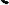 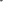 11. О перспективах социально-экономического развития муниципального образования и сравнительные данные о положительной динамике основных социально-экономических показателей за последние пять летАдминистрация города Нефтеюганска реализует социально-экономическую политику исходя из приоритетов, обозначенных Правительством Российской Федерации и Правительства Ханты-Мансийского автономного округа-Югры на перспективу, и направлена в первую очередь на улучшение качества жизни всех слоёв населения.Динамика основных показателей социально-экономического развитияЧисленность населения имеет тенденцию к увеличению за счет показателей рождаемости. Сохранение высоких абсолютных показателей рождаемости будет возможно благодаря разработке дополнительных мер демографического развития, определенных Указом Президента РФ по стимулированию рождаемости. По итогам 2022 года среднегодовая численность населения составила 128,94 тыс. человек. Вместе с тем ежегодно растет среднесписочная численность работников организаций. Оборот розничной торговли по всем формам проявления торговли за 2022 год составил 29 835,47 млн. рублей, объем реализации платных услуг за 2022 год составил 9 473,80 млн. рублей.За 2022 год объем инвестиций в основной капитал за счет всех источников финансирования составил 25 242,20 млн. рублей (для сравнения объем инвестиций в основной капитал за 2018 год составил 21 212,34 млн. рублей). Рост инвестиций напрямую влияет на увеличение налоговых поступлений в бюджет, создание новых рабочих мест, и в конечном итоге – на повышение качества жизни жителей города Нефтеюганска.Оборот малых и средних предприятий (включая микропредприятия) за 2022 год составил 45,47 млрд. рублей.Наблюдается ежегодный рост среднемесячной номинальной начисленной заработной платы одного работника по крупным и средним предприятиям, за 2022 год этот показатель составил 100 111,90 рублей.Так же имеют тенденцию к увеличению среднедушевые денежные доходы населения и средний размер доходов пенсионеров.За 2022 год введено в эксплуатацию объектов жилья общей площадью 65,08 тыс. кв. метров, что в 3,5 раза превышает показатель 2021 года.Динамика показателей в сфере физической культуры и спортаНа территории города Нефтеюганска наблюдается положительная динамика увеличения численности занимающихся физической культурой и спортом. Данные, отраженные в таблице 4, представлены в соответствии с отчётами 1-ФК за период с 2018 – 2022 годы.Стоит отметить, что увеличение численности занимающихся физической культурой и спортом происходит, за счет увеличения количества некоммерческих учреждений (организаций) реализующих программы физкультурно-оздоровительной и спортивной направленности, а также, в связи с тем, что, повышается заинтересованность руководителей предприятий, учреждений и организаций города в здоровом образе жизни своих сотрудников. Но, главной проблемой, с которой сталкиваются предприятия, учреждений и организаций, ведущие работу физкультурно-спортивной направленности, является отсутствие собственных спортивных сооружений.Несмотря на это, многие предприятия арендуют спортивные сооружения для проведения физкультурно-оздоровительной и спортивной работы, в свободное от учебно-тренировочного процесса, используют спортивную инфраструктуру образовательных организаций во внеучебное время в соответствии с Порядком использования населением объектов спорта, находящихся в собственности муниципального образования город Нефтеюганск, в том числе спортивной инфраструктуры образовательных организаций во внеучебное время утвержденным совместным приказом  Департамента образования и молодёжной политики администрации города Нефтеюганска, комитета физической культуры и спорта администрации города Нефтеюганска от 17.09.2020 №531-п «О порядке использования населением объектов спорта, находящихся в собственности муниципального образования город Нефтеюганск, в том числе спортивной инфраструктуры образовательных организаций во внеучебное время».В перспективе развития основным направлением спортивной деятельности на территории города является комплексное развитие олимпийских и не олимпийских видов спорта посредством:-обеспечения реализации городского и окружного Единого календарного плана спортивно-массовых мероприятий;-обеспечения тренировочной и соревновательной деятельности сборных команд города по видам спорта, обеспечения их участия в окружных, областных, всероссийских и международных соревнованиях, материально-техническое, и медицинское обеспечение;-осуществления межведомственной координации, организационно-методического контроля и взаимодействия с подведомственными учреждениями, Всероссийскими, окружными, городскими федерациями по видам спорта;-взаимодействия со средствами массовой информации по пропаганде физической культуры и спорта.Несмотря на положительные результаты, имеется ряд факторов, сдерживающих развитие физической культуры и спорта, в том числе: -Низкая обеспеченность спортивными сооружениями, что влечет за собой повышенную укомплектованность спортивных групп, малый охват жителей города для привлечения к занятиям физической культурой и здоровому образу жизни при повышенном спросе населения к регулярным занятиям физической культурой и спортомДинамика показателей в сфере образованияВ целях создания новых мест в общеобразовательных организациях города в рамках реализации государственной программы ХМАО-Югры «Развитие образование» (постановление Правительства Ханты-Мансийского автономного округа – Югры от 05.10.2018 № 338-п) планируется строительство объекта «Средняя общеобразовательная школа в 17 микрорайоне г.Нефтеюганска (Общеобразовательная организация с углубленным изучением отдельных предметов с универсальной безбарьерной средой)» на 1 600 мест (2028-2030 гг.).Разработан и утверждён план мероприятий («дорожная карта») по созданию данного объекта (распоряжение администрации города Нефтеюганска от 19.02.2021 № 35-р). Разработано техническое задание по объекту, проведена работа по освобождению земельного участка от обременений в виде строений, приспособленных для проживания, сформирован земельный участок под строительство. Земельный участок, сформированный под строительство объекта, обеспечен инженерной инфраструктурой со стороны ул.Набережная. Подготовлено и направлено в адрес Департамента образования и науки ХМАО-Югры инвестиционное предложение о включении объекта в государственную программу «Развитие образования» для рассмотрения вопроса о предоставлении финансовых средств из бюджета автономного округа на 2023 год, плановый период 2024, 2025 годов. Направлены исходные данные для получения сводного заключения Департамента строительства ХМАО-Югры о возможности размещения объекта, предлагаемого к строительству (реконструкции), на предлагаемом месте размещения (земельном участке), в соответствии с постановлением Правительства Ханты-Мансийского автономного округа – Югры от 02.04.2011 № 93-п «О порядке проведения проверки инвестиционных проектов на предмет эффективности использования средств бюджета Ханты-Мансийского автономного округа – Югры, направляемых на капитальные вложения». Внесена информация по объекту в ПО «Оценка инвестиционных проектов Ханты-Мансийского автономного округа – Югры».Об участии Губернатора и Правительства автономного округа в обеспечении социально-экономического развития и общественно-политической стабильности в муниципалитетеС целью отбора лучших инициатив реализуется проект «Лига будущего»: проведены 11 встреч с представителями молодёжи города, организована работа по выявлению лучших идей, загруженных на онлайн-платформу проекта. Идея Т.Хидирова попала в топ-100 идей и представлена на защите заключительного этапа проекта в г.Москва.Обеспечено участие молодежи города в краудсорсинговом проекте «Слово молодым!», в рамках которого к обсуждению поступило 13 проектов. По итогам защиты проектов Международной премии «#МыВместе», 6 чел. заняли призовые места на региональном этапе, из них 2 финалиста из Нефтеюганска (Овсепян В.С, Ханларов М.Р) заняли призовые места на итоговом форуме #МыВместе (г.Москва).В фестивале Всероссийского конкурса «Большая перемена-2022» приняло участие 7 человек, финалистами конкурса определены 4 человека: Чурбанов Т., Федоров В., Мокрова А., Гегелюк А.	С целью развития инфраструктуры для занятий физической культурой и массовым спортом, в соответствии с государственной программой Ханты-Мансийского автономного округа – Югры «Развитие физической культуры и спорта», утвержденной постановлением Правительства Ханты-Мансийского автономного округа – Югры от 31.10.2021 года № 471-п (далее – государственная программа, автономный округ), за счет средств государственной программы «Сотрудничество» на 2022 год, приобретены уличные спортивные площадки круглогодичного использования (далее – спортивные площадки) (три комплексные площадки и две тренажерные площадки) для занятий хоккеем, футболом, баскетболом, воркаутом.  Площадь земельного участка для установки одного корта круглогодичного использования составляет 1 539 кв.м. (далее – комплексная площадка), спортивной площадки с турниками и тренажерами – 400 кв.м. (далее – тренажерная площадка). Монтаж и установка приобретенных спортивных площадок будет осуществлена за счет средств местного бюджета до 01.10.2023 года. Планируется установка:1.Комплексная площадка по адресу: -г.Нефтеюганск, 2 микрорайон, вблизи СОШ № 5;-г.Нефтеюганск, 16 микрорайон, вблизи домов 23, 27, 29;-г.Нефтеюганск, 10А микрорайон, вблизи дома 1.2.Тренажерная площадка по адресу:-г.Нефтеюганск, 8 микрорайон, вблизи домов 21, 23, 16, рядом с комплексной площадкой;-г.Нефтеюганск, микрорайон 11А в районе детской площадки и конечной остановки п. Звездный.В рамках заключенных соглашений о предоставлении субсидии местному бюджету из бюджета Ханты-Мансийского автономного округа – Югры в 2022 году в бюджет города Нефтеюганска предоставлены субсидии на софинансирование расходов муниципальных образований:-по развитию сети спортивных объектов шаговой доступности;-по обеспечению физкультурно-спортивных организаций, осуществляющих подготовку спортивного резерва, спортивным оборудованием, экипировкой и инвентарем, медицинским сопровождением тренировочного процесса, тренировочными сборами и обеспечению их участия в соревнованиях;-на государственную поддержку спортивных организаций, осуществляющих подготовку спортивного резерва для спортивных сборных команд, в том числе спортивных сборных команд Российской Федерации.Общий объем субсидий составил 18 307 684, рублей.13. О реализованных в муниципалитете при поддержке Губернатора Югры инициативахВ 2022 году в конкурс на Грант Президента Российской Федерации подано 17 заявок от общественных организаций города Нефтеюганска, по результатам конкурсов признаны победителями 3 проекта, общий объем полученных средств из федерального бюджета 12 374 205 рублей:-Автономная некоммерческая организация дополнительного образования «Центр технического и гуманитарного развития» с проектом «Дорога к небу», размер гранта 915 774,00 рублей;-Автономная некоммерческая организация «Институт археологии севера» с проектом «Архитектура древней Югры. 2 этап: Проект «Музей археологического эксперимента в Салымском крае», размер гранта                         9 926 498,00 рублей;-Автономная некоммерческая организация дополнительного образования «Центр технического и гуманитарного развития» с проектом «Буктрейлер (посмотрел и прочитал)», размер гранта 1 531 933,00 рублей.Для участия в конкурсах на Грант Губернатора автономного округа подано 23 заявки НКО города Нефтеюганска, признано победителями 4 проекта общий объем полученных средств из бюджета округа 5 600 144 рублей:-Местная общественная организация города Нефтеюганска «Спортивно-оздоровительный клуб фитнеса и спортивной аэробики «Грация» с проектом «IV Всероссийские соревнования по спортивной аэробике Жемчужина Югры», размер гранта 887 310,00 рублей;-Автономная некоммерческая организация дополнительного образования «Центр технического и гуманитарного развития» с проектом «Международный конкурс LockdownModel - 2022», размер гранта 488 682,00 рублей;-Автономная некоммерческая организация дополнительного образования «Центр технического и гуманитарного развития» с проектом «Курсы восстановления военных навыков», размер гранта 1 226 492,00 рублей;-Автономная некоммерческая организация «Институт археологии севера» с проектом «Древнейшие крепости Северной Азии: раскопки поселения Каюково 1», размер гранта 2 997 660,00 рублей.Для участия в конкурсе на предоставление грантов Губернатора Ханты-Мансийского автономного округа-Югры на развитие гражданского общества среди физических лиц подано 92 заявки от жителей города Нефтеюганска, победителями признаны 47 проектов (2021 год – 22 заявки, из них 15 победителей), общий объем средств из бюджета округа на реализацию проектов физических лиц 14 590 083 рублей.Всего на реализацию социально значимых проектов из федерального и окружного бюджета выплачено субсидий (грантов) 32 564 432 рубля, из них на реализацию инициативных проектов жителей города Нефтеюганска (физических лиц) 14 590 083 рубля. Данные проекты запланированы к реализации в 2022-2023 годах.В рамках конкурса гранта Губернатора Ханты-Мансийского автономного округа - Югры для физических лиц определены победителями 48 проектов жителей города Нефтеюганска, из которых реализуются в области молодежной политики следующие проекты:-Чертова В.А. «Передвижная выставка добровольческих инициатив «Добрый Нефтеюганск»;-Базарова О.В. «Студия вокала Jam»;-Иванова Н.А. «Большие игры»;-Чурбанов Т.Ю. «Кожевенная мастерская «Дермис»; -Могутов И.С. «Передвижная выставка «Память»;-Буторина М.В. «Волонтер к зиме готов!»;-Новосилецкий А.Р. «Зона для досуга детей и молодежи «Точка сбора»;-Филобок А.А. «Творческая школа 21 век»;-Рябова Д.А. «И у тебя будет праздник»;-Тимкин Е.Л. «Батарейка!»;-Куркина О.В. «Родители и дети против конфликтов».По результатам отбора на присуждение Премии Губернатора 4 нефтеюганца определены победителями в номинациях: -в области развития медиа пространства и информатизации – 2 чел. (Маркина В.А., Кузнецова В.А.);-в добровольческой и волонтерской деятельности – 1 чел. (Овсепян В.С.);-в области общественной деятельности – 1 чел. (Старкова С.Н.).В 2022 на территории города Нефтеюганска при поддержке региональной спортивной общественной организации Ханты-Мансийского автономного округа-Югры «Федерация хоккея» реализуется проект «Мы вместе» развитие адаптивного хоккея на территории города Нефтеюганска «Следж хоккей». Сроки реализации проекта с 01.03.2022 - 30.06.2023 года. Созданы команды «Нефтеюганские Медведи» следж-хоккей для детей с поражением опорно-двигательного аппарата и «Нефтеюганские Медведи» спец.хоккей для детей с ОВЗ и ментальными нарушениями для физкультурно-оздоровительных занятий на льду. Группу специального хоккея посещают 15 детей, следж-хоккея 5 детей. В 2022 году муниципальным бюджетным учреждением центр физической культуры и спорта «Жемчужина Югры» заключено соглашение о сотрудничестве с Бюджетным учреждением Ханты-Мансийского автономного округа – Югры «Центр адаптивного спорта Югры», в рамках которого реализуется программа физкультурно-оздоровительной направленности посредствам хоккеем-следж «Наши сани едут сами». На безвозмездной основе передано необходимое оборудование и спортивный инвентарь (тренировочные сани, клюшки, экипировку). Группу следж-хоккея посещают 4 ребенка с поражением опорно-двигательного аппарата.Об участии общественности муниципалитета в подготовке и принятии значимых для муниципалитета решенияхВ 2022 году в соответствии с постановлением главы города Нефтеюганска от 15.02.20222 № 9 «Об утверждении положения об Общественном совете города Нефтеюганска» сформирован новый состав Общественного совета в количестве 32 членов. В состав совета вошли представители общественных организаций города, члены Общественной палаты Югры, представитель Общественного совета по физической культуре и спору при комитете физической культуры и спорта администрации города, активные жители города. В течение года проведено 9 заседаний президиума и 9 заседаний Общественного совета, рассмотрено более 30 наиболее значимых вопросов, в том числе:-об избрании председателя, заместителя председателя, секретаря Общественного совета, президиума совета;-о создании комиссий Общественного контроля при Общественном совете города Нефтеюганска;-об образовании комиссии по общественному контролю в сфере защиты прав потребителей при Общественном совете города Нефтеюганска;-о принятии Кодекса этики члена Общественного совета города Нефтеюганска;-развитие и поддержка добровольческих инициатив на территории города Нефтеюганска;-о проектах программ профилактики рисков причинения вреда                           (ущерба) охраняемым законом ценностям на 2023 год по муниципальному земельному контролю в городе Нефтеюганске, по муниципальному жилищному контролю в городе Нефтеюганске, по муниципальному лесному контролю в городе Нефтеюганске, по муниципальному контролю на автомобильном транспорте, городском наземном электрическом транспорте и в дорожном хозяйстве города Нефтеюганска;-обсуждение итогов общественного контроля по проведению ремонта памятников культурного наследия в городе Нефтеюганске в 2022 году;- о подготовке проекта обращения в поддержку специальной военной операции;-об обращении АНО «Счастье есть» о неудовлетворительном оказании медицинских услуг детям с ОВЗ в городе Нефтеюганске;-о результатах рейтинга муниципальных образований Ханты-Мансийского автономного округа – Югры по итогам реализации механизмов поддержки социально ориентированных некоммерческих организаций и социального предпринимательства, обеспечения доступа негосударственных (немуниципальных) организаций к предоставлению услуг (работ) в социальной сфере и внедрения конкурентных способов оказания муниципальных услуг (работ) в социальной сфере в 2021 году;-о письме комитета культуры и туризма администрации города Нефтеюганска № 5529-2 от 30 ноября 2022 года по передаче муниципальному образованию город Нефтеюганск помещения Культурного центра «Обь», расположенного по адресу город Нефтеюганск, 2-й микрорайон, 34;-об обращении Общественного совета города Нефтеюганска в поддержку специальной военной операции;-о выполнении плана по благоустройству города Нефтеюганска в 2022 году;-о реализации мероприятий, направленных на улучшение качества наружного освещения в городе Нефтеюганске;-о реализации мероприятий в рамках актуализации схемы теплоснабжения по переводу действующих открытых систем теплоснабжения в закрытые, с учетом способа перевода потребителей на закрытую систему, в 2022 году;-о ходе выполнения мероприятий по ремонту и обустройству памятников культурного наследия в городе Нефтеюганске в 2022 году;-о строительстве и установке в городе Нефтеюганске общественных уборных, теплых остановочных павильонов;-о мероприятиях по противодействию коррупции в администрации города Нефтеюганска по результатам социологического исследования за 2021 год;-об обращении Местной общественной организации по защите прав и интересов города Нефтеюганска «Общество старожилов» о присвоении городской библиотеке имени   Почетного гражданина города Нефтеюганска Е.Е. Петропавловского;-о проведении актуализации схемы теплоснабжения, предусматривающей предложения (мероприятия) по переводу действующих открытых систем теплоснабжения (горячего водоснабжения) в закрытые, с учетом способа перевода потребителей на закрытую систему;-о реализации мероприятий, направленных на улучшение качества наружного освещения в городе Нефтеюганске;-о запланированных мероприятиях в рамках празднования 55-летия города Нефтеюганска;-о принятии решения об организации парка на территории микрорайона 4 города Нефтеюганска (по многочисленным обращениям граждан);-о внесении изменений в Правила благоустройства территории муниципального образования город Нефтеюганск;-о плане благоустройства города Нефтеюганска на 2022 год;-об утверждении форм проверочных листов, применяемых при осуществлении муниципального контроля и др.В 2022 году Общественный совет города Нефтеюганска принял участие в общественном обсуждении:-проекта Указа Президента Российской Федерации «Об утверждении основ государственной политики по сохранению и укреплению традиционных российских духовно-нравственных ценностей»;-проекта постановления Губернатора Ханты-Мансийского автономного округа-Югры «Об установлении на 2023 год запрета на привлечение хозяйствующими субъектами, осуществляющими деятельность в Ханты- Мансийском автономном округе – Югре, иностранных граждан, осуществляющих трудовую деятельность на основании патентов, по отдельным видам экономической деятельности»; -проекта постановления Губернатора Ханты-Мансийского автономного округа-Югры «О порядке заключения брака в торжественной обстановке в Ханты-Мансийском автономном округе – Югре»;-проекта постановления Губернатора Ханты-Мансийского автономного округа-Югры «О внесении изменений в приложение 1 к постановлению Правительства Ханты-Мансийского автономного округа – Югры от 31 октября 2021 года № 478-п «О государственной программе Ханты-Мансийского автономного округа –Югры «Устойчивое развитие коренных малочисленных народов Севера»;-проектов постановлений Правительства автономного округа о внесении изменений с 2023 года в следующие государственные программы автономного округа: «Устойчивое развитие коренных малочисленных народов Севера»; «Профилактика правонарушений и обеспечение отдельных прав граждан»; «Реализация государственной национальной политики и профилактика экстремизма»;-доклада Уполномоченного по правам человека в Ханты-Мансийском автономном округе – Югре Н.В.Стребковой «О соблюдении и защите прав, свобод и законных интересов человека и гражданина в Ханты-Мансийском автономном округе – Югре в 2021 году: основные аспекты ежегодного доклада»;-доклада Губернатора Ханты-Мансийского автономного округа – Югры Н.В.Комаровой;- ежегодного доклада Общественной палаты Ханты-Мансийского автономного округа – Югры, о роли Общественной палаты Югры и гражданского общества в реализации Стратегии социально-экономического развития Ханты-Мансийского автономного округа – Югры. Также Общественный совет принимал участие в заседаниях коллегиальных и совещательных органов Ханты-Мансийского автономного округа – Югры, муниципального образования город Нефтеюганск.В 2022 году в соответствии с постановлением администрации города Нефтеюганска от 23.03.2022 №498-п «Об утверждении Положения об общественном совете по развитию образования в городе Нефтеюганске» (с изм. от 21.06.2022 № 1187-п) Общественный совет по развитию образования города Нефтеюганска (далее – Общественный совет по образованию) принял участие в выполнении задач, связанных с реализацией закона Ханты-Мансийского автономного округа – Югры от 16.10.2006 № 104-оз «О государственно-общественном управлении в сфере общего образования Ханты-Мансийского автономного округа – Югры», а также в осуществлении государственно-общественного характера управления образованием.В состав Общественного совета по образованию входят представители ООО «РН-Юганскнефтегаз», регионального общественного движения «Родители в защиту семьи и детства», общественной организации «Общество старожилов города Нефтеюганска», городской организации общероссийской общественной организации «Всероссийское общество инвалидов», общественной организации «Работающая молодёжь Сибири», нефтеюганского отделения общественной организации «Спасение Югры» Ханты-Мансийского автономного округа-Югры», настоятель Местной религиозной организации православный Приход храма в честь Всех святых г.Нефтеюганска, член Совета отцов при Уполномоченном по правам ребенка в ХМАО – Югре, общественный помощник Уполномоченного по правам человека в Ханты-Мансийском автономном округе – Югре в городе Нефтеюганске, представители управляющих советов образовательных организаций. В 2022 году проведено четыре заседания, рассмотрено 22 наиболее значимых вопросов развития системы образования города, в том числе:-о задачах и направлениях системы образования города Нефтеюганска;-о реализации национальных проектов «Образование» и «Демография»;-об исполнении Указов и поручений Президента Российской Федерации;-о ходе создания объектов образования на территории города;-Об организации работы по соблюдению качества горячего питания в образовательных организациях города;-о персонифицированном дополнительном образовании в городе;-об организации и проведении выпускных мероприятий на территории города;-о соблюдении требований комплексной безопасности при организации образовательного процесса в образовательных организациях города;-об организации отдыха и занятости детей и молодёжи;-об организации работы по противодействию коррупции в образовательных организациях города;-о проведении мониторинга качества подготовки обучающихся общеобразовательных организаций города Нефтеюганска;-о результатах независимой оценки качества образовательных организаций, проведённой в 2022 году;В рамках заседания совета состоялась презентация профориентационной образовательной программы «Юный предприниматель» для подростков в возрасте от 12 до 17 лет.Члены Общественного совета по образованию приняли участие в:-общественном обсуждении проектов постановлений Правительства ХМАО – Югры;-процедурах проведения государственной (итоговой) аттестации выпускников 9,11 (12) классов;-формировании законопослушного поведения учащихся;-родительском общественном контроле по оценке качества питания в образовательных организациях;-мониторинге и оценке качества условий обучения;-создании условий безопасной образовательной среды;-мероприятиях по духовно-нравственному воспитанию подрастающего поколения.В 2022 году в отношении 2 учреждений дополнительного образования Общественным советом по проведению независимой оценки качества условий оказания услуг организациями образования при Департаменте образования и молодежной политики проведена независимая оценка качества образовательной деятельности образовательных организаций, по результатам которой деятельность всех организаций признана удовлетворительной.С целью информационной открытости для родителей (законных представителей) учащихся, граждан (получателей услуг) ежегодно в марте  организуется проведение интерактивного опроса населения по вопросу удовлетворенности качеством образования в городе Нефтеюганске. По результатам интерактивного опроса в 2022 году удовлетворены качеством образования: дошкольного – 90,87%, общего – 90,95%, дополнительного – 91,35% респондентов, в целом деятельностью системой образования – 91%.Ежеквартально в образовательных организациях организовано проведение опроса родителей (законных представителей) обучающихся, по результатам которых определяются проблемные вопросы, а также комплекс мер, необходимый для их решения.Во исполнение Постановления Губернатора Ханты-Мансийского автономного округа — Югры от 25.12.2014 № 142 «О порядке образования общественных советов и типовом положении об общественном совете при исполнительном органе государственной власти Ханты-Мансийского автономного округа — Югры» распоряжением комитета физической культуры и спорта администрации города Нефтеюганска от 23.03.2020 №37-р «Об Общественном совете по физической культуре и спорту при комитете физической культуры и спорта администрации города Нефтеюганска» утверждено Положение об Общественном совете и состав Общественного совета по физической культуре и спорту при Комитете (далее – Общественный совет по спорту). Основной целью Общественного совета по спорту является содействие деятельности комитета физической культуры и спорта в осуществлении полномочий в сфере обеспечения условий для развития на территории города Нефтеюганска физической культуры и массового спорта, организации проведения официальных физкультурно-оздоровительных и спортивных мероприятий.В 2022 году состоялось 4 заседаний Общественного совета по спорту, на которых рассматривались вопросы, касающиеся сферы физической культуры и спорта, наиболее значимые:1. Отчёт Комитета по итогам 2021 года. Принятое решение: принять информацию к сведению.2.Обсуждение анализа информации, содержащейся в статистических отчетах 1-ФК, 5-ФК, 3-АФК за 2021 год.Принятое решение: 1) принять информацию к сведению.2) Организовать работу по увеличению количества некоммерческих учреждений (организаций), реализующих программы физкультурно-оздоровительной и спортивной направленности и включение их в статистическую отчетность за 2022 год.	3. О введении режима повышенной готовности в границах земельного участка, отведенного под размещение здания МБУ ЦФКиС «Жемчужина Югры», находящегося по адресу г.Нефтеюганск, 2А микрорайон, строение 4», с 16.06.2022 года.	Принятое решение:	1)Принять дополнительные меры по защите населения и территорий от угрозы возникновения чрезвычайной ситуации, предусмотренных при введении режима функционирования повышенной готовности в границах земельного участка, отведенного под размещение здания МБУ ЦФКиС «Жемчужина Югры», до устранения причин, послуживших основанием для введения режима повышенной готовности.	2)Провести мониторинг технического состояния здания.	3)Организовать проведение ремонтно-восстановительных работ на кровле здания учреждения.	4. Соответствие спортивных объектов стандартам спортивной подготовки по видам спорта.	Принятое решение информацию принять к сведению.	5. Рассмотрение информации о ходе реализации национальных проектов, федеральных целевых, государственных и иных программ.	Принятое решение информацию принять к сведению.	6.Противодействие коррупции в системе государственного и муниципального управления.	Принятое решение: 	1) Информацию принять к сведению.	2) Организовать обучение муниципальных служащих в 1 кв. 2023 года. 	7. О реализации Федерального закона от 30.04.2021 № 127-ФЗ «О внесении изменений в Федеральный закон «О физической культуре и спорте в Российской Федерации» и Федеральный закон «Об образовании в Российской Федерации» в городе Нефтеюганске».	Принятое решение: 	1)Информацию принять к сведению.	2)Обеспечить исполнение план мероприятий («дорожная карта») по реализации Федерального закон от 30.04.2021 № 127-ФЗ «О внесении изменений в Федеральный закон «О физической культуре и спорте в Российской Федерации» и Федерального закона «Об образовании в Российской Федерации» в городе Нефтеюганске» (далее-план мероприятий) утвержденного распоряжением администрации города Нефтеюганска от 26.12.2022 № 482-р.	3)Включить вопрос об исполнении плана мероприятий на заседание Общественного совета по спорту на 3 квартал 2023 года.	8. Проведение общественных обсуждений по реализации муниципальной программы развития физической культуры и спорта города Нефтеюганска за 2022 год.	Принятое решение: Информацию принять к сведению.	9. Исполнение мероприятий по Единому календарному плану спортивно-массовых мероприятий города Нефтеюганска в 2022 году и согласование Единого календарного плана спортивно-массовых мероприятий города Нефтеюганска на 2023год	Принятое решение: 	1)Информацию об исполнении мероприятий в 2022 году принять к сведению.	2)Согласовать Единый календарный план спортивно-массовых мероприятий города Нефтеюганска на 2023год.	На территории города осуществляет деятельность Координационный совет по развитию малого и среднего предпринимательства при администрации города Нефтеюганска, в состав которого вошли представители, как органов местного самоуправления, так и непосредственно производственные структуры малого бизнеса, общественные организации. Главная его цель - координация интересов органов власти и предпринимательства.	В отчётном периоде проведено 8 заседаний Координационного совета по развитию малого и среднего предпринимательства при администрации города. 	Координационный совет по вопросам развития инвестиционной деятельности в городе Нефтеюганске (далее – Совет по инвестициям) является постоянно действующим совещательным органом, образованным для рассмотрения вопросов в сфере развития инвестиционной деятельности в городе Нефтеюганске, в соответствии с Постановлением администрации города Нефтеюганска от 15.11.2018 № 590 «О координационном совете по вопросам развития инвестиционной деятельности в городе Нефтеюганске» с изменениями и дополнениями.	В состав Координационного совета по вопросам развития инвестиционной деятельности в городе Нефтеюганске входят: глава города Нефтеюганска, директор департамента экономического развития администрации города Нефтеюганска, начальник отдела экономической политики, инвестиций, проектного управления и административной реформы департамента экономического развития, заместители главы города Нефтеюганска, председатель ассоциации частных детских садом Ханты - Мансийского автономного округа – Югры, вице-президент «Ассоциации медицинского бизнеса Югры», председатель региональной общественной организации Ханты-Мансийского автономного округа – Югры «Объединение предпринимателей Югры», члены правления региональной общественной организации «Союз предпринимателей Югры» Ханты-Мансийского автономного округа – Югры, член регионального отделения по Ханты-Мансийскому автономному округу – Югре межрегиональной общественной организации «Ассоциация молодых предпринимателей России», директор операционного офиса «Нефтеюганский» Банк ВТБ (ПАО) (по согласованию), региональный директор по работе с органами власти Ханты-Мансийского автономного округа - Югры Сургутского отделения ПАО Сбербанк.	За 2022 год проведено 6 заседаний Совета, на которых обсуждались такие вопросы, как:	-Отбор коммерческих инвестиционных проектов, требующих имущественной и (или) финансовой поддержки в 2023 году;	-Результаты реализации дорожной карты по обеспечению благоприятного инвестиционного климата;	-Результаты рейтинга качества оценки регулирующего воздействия за 2021 год;	-Результаты рейтинга муниципальных образований Ханты-Мансийского автономного округа – Югры по обеспечению условий благоприятного инвестиционного климата и содействию развитию конкуренции за 2021 год. В целях улучшения инвестиционного климата на территории города Нефтеюганска утвержден план мероприятий («дорожная карта») по обеспечению благоприятного инвестиционного климата на территории муниципального образования город Нефтеюганск на период 2022 – 2023 годов, внесены изменения в данный план мероприятий. Ключевым изменением стало внедрение алгоритма действий инвестора при получении государственных и муниципальных услуг. 	В рамках рассмотрения результатов рейтинга по обеспечению условий благоприятного инвестиционного климата и содействию развитию конкуренции и исполнения показателей по итогам 2022 года заключен муниципальный контракт по разработке и введению в эксплуатацию веб-сайта «Инвестиционный портал города Нефтеюганска». Подготовлена предварительная структура сайта и его навигация;	-Рассмотрение бизнес-проекта «Современные рекламные носители – Ситиборды;	-Отчет о деятельности департамента экономического развития администрации города Нефтеюганска по вопросам развития инвестиционной деятельности по итогам 2022 года; 	-Утверждение плана работы координационного совета по вопросам развития инвестиционной деятельности в городе Нефтеюганске на 2023 год.	С целью расширения форм участия, членам Совета-представителям бизнес сообщества, при необходимости обеспечена возможность участия в заседаниях в онлайн формате. 15. О реализации проектов, включенных в Карту развития Югры1. Средняя общеобразовательная школа с универсальной безбарьерной средой г. Нефтеюганск в 11В микрорайоне на 1200 местСрок реализации 2025 -2027 гг.Механизм реализации – прямые инвестиции (проектирование, строительство, реконструкция) (внебюджетные источники).Предусмотрено: Постановлением Правительства Ханты-Мансийского автономного округа - Югры от 31.10.2021 № 468-п «О государственной программе Ханты-Мансийского автономного округа - Югры «Развитие образования»; постановлением администрации города Нефтеюганска от 15.11.2018 № 598-п «Об утверждении муниципальной программы города Нефтеюганска «Развитие образования и молодёжной политики в городе Нефтеюганске». 2. Культурно-досуговый комплекс, НефтеюганскПроект реализован. После капитального ремонта и реконструкции комплекс активно действует. В здании размещены танцевальные классы, кабинеты для вокальных коллективов, амфитеатр, студия звукозаписи и костюмерные. Залы для постоянных репетиций предоставлены семи городским коллективам.3. Индустриальный парк «Нефтеюганский», г. НефтеюганскДепартаментом градостроительства и земельных отношений администрации города Нефтеюганска выдано разрешение на строительство от15.04.2022 № 86-ru86304000-4-2022 на объект «Производственный корпус №5,расположенный по адресу: г. Нефтеюганск, Юго-Западная промзона, массив 01,  квартал 03». Срок действия продлен до 26.09.2023.4. Детский сад, г.НефтеюганскСтроительство объекта предусмотрено государственной программой Ханты-Мансийского автономного округа – Югры «Развитие образования», утвержденной постановлением Ханты-Мансийского автономного округа –  Югры от 31.10.2021 № 468-п. Выдано разрешение на строительство от 24.05.2022 № 86-ru86304000-9- 2021. Срок действия – до 24.08.2023. 07.09.2021 заключен муниципальный контракт на сумму 370 960 540,80  рублей на выполнение строительно-монтажных работ по объекту «Детский сад на 300 мест в 16 микрорайоне г.Нефтеюганска». Генеральный подрядчик – ООО «Сибмехстрой» (директор – Рыбаков Игорь Николаевич). Срок выполнения работ – 27 месяцев. 14.11.2022 заключено дополнительное соглашение на осуществление авансирования в размере 34 545 814,00 рублей для приобретения материалов (оборудования, конструкций), необходимых для выполнения работ по контракту на основании постановления администрации города Нефтеюганска от 10.11.2022 № 2313-п. Строительная готовность объекта – 10%.5. Средняя общеобразовательная школа, г.Нефтеюганск Проектом планировалось строительство средней общеобразовательнойшколы на 1200 мест в 6 микрорайоне города Нефтеюганска. Размещение объекта образования предусмотрено документацией по внесению изменений в проект планировки и проект межевания части территории микрорайона 6 города Нефтеюганска, утвержденного постановлением администрации города Нефтеюганска от 30.01.2019 №39-п. Формирование земельного участка под строительство объекта возможно после сноса непригодного для проживания жилого фонда на территории микрорайона. В ноябре 2022 года разработана редакция (вступающая в силу с 01.01.2023) Постановления Правительства ХМАО - Югры от 31.10.2021 № 468- п «О государственной программе Ханты-Мансийского автономного округа - Югры «Развитие образования», исключающая реализацию объекта из перечня объектов капитального строительства.6. Инженерные сети, г.НефтеюганскПроект реализован. Акт приемки законченного строительством объектаот 09.12.2022. В рамках муниципального контракта подрядной организацией ООО «Сибпромстрой-Югория» выполнены строительно-монтажные работы по объекту «Инженерное обеспечение 17 микрорайона г.Нефтеюганска вдольул.Нефтяников (участок от ул.Романа Кузоваткина до ул.Набережная)». Выполнено строительство сетей общей протяженностью 1 761,0 м, в томчисле:-тепловые сети - 634,0 м.;-сети водоснабжения – 600,0 м.;-сети водоотведения – 527,0 м.7. Универсальная спортивная площадка, г. НефтеюганскПроект реализуется с целью возведения универсального спортивного комплексного сооружения для проведения спортивных соревнований и уроков физической культуры в г. Нефтеюганске. На площадке запланирована установка тренажеров, информационного табло, обустройство внешнего освещения, устройство тротуара. Предназначена для активного отдыха жителей (около 1 тыс. человек). На площадке создадут безбарьерную среду для людей с ограниченными возможностями здоровья. Состав площадки: футбольное поле 30*60 м, игровое поле 15*28 м и 8*19, прямая беговая площадка на 2 полосы длиной по 60 м, круговая беговая площадка на 2 полосы длиной 180 м, тренажерно-гимнастическая площадка, место для прыжков в длину. В 2021 году разработана проектно-сметная документация по объекту «Универсальное спортивное плоскостное сооружение, расположенное по адресу: г.Нефтеюганск, мкр. 8, территория МБОУ СОШ №6» и получено положительное заключение негосударственной экспертизы. Выполнен расчет начальной (максимальной) цена контракта на строительство объекта –               40  325,82  тыс. руб. (с учетом начала реализации – Март 2023 года).Направлено предложение о включении строительства спортивной площадки в перечень реализуемых объектов в рамках Соглашения о сотрудничестве между Правительством Ханты-Мансийского автономного округа – Югры и ПАО «НК «Роснефть» на 2023 год.8. Благоустройство, г.НефтеюганскВ 10 микрорайоне города Нефтеюганска появилась большая прогулочная зона, две детских площадки для малышей до 5-ти лет и для детей постарше. Смонтирована спортивная площадка, созданы разноуровневые дорожки для катания на роликах и самокатах. Размещены места отдыха для взрослого населения.9. «Главная сцена», г.НефтеюганскРеализация проекта запланирована на 2026 год. Место установки сценического комплекса «Главная сцена» определено в будущем парке на территории 4 микрорайона, что позволит не только разнообразить формы проведения мероприятий, но и создаст еще одну площадку для организации досуга горожан. На сегодняшний день ведется работа по внесению изменений в проект планировки и застройки 4 микрорайона города Нефтеюганска. В парке запланировано дополнительное озеленение, обустройство прогулочными дорожками, детскими и спортивными площадками, где нефтеюганцы смогут комфортно проводить досуг и укреплять здоровье.10. Школьный кванториум, г.НефтеюганскНа базе школы № 14 города Нефтеюганска создается школьный кванториум, разработана концепция детского технопарка «Кванториум», проведен мониторинг работы по приведению площадки детского технопарка в соответствие с федеральным проектом «Успех каждого ребенка» национального проекта «Образование». Обеспечено повышение квалификации работников детского технопарка. Проведена адаптация дополнительных образовательных программ к условиям детского технопарка. Приобретено оборудование (столы, стулья, шкафы, компьютерная техника, интерактивные комплексы). В феврале 2022 года открыта территория коворкинга. Разработан учебный план с профилизацией в 5 классах (естественно-математический, гуманитарный, правовой и инженерный), на основании которого с 1 сентября 2022 года введены программы внеурочной деятельности «Школьного Кванториума». Направлены документы в департамент образования и науки Ханты-Мансийского автономного округа – Югры о создании региональной площадки JuniorSkills по компетенциям: «Обработка листового металла», «Сварочные технологии», «Веб-дизайн и разработка», «Плотницкое дело», «Столярное дело». Продолжается реализация проекта «Рабочие профессии - моему городу» с использованием программ инженерной направленности в 10-11 классах. Направлены заявки на Всероссийский конкурс кружков в треке «Технологическая среда», представлены лаборатории «Компьютерное черчение», «Рабочие профессии - моему городу. Токарь», «Рабочие профессии -  моему городу. Оператор вычислительных машин».11. Средняя общеобразовательная школа в мкр 17, г. НефтеюганскМощность объекта: 1600 мест Государственной программой Ханты-Мансийского автономного округа – Югры «Развитие образования», муниципальной программой «Развитие образования и молодёжной политики в городе Нефтеюганске» на 2025-2027 гг. предусмотрено создание объекта «Средняя общеобразовательная школа в 17 микрорайоне г.Нефтеюганска (Общеобразовательная организация с углубленным изучением отдельных предметов с универсальной безбарьернойсредой), 1600 мест». Разработан и утвержден план мероприятий («дорожная карта») по созданию данного объекта (распоряжение администрации города Нефтеюганска от 19.02.2021 № 35-р). Разработано техническое задание по объекту, проведена работа по освобождению земельного участка от обременений в виде строений, приспособленных для проживания, сформирован земельный участок под строительство. Земельный участок, сформированный под строительство объекта, обеспечен инженерной инфраструктурой со стороны ул.Набережная. Разработана проектно-сметная документация по объекту «Автодорога по ул.Набережная (участок от ул.Романа Кузоваткина до ул.Нефтяников)». В адрес Департамента образования и науки Ханты-Мансийского автономного округа – Югры подготовлено и направлено инвестиционное предложение о включении объекта в государственную программу «Развитие образования» для рассмотрения вопроса о предоставлении финансовых средств из бюджета автономного округа на 2023 год, плановый период 2024-2025 годов. Направлены исходные данные для получения сводного заключения Департамента строительства Ханты-Мансийского автономного округа – Югры о возможности размещения объекта, предлагаемого к строительству (реконструкции), на предлагаемом месте размещения (земельном участке), всоответствии с постановлением Правительства Ханты-Мансийского автономного округа – Югры от 02.04.2011 № 93-п «О порядке проведения проверки инвестиционных проектов на предмет эффективности использования средств бюджета Ханты-Мансийского автономного округа – Югры, направляемых на капитальные вложения».12. Средняя общеобразовательная школа в СУ-62, г. НефтеюганскМеханизм реализации: прямые инвестиции (проектирование, строительство, реконструкция) (внебюджетные источники).Предусмотрено: государственной программой Ханты-Мансийского автономного округа - Югры «Развитие образования», утвержденной постановлением Правительства Ханты-Мансийского автономного округа - Югры от 31.10.2021 № 468-п, в редакции, вступающей в силу с 01.01.2023; муниципальной программой города Нефтеюганска «Развитие образования и молодёжной политики в городе Нефтеюганске», утвержденной постановлением администрации города Нефтеюганска от 15.11.2018 № 598-пФормирование земельного участка под строительство школы на 500 мест будет осуществляться после разработки проектной документации по инженерно-транспортному обеспечению территории. Срок строительства, проектирования (приобретения) - в период реализации государственной программы (2022-2027 годы и на период до 2030 года). В стадии подготовки к разработке проектной документации по инженерно-транспортному обеспечению территории. 13. Строительство пристроя к школе № 5, г. НефтеюганскВ ноябре 2022 года разработана редакция, вступающая в силу с 01.01.2023, Постановления Правительства ХМАО - Югры от 31.10.2021 № 468-п «О государственной программе Ханты-Мансийского автономного округа - Югры «Развитие образования», исключающая реализацию объекта из перечня объектов капитального строительства.14. Строительство пристроя к школе № 6, г. Нефтеюганск В ноябре 2022 года разработана редакция, вступающая в силу с 01.01.2023, Постановления Правительства ХМАО - Югры от 31.10.2021            № 468-п «О государственной программе Ханты-Мансийского автономного округа - Югры «Развитие образования», исключающая реализацию объекта из перечня объектов капитального строительства.15. Детский сад в мкр. 5, г. НефтеюганскВ 2021 году разработана проектно-сметная документация и получены положительные заключения государственной экспертизы. В соответствии с государственной программой Ханты-Мансийского автономного округа – Югры «Развитие образования», утвержденной Постановлением Правительства ХМАО - Югры от 31.10.2021 № 468-п, строительство детского сада предусмотрено в период реализации государственной программы.16. Размещение билдинг-сада, г. НефтеюганскМощность объекта – 120 мест, общая площадь 1 976,1 кв.м., этажность – 3. Адрес: 17 мкр, строение 11а. В соответствии с государственной программой Ханты-Мансийского автономного округа-Югры «Развитие образования» механизм реализации – приобретение в публичную собственность. Стоимость приобретенного объекта – 250 млн. 025 тыс.руб. Объект передан на праве оперативного управления муниципальному бюджетному общеобразовательному учреждению «Начальная школа №15».17. Нежилое помещение для билдинг-сада, г. НефтеюганскМесторасположение: 11 мкр. Размещение дошкольной образовательной организации позволит создать комфортные и современные условия для получения качественного образования юными жителями Нефтеюганска. Мощность проекта составит 350 воспитанников, его площадь – не более 8 267 квадратных метров.В департамент образования и науки Ханты-Мансийского автономного округа - Югры направлено предложение о включении объекта в перечень объектов капитального строительства образовательных организаций по итогам актуализации потребности в объектах капитального строительства муниципальных программ согласно демографического прогноза и стратегии развития территории муниципального образования, проведенной по итогам совещания при Губернаторе Ханты-Мансийского автономного округа – Югры с руководителями органов местного самоуправления в августе 2022 года. Государственной программой Ханты-Мансийского автономного округа - Югры «Развитие образования», утвержденной постановлением Правительства ХМАО - Югры от 31.10.2021 № 468-п, муниципальной программой города Нефтеюганска «Развитие образования и молодёжной политики в городе Нефтеюганске», утвержденной постановлением администрации города Нефтеюганска от 15.11.2018 № 598-п, предусмотрено приобретение объекта.18. Специальная школа-интернат, г. НефтеюганскВ соответствии с утвержденной градостроительной документацией натерритории микрорайона 17 города Нефтеюганска предусмотрено размещениеобъекта регионального значения «Специальное (коррекционное) образовательное учреждение для обучающихся, воспитанников с отклонениями в развитии «Нефтеюганская специальная (коррекционная) общеобразовательная школа-интернат VIII вида» (заказчик – КУ ХМАО-Югры «Управление капитального строительства», проектирование и строительство в рамках государственной программы автономного округа «Развитие образования» в 2019-2022 годы). Строительная готовность объекта - 10 %.19. Сети газоснабжения мкр 11А (первый, второй этапы), г. НефтеюганскГосударственной программой ХМАО-Югры «Жилищно-коммунальный комплекс и городская среда» реализация объекта запланирована на 2028 год. В феврале 2022 года МКУ "УКС" выполнен расчет стоимости выполнения проектных работ и инженерных изысканий по объекту (корректировка) на сумму 5 578,608 тыс. рублей. В рамках реализации Региональной программы газификации жилищнокоммунального хозяйства, промышленных и иных организаций ХантыМансийского автономного округа-Югры до 2030 года, утвержденной распоряжением Правительства Ханты-Мансийского автономного округа-Югры от 24.12.2021 № 726-рп (далее - Региональная программа) в настоящее время АО «Нефтеюганскгаз», совместно с региональным оператором газификации осуществляется работа по догазификации домостроений 11А микрорайона города Нефтеюганска. По программе догазификации домовладений города Нефтеюганска, в соответствии с Региональной программой газоснабжения по городу Нефтеюганску на 2022-2023 запланирована догазификация 230  домостроений, в том числе на 2022 год - завершить догазификацию по 191  домостроению, в 2023 году (срок по программе – декабрь) завершить догазификацию по 39 домостроениям. По информации АО «Нефтеюганскгаз» в рамках реализации Региональной программы газоснабжения в 2022 году АО«Нефтеюганскгаз» завершены работы по строительству сетей газопотребления до границ земельного участка 191 домостроения. Пуск газа (технологическое присоединение) на 11.01.2023 выполнен по 62 домостроениям. Работа АО «Нефтеюганскгаз» по догазификации в 2023 году будет продолжена. Учитывая сроки реализации имеющегося проектного решения (в соответствии с государственной програмой ХМАО-Югры-2028 год) и завершения работ по догазификации домостроений 11А микрорайона (2023 год, в случае если действие программы не будет прекращено) корректировка имеющегося проектного решения целесообразно выполнить в 2024 году.20. Фильтровальная станция, г. НефтеюганскВ целях обеспечения жителей города Нефтеюганска качественной питьевой водой, в рамках федерального/регионального проектов «Чистая вода» выполняются работы по строительству объекта «Фильтровальная станция, производительностью 20000 м3 в сутки» ХМАО-Югра, г.Нефтеюганск, 7  микрорайон (станция ВОС). Объект строится с привлечением средств федерального, окружного и местного бюджетов. 27.12.2021 заключен муниципальный контракт на сумму 1 140 000 000,00  рублей на выполнение строительно-монтажных работ по объекту. Генеральный подрядчик – ООО «АтомСтройПроект» (генеральный директор – Сироткин Артем Николаевич). Срок выполнения работ – 30.09.2023. 08.07.2022 заключено дополнительное соглашение на осуществление авансирования в размере 100 000 000,00 рублей для приобретения оборудования, необходимого для выполнения работ по контракту. Строительная готовность – 45%.21. Сети теплоснабжения, г. НефтеюганскВ рамках Государственной программы «Развитие жилищной сферы», утвержденной Постановлением Правительства Ханты-Мансийского автономного округа-Югры от 31.10.2021 № 476-п, на 2023 год предусмотренареализация объекта «Сооружение, сети теплоснабжения в 2-х трубном исполнении, микрорайон 15 от ТК-1 и ТК-6 до ТК-4. Реестр. №529125 (участокот ТК 1-15мкр. до МК 14-23Неф.)». 27.12.2021 с ИП СКОРОВ Н.С. (Тюменская обл., село Червишево) заключен муниципальный контракт на сумму 1 950 000,00 рублей на корректировку проекта. Срок выполнения работ - 180 календарных дней. По вине подрядной организации проектная документация не была откорректирована в установленные муниципальным контрактом сроки. Заказчиком ведется досудебная претензионная работа.Ожидаемый срок получения заключения – март 2023 года.22. Многофункциональный спортивный комплекс, г. Нефтеюганск 	Строительство объекта предусмотрено государственной программой «Развитие физической культуры и спорта», утвержденной Постановлением Правительства Ханты-Мансийского автономного округа-Югры от 31.10.2021 № 471-п, на 2023-2025 гг. 12.05.2022 с ООО «Проектный институт «Градъ» заключен контракт на сумму 1 363 542,00 рубля на выполнение работ по внесению изменений в проектно-сметную документацию. Срок выполнения работ - 120 календарных дней. В срок до 30.01.2023 Подрядчик осуществит загрузку документации на государственную экспертизу. Ориентировочный срок завершения работ по контракту - апрель 2023 года. Департаментом строительства и жилищно-коммунального комплекса Ханты-Мансийский автономный округ – Югры в настоящее время ведется разработка дорожной карты (плана мероприятий) по передаче функций заказчика на региональный уровень.16. О гуманитарной и добровольческой деятельностиВ целях содействия развитию добровольческой деятельности, активизации потенциала добровольчества как ресурса развития общества в городе Нефтеюганске утверждено постановление администрации города Нефтеюганска № 39-нп от 07.04.2021 года «Об утверждении порядка взаимодействия администрации города Нефтеюганска и муниципальных учреждений города Нефтеюганска с организаторами добровольческой (волонтерской) деятельности, добровольческими (волонтерскими) организациями» (с изм. от 06.10.2022 №151-нп). Основные мероприятия по развитию добровольчества реализуются на основании муниципального плана по развитию добровольчества, утвержденного распоряжением администрации города Нефтеюганска от 13.04.2018 №112-р «Об утверждении плана мероприятий («дорожной карты») по развитию добровольчества (волонтерства) в муниципальном образовании город Нефтеюганск» (с изменениями от 26.11.2019 года №322-р), в рамках которого запланировано более 60 мероприятий.Среди наиболее приоритетных сфер помощи добровольцев: помощь людям и семьям, оказавшимся в трудной жизненной ситуации, пожилым людям, забота о животных, патриотическое воспитание, благоустройство территории.Организована работа Координационного центра по развитию добровольчества в молодежной среде, который объединяет 16 школьных волонтерских площадок, муниципальный штаб Всероссийского общественного движения «Волонтеры Победы», городская волонтёрская площадка «Доброе сердце», оперативный Штаб по взаимодействию с добровольцами (волонтерами), организованный в рамках Всероссийской акции #МЫВМЕСТЕ. Все волонтерские объединения зарегистрированы на площадке DOBRO.RU, общее количество зарегистрированных волонтеров – 3 496 человек, 71 организация (2021 г. –        1 512 чел., 52 организации).В рамках работы Координационного центра организована ежемесячная методическая работа с руководителями волонтерских площадок, в том числе с использованием ресурсов платформы DOBRO.RU. Проводятся семинары и мастер - классы для волонтеров по направлениям: поиск пропавших людей, организация работы с людьми с ОВЗ, экологическое добровольчество, пропаганда здорового образа жизни.В 16 образовательных организациях города внедрена целевая модель школьного волонтерского отряда в соответствии с моделью общероссийской общественно-государственной детско-юношеской организацией «Российское движение школьников».В образовательных организациях города два раза в год организовано проведение акций «Неделя добра» (охват -  2 175 чел.) и «Новогодняя неделя добра» (акции «Елка желаний», «Новогоднее чудо», «Новый год в каждый дом», «С новым годом Ветеран!», «Новогодние окна» (охват – 7 012 чел.)), ежеквартально - «Уроки добра» и социальной активности (охват - 15 688 чел.), в течение года - благотворительные акции: «Собери ребенка в школу», «Дети дороже цветов», «Посылка солдату», «Подарок от Деда Мороза», «Молодежная коробка добра» и др. (охват - 15 688 чел.).С целью повышения компетенций волонтеров реализуется обучающий проект «Школа добра», в рамках которого будущие волонтёры обучаются компетенциям по всем направлениям добровольческой деятельности.В рамках Дня добровольца (волонтёра) в России организована городская конференция «Молодежь за добрые дела» (охват – 50 чел.), в рамках которой проведён конкурс на лучшую волонтерскую площадку (охват - 35 чел.), представлены молодежные добровольческие практики, лучшие из которых награждены дипломами и призами. Организована работа муниципального штаба «Волонтеры Победы», в рамках которого зарегистрировано 740 волонтёров в возрасте от 14 до 55 лет, в том числе актив штаба - 67 волонтеров. Организовано активное участие активистов движения «Волонтеры Победы» во Всероссийских проектах и акциях: «Георгиевская ленточка», «Бессмертный полк», «Улыбка Гагарина», «Забота памятникам», «Ветеран живет рядом», «Окна Победы», «Свеча памяти», «Диктант Победы», «День Героев Отечества», «Письма Победы», «Блокадный хлеб», «Красная гвоздика», «С новым годом Ветеран!» и т.д., Всероссийском проекте «Формирование комфортной городской среды», в реализации проектной инициативы «Город глазами молодежи».С целью активизации и развития добровольческого (волонтерского) движения в городе осуществляет свою деятельность АНО «Ресурсный центр содействия добровольчеству (волонтерству) и гражданским инициативам «Сердце Югры» (далее – Центр). Основными проектами Центра является: проект «Школа НКО», «Поиск пропавших людей», «Школа для волонтеров поисковиков», программа «До_Бро_Дел». В 2022 году Центром проведены различные благотворительные акции, в том числе сбор гуманитарной помощи для семей и участников специальной военной операции, семинары-тренинги для волонтеров, консультации по грантовым конкурсам. Осуществляет активную деятельность муниципальный штаб по оказанию взаимопомощи «МыВместе», деятельность которого в настоящее время направлена на поддержку мобилизованных граждан и их семей. К работе привлечены добровольцы, из числа представителей общественных организаций и объединений города, школьных волонтерских площадок, предпринимателей и молодежи города. Активистами штаба совместно с АНО «Гуманитарный добровольческий корпус» г. Нефтеюганска в течение 2022 года проведены благотворительные акции по сбору гуманитарной помощи, в том числе продуктов долгого хранения, теплых вещей и др.: собрано и передано более 40 тонн гуманитарной помощи в поддержку жителей и участников специальной военной операции, учащимися общеобразовательных организаций и волонтерами города написано около 700 писем со словами поддержки. С целью поддержки и поощрения добровольческих инициатив в рамках подведения итогов года лучшие активисты волонтерских объединений города награждены благодарственными письмами Председателя Думы города Нефтеюганска, благодарственными письмами Главы города Нефтеюганска, благодарственными письмами Департамента, а также муниципальным знаком «За вклад в развитие добровольческой (волонтерской) деятельности на территории г. Нефтеюганска», учреждённым в 2022 году.В апреле 2022 года сотрудники учреждений культуры приняли активное участие во Всероссийской Акции «Красная гвоздика», в сентябре - во Всероссийской Акции «Подари тепло защитнику Отечества», в октябре - в Акции «Организация сбора гуманитарной помощи призванным военнослужащим», в ноябре состоялся благотворительный концерт в поддержку участников специальной военной операции. Вырученные на мероприятии средства от продажи билетов были направлены на поддержку военнослужащих, выполняющих задачи в зоне проведения СВО.17. О перспективах и направлениях развития муниципального образования с учетом вектора устойчивого развития по итогам обращения Губернатора Югры к жителям автономного округа, представителям общественности и депутатам Думы Югры 9 ноября 2022 года 1.Укрепление единого культурного пространства на основе духовно-нравственных ценностей и исторических традиций народа России как многонациональной цивилизационной общности, сохранение единого культурного кода народа.2.Сохранение культурного и духовного наследия России, самобытных традиций ее народов как всемирного достояния, национального богатства и основы единства российского общества.3.Обеспечение максимальной доступности для широких слоев населения лучших образцов культуры и искусства; создание условий для творческой самореализации граждан, культурно-просветительской деятельности, организации внешкольного художественного образования и культурного досуга.4.Продвижение в культурном пространстве нравственных ценностей и образцов, способствующих культурному и гражданскому воспитанию личности.5.Обеспечение инновационного развития отрасли культуры, вывод ее на лидирующие позиции в области применения современных технологий; усиление присутствия учреждений культуры в цифровой среде.6.Совершенствование организационных и правовых механизмов, оптимизация деятельности организаций и учреждений, развитие государственно-частного партнерства, государственное поощрение меценатства, спонсорства и благотворительности.7. Политика в интересах молодых. В рамках крауд-проекта «Регион для молодых» создание экосистемы поддержки творческих проектов, реализации талантов и способностей молодых людей, продвижения молодежных инициатив, тех, которые интересны самим молодым людям. На площадке крауд-проекта участники смогут предлагать свои идеи, вносить предложения в проекты друг друга, общаться, обмениваться мнениями и опытом по следующим направлениям подачи идей:-Мое пространство: идеи по созданию молодежных пространств и точек притяжения.-Мое развитие: идеи, относящиеся к сферам занятости, проведения досуга, интеллектуального и творческого развития.-Мои ценности: идеи и предложении по популяризации традиционных духовно-нравственных ценностей.-Моя мастерская талантов «Сибириус»: идеи и предложения по проведению мероприятий в круглогодичном неформальном образовательном и профориентационном центре с тематическими творческими сменами, в которых молодые люди вместе с наставниками работают над значимыми для региона проектами, «продюсируются» для успешного творческого, профессионального роста и самореализации.Идеи, прошедшие отбор, будут включены в приоритетный региональный проект «Регион для молодых» и реализованы до 2027 года.	Для эффективной деятельности спортивных учреждений города и развития сферы физической культуры и спорта необходимо решение следующих вопросов:	1.Обеспеченность спортивными сооружениями, так как у имеющихся спортивных объектов, большой процент износа, что влечет за собой малый охват жителей города для привлечения к занятиям физической культурой и здоровому образу жизни при повышенном спросе населения к регулярным занятиям физической культурой и спортом.	2.Приобретение современного специализированного спортивного оборудования, инвентаря и спортивной экипировки для проведения тренировочных занятий по адаптивной физической культуре и спорту.ОглавлениеВведение5I. Отчёт о результатах деятельности главы города Нефтеюганска за 2022 год 61. О реализации исключительной компетенции главы города62.О принятых главой города и администрацией города муниципальных правовых актах73. О назначении и проведении публичных слушаний84. О приемах граждан по личным вопросам, встречах с общественностью города, участие в различных мероприятиях85. Организация межведомственных, коллегиальных, совещательных органов10II. Отчёт о результатах деятельности администрации города Нефтеюганска, в том числе о решении вопросов, поставленных Думой города Нефтеюганска за 2022 год111.Результаты исполнения полномочий по решению вопросов местного значения111.1. Бюджет города111.2. Финансовый контроль181.3. Владение, пользование и распоряжение имуществом, находящимся в муниципальной собственности201.4. Градостроительство и земельные отношения271.5. Жилищно-коммунальное хозяйство361.6. Муниципальный контроль511.7. Судебно-правовая деятельность571.8. Правопорядок581.9. Обеспечение первичных мер пожарной безопасности в границах городского округа611.10. Образование671.11. Молодежная политика1001.12. Культура и туризм1051.13. Физическая культура и спорт1131.14. Потребительский рынок1211.15. Малое предпринимательство1331.16.Взаимодействие с общественными, национальными и религиозными организациями, осуществляющими деятельность на территории города Нефтеюганска1341.17.Оказание муниципальных услуг1462. Бюджетные средства, выделенные в 2022 году на исполнение соответствующих полномочий, связанных с реализацией вопросов местного значения городского округа Нефтеюганск (в разрезе муниципальных программ)1503. Осуществление отдельных государственных полномочий, переданных администрации города1523.1. Отдел по организации деятельности комиссии по делам несовершеннолетних и защите их прав администрации города Нефтеюганска1523.2.  Управление опеки и попечительства администрации города Нефтеюганска1603.3. Административная комиссия1673.4. Отдел по делам архивов1693.5. Отдел записи актов гражданского состояния1813.6. Охрана труда1883.7. Развитие растениеводства и животноводства, переработки и реализации продукции1913.8. Обеспечение жильем детей сирот, оставшихся без попечения родителей, а также детей, находящихся под опекой (попечительством) не имеющих закрепленного жилого помещения1963.9. Обеспечение жилыми помещениями отдельных категорий граждан, определенных федеральным законодательством» 1984. Перспективы на предстоящий период1994.1. Формирование «умной экономики»1994.2. Создание условий для повышения конкурентоспособности человеческого капитала2014.3. Обеспечение условий формирования благоприятной окружающей среды2014.4. Решение социальных задач по повышению уровня и качества жизни жителей2025. Мероприятия по решению вопросов, поставленных Думой города и результатах, которые были достигнуты2036. Об исполнении Указов и Поручений Президента Российской Федерации на территории муниципального образования2057. О результатах реализации национальных и приоритет проектов (программ) в муниципальном образовании2108. О размерах финансовых средств, выделяемых в соответствии с государственными программами автономного округа на муниципалитет и в разрезе объектов/ проектов (введённых за последние пять лет объекты, реализованные проекты; плановые объекты и проекты на трехлетний период)2289. О мерах по обеспечению социально-экономической стабильности в условиях внешнего санкционного давления23110. О мерах социальной поддержки лиц, принимающих участие в специальной военной операции и членам их семей23511.О перспективах социально-экономического развития муниципального образования и сравнительные данные о положительной динамике основных социально-экономических показателей за последние пять лет23612. Об участии Губернатора и Правительства автономного округа в обеспечении социально-экономического развития и общественно-политической стабильности в муниципалитете24213. О реализованных в муниципалитете при поддержке Губернатора Югры инициативах24414. Об участии общественности муниципалитета в подготовке и принятии значимых для муниципалитета решениях24615. О реализации проектов, включенных в Карту развития Югры25316. О гуманитарной и добровольческой деятельности26017. О перспективах и направлениях развития муниципального образования с учетом вектора устойчивого развития по итогам обращения Губернатора Югры к жителям автономного округа, представителям общественности и депутатам Думы Югры 9 ноября 2022 года262№ п/пНаименование1Координационный совет по вопросам развития инвестиционной деятельности в городе Нефтеюганске2Проектный комитет администрации города Нефтеюганска3Рабочая группы по вопросам реализации муниципальных программ города Нефтеюганска4Рабочая группа по повышению эффективности деятельности органов местного самоуправления города Нефтеюганска5Рабочая группа по разработке и корректировке документов стратегического планирования муниципального образования город Нефтеюганск6Координационный совет по развитию малого и среднего предпринимательства при администрации города Нефтеюганска7Комиссия по вопросам социально-экономического развития города Нефтеюганска8Комиссия по размещению нестационарных торговых объектов на территории города Нефтеюганска9Комиссия по подготовке организационно-штатных мероприятий в администрации города Нефтеюганска10Комиссия по соблюдению требований к служебному поведению муниципальных служащих администрации города Нефтеюганска, органов администрации города Нефтеюганска и урегулированию конфликта интересов11Комиссия по проведению конкурса на замещение вакантной должности муниципальной службы12Координационный совет по делам инвалидов при главе города Нефтеюганска13Координационный совет по вопросам межнациональных отношений и взаимодействию с национальными общественными объединениями и религиозными организациями при главе города Нефтеюганска14Комиссия по наградам при главе города Нефтеюганска15Рабочая группа по оказанию содействия Территориальной избирательной комиссии города Нефтеюганска в реализации ее полномочий при подготовке и проведении выборов на территории города Нефтеюганска16Антитеррористическая комиссия города Нефтеюганска17Комиссия по противодействию экстремистской деятельности города Нефтеюганска18Антинаркотическая комиссия города Нефтеюганска19Совет по противодействию коррупции города Нефтеюганска20Комиссия по профилактике правонарушений в городе Нефтеюганске21Рабочая группа по вопросам повышения собираемости налогов и других обязательных платежей, поступающих в бюджет города Нефтеюганска22Бюджетная комиссия по формированию проекта бюджета города на очередной финансовый год и плановый период23Рабочая группа по рассмотрению вопросов, связанных с включением приоритетных расходных обязательств, в проект решения Думы города Нефтеюганска о внесении изменений в бюджет города Нефтеюганска 24Эвакуационная комиссия города25Комиссия по предупреждению и ликвидации чрезвычайных ситуаций и обеспечению пожарной безопасности26Градостроительная комиссия администрации города Нефтеюганска27Комиссия по приватизации имущества муниципального образования город Нефтеюганск28Комиссия по даче согласия на отчуждение недвижимого имущества, закрепленного на праве хозяйственного ведения, оперативного управления за муниципальными предприятиями, муниципальными учреждениями29Комиссия по контролю за деятельностью муниципальных предприятий, муниципальных учреждений и хозяйственных обществ со 100 % долей муниципальной собственностью в уставном капитале30Рабочая группа при администрации города Нефтеюганска по контролю исполнения застройщиком своих обязательств по договору долевого строительства на территории города Нефтеюгансканаименование2018 год2019 год2020 год2021 год2022 годналоговые доходы2 349,72 515,72 773,12 940,74 367,7неналоговые доходы475,3564,5486,8799,4675,1безвозмездные поступления6 436,95 097,56 726,75 533,57 714,5в том числе:прочие безвозмездные поступления в бюджеты городских округов685,4405401,4248,0-24,1Итого доходов9 261,98 177,79 986,69 273,612 757,3млн.рублейНаименованиеуточненный планисполнение% исполненияМуниципальная программа "Развитие образования и молодёжной политики в городе Нефтеюганске"4 914 ,84 872,199,1Муниципальная программа "Дополнительные меры социальной поддержки отдельных категорий граждан города Нефтеюганска"178,7177,799,4Муниципальная программа "Доступная среда в городе Нефтеюганске"4,53,373,3Муниципальная программа "Развитие культуры и туризма в городе Нефтеюганске"843,1775,892,0Муниципальная программа "Развитие физической культуры и спорта в городе Нефтеюганске"751,6739,093,3Муниципальная программа "Развитие жилищной сферы города Нефтеюганска"3 421,13 168,392,6Муниципальная программа "Развитие жилищно-коммунального комплекса и повышение энергетической эффективности в городе Нефтеюганске"1 925,61 785,392,7Муниципальная программа "Профилактика правонарушений в сфере общественного порядка, профилактика незаконного оборота и потребления наркотических средств и психотропных веществ в городе Нефтеюганске"30,64,715,3Муниципальная программа "Защита населения и территории от чрезвычайных ситуаций, обеспечение первичных мер пожарной безопасности в городе Нефтеюганске"33,422,768,0Муниципальная программа "Социально-экономическое развитие города Нефтеюганска"456,7446,497,7Муниципальная программа "Развитие транспортной системы в городе Нефтеюганске"666,2617,592,7Муниципальная программа "Управление муниципальными финансами города Нефтеюганска"75,275,099,7Муниципальная программа "Управление муниципальным имуществом города Нефтеюганска"72,3 71,498,7Муниципальная программа "Укрепление межнационального и межконфессионального согласия, профилактика экстремизма в городе Нефтеюганске"0,70,7100,0Муниципальная программа "Профилактика терроризма в городе Нефтеюганске"12,312,3100,0Муниципальная программа "Поддержка социально ориентированных некоммерческих организаций, осуществляющих деятельность в городе Нефтеюганске"4,44,397,7Итого по муниципальным программам13 391,212 776,595,4Непрограммные расходы224,7 181,580,8Всего расходов13 615,9 12 957,9 95,2	Наименование 2018 год2019 год2020 год2021 год2022 годКоличество муниципальных программ1515161616Расходы по муниципальным программам7 691,08 354,79 481,98 967,712 776,5Непрограммные расходы134,7156,8188,5156,9181,5Всего расходов7 825,78 511,59 670,49 124,612 957,9Доля программных расходов в общем объеме исполненных расходов, %98,398,298,198,398,6Наименованиеуточненный планисполнение% исполненияудельный вес, %Общегосударственные вопросы832,4773,592,96,0Национальная оборона0,20,2100,0Национальная безопасность и правоохранительная деятельность86,147,855,50,4Национальная экономика811,1757,593,45,8Жилищно-коммунальное хозяйство4 914,94 540 ,892,435,0Охрана окружающей среды129,2128,499,41,0Образование5 156,45 097,298,939,3Культура, кинематография598,0546,991,54,2Здравоохранение7,64,052,60,1Социальная политика262,1257,398,22,0Физическая культура и спорт775,6762,298,35,9Средства массовой информации42,342,199,50,3Итого13 615,9 12 957,995,2100,0Наименование показателя2018 год2019 год2020 год2021 год2022годПредоставление служебных жилых помещений (квартир)978410Предоставление жилых помещений фонда коммерческого использования3425362133Предоставление жилых помещений фонда коммерческого использования участникам мероприятия по расселению приспособленных строений-701362615Предоставление жилых помещений по договору маневренного найма2640325424Предоставление жилых помещений муниципального специализированного жилищного фонда детям-сиротам122-3796Наименование услуги, единица измерения2022 год2022 год2022 годИзменение, %Изменение, %Наименование услуги, единица измерения1 января -30 июня1 июля -30 ноября1 декабря-31 декабряс 1 июля 2022 к январю 2022(ст.3/ст2*100)с 1 декабря 2022 к июлю 2022 (ст.4/ст.3*100)123467Холодное водоснабжение, Приказ РСТ от 24.11.2022 № 87-нпруб./м3 с НДС 47,2648,8653,24103,4109,0Горячее водоснабжение, Приказ РСТ от 29.11.2022 №103-нп*компонент на теплоноситель,руб./м3 с НДС47,2648,8653,24103,4109,0*компонент на тепловую энергию, руб./Гкал с НДС1844,651907,362079,00103,4109,0Водоотведение,Приказ РСТ от 24.11.2022 № 87-нпруб./м3 с НДС-тариф учитывает следующие стадии технологического процесса: прием сточных вод, очистка сточных вод, транспортировка сточных вод-тариф учитывает следующую стадию технологического процесса: очистка сточных вод58,9228,7658,9228,7664,2231,34100,0100,0109,0109,0Отопление,Приказ РСТ от 22.11.2022 №74-нпруб./Гкал. с НДС1844,651907,362079,00103,4109,0ЭлектроэнергияПриказ РСТ от 29.11.2022 №105-нп Одноставочный тариф в домах с газовыми плитами, руб./кВт.час с НДС3,073,173,45103,4109,0Одноставочный тариф в домах с электроплитами, руб./кВт.час с НДС2,162,232,43103,2109,0Подвоз воды, руб./м3 с НДСПриказ РСТ от 24.11.2022 №89-нп1770,301830,441995,17103,4109,0Газоснабжение, природный газ, Приказ РСТ от 29.11.2022 №104-нпруб./1000м3 с НДС (*с августа 2022)5756,165876,71*6354,02102,1108,1Услуга регионального оператора в области обращения с твердыми коммунальными отходами (ТКО)Приказ АО «Югра-Экология» от 24.11.2022 №01-06-ЮЭ/0132руб./м3 с НДС738,36763,48832,19103,4109,0руб./тонну, с НДС8367,918651,609430,39103,4109,0№Вид деятельностиобращения за 2022 годобращения за 2022 год№Вид деятельностикол-водоля, %1.Розничная торговля                                35154,932.Услуги общественного питания172,663.Бытовые услуги                                                              9915,494.Жилищно-коммунальные услуги                           8212,835.Услуги пассажирского транспорта101,566.Услуги связи                                                                416,427.Медицинские услуги                                                                  121,888.Образовательные услуги60,949.Услуги банков, МФО, иных кредитных организаций60,9410.Услуги по страхованию20,3111.Туристические и экскурсионные услуги40,6312.Услуги культурно-развлекательные10,1613.Услуги физической культуры и спорта60,9414.Услуги правового характера20,3115.Иные услуги--Итого: 639100№п/пНаименование СОНКОНаименование проектаРазмер  субсидии (тыс.руб.)1Региональная общественная некоммерческая организация «Федерация пейнтбола Ханты-Мансийского автономного округа – Югры»«Нефтеюганская турнирная пейнтбольная серия военно-спортивных игр «Кубок Нефтеюганска 2022»100,02Городская общественная организация по содействию занятости женского населения социально-досуговой деятельностью «Женский клуб» г. Нефтеюганска«Активное долголетие»100,03Нефтеюганское отделение общественной организации «Спасение Югры»Этнокультурный проект «Обрядовые праздники народов Югры»100,04Автономная некоммерческая организация «Центр развития культуры спорта и туризма «Мастерская перемен 86»Фестиваль забытых ремесел «Возвращение к истокам»150,05Региональная детско-молодежная общественная организация «Федерация спортивной акробатики Ханты-Мансийского автономного округа-Югры»Спортивное шоу – программа акробатов «Новогодняя сказка»200,06Местная общественная организация Нефтеюганское городское отделение Российского Союза Ветеранов Афганистана«Памяти павших – Во имя живых»400,07Местная общественная организация города Нефтеюганска «Центр Азербайджанской национальной культуры «Бирлик» (Единство)«Язык гостеприимной страны»100,08Местная общественная организация города Нефтеюганска «Спортивно – оздоровительный клуб фитнеса и спортивной аэробики «Грация»«Мы разные, мы вместе – в этом наша сила!»400,09Местная общественная организация города Нефтеюганска помощи животным «Право на жизнь»«Забота о пушистых»400,010Региональная татаро- башкирская общественная организация Ханты-Мансийского автономного округа-Югры «Юрюзань»Региональный конкурс- фестиваль «Секрет любимого чак-чака»50,011Местная общественная организация «Федерация бокса города Нефтеюганска»«Бокс объединяет – мы за здоровую нацию»300,012Автономная некоммерческая организация Ресурсный центр содействия добровольчеству (волонтерству) и гражданским инициативам «Сердце Югры»«Школа НКО»150,013Автономная некоммерческая организация Ресурсный центр содействия добровольчеству (волонтерству) и гражданским инициативам «Сердце Югры»Территория креативный индустрий«Арт резиденция «Берлога Ях»150,014Местная общественная организация «Федерация шахмат города Нефтеюганска»Шахматный интенсив-II100,015Автономная некоммерческая организация дополнительного образования«Центр технического и гуманитарного развития»Шаг в бессмертие – воссоздание подвигов наших земляков в годы Великой Отечественной войны средствами военно-исторической реконструкции100,0№ п/пНаименованиеОбъем финансирования, рублейОбъем финансирования, рублей№ п/пНаименованиеПланФакт1Муниципальная программа «Развитие образования и молодёжной политики в городе Нефтеюганске»4 914 815 073,004 872 145 503,052Муниципальная программа «Дополнительные меры социальной поддержки отдельных категорий граждан города Нефтеюганска»178 656 030,39177 650 483,263 Муниципальная программа «Доступная среда в городе Нефтеюганске»4 513 365,003 264 553,024 Муниципальная программа «Развитие культуры и туризма в городе Нефтеюганске»843 086 669,00775 755 685,445Муниципальная программа «Развитие физической культуры и спорта в городе Нефтеюганске»751 633 489,00739 044 259,326 Муниципальная программа «Развитие жилищной сферы города Нефтеюганска»3 421 099 323,493 168 349 970,117 Муниципальная программа «Развитие жилищно-коммунального комплекса и повышение энергетической эффективности в городе Нефтеюганске»1 925 568 045,461 785 334 144,608Муниципальная программа «Профилактика правонарушений в сфере общественного порядка, профилактика незаконного оборота и потребления наркотических средств и психотропных веществ в городе Нефтеюганске»30 563 920,004 688 329,829 Муниципальная программа «Защита населения и территории от чрезвычайных ситуаций, обеспечение первичных мер пожарной безопасности в городе Нефтеюганске»33 404 464,0022 654 654,9410 Муниципальная программа «Социально-экономическое развитие города Нефтеюганска»456 674 087,00446 358 404,0211Муниципальная программа «Развитие транспортной системы в городе Нефтеюганске»666 212 509,00617 549 735,8812 Муниципальная программа «Управление муниципальными финансами города Нефтеюганска»75 246 162,0074 997 024,3813 Муниципальная программа «Управление муниципальным имуществом города Нефтеюганска»72 297 691,0071 399 344,4114 Муниципальная программа «Укрепление межнационального и межконфессионального согласия, профилактика экстремизма в городе Нефтеюганске»660 000,00659 744,0015 Муниципальная программа «Профилактика терроризма в городе Нефтеюганске»12 369 556,0012 358 033,5516 Муниципальная программа «Поддержка социально ориентированных некоммерческих организаций, осуществляющих деятельность в городе Нефтеюганске»4 414 200,004 264 199,26Итого13 391 214 584,3412 776 474 069,06Показатели202220212020Количество проведенных заседаний343436Количество постановлений, вынесенных по результатам проведенных заседаний, всего, из них:16491444484Количество постановлений, вынесенных по результатам рассмотрения плановых вопросов625672Количество постановлений, касающихся вопросов проведения профилактической работы и поступивших материалов15871388412Показатели202220212020Количество рассмотренных протоколов, всего, из них:440439535Количество рассмотренных протоколов в отношении несовершеннолетних819487Количество рассмотренных протоколов в отношении родителей (законных представителей)329309407Количество рассмотренных протоколов в отношении иных лиц4167Принято решение о назначении административного наказания, всего, из них:414419501- в виде предупреждения136123236- в виде административного штрафа278296265Принято решение об освобождении от наказания002Принято решение о прекращении производства, всего, из них:262032- отсутствие состава административного правонарушения835- отсутствие события административного правонарушения424- истечение срока давности привлечения кадминистративной ответственности141423Передано по подведомственности1081Показатели202220212020Количество совершенных общественно опасных деяний13818Количество участников общественно опасных деяний151026Показатели202220212020Количество лиц, совершивших преступления (по оконченным преступлениям)41312Статья УК РФ202220212020Статья 112 УК РФ11-Статья 131 УК РФ--2Статья 132 УК РФ-11Статья 158 УК РФ-89Статья 159 УК РФ---Статья 161 УК РФ---Статья 162 УК РФ-11Статья 163 УК РФ1-1Статья 166 УК РФ---Статья 167 УК РФ--1Статья 228.1 УК РФ1-1Статья 318 УК РФ--2Статья 319 УК РФ-21Статья 325 УК РФ--1Статья 207 УК РФ5--Показатели202220212020Количество преступлений534947Статья УК РФ202220212020Статья 105 УК РФ-1-Статья 109 УК РФ-1-Статья 110 УК РФ---Статья 111 УК РФ---Статья 112 УК РФ111Статья 115 УК РФ12-Статья 116 УК РФ2-1Статья 117 УК РФ2-1Статья 118 УК РФ---Статья 119 УК РФ141Статья 126 УК РФ-1-Статья 127 УК РФ1--Статья 128 УК РФ1--Статья 131 УК РФ--2Статья 132 УК РФ-73Статья 134 УК РФ44-Статья 135 УК РФ--1Статья 150 УК РФ-2-Статья 151.1 УК РФ-1-Статья 156 УК РФ21-Статья 157 УК РФ332531Статья 158 УК РФ1-1Статья 159 УК РФ--2Статья 161 УК РФ---Статья 162 УК РФ---Статья 163 УК РФ1--Статья 236 УК РФ1--Статья 238 УК РФ11-Статья 242 УК РФ--1Статья 264 УК РФ-11Статья 272 УК РФ1--Статья 325 УК РФ--1Показатели202220212020Количество самовольных уходов589Количество несовершеннолетних, совершивших самовольные уходы, всего, из них: 5810- из семьи / несовершеннолетних4/48/88/9- из государственных учреждений / несовершеннолетних1/10/01/1Показатели202220212020Количество суицидальных попыток / оконченных суицидов1/05/05/1Показатели202220212020Количество несовершеннолетних, находящихся в социально опасном положении, состоящих на учете на последний день отчетного периода363040Количество несовершеннолетних, поставленных на профилактический учет в течение отчетного периода755865Количество несовершеннолетних, снятых с профилактического учета в течение отчетного периода, всего, из них:696869- по исправлению565156- по иным причинам13913Показатели202220212020Количество семей, находящихся в социально опасном положении, состоящих на учете на последний день отчетного периода93105116В них проживает детей193217228Количество семей, поставленных на профилактический учет в течение отчетного периода727597В них проживает детей139137199Количество семей, снятых с профилактического учета по исправлению716966В них проживает детей14111797Показатель2020 год2021 год2022 годДинамикаДети, воспитывающиеся в семьях опекунов, попечителей211196177-19Дети, воспитывающиеся в приёмных семьях525446-8Дети, воспитывающиеся в семьях усыновителей128130123-7Лица из числа детей-сирот, детей, оставшихся без попечения родителей142162157-5Граждане, признанные в судебном порядке недееспособными, в т.ч.155151175+24граждане, законным представителем которых является орган опеки и попечительства342-2Граждане, находящиеся под патронажем1398-1Всего701702686-16Виды актовых записейРождениеСмертьРегистрация бракаРасторжение бракаУсыновлениеУстановлениеотцовстваПеремена имениВсего а/з2019 год1460732906616231969840312020 год1468988590491132079338502021 год132210667555602118114140462022 год1308807803585141791403836ГодКоличествозарегистрированныхрожденийДвойниМальчикиДевочкиРодившихся уиностранных граждан20191460217177432020201468167507182720211322966765532202213081466264629ГодКоличество зарегистрированныхсмертейУмершие до годаМужчиныЖенщины201973214512812020988158440420211066256749920228073461346ГодКоличество заключенных браковКоличество расторгнутых браковПревышение брака к разводу2019906616290202059049110120217555601952022803585218ГодЗарегистрировано перемен ФамилииИмяОтчество2019988512212020937111292021141121303120221401182526Наименование показателяНаименование показателяНаименование показателяНаименование показателяN стр.периодпериодпериодпериодКонтрольные равенства:сумма строк 1 и 2 равна сумме строк 3 и 7;строка 3 равна сумме строк 4 - 6;строка 18 равна сумме строк 3 и 8 - 17Контрольные равенства:сумма строк 1 и 2 равна сумме строк 3 и 7;строка 3 равна сумме строк 4 - 6;строка 18 равна сумме строк 3 и 8 - 17Контрольные равенства:сумма строк 1 и 2 равна сумме строк 3 и 7;строка 3 равна сумме строк 4 - 6;строка 18 равна сумме строк 3 и 8 - 17Контрольные равенства:сумма строк 1 и 2 равна сумме строк 3 и 7;строка 3 равна сумме строк 4 - 6;строка 18 равна сумме строк 3 и 8 - 17N стр.периодпериодпериодпериодААААБ2019202020212022Количество заявлений о внесении исправлений и (или) изменений в записи актов гражданского состояниянерассмотренных на начало отчетного периоданерассмотренных на начало отчетного периоданерассмотренных на начало отчетного периода12100Количество заявлений о внесении исправлений и (или) изменений в записи актов гражданского состоянияпоступивших в отчетном периодепоступивших в отчетном периодепоступивших в отчетном периоде21651477298253Количество заявлений о внесении исправлений и (или) изменений в записи актов гражданского состоянияиз них (из суммы строк 1 и 2)рассмотренных в отчетном периодерассмотренных в отчетном периоде31661487298253Количество заявлений о внесении исправлений и (или) изменений в записи актов гражданского состоянияиз них (из суммы строк 1 и 2)по ним (из строки 3)исполнено без составления заключения4825191120Количество заявлений о внесении исправлений и (или) изменений в записи актов гражданского состоянияиз них (из суммы строк 1 и 2)по ним (из строки 3)составлено заключений о внесении исправлений и (или) изменений в записи актов гражданского состояния581977207131Количество заявлений о внесении исправлений и (или) изменений в записи актов гражданского состоянияиз них (из суммы строк 1 и 2)по ним (из строки 3)составлено заключений (извещений) об отказе во внесении исправлений и (или) изменений в записи актов гражданского состояния63002Количество заявлений о внесении исправлений и (или) изменений в записи актов гражданского состояниянерассмотренных на конец отчетного периоданерассмотренных на конец отчетного периоданерассмотренных на конец отчетного периода71000Количествоисполненных извещений о внесении исправлений и (или) изменений в записи актов гражданского состояния, поступивших из органов ЗАГС Российской Федерации и иностранных государств (установление отцовства, усыновление (удочерение), перемена имени)исполненных извещений о внесении исправлений и (или) изменений в записи актов гражданского состояния, поступивших из органов ЗАГС Российской Федерации и иностранных государств (установление отцовства, усыновление (удочерение), перемена имени)исполненных извещений о внесении исправлений и (или) изменений в записи актов гражданского состояния, поступивших из органов ЗАГС Российской Федерации и иностранных государств (установление отцовства, усыновление (удочерение), перемена имени)865130182293Количествоисполненных заключений органов ЗАГС о внесении исправлений и (или) изменений в записи актов гражданского состоянияисполненных заключений органов ЗАГС о внесении исправлений и (или) изменений в записи актов гражданского состоянияисполненных заключений органов ЗАГС о внесении исправлений и (или) изменений в записи актов гражданского состояния910661258Количествовыданных повторных свидетельств о государственной регистрации актов гражданского состояниявыданных повторных свидетельств о государственной регистрации актов гражданского состояниявыданных повторных свидетельств о государственной регистрации актов гражданского состояния101053104214081290Количествовыданных справок о государственной регистрации актов гражданского состояния, а также извещений об отсутствии записей актов гражданского состояниявыданных справок о государственной регистрации актов гражданского состояния, а также извещений об отсутствии записей актов гражданского состояниявыданных справок о государственной регистрации актов гражданского состояния, а также извещений об отсутствии записей актов гражданского состояния112440209610383310Количестворассмотренных обращений граждан об истребовании документов о государственной регистрации актов гражданского состояния с территорий иностранных государстврассмотренных обращений граждан об истребовании документов о государственной регистрации актов гражданского состояния с территорий иностранных государстврассмотренных обращений граждан об истребовании документов о государственной регистрации актов гражданского состояния с территорий иностранных государств1254687249Количестводооформленных записей актов о расторжении брака на основании заявления другого супругадооформленных записей актов о расторжении брака на основании заявления другого супругадооформленных записей актов о расторжении брака на основании заявления другого супруга13119310437442Количествоаннулированных записей актов гражданского состоянияаннулированных записей актов гражданского состоянияаннулированных записей актов гражданского состояния141006Количествовыданных извещений об отказе в государственной регистрации актов гражданского состояниявыданных извещений об отказе в государственной регистрации актов гражданского состояниявыданных извещений об отказе в государственной регистрации актов гражданского состояния150000Количествоотметок, проставленных в записях актов гражданского состоянияотметок, проставленных в записях актов гражданского состоянияотметок, проставленных в записях актов гражданского состояния16241548586685Количествозаписей актов гражданского состояния, по которым предоставлены сведения по запросам уполномоченных органов и лиц в соответствии с пунктом 3 статьи 13.2 Федерального закона от 15.11.1997 N 143-ФЗ "Об актах гражданского состояния"записей актов гражданского состояния, по которым предоставлены сведения по запросам уполномоченных органов и лиц в соответствии с пунктом 3 статьи 13.2 Федерального закона от 15.11.1997 N 143-ФЗ "Об актах гражданского состояния"записей актов гражданского состояния, по которым предоставлены сведения по запросам уполномоченных органов и лиц в соответствии с пунктом 3 статьи 13.2 Федерального закона от 15.11.1997 N 143-ФЗ "Об актах гражданского состояния"177811121920282961Всего совершенных юридически значимых действийВсего совершенных юридически значимых действийВсего совершенных юридически значимых действийВсего совершенных юридически значимых действий18120565567130619347Количество документов, на которых проставлен штамп "апостиль"Количество документов, на которых проставлен штамп "апостиль"Количество документов, на которых проставлен штамп "апостиль"Количество документов, на которых проставлен штамп "апостиль"190000	Вид сельхозживотных20212022голов% измененияКРС789499-29063,2↓в т.ч. коровы466297-16963,7Свиньи1068666-40262,3Птица18702040170109Козы222207-1593,2Лошади19256131,6Итого:39683437-53186,6ВидпродукцииЕдиницаизмерения20212022ОтклонениеОтклонениеОтклонениеВидпродукцииЕдиницаизмерения20212022тонн/тыс. шт.%1234566Молокотонн2354,31578,66-775,6467,0567,05Мясо, всеготонн, живой вес178,11170,64-7,4795,895,8в т.ч. КРСтонн, живой вес91,9486,49-5,4594,194,1мясо свинейтонн, живой вес79,9875,71-4,2794,794,7мясо птицытонн, живой вес4,955,3760,426108,6108,6мясо лошадейтонн, живой вес0,41,8171,417Увеличение в 4,5 разаУвеличение в 4,5 разамясо других видов с/х животныхтонн, живой вес0,841,250,41148,8148,8Яйцотыс. штук506,69510,263,57100,7100,7ВидпродукцииЕдиницаизмерения20212022ОтклонениеОтклонениеВидпродукцииЕдиницаизмерениятонн%124356Молокотонн2160,21517,36-642,8470,2Мясо, всеготонн, живой вес166,62169,02,38101,4в т.ч. КРСтонн, живой вес88,5986,49-2,197,6мясо свинейтонн, живой вес72,3974,151,76102,4мясо птицытонн, живой вес4,85,3760,576112мясо лошадейтонн, живой вес01,8171,817-мясо других видов с/х животныхтонн, живой вес0,841,170,33139,3Яйцотыс. штук506,69510,263,57100,7п/пНаименование показателя (единицы измерения)Значение показателя на 2022 годЗначение показателя на 2022 годп/пНаименование показателя (единицы измерения)планфакт1.Национальный проект «Образование»Национальный проект «Образование»Национальный проект «Образование»1.1.Доля педагогических работников общеобразовательных организаций, прошедших повышение квалификации, в том числе в центрах непрерывного повышения профессионального мастерства, процент1,233,711.2.Охват детей деятельностью региональных центров выявления, поддержки и развития способностей и талантов у детей и молодежи, технопарков «Кванториум» и центров «IТ-куб», процент6,97,861.3.Доля обучающихся по образовательным программам основного и среднего общего образования, охваченных мероприятиями, направленными на раннюю профессиональную ориентацию, в том числе в рамках программы «Билет в будущее», процент30301.4.Количество субъектов Российской Федерации, выдающих сертификаты дополнительного образования в рамках системы персонифицированного финансирования дополнительного образования детей, единица111.5.Доля детей в возрасте от 5 до 18 лет, охваченных дополнительным образованием, процент86,991,21.6.Доля общеобразовательных организаций, оснащенных в целях внедрения цифровой образовательной среды, процент86,6686,661.7.Доля обучающихся, для которых созданы равные условия получения качественного образования вне зависимости от места их нахождения посредством предоставления доступа к федеральной информационно-сервисной платформе цифровой образовательной среды, процент10511.8.Доля педагогических работников, использующих сервисы федеральной информационно-сервисной платформы цифровой образовательной среды, процент1051,341.9.Доля образовательных организаций, использующих сервисы федеральной информационно-сервисной платформы цифровой образовательной среды при реализации программ основного общего образования, процент101001.10.Общая численность граждан Российской Федерации, вовлеченных центрами (сообществами, объединениями) поддержки добровольчества (волонтерства) на базе образовательных организаций, некоммерческих организаций, государственных и муниципальных учреждений, в добровольческую (волонтерскую) деятельность, млн. человек0,0169(16 900 человек)0,0169(16 900 человек)1.11.Обеспечены разработка и внедрение рабочих программ воспитания обучающихся в общеобразовательных организациях и профессиональных образовательных организациях, нарастающим итогом, процент5,41001.12.Обеспечено увеличение численности детей и молодежи в возрасте до 35 лет, вовлеченных в социально активную деятельность через увеличение охвата патриотическими проектами, тыс. человек7,748 (7 748 человек)7,750(7 750 человек) 1.13.Создание условий для развития системы межпоколенческого взаимодействия и обеспечения преемственности поколений, поддержки общественных инициатив и проектов, направленных на гражданское и патриотическое воспитание детей и молодежи, тыс. человек0,454(454 человека)0,454(454 человек)2.Национальный проект «Демография»Национальный проект «Демография»Национальный проект «Демография»2.1.Доступность дошкольного образования для детей в возрасте от полутора до трех лет100100№ п/пНаименование муниципальной программыФинансирование на 2022 год, тыс. рублейФинансирование на 2022 год, тыс. рублей№ п/пНаименование муниципальной программыпланфакт1Развитие жилищно-коммунального комплекса и повышение энергетической эффективности в городе Нефтеюганске607 982,705600 715,0562Развитие транспортной системы в городе Нефтеюганске12 784,10012 741,0743Развитие физической культуры и спорта в городе Нефтеюганске21 884,34721 884,3464Развитие культуры и туризма в городе Нефтеюганске3 456,7293 455,0435Развитие образования и молодёжной политики в городе Нефтеюганске3 882 009,3533 859 233,3546Развитие жилищной сферы города Нефтеюганска2 933 490,0562 758 023,5977Профилактика правонарушений в сфере общественного порядка, профилактика незаконного оборота и потребления наркотических средств и психотропных веществ в городе Нефтеюганске1 056,4001 046,5328Укрепление межнационального и межконфессионального согласия, профилактика экстремизма в городе Нефтеюганске106,600106,6009Социально-экономическое развитие города Нефтеюганска85 725,30084 271,73210Дополнительные меры социальной поддержки отдельных категорий граждан города Нефтеюганска125 460,403124 454,859ВсегоВсего7 673 955,9937 465 932,193 Наименование учрежденияРазмеры финансовых средств, тыс. рублейРазмеры финансовых средств, тыс. рублейРазмеры финансовых средств, тыс. рублейРазмеры финансовых средств, тыс. рублейРазмеры финансовых средств, тыс. рублей Наименование учреждения2018 год2019 год2020 год2021 год2022 годМБУ «СШОР по зимним видам спорта»85 535,2892 738,7694 418,22105 065,04115 241, 13МБУ «СШОР по единоборствам»44 334,8346 869,1249 461,4157 839,1761 734,62МБУ «СШОР «Спартак»109 854,84127 299,55112 945,47124 204,82137 728,32 МАУ «СШ «Сибиряк»73 050,3876 3632,1786 689,42110 264,49115 565,62МБУ ЦФКиС «Жемчужина Югры»185 810,89257 285,96204 505,2203 881,94209 478,27МБУ ФКиС «Юганск-Мастер имени Жилина С.А.»22 553,8323 551,4024 710,2925 779,2726 726,36ИТОГО521 140,06624 376,96572 730,01627 034,73666 474,32 п/пНаименование услугиКатегория населенияНормативные документы1.Посещение плавательного бассейнаПочетные граждане города      Льгота предоставляется в соответствии с:-пунктом 15.1. Решения Думы города Нефтеюганска от 31.10.2016 № 30-VI «Об утверждении Положенияо наградах и почётном звании муниципального образования город Нефтеюганск»     -Распоряжением комитета физической культуры и спорта администрации города Нефтеюганска от 13.03.2017 № 37-р «Об утверждении Порядка бесплатного посещения Почетными гражданами города Нефтеюганска бассейна в учреждениях, подведомственных комитету физической культуры и спорта администрации города Нефтеюганска».2.Посещение плавательного бассейнаМногодетные семьиЛьгота предоставляется в соответствии с:      -статьей 5.1. Закона Ханты-Мансийского автономного округа – Югры от 07.07.2004 №45-оз «О поддержке семьи, материнства, отцовства и детства в Ханты-Мансийском автономном округе –Югры»       -Постановлением Правительства Ханты-Мансийского автономного округа Югры от 27.12.2013 года №574-п «О Порядке бесплатного посещения многодетными семьями спортивных учреждений физической культуры и спорта Ханты-Мансийского автономного округа Югры»;       -Распоряжением комитета физической культуры и спорта администрации города Нефтеюганска от 27.01.2014 года № 04-р «О порядке бесплатного посещения многодетными семьями спортивных сооружений учреждений спортивной направленности, подведомственных комитету физической культуры и спорта администрации города Нефтеюганска»3.Посещение АквапаркаМногодетные семьиЛьгота предоставляется в соответствии с:      -статьей 5.1. Закона Ханты-Мансийского автономного округа – Югры от 07.07.2004 №45-оз «О поддержке семьи, материнства, отцовства и детства в Ханты-Мансийском автономном округе –Югры»       -Постановлением Правительства Ханты-Мансийского автономного округа Югры от 27.12.2013 года №574-п «О Порядке бесплатного посещения многодетными семьями спортивных учреждений физической культуры и спорта Ханты-Мансийского автономного округа Югры»;       -Распоряжением комитета физической культуры и спорта администрации города Нефтеюганска от 27.01.2014 года № 04-р «О порядке бесплатного посещения многодетными семьями спортивных сооружений учреждений спортивной направленности, подведомственных комитету физической культуры и спорта администрации города Нефтеюганска»4.Посещение ледового катка (1 микрн.).Многодетные семьиЛьгота предоставляется в соответствии с:      -статьей 5.1. Закона Ханты-Мансийского автономного округа – Югры от 07.07.2004 №45-оз «О поддержке семьи, материнства, отцовства и детства в Ханты-Мансийском автономном округе –Югры»       -Постановлением Правительства Ханты-Мансийского автономного округа Югры от 27.12.2013 года №574-п «О Порядке бесплатного посещения многодетными семьями спортивных учреждений физической культуры и спорта Ханты-Мансийского автономного округа Югры»;       -Распоряжением комитета физической культуры и спорта администрации города Нефтеюганска от 27.01.2014 года № 04-р «О порядке бесплатного посещения многодетными семьями спортивных сооружений учреждений спортивной направленности, подведомственных комитету физической культуры и спорта администрации города Нефтеюганска»5.Посещение крытого катка (15 микрн.)Многодетные семьиЛьгота предоставляется в соответствии с:      -статьей 5.1. Закона Ханты-Мансийского автономного округа – Югры от 07.07.2004 №45-оз «О поддержке семьи, материнства, отцовства и детства в Ханты-Мансийском автономном округе –Югры»       -Постановлением Правительства Ханты-Мансийского автономного округа Югры от 27.12.2013 года №574-п «О Порядке бесплатного посещения многодетными семьями спортивных учреждений физической культуры и спорта Ханты-Мансийского автономного округа Югры»;       -Распоряжением комитета физической культуры и спорта администрации города Нефтеюганска от 27.01.2014 года № 04-р «О порядке бесплатного посещения многодетными семьями спортивных сооружений учреждений спортивной направленности, подведомственных комитету физической культуры и спорта администрации города Нефтеюганска»6.Посещение открытого корта (9 микрн.)Многодетные семьиЛьгота предоставляется в соответствии с:      -статьей 5.1. Закона Ханты-Мансийского автономного округа – Югры от 07.07.2004 №45-оз «О поддержке семьи, материнства, отцовства и детства в Ханты-Мансийском автономном округе –Югры»       -Постановлением Правительства Ханты-Мансийского автономного округа Югры от 27.12.2013 года №574-п «О Порядке бесплатного посещения многодетными семьями спортивных учреждений физической культуры и спорта Ханты-Мансийского автономного округа Югры»;       -Распоряжением комитета физической культуры и спорта администрации города Нефтеюганска от 27.01.2014 года № 04-р «О порядке бесплатного посещения многодетными семьями спортивных сооружений учреждений спортивной направленности, подведомственных комитету физической культуры и спорта администрации города Нефтеюганска»7.Посещение лыжной базыМногодетные семьиЛьгота предоставляется в соответствии с:      -статьей 5.1. Закона Ханты-Мансийского автономного округа – Югры от 07.07.2004 №45-оз «О поддержке семьи, материнства, отцовства и детства в Ханты-Мансийском автономном округе –Югры»       -Постановлением Правительства Ханты-Мансийского автономного округа Югры от 27.12.2013 года №574-п «О Порядке бесплатного посещения многодетными семьями спортивных учреждений физической культуры и спорта Ханты-Мансийского автономного округа Югры»;       -Распоряжением комитета физической культуры и спорта администрации города Нефтеюганска от 27.01.2014 года № 04-р «О порядке бесплатного посещения многодетными семьями спортивных сооружений учреждений спортивной направленности, подведомственных комитету физической культуры и спорта администрации города Нефтеюганска»№ПоказательЕдиница измерения201820192020202120221Среднегодовая численность населениятыс. человек127,35127,48127,71128,42128,942Среднесписочная численность работников (без внешних совместителей) по полному кругу организацийтыс. человек50,5250,5350,5550,6150,713Среднесписочная численность работников (без внешних совместителей) по организациям, не относящимся к субъектам малого предпринимательстватыс. человек40,7541,0142,1942,7443,264Оборот розничной торговлимлн. рублей25 633,2226 402,2227 062,2728 550,6929 835,475Объем реализации платных услугмлн. рублей8 297,308 546,228 759,879 022,679 473,806Объем инвестиций в основной капиталмлн. рублей21 212,3430 783,2625 853,3824 125,9625 242,207Оборот малых и средних предприятий, включая микропредприятиямлрд. рублей35,4038,8042,0044,8045,478Среднемесячная номинальная начисленная заработная плата одного работника по крупным и средним предприятиямрублей75 263,3080 183,8084 198,5090 470,00100 111,909Среднедушевые денежные доходы населениярублей37 887,0038 592,3044 964,9047 176,1049 473,6010Средний размер дохода пенсионера (на конец года)рублей20 007,0021 045,0023 160,0524 803,3026 944,0011Ввод в действие жилых домов (общая площадь квартир)тыс. кв. м.30,2357,3267,0618,4265,08ГодЧисленность занимающихся физической культурой и спортом (человек) в возрастеЧисленность занимающихся физической культурой и спортом (человек) в возрастеЧисленность занимающихся физической культурой и спортом (человек) в возрастеЧисленность занимающихся физической культурой и спортом (человек) в возрастеЧисленность занимающихся физической культурой и спортом (человек) в возрастеЧисленность занимающихся физической культурой и спортом (человек) в возрастеЧисленность занимающихся физической культурой и спортом (человек) в возрастеЧисленность занимающихся физической культурой и спортом (человек) в возрастеЧисленность занимающихся физической культурой и спортом (человек) в возрастеГодВСЕГО3 - 14 лет15-18 лет19-29 лет30-54 (женщины), 59 (мужчины) лет55 (женщины), 60 (мужчины) – 79 лет80 и
старшеженщиныработающие201828 96810 3854 2857 3466 200 7371512 77713 543201932 01013 3024 0887 2176 5888001514 48214 020202030 23214 1742 7054 5157 4261 4001212 8539 029202133 76415 4622 9432 71110 3272 3091215 63013 560202255 03318 6685 05913 28915 7092 2961222 64630 186№ПоказательЕдиница измерения201820192020202120221среднемесячная номинальная начисленная заработная плата работников: муниципальных дошкольных образовательных учрежденийрублей50 050,852 393,3356 099,2159 949,8765 181,972среднемесячная номинальная начисленная заработная плата работников: муниципальных общеобразовательных учрежденийрублей59 193,061 82266 206,467 699,9378 959,293среднемесячная номинальная начисленная заработная плата работников: учителей муниципальных общеобразовательных учрежденийрублей67 547,3369 769,6873 307,4786 205,7693 983,494доля детей в возрасте 1 - 6 лет, получающих дошкольную образовательную услугу и (или) услугу по их содержанию в муниципальных образовательных учреждениях в общей численности детей в возрасте 1 - 6 лет%64,364,46566,277,425доля детей в возрасте 1 - 6 лет, состоящих на учете для определения в муниципальные дошкольные образовательные учреждения, в общей численности детей в возрасте 1 - 6 лет%24,719,614,911,4116доля муниципальных дошкольных образовательных учреждений, здания которых находятся в аварийном состоянии или требуют капитального ремонта%000007доля выпускников муниципальных общеобразовательных учреждений, не получивших аттестат о среднем общем образовании, в общей численности выпускников муниципальных общеобразовательных учреждений%00,15000,38доля муниципальных общеобразовательных учреждений, соответствующих современным требованиям обучения, в общем количестве муниципальных общеобразовательных учреждений%93,597,997,997,998,39доля муниципальных общеобразовательных учреждений, здания которых находятся в аварийном состоянии или требуют капитального ремонта, в общем количестве муниципальных общеобразовательных учреждений%0000010доля обучающихся в муниципальных общеобразовательных учреждениях, занимающихся во вторую (третью) смену, в общей численности обучающихся в муниципальных общеобразовательных учреждениях%24,428,0633,233,835